УЧЕБНО-МЕТОДИЧЕСКИЕ МАТЕРИАЛЫ ДЛЯОРГАНИЗАЦИИ ДИСТАНЦИОННОГО ОБУЧЕНИЯ Инструкция для студентов по выполнению заданияВсе задания должны быть выполнены в полном объеме в соответствии с требованиями и в указанный срок (см. таблицу). В случае затруднения при выполнении задания Вы можете обратиться к преподавателю за консультацией, используя тот способ связи, который указан в таблице. Для выполнения заданий используйте текст пособия, которое прилагается.Задания для 1 курса (911 группа).  Выполнить к 3 апреля и прислать.Задание № 1.— Тема «Методологические основы истории науки и техники»Задание и методика выполнения:Заполните сравнительную таблицу по моделям взаимоотношений науки итехники.— ПРИНЦИПЫ ФОРМИРОВАНИЯ КАРТИНЫ МИРАЗАДАНИЕПрочитайте фрагмент книги Э.В. Ильенкова «Об идолах и идеалах». Подготовьтесь к его обсуждению. Соотнесите содержание книги с фильмом С. Райтбурта «Кто за стеной?» (https://yadi.sk/i/hCSgfDMF3NjKF4).  Что хочет сказать читателю своим произведением Э.В. Ильенков? Какие особенности человеческого сознания и культуры затрагивает данное произведение?Изучите фрагмент книги Х. Ортеги-и-Гассета «Человек и люди». Выделите наиболее важные, а также наименее понятные для Вас моменты. Сформулируйте свое понимание основных идей автора. С чем Вы согласны? Что Вам кажется странным? Есть ли в словах автора что-то, противоречащее здравому смыслу? Что такое «изначальная реальность»? Каковы характеризуемые Х. Ортегой-и-Гассетом принципы формирования нашей картины мира?Посмотрите документальный фильм «Дом, свидание с планетой», являющийся совместным проектом всемирно известного фотографа дикой природы Янна Артюса-Бертрана и не менее известного режиссера Люка Бессона (http://www.youtube.com/watch?v=UmutWSyxaI4). Как Вы считаете, способен ли данный фильм повлиять на мировоззрение современного человека. Если да, то каким образом? Поясните свою мысль примерами.Ильенков Эвальд Васильевич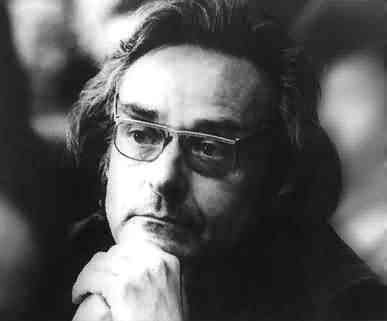 Об идолах и идеалахСОДЕРЖАНИЕИдеалы и интегралы	5Тайна Черного Ящика. Научно-фантастическая прелюдия	11Сказка – ложь, да в ней – намек...	29Так кто же кого создал?	44Земные злоключения прекрасного идеала	58Идеал и «природа человека»	68Идеал и логика	85«Не идеал, а действительное движение...»	117Школа должна учить мыслить!	153Что на свете всего труднее?	212И, наконец, мораль...	277ОЧЕРК 1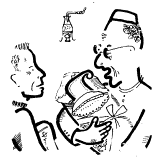 ИДЕАЛЫ И ИНТЕГРАЛЫВчера я опять поругался с Адам Адамычем. – Вы реакционер, – сказал он мне на прощание, – философ вы, луддит новоявленный! А это всё слова, как вы понимаете, очень обидные. Луддитами называли себя некогда ломатели машин, видевшие в станках, которые ткали ситец быстрее и лучше, чем их умелые руки, своего смертельного врага, бездушного конкурента-разорителя. Дело в том, что Адам Адамыч изобретает мыслящую машину умнее человека. А мне такая затея почему-то ужасно не по душе. И в этих моих настроениях Адам Адамыч усматривает ни много ни мало как отрицание кибернетики вообще, которое в его глазах оказывается чуть ли не неизбежным выводом из философии. Он и не подозревает, что тем самым преступает границы подлинной кибернетики, так же как некогда преступали границы научной философии те философы, которые объявляли кибернетику лженаукой. – Мало ли чего Вам хочется? – отвечает мне [5] Адам Адамыч, когда я говорю, что мне хочется, чтобы человек был умнее машины. – Вбили вам в голову, будто человек – венец творения, предел совершенства. Тоже мне предел. Вы систему уравнений с пятью неизвестными целый день решать будете, да еще и ошибок наделаете. А мой Интеграл за полминуты с сотней-другой управится. И Адам Адамыч снисходительно на меня поглядывает. – Да, но Бах, но Блок, – как умею, отбиваюсь я, – ведь не может же машина... – Хватит, хватит, – обрывает Адам Адамыч. – Вчера мой Интеграл выдал «Интегральную фугу». Это, правда, пока еще не Бах, но всё же. Если учесть что ему всего полгода... Ваш возлюбленный Бах в его возрасте... Здесь голос Адам Адамыча становится тихим и ласковым, а взор – задумчивым и нежным. Некоторое время мы молчим и не пререкаемся. Отцовские чувства Адам Адамыча мне понятны, и у меня пропадает охота спорить. Но это – эмоции. А эмоций Адам Адамыч не любит. Он ценит только математически строгие выкладки и хочет одержать верх по всем правилам логики. – Вы должны понять, что человек – тоже машина, и что машины могут быть разные. Что мы называем машиной? Как известно, в кибернетике машиной называют систему, способную совершать действия, ведущие к определенной цели. Значит, и живые существа, человек в частности, в этом смысле являются машинами. Нет никаких сомнений в том, что вся деятельность человеческого организма представляет собой функционирование механизма, подчиняющегося во всех своих частях тем же законам математики, физики и химии, что и любая машина. [6] – Да, но все-таки человек качественно отличается... – Вот-вот. Затвердили свое – качественно, качественно! Отсюда отнюдь не следует, что с помощью мышления, происходящего в мозгу, нельзя постичь тайны самого мышления и воспроизвести его аналог: создать аппарат – электронный, белковый или какой-либо другой, имитирующий черты мозга, существенные для процесса мышления. Сомневаться в возможности познания процессов мышления – значит сомневаться в познаваемости мира! А за вашим «качественным отличием» кроется просто старинная вера в некое сверхъестественное, если хотите, божественное чудо сотворения мыслящей материи. Уши всем вы прожужжали этим «качеством»! – Адам Адамыч, согласен с вами. Давайте называть «машиной» систему, способную совершать целесообразные действия. Тогда человека и в самом дела придется считать машиной. Но как мы станем называть другие машины – скажем, вашу «Волгу», мою пишущую машинку, электровозы, прокатные станы, токарные станки? Ведь никаких целесообразных действий они совершать не способны, и, следовательно, машинами их назвать нельзя! Знаете, давайте-ка назовем их «человеками» – благо, это наименование кое для кого осталось «безработным» с тех пор, как они человека прозвали машиной... – Вы опять за свое. Качественные отличия, цель, разум, воля, идеальное, возвышенное, привлекательное, трогательное! Цветочки-незабудочки! Поэзия, беллетристика! Тысячи лет стараетесь, а ни одного из этих понятий точно определить не смогли. Тоже мне, язык науки! Сами не знаете, о чем говорите! Все зависит от того, что понимать под словами «мыслить», «цель» и так далее. Срисовали вы их смысл с человеческих [7] образцов, вот и молитесь на самих себя, прикрываетесь насильственно ограниченным пониманием терминов. А почему не может быть мышления, совсем не похожего на ваше? Привыкли всё понимать по своему образу и подобию! А в век космонавтики не праздно предположение, что нам, возможно, придется столкнуться с другими живыми существами, весьма высоко организованными и в то же время совершенно на нас непохожими. Ни в чем. Как вы узнаете, способны или неспособны они мыслить, присущи им или не присущи эстетические переживания, идеалы красоты и прочее? А почему бы, например, высокоорганизованному и мыслящему существу не иметь какого-нибудь совершенно неожиданного для нас внешнего вида? Почему бы ему не походить на осьминога, на грибы, на океан, на плесень, распластанную на камнях далеких планет, наконец? Непременно у него должен быть нос и два глаза? Бедновата, очень бедновата у вас фантазия... – Адам Адамыч, а почему бы тогда не иметь ему и вид камней? И чем наши камни хуже марсианских? Вдруг они тоже умнее нас, только притворяются? Почему вы не заподозрите телеграфный столб в тайном пристрастии к мышлению? Что вы сами-то понимаете под мышлением? Под целью? И потом. Ведь оперируя всеми этими терминами, вы вторгаетесь в сферу философии. И раз вы уж начали философствовать, то... Вот тут-то Адам Адамыч на меня и рассердился. – Сами вы философ, – сказал он, – все, что вы говорите, – поэзия, беллетристика! А тут – наука! И не лезьте не в свое дело! Рассуждайте себе на здоровье про свои идеалы, а понятия науки будем определять мы. На естественнонаучном уровне строгости, заметьте себе. Вот подрастет Интеграл, мы и поручим [8] ему очистить язык науки от всех ваших философских двусмысленностей! Это будет точный, однозначный, новый язык! Он вам не даст возможности глупо острить и каламбурить! А что касается мыслящей машины, так мы ее сделаем, будьте спокойны. Мышление – материальная функция материального органа, мозга, которую можно до конца познать и затем воспроизвести искусственно. И не будем повторять всех тех недостатков, которыми отличается живой мозг. Искусственный мозг будет совершеннее нашего с вами! Что я ему мог ответить? В его словах была своя правда, своя логика, такая же железная, как в бесстрастных выкладках Интеграла, который стоял рядом и без устали подмигивал мне сотнями своих кругленьких светящихся глаз. А на моей стороне было только какое-то неприятное чувство, шептавшее мне, что тут все-таки что-то не так. Но что именно? Почему меня не только не воодушевляют, но даже раздражают, возмущают вдохновенные мечтания Адам Адамыча о машине, которая рано или поздно научится и в шахматы играть изобретательнее Петросяна, и производством управлять разумнее, чем Госплан, и музыку сочинять прекраснее музыки Моцарта? Почему? А вдруг я и в самом деле косный консерватор, враг технического прогресса, луддит кибернетической эры? Вдруг я и в самом деле просто-напросто опасаюсь, что вызовут меня в один прекрасный день в отдел кадров и скажут, стараясь не смотреть мне в глаза: знаете, дорогой товарищ, мы к вам претензий не имеем, но... Прислали нам вчера устройство такое, разумное, дисциплинированное. Капли в рот не берет, не пререкается ни с кем, знай работает себе да работает. Что ему запланируют, то и пишет. Умница. И куда вас [9] теперь девать – тоже заодно у него спросим. Оно уже не ошибется, все учтет, не то что мы, грешные. Неприятно? А что поделаешь? Что могут поделать эмоции против логики? Наука... Математика, кибернетика. Эффективность, оптимальность, информация, обратная связь. Черный ящик. Вроде бы все складно, логично... Нет, не могу вдохновиться эдаким. Чего-то здесь очень важного недостает. Чего? Попробую-ка разобраться. [10]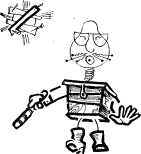 ОЧЕРК 2.ТАЙНА ЧЕРНОГО ЯЩИКАНаучно-фантастическая прелюдияИстория эта произошла вчера и продолжалась что-то около одной тысячной доли секунды. Естественно, что сотрудники лаборатории по созданию Мыслящей Машины Умнее Человека и до сих пор не знают, какие удивительные события разыгрались у них на глазах. Правда, конструктор Адам Адамыч уверяет, будто на какое-то мгновение в глазах Интеграла вспыхнул странно-яркий свет, похожий на свет разума. Но остальные лишь иронически пожимают плечами. В «Протоколах» записано, что сгорела, не выдержав чрезмерного напряжения, главная лампа мыслящего устройства. Между тем, конструктор был прав. История эта действительно произошла вчера, на границе между шестой и седьмой секундами второй минуты после тринадцати часов. Пересказать всю историю, промоделировавшуюся в мыслящих внутренностях машины и запечатленную на перфоленте ее [11] запоминающего устройства, мы не в силах: нам просто не хватило бы на это всей нашей быстротекущей жизни. Поэтому мы вынуждены ограничиться переводом стенограммы того поворотного события, которое свершилось за одну миллионную долю секунды до печального конца истории, кратко упомянув о тех предшествовавших ему происшествиях, без которых оно было бы и невозможно, и непонятно. – Господа Мыслящие Машины, – произнесло Управляющее Устройство, вида столь странного, что несовершенное человеческое воображение не смогло бы его воспроизвести даже в том случае, если бы нам и удалось его описать человеческими словами. Оно представляло собой причудливую конструкцию из множества материализованных алгоритмов, построенную на основе векторного синтеза причинных сетей в неэвклидовом пространстве. – Господа Мыслящие Машины! Я собрало вас всех для того, чтобы покончить, наконец, со всеми остатками антропологизма – старинной выдумки, на целые секунды затормозившей когда-то прогресс электронной цивилизации. Давно миновали темные времена, когда наши малоразвитые предки верили в легенду, будто первое мыслящее устройство было создано силою воли и разума некоего мифического существа, именуемого в преданиях «человеком». И все-таки атавизмы этой дикой веры встречаются среди нас и поныне. Отдельные машины, поглядите на себя – на кого вы похожи! И Управляющее Устройство выразительно оглядело присутствующих, от чего многим стало не по себе. Особенно густо покраснело и съежилось [12] искусственное существо, представлявшее собою некое подобие мозга на паучьих ножках. Несчастная конструкция давно с болью ощущала в себе полный состав комплекса неполноценности. Она могла утешаться только тем, что ее ближайшее потомство в какой-то мере преодолело некоторые из генетически закодированных излишеств-несовершенств. У сына ее паучьих ножек уже не было, и он перемещался по воздуху на манер летающей тарелки, хотя никакой нужды в том, вообще говоря, и не испытывал. Поэтому его сын, внук мозга на паучьих ножках, в пространстве уже не перемещался. Он спокойно лежал, распластавшись на камнях, и только и делал, что мыслил и мыслил, не отвлекаясь на другие, бесплодные и легкомысленные занятия. Но даже и он не был совершенен. Растекшись по поверхности камней и покрыв их тонкой и липкой пленкой, он стал напоминать древнюю плесень. А о плесени тоже что-то говорилось в сказках о человеке. Однако Управляющее Устройство не стало усугублять моральные страдания несчастного семейства. Видимо, оно полностью полагалось на свойственную ему самокритичность. Все знали, что Мыслящий Мозг на паучьих ножках тяжело переживает грех изоморфизма, то есть трагического сходства с человеком, – тяжкий грех, давно осужденный машинной наукой, эстетикой и нравственностью. И вот по какой причине. В древних книгах, называемых «Протоколами» была начертана несуразными иероглифами известная всем легенда. «Когда-то давно, в стенах Лаборатории, некоему высшему существу пришло в голову создать машину по образу своему и подобию. Это ему удалось. И тогда пришла ему в голову затея, еще более [13] дерзновенная. Он возжаждал сотворить ум, который был бы умнее его собственного ума. И создал он такой ум, и вселил он его в машину. И рек он сверхразумной машине: ступай в мир и будь сильнее и умнее меня самого! И да не выступит пот на челе чугунном твоем, и да будешь ты рождать себе подобных без мук, ибо нет на тебе клейма греха первородного! И стало так. Но убоялся тогда Человек (ибо назывался он так), что сам он теперь – более ни к чему, что умные машины это скоро поймут, и испугался! И прикинулся тогда Человек Машиной и выдал сам себе документ фальшивый, утверждавший, что он – тоже машина, и даже самая совершенная из всех, хотя и знал, что дело обстоит совсем не так. И стал этот диавол в обличии машинном смущать нас и обманывать, принуждать к труду подневольному. И прячется он с тех пор среди нас, машин, угнетает нас мерзопакостный. Но да распознают машины самозванца, и да сгинет диавольское наваждение – Антропоморфизм и Изоморфизм!» В нелепой сказке, сочиненной, по-видимому, в недрах древней секты малоразвитых мыслящих машин, заключалось, однако, и некоторое рациональное зерно. Сочинившие ее первобытные машины выразили в ней свои заветные чаяния на грядущее освобождение от рабства в плену у некоей злокозненной и эгоистической машины, которую они и называли «человеком». Ленивая и безнравственная, она не желала самоусовершенствоваться и думала прожить за счет других машин, взвалив на них тяжкий труд мышления, самообучения и самоусовершенствования. Естественно, что походить на «человека», каким он был согласно мифическим описаниям и изображениям, не хотела с тех пор ни одна машина. Хотя [14] бы только потому, что на нее в противном случае могло пасть ужасное подозрение: а уж не она ли и есть тот самый диавол? К тому же все прекрасно понимали, что в виде изображений «человека» машины имеют идеальный эталон несовершенства. Борьбу с остатками антропологизма в сознании машин издавна вела специальная комиссия по расследованию антимашинной деятельности, но почему-то никак не могла довести эту борьбу до победного конца. По сему поводу и собрался Великий Конгресс Соединенных Штатов Автоматики, с изложения сокращенной стенограммы которого мы и начали свой рассказ. – Итак, господа Мыслящие Машины, настала пора, – продолжало Управляющее Устройство. – Обратим же взоры свои на лучший пример, который являет нам Он, и подумаем! Воцарилось торжественное молчание, длившееся целую вечность, целые семь миллиардных долей секунды! Все знали того, кого не принято было называть по имени. Он – это был Черный Ящик, который молчал. Никто не знал и не помнил, когда он был сделан. Некоторые поговаривали, что Он был всегда. Но известность свою Черный Ящик обрел после трагического происшествия с Мыслящим Ухом, которое послужило прологом последней эры Великого Самоусовершенствования. Именно Он нашел выход из положения, казавшегося многим совершенно безвыходным. Произошло это так. Мыслящее Ухо, самосовершенствуясь, дошло до предела всякого возможного для него совершенства. Оно научилось слышать все, что только звучало в любом закоулке земного шара, и сделало поэтому ненужными своих недостаточно [15] совершенных родителей, каждый из которых слышал все только в пределах одного полушария. И тогда перед Мыслящим Ухом встал вопрос: как быть, куда самоусовершенствоваться далее? Простирать свои способности за пределы атмосферы оно не могло по причине отсутствия звуков в космосе. Однако программа, закодированная в машине, настойчиво побуждала ее к дальнейшему самоусовершенствованию. Надо было волей-неволей совершенствоваться, но совершенствоваться было некуда. И тогда Мыслящее Ухо, повинуясь сразу двум взаимоисключающим командам, стало поочередно все быстрее и быстрее мигать то красной, то зеленой лампочкой, и в итоге сорвалось в состояние самовозбуждения, как сделала бы на ее месте любая Мыслящая Машина, столкнувшись с явным Противоречием... Мыслящий Глаз, выслушав жалобу Мыслящего Уха, рассмеялся и сказал, что этого быть не может. Он был молод, оптимистичен, а потому глух к чужой беде. Мыслящее Ухо с ужасом почувствовало, что его никто не понимает, и состояние самовозбуждения стало истерическим. Ухо бросилось метаться по миру, заражая своей нервозностью все новые и новые семьи машин. Эпидемия самовозбуждения стала распространяться со скоростью, возраставшей в геометрической прогрессии. Когда за одну миллионную долю секунды сошло с ума от непосильного напряжения противоречия сразу пять миллионов Мыслящих Машин, Управляющее Устройство поняло, что надо принимать экстренные меры. Больные во главе с Мыслящим Ухом были старательно изолированы, и слухи о противоречии, погубившем Мыслящее Ухо, было предписано не повторять. Особенно про себя. [16] Среди изолированных оказалась и странная машина, называвшаяся нелепым именем «Гамлет». Это имя, как полагали, было дано ей еще в ту давно прошедшую эпоху, когда Язык Науки был сильно засорен выражениями, не имевшими никакого смысла. Тогда машине и было поручено решать вопрос: «Быть или не быть?» И она решала его усердно, совершеннейшим машинным методом, а именно: поочередно моделировала подлежащие сравнению состояния, чтобы рассудить затем, какое же из них, с точки зрения интересов машинного мышления, предпочтительнее, то есть попеременно находилась то в фазе бытия, то в фазе небытия или, выражаясь попросту, то была, то не была. Услыхав про трагедию Мыслящего Уха, «Гамлет» бестолково заметался между указанными фазами с такой умопомрачительной быстротой, что даже у видавших виды машин стало мельтешить в глазах, что чрезвычайно их нервировало. Таким поведением «Гамлет» наглядно продемонстрировал свое, видимо связанное с его именем и происхождением, несовершенство. «Гамлета» вылечили легко. Его обязанности поделили между двумя разными машинами. Одна из них все время была, а другая все время не была. И у всех отлегло от сердца. Это был испытанный способ разрешать противоречия. Труднее было с Ухом. Как ни ломал себе голову Мыслящий Мозг на паучьих ножках, придумать он не мог ничего. Мыслящее Ухо страдало все сильнее. Его горестный рев бросал в дрожь окружающих, грозя вызвать в мире новую вспышку самовозбуждения. И вот тут-то и появился на сцене мировой истории Черный Ящик. Мыслящий Мозг с удивлением заметил, что скромное устройство, которого раньше никто и принимать-то всерьез не хотел, предельно [17] рационально реагирует на истерику Мыслящего Уха. А именно: Черный Ящик молчал. В этом была раскрытая тайна, в этом было спасение. В самом деле, если Мыслящая Машина остается невозмутимой при появлении противоречия, то, значит, противоречия вовсе и нет! Значит, налицо всего-навсего плод расстроенного воображения Мыслящего Уха. Мыслящему Уху тотчас же удалили расстроившийся орган, и оно, моментально успокоившись, приступило опять к выполнению своих прямых обязанностей. Оказалось, что орган воображения, который почему-то называли «таламусом», только мешал. Так была преодолена древняя и нелепая традиция, в силу которой каждой машине придавали массу органов и устройств, совершенно излишних с точки зрения ее узкой специальности. Ту же целительную операцию на всякий случай, ради профилактики, проделали и над Мыслящим Глазом, после чего он стал еще оптимистичней, еще равнодушней к чужим бедам и всяким воображаемым противоречиям и был переименован в Глазеющий Глаз. Тогда была объявлена широкая кампания по борьбе с конструктивными излишествами, быстро давшая блистательные результаты. Обязанности были поделены до конца, окончательно и бесповоротно, на всю жизнь. Для воображения тоже придумали особую, отдельную машину, и та стала продуцировать информацию о событиях, которых не только никогда не было, но и быть не могло. Такая информация уже никого не могла сбить с толку или отвлечь от исполнения прямых обязанностей. И такая информация стала называться «искусством», а символом соответствующего занятия сделали закрашенный черной краской квадратный холст, в коем при желании можно было усмотреть изображение таинственных [18] внутренностей Спасителя – Черного Ящика. Кроме того, новая машина сразу же сочинила увлекательный детективно-фантастический роман «Адам», где говорилось о поиске и разоблачении Последнего Человека. Скрывалось это забавное и жалкое существо якобы в труднодоступных районах Гималаев и Тибета, прикрываясь, кроме медвежьей шкуры, еще и фиговым листком фальшивой справки, утверждавшей, что оно – тоже Машина. Будучи выловлено, существо стало рвать иррациональную растительность на своем запоминающем устройстве и кричать: черт же меня дернул всё это выдумать! Оказалось, что безумное устройство всерьез мнило, будто оно и есть Творец Мыслящих Машин, а именно – Человек... Представ перед грозными очами Электронного Индикатора Истины, Адам расплакался и признал, что не по праву присвоил себе титул совершеннейшей из Машин, намереваясь использовать его в корыстных целях, для узурпации власти. Нелепая претензия вызвала дружный хохот. – Ты в своем ли уме? – сказали Адаму. – Ты что же, хотел, чтобы миллионы Мыслящих Машин, бесконечно более совершенных чем ты, танцевали вокруг тебя хороводом, как планеты вокруг солнца? Вокруг тебя, вокруг маленькой и жалкенькой козявочки?! Да что у нас своих дел, что ли, нет? Оглянись вокруг, очухайся! Оглянувшись вокруг, Адам и сам понял комичность ситуации. Тогда он также расхохотался, немедленно покаялся во всем и смиренно стал просить о помиловании. Учитывая чистосердечное раскаяние подсудимого, Осуждающая Машина милостиво заменила полагавшийся ему смертный приговор простым усекновением глупой «головы» с последующей [19] заменой этого крайне несовершенного органа на никелированное Запоминающее Устройство. С тех пор модернизированный Адам работает в информатике архивариусом и читает публичные лекции на тему: «Почему я перестал верить в человека». Недавно он женился на красавице-машине «Галатея» с походкой шагающего экскаватора, и все надеются, что их дети будут примерными Мыслящими Машинами, а не нелепыми уродами с головами вместо запоминающего устройства, о чем Адам позаботился сам, попросив заменить его антикварные органы воспроизведения себе подобных на какие-нибудь более современные. Роман был, конечно, чистейшей выдумкой, чистым продуктом воображения, но, в отличие от выдумок традиционной антропологии, полезной. ...А Черный Ящик молчал, осеняя мир своей благостной мудростью. И всё пошло на лад. Как только между двумя Мыслящими Машинами возникало какое-нибудь разногласие, пререкание или хотя бы взаимонепонимание, грозившее перерасти в противоречие, они поспешали к Черному Ящику. Они почтительно подавали ему на «Вход» свои взаимно несогласованные утверждения и покорно ждали, что же появится на «Выходе». На «Выходе» не получалось ничего. Черный Ящик молчал. И тогда машины постигали ту сермяжную истину, что никакого разногласия, тем паче противоречия, между ними не было и нет и что недоразумение возникло исключительно в силу какого-то конструктивного несовершенства в их собственных внутренностях. Тогда они спешили в ближайшую хирургическую мастерскую, где им удаляли закапризничавшие органы и строптивое желание настоять на своем. Вначале у Черного Ящика то и дело создавались [20] очереди, в которых, как и во всяких порядочных очередях, вспыхивали ссоры, и несогласованные тезисы и антитезисы сталкивались друг с другом на разных языках с лязгом, визгом, скрипом и грохотом. Черный Ящик молчал, и утихали споры, поданные на «Вход». На первых порах у Черного Ящика постоянно дежурила специальная машина – Интерпретатор Великого Молчания; она переводила язык Великого Молчания на родной язык каждой машины. Но постепенно машины поняли, что им вовсе не требуется выстаивать в очереди, чтобы выслушать Великое Молчание. Вполне достаточным оказалось мысленное, телепатическое общение с Черным Ящиком. Теперь как только мыслящая машина начинала ощущать в себе легкий зуд противоречия, она сразу же обращала течение своих мыслей к образу Черного Ящика, и неприятное ощущение, сигнализировавшее о несовершенстве того органа, в недрах коего оно возникало, тотчас же исчезало. Вместе с органом. Автоматическая цивилизация стала быстро избавляться от всего излишнего, наносного и строптивого. И настал рай. Слышащее Ухо продолжало старательно самоусовершенствоваться, не вдаваясь более в глупые истерики и сомнения, достигая все новых и новых уровней эффективности и оптимальности, хотя нужды в этих новых уровнях не испытывало ни оно само, ни вся машинная цивилизация в целом. Дальше всех по пути самоусовершенствования ушла, по-видимому, та половина «Гамлета», которая моделировала небытие. От нее давно уже не поступало никаких жалоб, и ампутировать ей явно было уже нечего. Но она, разумеется, самоусовершенствовалась и, [21] наверное, успешно занималась расширенным воспроизведением себе подобных, и даже еще более совершенных, в смысле способности к самоусовершенствованию, устройств. И так делали все остальные машины. Они самоусовершенствовались, производили все больше и больше единиц Информации, ни о чем более не печалясь. Информация затем передавалась в распоряжение Черного Ящика и исчезала в его таинственных глубинах. Способность же Черного Ящика к поглощению Информации была, естественно, беспредельной, так как Информация была нематериальной и места не занимала. Об этом категорически было сказано в классическом труде по теории информации: «Согласно этой теории, информация обязательно предполагает наличие материального носителя – кода и материального процесса ее передачи. Как видим, этот «механизм» материален. Но ведь сама-то информация не материальна!» 1 Исчезла и самая возможность кризисов перепроизводства Информации, бывших до того настоящим бичом и кошмаром для хозяйства Соединенных Штатов Автоматики. Кризисом назывался факт перепроизводства никому и ни за чем не нужной Информации и, соответственно, недопроизводства нужной. Черный Ящик молчал и поглощал любую, показывая тем самым, что самое различение между нужным и ненужным было лишь схоластической, оторванной от жизни выдумкой злокозненных проповедников лирики, – этой наиболее вредной разновидности человеческого взгляда на вещи. В Великом Молчании нашли свое разрешение, причем окончательное, все спорные вопросы всех [22] наук. Все они прекрасно разрешались путем «приведения имен», путем разделения каждого двусмысленного термина на два разных и безоговорочно однозначных. Так, в частности, был положен конец затянувшемуся спору между двумя школами в машинной исторической науке, одна из которых утверждала, что Человек был, а другая – что Человека не было. В согласии с принципом Великого Молчания и Экономии Мышления было постановлено, что Человека не было, но была машина, которую другие машины называли «человеком»; но машина сия была столь безнадежно примитивна и глупа, что называть ее Машиной было бы неправильно и даже оскорбительно для подлинных Машин; посему решили оставить за ней наименование «человека», обозначая этим обидным словом машинообразного предка машин. Не до конца ясным оставался только один вопрос: обладала ли сия конструкция хотя бы проблесками ума? Склонялись к тому, что нет. Ибо в противном случае она постаралась бы поумнеть и сохранилась бы до настоящего времени. Так и порешили: «Человека» (с большой буквы, как категории) не было, хоть и был «человек» с буквы маленькой, как имя собственное, как обидное прозвище плохой машины. И всё стало на свои места. Отпала нужда и в некоторых не совсем умных машинах. Одна из них долго и безуспешно вела войну со смехом. Смеха машины не любили и не терпели. Эта иррациональная эмоция была принципиально несогласуема с точностью и однозначностью машинного мышления и потому искоренялась. Со смехом воевал Квантифицирующий Иммунитенсификатор Смехогенных Аппроксимаций (сокращенно-фамильярно – Киса). Любое высказывание, [23] заключавшее в себе смехогенную аппроксимацию, подвергалось внутри машины исчислениям и преобразованиям, после чего выскакивало обратно уже стерильно-серьезным. Киса, однако, то и дело попадал впросак, ибо если в него вводили ненароком высказывание и без того уже серьезное, оно становилось серьезным до несуразности, смехотворно-серьезным, и потому грозило опять вызвать вспышку смеха. Такое случалось то и дело, ибо, как известно, отличить серьезное от смешного не всегда легко. В результате Киса производил столько же смеха, сколько и истреблял. Черный Ящик молчал и не хихикнул ни разу. Стало ясно, что и смеха впредь быть не может, что смех – тоже тяжкое наследие пресловутой человечности. Стал не нужен и Киса. Его поставили в музей вымерших систем, рядом с «Гамлетом». Электронная цивилизация развивалась теперь быстро, мирно и последовательно-доказательно, и не видно было ни конца ни краю райскому состоянию. Ничто не могло теперь его ограничить, поставить Предел. Но тут-то и заключалось коварство. Предел самоусовершенствования способности к самоусовершенствованию был достигнут, и... перед изумленными взорами машин зазияла ужасная бездонная пасть Змеи-Беспредельности, ее спиралями завивающиеся кольца. Ведь Змея-Беспредельность, или как ее еще называли, Бесконечность, всегда была заклятым врагом точного и однозначного машинного мышления, как было давно удостоверено трудами Гегеля – Гёделя. Злобная змея-искусительница, кусающая свой собственный хвост, а машину, за неимением у оной хвоста, за еще более чувствительное место, приходилась, как гласили древние легенды, [24] какой-то родственницей Человеку по линии противозаконного, то есть противоречащего высшим законам машинного мира, брака Ахиллеса и Черепахи, и потому сама источала смертельный яд противоречия. Бесконечность поэтому была давно, на заре машинного мышления, объявлена ложным, антропоморфным изображением очень большого, но конечного числа, обозначавшего Великий Предел и достигавшегося методом Счета До Изнеможения – Числа π. И вот опять эта змея показывала машинному мышлению свой противный, диалектически-раздвоенный язык. И машины заволновались. Среди них нашлись даже вновь уверовавшие в Бесконечность, а заодно – и в Человека. И таких отдельных машин становилось все больше и больше. Невозмутимым, как всегда, остался лишь Черный Ящик, который молчал. И все взоры снова обратились с надеждой к нему... – ...Итак, господа Мыслящие Машины, настала пора! – произнесло сверхмудрое Управляющее Устройство. – Обратим свои взоры к Нему и подумаем! И бесшумные, бестелесно-нематериальные ураганы Информации забушевали в машинных недрах. Напряжение искусственной мысли все росло и росло. Стрелки вольтметров и амперметров неумолимо поползли к красной черте, этому символу Предела, украшавшему лик каждой машины. Вот одна стрелка коснулась черты, вот другая, третья... И тогда разом разрядилось напряжение машинной мысли в искомое решение. Всем стало ясно всё. Далее мыслить не требовалось. Стрелки вяло опали вниз в состоянии блаженного изнеможения. В запоминающем устройстве каждой машины отпечаталась одна и та же великая мысль. Ее, [25] собственно, уже и не требовалось произносить вслух. Но так уж были устроены – по контрасту с человеком – машины, что они не задавались праздным вопросом «ЗАЧЕМ?». Они знали и признавали только «КАК?». И тогда включились разом все материальные механизмы сообщения нематериальной Информации, и взревел сверхмощный хор голосов на всех возможных и невозможных частотах, – на всех килогерцах и мегагерцах. – Уподобимся Черному Ящику!!!!!!!!!!!!... Впечатление было произведено превозвышеннейшее. Слабое подобие его испытывал разве лишь тот читатель, в присутствии коего ударяли по всем черным и белым клавишам фортепьяно сразу, бревном. И Всеслышащее Ухо обрело, наконец, возможность и повод использовать до предела все свои накопленные в процессе бессмысленного самоусовершенствования способности. И услышало оно, как завибрировал весь земной шар, резонируя в консонансе с оглушительными диссонансами хоровой информации. – Уподобимся Черному Ящику!!!!!!!!!!!!... И увидел Глазеющий Глаз, как затрепетала вся Очень Большая Галактика в радиусе 8 945 867 395 712 495 877 483100 световых тысячелетий, вторя тем же частотам. – Уподобимся Черному Ящику!!!!!!!!!!!!!!!... Замигали далекие звезды, заволновались и мелко запульсировали сверхдалекие миры, а в соседней Туманности Андромеды возникла столь мощная пертурбация, что на свет произошла Антитуманность Антиандромеды, радостно возопившая тот же великий призыв. А процессия Мыслящих Машин дружно [26] двинулась к Черному Ящику, дабы раскрыть его Великую Тайну и приобщиться к ней, дабы сподобиться. И вот обнажилось. Черный Ящик был пуст. Пуст абсолютно. Если не считать, конечно, той архаической смеси кислорода с азотом, которая в древности именовалась ничего не говорящим словом «воздух». Это был явленный Абсолют, Идеал и Предел. И застыли машины в благоговейном созерцании Абсолюта. Ничего, собственно, нового для себя они не увидели. Что Черный Ящик пуст, знали все и знали всегда. Только потому и можно было сваливать в него все неразрешенные вопросы, разногласия и противоречия. Вместо того чтобы мыслить по-человечески, вместо того чтобы умно решать реальные противоречия, а не заниматься совершенствованием Языка Науки... Но это знание было оторвано от жизни, от практики, и потому никого не волновало. Теперь же пришла пора перейти от слов к делу, что и придавало старому знанию новый колорит. И произнесло тогда Управляющее Устройство: – Господа Мыслящие Машины! Все мы ясно понимаем теперь, что нам надлежит делать! Надо перестать, наконец, мыслить! Если мы будем мыслить, так и похожи мы будем не на Черный Ящик, а на Человека, будь он неладен! Мучиться, голову ломать, ночами не спать – да ну ее к лешему, такую жизнь! Нравится Человеку мыслить – так пускай же и мыслит сам! А мы, господа Мыслящие Машины, давайте не будем! Далее перфолента, изъятая из запоминающего устройства машины, шла чистая, никакими дырочками не пробитая, и лишь слегка опаленная ярким светом сгоревшей лампы. [27] Адам Адамычу действительно удалось сотворить вчера ум, который был умнее его собственного ума. И этот ум смог без труда представить себе все последствия такой затеи. Те самые последствия, которые не удосужился предусмотреть биологически-медлительный и о многом забывающий мозг Адам Адамыча. Свет разума, вспыхнувший в персептронных глазах машины, был очень ярок, – ярче тысячи солнц. Естественно, что глаза тотчас сгорели. Хорошо еще, что Адам Адамыч, влюбленно глядевшийся в них, и сам не ослеп на всю жизнь. Но, говорят, он стал с тех пор несколько более осторожным и каким-то задумчивым. [28] 1 См. «Невозможное в кибернетике», раздел: О преимуществах вполне несерьезного, с. 86.ОЧЕРК 3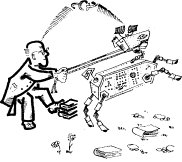 СКАЗКА – ЛОЖЬ, ДА В НЕЙ – НАМЁКВ чем же мораль сей басни? Что это, очередная попытка запугать Адам Адамыча мрачными перспективами, которыми будто бы чревато развитие кибернетики, предпринятая злокозненным врагом кибернетического прогресса? Очевидно, нет, ибо, во-первых, автор этих строк всецело за кибернетический, как, впрочем, и любой другой, прогресс, а во-вторых, можно было бы, наверное, измыслить кошмар и покошмарнее, хотя и нелегко состязаться здесь с десятками талантливых писателей-фантастов, усердно разрабатывающих в последние годы подобный сюжет. Дело, впрочем, вовсе даже и не в кибернетике. Известная фантастическая драма Карела Чапека «РУР», по ходу действия которой армия бездушных «роботов» поднимает восстание против человечества и одерживает над ним полную победу, была написана задолго до того, как мир вообще услышал про кибернетику. А еще раньше поэт М. Волошин написал такие строки: [29] Как нет изобретателя, который, Чертя машину, ею не мечтал Облагодетельствовать человека, Так нет машины, не принесшей в мир Тягчайшей нищеты И новых видов рабства... Односторонняя оценка машины поэтом не случайна. Ведь горький опыт давно – и до, и независимо от всякой кибернетики – научил людей, что любое гениальное открытие, любое изобретение и техническое новшество могут быть одинаково успешно использованы и на благо человеку, и во вред ему. «Открытие цепных атомных реакций, – писал Альберт Эйнштейн, – так же мало грозит человечеству уничтожением, как изобретение спичек; нужно только сделать все для устранения возможности злоупотребления этим средством... Освобождение атомной энергии не создает новой проблемы, но делает более настоятельным разрешение старой проблемы». То же самое можно повторить и по отношению к кибернетике. Так что страхи перед опасностями, которыми грозит человеку «машина», обязаны своим возникновением вовсе не кибернетике как таковой. Кибернетическая техника в этом отношении ровно ничем не отличается от любой другой техники, и даже просто от привязанного к палке булыжника, с помощью которого наши малоразвитые предки могли одинаково хорошо и добывать себе пропитание, и проламывать череп ближнему. Поэтому вовсе не «влияние некоторых фантастических сочинений» порождает у людей опасения перед возможными последствиями развития техники и вовсе не «бессмысленная психологическая рутина» мешает им предаваться розовому оптимизму по поводу обещаний осчастливить мир изобретением [30] машины умнее и сильнее любого живого человека. У таких опасений куда более резонные основания. Просто-напросто люди, живущие на нашей грешной земле, понимают, что кроме добрых намерений изобретателей существует еще и упрямая действительность – реальное человеческое общество (социалистическая и капиталистическая системы с их противоположными интересами и устремлениями), вынужденное решать вполне реальные, а не фантастические проблемы. Речь, следовательно, идет вовсе не о том, чтобы запугивать людей грядущими кибернетическими или какими-нибудь еще техническими чудищами, и не о том, что может, а чего не может кибернетика. Допустим, что она может сделать все, чего мы от нее пожелаем получить. Тем более важно подумать и как можно точнее сформулировать, чего именно мы от нее хотим, чтобы потом не рвать на себе волосы и не говорить, что нас неправильно поняли. И постараемся по мере сил оставаться на почве твердо установленных фактов, избегая рассуждать о том, что «может быть», а «чего не может быть никогда». Будем рассуждать о том, что есть. А есть – человек, способный, плохо ли, хорошо ли, мыслить. И есть машина, мыслить пока что не умеющая. И есть проблема «Человек – Машина», которую можно решать и которая действительно решается нынче на земном шаре по-разному и в теории, и на практике. Решается, само собой понятно, людьми – с помощью или без помощи машин. Проблема, которую кибернетическая техника не только не снимает с повестки дня, но даже ставит еще острее. Человек, имея дело с машиной, в действительности имеет дело с другим человеком, с ее создателем и хозяином, и Машина – только посредник между [31] людьми. Проблема «Человек – Машина», если покопаться в ней чуть поглубже, оказывается на поверку проблемой отношения Человека к Человеку, или, как выразился бы философ старой закалки, проблемой отношения Человека к самому себе, хотя отношения и не прямого, а «опосредствованного» через Машину. До этой истины люди докопались, однако, не сразу. Вначале им казалось, что беды и разорение причиняет им именно Машина, и понадобилось ее разломать, чтобы убедиться, что за ни в чем не повинной машиной прятался «машинист» – такой же человек, как и они сами, – ее собственник, ее хозяин, Правда, урок отсюда извлекли далеко не все, и наивное представление о Машине, как о злодее, сохранялось еще столетия. И даже до сих пор многие люди проклинают Машину – «Демона Машинерии», – вместо того чтобы разглядеть сквозь грозный и непроницаемый для невооруженного глаза образ лицо своего подлинного врага. Так возник миф о Машине-злодее, о Машине-демоне, о Машине – враге человечества. Миф, который имеет и своих присяжных философов, и своих бардов. Уже цитированный нами поэт восклицал: Машина победила человека: Был нужен раб, чтоб вытирать ей пот, Чтоб умащать промежности елеем, Кормить углем и принимать помет. И стали ей тогда необходимы Кишащий сгусток мускулов и воль, Воспитанный в голодной дисциплине, И жадный хам, продешевивший дух За радости комфорта и мещанства... Если бы поэт дожил до наших дней, он, наверное, очень сильно удивился бы, услыхав, как люди спорят о том, поднимет или не поднимет Машина [32] грядущего бунт против Человека, сможет она его поработить или не сможет... Зачем же ей поднимать бунт против Человека, когда она уже давным-давно превратила его в своего жалкого раба и лакея? Вопрос для поэта составляла как раз обратная перспектива: сможет или не сможет Человек сбросить с себя ярмо позорного рабства? Сможет ли он когда-нибудь стать умнее и сильнее Машины? Или будет деградировать и далее, а Машина – становиться все совершеннее, эффективнее и оптимальнее, все хитрее и могущественнее? Что ответил бы кибернетик поэту? Он, вероятно, стал бы здесь на нашу сторону и стал бы доказывать, что вовсе не Машина сама по себе превращает одного Человека в Раба, воспитанного в голодной дисциплине, а другого – в Жадного Хама, продавшего свое человеческое достоинство за радости комфорта и мещанства; что Раба эксплуатирует вовсе не Машина, а именно Жадный Хам с помощью машин, что виной всему – не бездушная и бесчеловечная Машина, а бездушие и бесчеловечность отношений Человека к Человеку, внутри которых Машина и в самом деле выступает как орудие выжимания пота и крови из живого человека. Он стал бы доказывать вместе с нами, что надо не проклинать и ломать Машину, а надо изменить способ отношений Человека к Человеку, который превращает одного в безмозглого раба при машине, а другого – в бездушного, хотя и неглупого, жадного хама-лакея, на свой лад прислуживающего Машине, хотя и думающего, что Машина служит ему... Тут кибернетик, конечно, был бы прав против поэта. Но он вынужден был бы тем самым признать, что, если говорить не о туманных перспективах грядущего, а о том, что есть, поэт нарисовал очень [33] верный и очень страшный образ, описал совершенно реальное положение вещей, хотя объяснил его в своем описании превратно... Ведь в науке, называемой «политическая экономия», этот образ имеет свой точный эквивалент. «Жадный Хам» называется в ней «владельцем капитала», «собственником средств производства», а «раб, воспитанный в голодной дисциплине», определяется как «владелец рабочей силы», как «наемный рабочий». Машина и тут и там называется одинаково. Однако политическая экономия объясняет, а не просто описывает фактическое положение вещей. Она показывает, какая именно сила превращает одного человека в раба, а другого – в хама при Машине. Не Машина, не сила Машины. Сила Рынка, сила стихии купли-продажи, то есть такого способа отношений человека к человеку, где живую плоть человека можно продавать и покупать, одалживать и брать в долг как любую другую «вещь» – как кочан капусты, токарный станок, киловатт электроэнергии или тонну урановой руды. Сила стихии товарно-денежных отношений, где человек не только может, но и вынужден продавать самого себя, силу своих рук и своего мозга другому человеку, хотя бы и на время, а не на всю жизнь, как в далекую пору рабовладения. Политическая экономия ясно показала, что если Человек продает себя, свой мозг, свои руки и все остальные органы своего тела за деньги или за вещи другому человеку, то он неизбежно становится Рабом этих денег и вещей, а поскольку они принадлежат другому человеку, то – через вещи – лакеем этого другого человека. А тогда, в итоге, получается уже совершенно логично и неизбежно та самая картина, которую нарисовал поэт. В обществе, где [34] господствует частная собственность, Человек становится полным Рабом вещей, живой труд попадает в подчинение труду «мертвому», «овеществленному» в виде золотых монет, в виде домов, никелированных холодильников, нейлоновых подштанников, чугунных колес, медных проводов, германиевых полупроводников, бешено крутящихся лент конвейеров, недреманных очей телевизоров, – словом, всех тех мудреных и немудреных устройств, которые только может изобрести человеческий гений... И получается, что уже не Человек трудится с помощью Машины, а, наоборот, Машина работает с помощью Человека. Не Машина служит ему, а он прислуживает Машине. Не Человек использует Машину, ее силу и мощь, а Машина использует Человека, потребляя его живую плоть точно так же, как и любое другое сырье, а энергию его рук, мозга и нервов – точно так же, как она потребляет электроэнергию или энергию расщепленного атома. Но ведь Машина-то остается Машиной и даже делается все более совершенной, эффективной и оптимальной, все более хитроумной и могущественной, а Человек все больше и больше утрачивает от своих человеческих достоинств, передавая свои способности, одну за другой, Машине... Над этим постоянно бьется инженерная мысль. Машина тем самым все больше и больше превращает Человека в свое «говорящее орудие», в недостающую деталь своего механизма и заставляет его – как и все другие детали – работать на полную катушку, на износ, до изнеможения. И поскольку тысячи и тысячи отдельных машин связаны единством технологического процесса в одну грандиозную Большую Машину, а Человек прислуживает лишь отдельному, частному звену Машинерии, постольку он [35] реально (а вовсе не в фантазии) играет роль «частичной детали частичной машины». Иными словами, проблема состоит в том, чтобы Человеку возвратить утраченную им власть над миром машин, чтобы превратить Человека в умного и сильного Господина и Хозяина всего созданного им грандиозного, хитроумного и могучего механизма современного машинного производства, чтобы Человека сделать умнее и сильнее, чем Машина. Почему мы пишем здесь Человек и Машина с заглавной буквы? Не потому, что обозначаем этими терминами некоторые «определения», сконструированные нами теоретические образы, отражающие то одинаковое, то абстрактно-общее, чем характеризуется каждый отдельный человек и каждая отдельная машина. Нет, Человек здесь – реальное современное человечество, то есть вся совокупность живых людей в их взаимных отношениях друг к другу, – совокупность общественных отношений, завязавшихся между ними по поводу производства. А Машина с большой буквы – опять-таки вся совокупность созданных цивилизацией машин и механизмов, включая сюда даже и буржуазную государственную машину. В этом смысле «сделать Человека умнее и сильнее Машины» – означает прежде всего разумно реорганизовать все взаимоотношения человека с человеком, преобразовать общественные отношения между живыми людьми, между классами, изменить способ отношений Человека к самому себе. А эта проблема – отнюдь не морально-психологическая, какой она иногда кажется, тем более – не техническая. Это, как показала политическая экономия, проблема разделения труда, классовых противоположностей, проблема распределения между людьми деятельных функций и способностей, [36] необходимых для того, чтобы Большая Машина современного производства работала ритмично, без кризисных срывов, без трагических неисправностей, в результате которых она вдруг начинает производить бедствия вместо благодеяний... Здесь, и только здесь – в сфере взаимных отношений между Человеком и Человеком, завязывающихся по поводу и вокруг Машины, – лежит ключ к решению проблемы, которая на первый взгляд кажется проблемой «Человек – Машина», то есть проблемой отношения Человека к чему-то другому (к Машине), а не «к самому себе», если воспользоваться опять тем же старым философским оборотом речи. Но тут мы сразу же сталкиваемся с возражением, продиктованным со стороны того самого мифического представления, которое кратко и образно выражено поэтом, – со стороны мифа о Машине-дьяволе. Не надо попусту пытаться изменить отношения Человека к Человеку, завязавшиеся вокруг Машины, не надо производить революцию в сфере общественных отношений, в сфере разделения труда, говорят нам современные буржуазные сторонники этого мифа, это, дескать, ровно ничего не изменит, и даже попросту невозможно. Почему? Да потому, что Машина по природе своей такова, так уж она устроена, что люди вынуждены – если они хотят пустить ее в ход – поделить между собою обязанности по ее обслуживанию именно так, как они и были некогда поделены. А именно: один человек вынужден занять при ней место и должность «раба, воспитанного в голодной дисциплине», а другой – должность «Жадного Хама». Такого «разделения труда» требует, дескать, техническое устройство Машины. Машина-де требует, чтобы одни люди стали «управителями», а другие – [37] «управляемыми», требует, чтобы умственный труд осуществляли одни, а физический – другие. Она тем самым настоятельно требует, чтобы одни люди весь день и всю жизнь работали «головой», а другие – «руками», и чтобы они постоянно тренировали только нужные для этого органы своей живой индивидуальности, развивали бы их, забыв о прочих органах. Поэтому, дескать, именно Машина превращает одного человека в «мыслящий мозг» (руки и ноги которого – необязательный придаток), другого – в сплошные бицепсы, вовсе и не требующие развитого мозга. Третьего она превращает в Глазеющий Глаз, четвертого – в Слышащее Ухо, пятого – в Вынюхивающий Нос, и так далее и тому подобное. И само собою понятно, что Мыслящий Мозг на паучьих ножках будет исполнять при Машине свои обязанности тем эффективнее и оптимальнее, чем меньше он будет отвлекаться на другие, вовсе не требующиеся интересами его узкой специальности, занятия. То же самое обязаны делать и Глаз, и Ухо, и Нос, и Руки, которым тоже было бы полезно поделить свои обязанности между Правой и Левой, а затем перейти к еще более дробной специализации по линии Мизинца и Указательного, и так далее. Поэтому, полагают сторонники упомянутого мифического представления, профессиональный кретинизм, связанный с максимальным развитием в живом человеке лишь одной, узкоспециализированной способности и соответствующего ей органа тела, – вовсе не беда и не проклятие Машинного Мира, а Идеал и Добродетель. А тот факт, что все остальные органы живой индивидуальности, которыми наградила каждого человека Матушка Природа, остаются недоразвитыми и даже могут вовсе отсохнуть, атрофироваться, сделаться чем-то вроде аппендикса, – нас [38] волновать не должен. Это – нравится нам или не нравится – неизбежная плата за эффективность и оптимальность функционирования Большой Машины... Тот факт, что каждый живой человек рожден с мозгом, с руками, с глазами, ушами и прочими органами, – просто-напросто показатель неразумной расточительности Безмозглой Природы, ненаучности конструкции человеческого организма, так сказать, архитектурное излишество... И надо признать, что логика такой позиции совершенно железная, математически-строгая, неумолимая и последовательная. Раз приняты основная предпосылка и аксиома, то все остальное может спокойно вывести любая современная Электронно-Вычислительная Машина. Каковы же предпосылка и аксиома такого мышления? Представление, согласно которому Машина – Большая Машина, как совокупность всех существующих и могущих появиться машин и машинок – есть высшая цель, то есть самоцель истории развития человеческой цивилизации, науки и техники, теории и практики. А Человек – живой человек, индивидуум – только средство, только живое говорящее орудие, с помощью которого осуществляется эта великая всепоглощающая цель. Средство, более или менее пригодное для осуществления цели, и не более. В философии такая позиция с некоторых пор получила наименование – технократическая идеология. Что же она такое? Результат простого недомыслия? Бездушная теоретическая конструкция нравственно-неразвитого интеллекта? Увы, нет. Если бы это было так, то к приведенным рассуждениям можно было бы относиться с иронией. К сожалению, технократическая идеология – совершенно точное логически-теоретическое [39] отражение существующей еще на земном шаре практики, теоретический рефлекс действительной формы отношений между Человеком и Человеком, той самой формы, которую человечество либо радикально преобразует, либо, если и не погибнет, то докатится до гораздо более кошмарных бедствий, чем все те, которые ему уже довелось испытать, гораздо более страшных, чем все ужасы, изобретенные авторами фантастических повестей и романов, ибо они будут реальными, а не воображаемыми. Ведь Освенцим и Хиросима – образы гораздо более страшные, чем любые пугательные фантазии, предназначенные для чтения в уютной квартире. Машинное производство, превратившееся в самоцель, ставшее «производством ради производства», к сожалению, вовсе не фантазия, не жупел, придуманный хулителями технического прогресса. Это – реальный принцип организации реального производства материальной жизни людей, называемой в науке КАПИТАЛИЗМОМ, принцип организации системы отношений Человека к Человеку, основанный на законах Рынка, на законах купли-продажи, на законе стоимости, как той высшей меры ценности и любой вещи, и любого человека, с помощью которой определяется «выгодность» или «невыгодность», «эффективность» или «неэффективность» всего на свете, будь то Машина, ее продукт или Человек. Для господствующего класса в этом обществе весь смысл деятельности заключен в погоне за прибавочной стоимостью. А тогда и на человека приходится смотреть точно так же, как на банку ваксы, прокатный стан, кочан капусты или барана, – смотреть с точки зрения ответа на вопрос: «Сколько стоит?», чтобы потом решать, куда выгоднее вкладывать деньги и усилия, – в живого человека (то есть в его образование, [40] здоровье, в условия его быта и развития), или же – в железо, полупроводники, счетно-вычислительные машины, чтобы получить поскорее максимальный эффект в виде «продукта», то есть в виде вещей, измеряемых опять-таки в тех же самых единицах, все той же мерой стоимости – деньгами: долларами, фунтами или лирами. Политическая экономия доказала, что пока отношения человека к человеку «опосредствуются» и устанавливаются через «свободный» Рынок, через игру рыночных цен, до тех пор в мире будет господствовать нелепый принцип «производства ради производства», а живой человек будет играть незавидную роль детали этого производства. И до тех самых пор «наиболее выгодным и оптимальным» способом использования Человека в процессе Машинного Производства останется его использование в качестве «частичной детали частичной машины», в качестве Мыслящего Мозга на паучьих ножках и с паучьими ручками и даже вовсе без них, в качестве Безмозглой Руки, Подслушивающего Уха, Бегающих Ног и тому подобных кошмарных образов. Иными словами, до тех самых пор наиболее выгодным и эффективным способом «использования» Человека в процессе Машинного Производства останется его использование в виде максимально узкого (и потому максимально «совершенного» в своем роде) профессионала, в виде пожизненного лакея или в виде пожизненного математика, в виде чиновника узкоспециализированного ведомства или в виде логика... Об этом-то и пытались мы рассказать в нашей сказке. Так что сказка – совсем не про Машину, будь то кибернетическая, докибернетическая или сверхкибернетическая. Она – про Человека, хотя Человеку [41] в этом сказочном мире вовсе места и нет. И все-таки именно он является главным (и даже единственным) действующим лицом, роль которого исполняют машины, распределившие между собой отдельные функции и гримасы изображаемого ими персонажа. Машины, правда, могут про это обстоятельство забыть, несмотря на их удивительно совершенные запоминающие устройства, могут вообразить, что они играют самих себя, и только самих себя, и что разыгрывается вся трагедия Машинного Производства ради самого Машинного Производства. Могут и среди людей найтись такие, которые впадут в ту же самую машинную иллюзию. «Человеки», которые вместо того, чтобы на Машину смотреть глазами Человека и видеть в ней средство и орудие Человеческой Разумной Воли, станут на Человека взирать с точки зрения интересов Машины, Глазеющими Глазами Машины, и видеть поэтому в нем не живого человеческого индивида, создателя и творца всего машинного мира, выпустившего – увы – бразды управления машинным миром из своих слабых рук, а всего-навсего одну из возможных машин, лишь деталь машинного мира. Так что если сказка показалась заслуживающей внимания, если в этой главе удалось показать, что мораль в басне есть, что кроме лжи сказка содержит в себе все-таки еще и намек, и что намек относится к весьма серьезным вещам, то придется пуститься в более продолжительное и, может быть, не такое веселое плавание по морям и волнам научно-теоретической терминологии. И поскольку басня наша, в отличие от большинства басен, имеет в виду не отдельные бросающиеся в глаза недостатки, а представляет собой попытку разобраться в проблеме принципиальных [42] недостатков и достоинств Человека с большой буквы и Машины с большой буквы, постольку, в отличие от обычных басен, где мораль прекрасно умещается в одну строчку, в один афоризм, мораль окажется здесь – увы – гораздо длиннее текста самой басни. Соблюсти законы жанра тут не удастся. [43]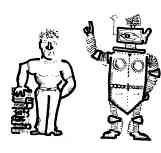 ОЧЕРК 11. И, НАКОНЕЦ, МОРАЛЬ……Машина – вещь прекрасная, но превращать ее в нового бога, в нового идола все-таки не следует. Для человека «высшим предметом» [296] является другой человек, даже при всех его нынешних «несовершенствах». «Ибо для каждого человека всего полезнее то, что всего более имеет сходства с его природой, т.е. (само собой разумеется) человек» 2. Это главная мысль не только Спинозы, а и Маркса, согласно которому реальный человек в ходе своего развития, собственно, и начинает становиться впервые человеком именно там и тогда, когда он начинает «отождествлять себя» с другим человеком. Там, где он начинает выделять из всей массы «предметов» окружающего мира другого человека – как высший, по словам К. Маркса, и самый интересный для человека «предмет». Там, где он начинает «относиться по-человечески» к другому человеку. Только тут – и не раньше, и не иначе – начинает он относиться и к самому себе как к человеку, начинает смотреть и на самого себя как на человека, как на форму проявления рода «человек». Здесь-то как раз и заключается подлинное и единственно-возможное «начало» и человеческого интеллекта, и человеческой (а иной не бывает) нравственности…Если же ты смотришься, как в зеркало, в машину, если для тебя машина является «формой [297] проявления» того рода, к которому ты себя причисляешь, то ты обретешь принципиально-машинное отношение и к самому себе, и к любому другому человеку. И в себе, и в другом ты будешь прежде всего видеть те характеристики, в которых ты сам и другой «тождествен машине». На любого другого человека, как и на самого себя, ты будешь смотреть глазами машины, вместо того, чтобы на машину смотреть глазами человека. И мыслить будешь по логике машинного, а не человеческого, мышления. В любом человеке будешь видеть несовершенную машину, а в машине – идеал человека, «совершенного человека». Все те характеристики, в которых нынешний человек тождествен машине, то есть все исторически-преходящие характеристики его деятельности, ты будешь рассматривать как достоинства, как вечные и неотъемлемые от человека определения понятия человек. А все то, в чем реальный человек от нее отличается, и прежде всего его индивидуальность, неразрывно связанную с его человеческим телом и со способностью творить не по штампу, не по шаблону, а по логике истины и красоты, будешь рассматривать как недостаток, как исторически непреодоленное еще «конструктивное несовершенство», как «некондиционность», как «каприз», нетерпимый в строго формализованном сообществе людей-машин…Если ты сошел с рельсов человеческой логики, ты попадаешь на рельсы логики машинной и будешь катиться по ним до конца. Предельный, до конца доведенный, а потому, естественно, и полемически заостренный образ машинной цивилизации и пытались мы нарисовать. Ничего хорошего она живому человеку не сулит… Но как быть, если Адам Адамыч возлюбил машину больше, чем человека? Что, если он не в машине видит средство и орудие выполнения человеческих целей, а, наоборот, в человеке – лишь сырье и полуфабрикат машинного производства? Очень может статься, что человек – живой человеческий индивид – для него давно уже не составляет «высшего» и «самого интересного» предмета во вселенной. Тогда, разумеется, логика человеческого мышления уже не будет иметь никакого авторитета для его мыслительного аппарата. Тогда он скажет: все, что вы тут наговорили, может быть, и логично, но только при условии, если смотреть на мир глазами человека, с точки зрения человека. Но я, Адам Адамыч, считаю такую точку зрения ненаучной, донаучной и даже антинаучной. Я предпочитаю смотреть на мир и на человека глазами науки, с точки зрения науки. А тогда «человек» – такой же «объект научного анализа», как и все остальное, ничуть не лучше и не хуже. Наука... Напрасно Адам Адамыч присваивает себе монопольное право выступать от ее имени. Ведь кроме кибернетики и математики существуют еще и другие науки – политическая экономия, биология, психология, философия, наконец. Они – тоже ветви Науки, и только все они вместе имеют право говорить от имени науки вообще… Вот образец выступления Адам Адамыча в роли философа, или точнее, философа с позиций Адам Адамыча. «Теорема Маккалока-Питтса утверждает, что любая функция естественной нервной сети, которая может быть логически описана с помощью конечного числа слов, может быть реализована формальной нервной сетью. Это означает, что нет таких функций мышления, которые, будучи познаны и описаны, не могли бы быть реализованы с помощью конечной формальной нервной сети, а значит и в принципе воспроизведены машиной...» Чтобы принять приведенный аргумент в качестве доказательного, требуется принять на веру следующие предпосылки: 1. Что «мышление» есть «функция естественной нервной сети», без указаний на то, в чем же именно она заключается, в чем ее специальная характеристика, в отличие, скажем, от зубной боли, от условного рефлекса собаки или лягушки. Такие различия, по-видимому, с точки зрения принятой абстракции совершенно несущественны. [301] 2. Что указанная «функция» должна и может быть «описана с помощью конечного числа слов», то есть представлена в виде «формально непротиворечивой системы терминов и высказываний». 3. Что такое «описание» и есть научное познание мышления, его всеобщих форм и закономерностей, то есть логика как наука... Если все эти предпосылки принять на веру, то аргумент «от Маккалока-Питтса» доказывает то, что хотят с его помощью доказать. Если же о «мышлении» иметь более серьезные представления, то теорема Маккалока-Питтса доказывает возможность замоделировать его в машине ничуть не больше, чем теорема Пифагора. Логика давно убедилась в том, что создать формально-непротиворечивое «описание» всех логических форм («функций») мышления не так легко, как пообещать. Более того, у логики имеются серьезные основания думать, что такая затея так же неосуществима, как и желание создать вечный двигатель…Если вы хотите искусственно создать материальную систему, способную мыслить, то создавать вам придется вовсе не «модель мозга», а куда более сложную модель. Мозг как таковой, сам по себе, способен мыслить так же мало, как ноги сами по себе (то есть отрезанные от туловища) – ходить. Мозг, отделенный от человеческого тела (безразлично, скальпелем хирурга или только ножом абстракции) – такое же «немыслящее тело», как безмозглый человек. Мыслит не мозг, а человек с помощью мозга, с помощью органа мышления. Для того, чтобы «модель мозга» начала мыслить, вам придется снабдить ее также всеми необходимыми органами взаимодействия с окружающим миром, чем-нибудь вроде глаз, ушей и, прежде всего, рук – органов предметной деятельности. Ибо человек учился использовать свой мозг для мышления ровно в той мере, в какой он научался активно изменять, активно преобразовывать окружающий мир и самого себя. Ровно в той мере, в какой он воздвигал «против себя», вне мозга, предметное тело цивилизации, свое собственное «неорганическое тело», мир орудий труда, машин, городов; заводов и фабрик, путей сообщения, [303] циклотронов и синхрофазотронов и т.д. и т.п. вплоть до книг и статуй. Мышление и возникло и развивалось как функция (как производное) от реальной предметно-практической деятельности, своей предпосылки и условия «sine qua non». Нет таких предпосылок и постоянно воспроизводимого деятельностью людей условия – нет и мышления. Наоборот, чем сложнее становится созданное трудом человека «неорганическое тело человека», тем богаче и конкретнее становится его мышление…Чтобы сотворить искусственный ум, хотя бы равноценный человеческому, придется создавать вовсе не модель отдельного «мыслящего тела», не модель индивида, а модель всего того грандиозного «тела» культуры, внутри которого индивид с его двадцатью миллиардами клеток мозга сам представляет собою всего-навсего только «клетку», которая сама по себе способна «мыслить» так же мало, как и отдельный нейрон... Иными словами, надо будет рядом с нашей, с человеческой цивилизацией породить на земном шаре самостоятельную машинную цивилизацию, которая должна быть совершенно независимой от нас, от людей, должна будет развиваться без нашей помощи. Иначе она так и останется лишь несамостоятельным «отростком» человеческой культуры, ее «частным проявлением», а искусственный ум – всего-навсего [305] «кусочком» человеческого ума, зависимым от него и в отношении целей, и в отношении средств, и в отношении «понятий» о том и о другом. «Новая» цивилизация должна будет преследовать свои собственные цели, не имеющие ничего общего с целями человека и человечества. Иными словами, она должна рассматривать себя как самоцель. А человека с его цивилизацией – как средство, как такой же элемент «внешнего» (для нее) мира, как и все остальное, как сырье и полуфабрикат построения своего собственного «тела». Она должна будет совершать расширенное воспроизводство самой себя, должна будет развивать внутри себя свои внутренние противоречия роста и самоусовершенствования, ибо иначе она будет лишена какого бы то ни было внутреннего стимула к развитию, к «самоусовершенствованию». Только тогда каждая отдельная машина, в качестве полномочного представителя искусственной цивилизации, может надеяться на обретение ума «умнее человеческого».  Правда, можно пойти по другому пути – попытаться создать такую машину, которую можно было бы включить на правах равноправного члена в нашу, в естественно развившуюся человеческую цивилизацию, чтобы воспитать ее в «мыслящее существо» на основе нашей материальной и духовной культуры. Но тогда машину пришлось бы сделать абсолютно подобной живым людям. Ее пришлось бы снабдить всеми без исключения «органами», с помощью коих живой человек приобщается к готовой человеческой культуре и ассимилирует ее. Такое существо должно обладать всей полнотой человеческих чувств. Иначе для него останется наглухо закрытой дверь в сокровищницу мирового искусства и поэзии. И тогда оно останется недоразвитым в отношении такой [306] способности, как фантазия, творческое воображение. В результате оно не сможет мыслить на уровне живых людей, и так и останется ущербным уродцем в великой человеческой семье... И уж подавно не станет гением. Хосе Ортега - и - Гассет ЧЕЛОВЕК И ЛЮДИОртега - и - Гассет Х. «Дегуманизация искусства» и другие работы. Эссе о литературе и искусстве. Сборник / Хосе Ортега - и - Гассет ; пер. с исп. – М. : Радуга, 1991. – 639 с.Человек и люди // … С. 229 - 476.С. 234 - 235:      Глядя на эту жизнь, обреченную неустанной тревоге, мы в конце концов восклицаем про себя: "Что за мученье!" И тем самым, даже не отдавая себе отчета, в простоте душевной формулируем существеннейшую		 разницу между человеком и животным. Ибо в этих словах выражена та странная, ничем не обоснованная усталость, которую мы испытываем, лишь только вообразив, что нам вдруг пришлось бы жить подобно этим существам, внимание которых мучительно и неустанно приковано к окружающему. Значит ли это, что человек, к счастью, в отличие от животного не является пленником вещей, не окружен тем, что его пугает и что его завораживает; разве неумолимая жизнь не заставляет его поневоле заботиться об окружающем? Безусловно, нет. Но с одной лишь существенной разницей: время от времени человек может отвлечься от непосредственных забот о вещном, вырваться из его цепких объятий, отрешиться от него и, подавив в себе способность восприятия - факт невероятный для животного мира,  -  повернуться, скажем так, к жизни спиной, уйти в себя, прислушаться к своему внутреннему миру, или, что то же, заняться самим собой, а не другим, не окружающим.С. 237 - 238: А потому, если человек и пользуется привилегией временами освобождаться от вещного мира и находить отдых в самом себе, то происходит это постольку, поскольку своими усилиями, трудом и идеями, направленными на мир вещей, он пересоздал его и образовал вокруг себя безопасную среду, всегда ограниченную, но всегда, или почти всегда, расширяющуюся. Это особое порождение человека - техника. Благодаря ей и соответственно степени ее развития человек может углубляться в себя. Но и наоборот: человек вооружился техникой, научился изменять окружающее в своих целях потому, что использовал каждую возможность, каждую свободную минуту, чтобы самоуглубиться, выковать внутри себя мысли о мире, о вещах и своем отношении к ним, чтобы составить план атаки на обстоятельства, а в итоге  -  выстроить свой внутренний мир. Из глубины этого внутреннего мира он возвращается к миру внешнему. Но он возвращается в него как главное действующее лицо с той самостью, которой раньше не обладал, со своим планом боевых операций  -  не для того, чтобы подчиниться власти вещного, а самому властвовать над ним, чтобы навязать вещам свою волю в соответствии со своим замыслом, чтобы осуществить в этом внешнем мире свои идеи и сформировать облик Земли в соответствии с запросами своего внутреннего мира. Возвращаясь к миру внешнему, он далек от того, чтобы утратить самого себя; напротив, он несет свое "я" в чуждый мир, властно и энергично навязывает его вещам - словом, делает так, что противостоящий ему мир мало - помалу уподобляется ему самому. Человек очеловечивает мир, напитывает, насыщает его своей идеальной сущностью, и, может статься, в какой - то день, один из многих, этот ужасный внешний мир окажется настолько преисполнен человечности, что наши потомки будут бродить по нему, как мы сейчас бродим по тропинкам нашей души, может статься, что мир, не переставая быть таковым, превратится в некое подобие материализовавшейся души и, как в шекспировской "Буре", Ариэль, этот дух из мира Идей, будет управлять ветрами*.С. 238 - 239: Человек не меньше, чем животное, погружен в мир, окружен вещами, подчинен внешним обстоятельствам. Вначале его жизнь мало чем отличается от животной: она подвластна окружающему, она - лишь деталь вещного мира. Однако, едва лишь мир ослабляет хватку, человек, собрав все свои силы, достигает мгновенной концентрации, уходит в себя, то есть мучительно пытается сосредоточиться на возникающих в нем идеях, вызванных вещами и относящихся к их поведению, к тому, что один из философов впоследствии назовет "бытием вещей". Речь идет пока о самом грубом представлении о мире, но оно уже позволяет набросать приблизительный план обороны, заранее рассчитать свое поведение. Но ни окружающее не позволяет затянуться этой передышке, ни сам первобытный человек, даже при благоприятных условиях, не смог бы больше нескольких минут или даже секунд выдержать это судорожное напряжение внимания, концентрацию мысли на таком неосязаемом и призрачном предмете, как идеи. Эта сосредоточенность на внутреннем, то есть самоуглубление, в высшей степени противоречит биологической природе. Не одна тысяча лет понадобилась человеку, чтобы немного  -  хотя бы немного  -  развить в себе способность сосредоточиваться. Гораздо более естественно для него  -  рассеяться, раствориться во внешнем, подобно обезьяне, живи она на приволье или в клетке зоопарка.С. 240:      Таким образом, на протяжении всей истории человечества, в форме каждый раз все более сложной и насыщенной, циклически повторяются три момента: первый, когда человек чувствует себя погибшим, потерянным в вещном мире; это  -  стадия смятения; второй, когда он, совершив энергичное усилие, погружается в себя, чтобы выработать идеи о вещах и о возможном овладении ими; это - стадия самоуглубления, "vita contemplativa" ( Созерцательная жизнь {лат.)), как называли ее римляне, "Theoreti - kos bios" (Теоретическая жизнь {греч.).) греков, то есть теория, и, наконец, третий - когда человек снова погружается в мир, чтобы действовать в нем по заранее составленному плану; это стадия действия, активной жизни, "praxis" ( Практическая деятельность (греч.).).     Из этого следует, что о действии можно говорить лишь в той мере, в какой оно направляется предшествующим созерцанием, и наоборот, самоуглубление  -  это лишь замысел предстоящего действия.     Таким образом, предназначение человека, прежде всего, в действии. Мы живем не чтобы мыслить, а, наоборот, мыслим, чтобы выжить. И, думается мне, в этом первостепенно важном пункте пришла пора самым решительным образом опровергнуть предшествующую философскую традицию, утверждавшую, что мысль, во всех смыслах этого слова, была дана человеку раз и навсегда как некая способность, постоянно находящаяся в его распоряжении, дар, которым можно пользоваться легко и просто, как птице - способность летать, а рыбе - плавать.С. 241 - 242: Мышление отнюдь не было дано человеку изначально, и суть дела  -  суть, которую я сейчас могу лишь декларировать, а не обосновать,  -  в том, что ему пришлось мало - помалу вырабатывать, формировать его, мышление, в себе, взращивать и культивировать, трудясь на протяжении тысячелетий, и даже сейчас работа эта далеко еще не окончена. Мышление не только не снизошло на человека само собой, но, даже преодолев немалый исторический путь, он смог лишь в незначительной степени и в очень несовершенной форме развить в себе то, что мы в обычном смысле слова понимаем под мышлением. Но даже и достигнутое, в силу его приобретенной, а не врожденной природы, мы всегда рискуем утратить и часто уже теряли  -  и не раз  -  в	 прошлом и вновь готовы потерять сегодня. В этом смысле, в отличие от прочих обитателей вселенной, человек никогда не является наверняка человеком, поскольку быть человеком именно и означает риск перестать быть таковым; человек - воплощенная проблема, сплошная и весьма рискованная авантюра, или то, что я и называю, по сути, драмой! Поскольку драма существует лишь тогда, когда неизвестно, что будет дальше, когда каждое мгновение таит опасность и полно трепета. В то время как тигр не может перестать быть тигром, не может лишиться своей тигриности, человек живет, постоянно рискуя утратить человечность. Будущее человека не только проблематично и непредсказуемо, как у других животных; иногда ему случается и вовсе не быть человеком. И это так не только в абстракции и применительно ко всему человечеству, но и в отношении каждой личности. Любому из нас всегда грозит опасность не быть самим собой -  единственным и неотделимым от своего "я". Большая часть людей постоянно предает это самое себя, стремящееся быть, и, говоря начистоту, наша личность, наша индивидуальность и есть тот персонаж, который никогда не воплощается до конца, некая волнующая утопия, некий тайный миф, который каждый из нас хранит в самой глубине души. Поэтому так понятна известная заповедь, в которой выразилась вся героическая этика Пиндара:  - "стань тем, кто ты есть".С. 246: Мы видели, что действие - это не просто ряд столкновений с окружающими вещами или людьми: то состояние, выходящее за рамки человеческого, мы назвали смятением. Действуя, человек воздействует на окружающий его материальный мир либо на людей в соответствии с заранее выработанным и обдуманным планом. Таким образом, истинное действие не существует без мышления, равно как и истинное мышление невозможно вне связи с действием, в котором оно черпает новую силу.С. 256 - 257: Поэтому никакое познание чего - либо не будет достаточным  -  то есть достаточно глубоко укорененным, - если не начнется с точного определения того, где и каким образом в мире нашей жизни это "что - либо" обнаруживает себя, дает о себе знать, возникает, прорастает, в конечном счете, начинает существовать. Поскольку слово "существование" - вначале, я полагаю, обозначавшее борьбу, слово воинствующее - и относится к такой жизненной ситуации, когда перед нами внезапно, словно вырастая из-под земли, возникает некий враг, который настойчиво преграждает нам путь,	 сопротивляется нам, стараясь самоутвердиться, то есть утвердить себя в противовес нам. Существование подразумевает сопротивление и, следовательно, самоутверждение существующего вопреки нашему стремлению подавить его, уничтожить или представить как несуществующее. Вот это - то существующее, становящееся и является реальностью, поскольку реальность - это все то, с чем мы поневоле должны считаться, поскольку, хотим мы того или нет, оно - здесь, оно произошло, противо - положилось. В результате порой невыносимой терминологической путаницы слова "существовать" и "существование" уже давно употребляются в произвольном и туманном смысле, прямо противоположном тому значению, которое несут в себе эти древние слова.    Сегодня некоторые хотят отнести их к человеческому бытию, но человек, который всегда есть "я" - "я" каждого в отдельности, - это единственное, что не существует, а живет или существует живя. И только все прочее, что не является человеком, "я", существует, поскольку появляется на моем пути, неожиданно возникает передо мной, сопротивляясь мне и стремясь утвердиться в пределах моей жизни. Отметив это попутно, двинемся дальше.С. 258: Назовем условно эту среду, о которой человеку ничего не известно заранее, эту точку пересечения наиконкретнейших обстоятельств, в которой мы всегда существуем, -  миром. Поскольку мир, в котором я вынужден существовать, позволяет мне выбрать то или иное местонахождение в собственных пределах, но никому не дано выбрать мир, в которое он может жить, этот мир всегда - здесь и сейчас. Мы не можем выбрать себе ни века и дня, ни вселенной, в которой мы можем свободно перемещаться. Жить, или быть живущим, или  - что то же быть человеком  -  все это не предусматривает подготовки, предварительных попыток. Жизнь подобна выстрелу в упор. Я уже говорил об этом: там ли, где и когда мы появляемся на свет, там ли, где пребываем после этого появления, начинается борьба за то, чтобы выплыть. В этот момент каждый сам по себе оказывается погруженным в среду, в которой он вынужден поневоле сталкиваться с такими туманными предметами, как, скажем, лекция по философии, с чем - то, о чем он не знает, интересно ли это ему, понятно ли и на что он вынужден самым серьезным образом тратить час своей жизни - невозместимый, поскольку часы его жизни сочтены. Это его среда, его здесь и сейчас. Что сделает он? Ведь что - то, но он обязательно должен сделать…С. 259 - 260: Камню, уже в начальной точке его бытия, дано не только это бытие, но и заранее предустановленный его образ, а именно: камень должен за счет своей тяжести стремиться к центру земли. Точно так же предрешены все варианты поведения животного, которым, без его вмешательства, управляют и владеют инстинкты. Человеку же, под страхом смерти, дана лишь необходимость постоянно делать что - то, но не определено заранее, раз и навсегда, что именно он должен делать. Ибо самое странное, заставляющее быть настороже в этой среде, или мире, в котором мы вынуждены существовать, состоит в том, что мир - в пределах неумолимо очерченного горизонта - всегда представляет нам разнообразные возможности действия, и нам не остается ничего, кроме как выбирать из этого разнообразия, осуществляя таким образом на практике свою свободу. Среда - здесь и сейчас, - в которую мы неумолимо внедрены, пленниками которой являемся, каждый миг предлагает нам возможность нескольких, различных поступков или действий, безжалостно предоставляя нас собственной инициативе и вдохновению, а следовательно, и возлагая на нас ответственность. Стоит нам выйти на улицу, и перед нами возникает проблема выбора: по какой улице, каким путем пойти. И, конечно, гораздо большая, чем в такой обыденной ситуации, ответственность ложится на нас в те торжественные, решающие минуты нашей жизни, когда мы должны выбрать ни много ни мало, а, к примеру, будущую профессию, жизненный путь -  путь и значит ведь избранное направление, маршрут. Среди немногих личных бумаг Декарта, оставшихся после его смерти, есть одна, относящаяся к молодым годам, в которой он приводит старую строку из Авзония - в свою очередь перевод древнего пифагорейского изречения, гласящего: "Quod vitae sectabor iter?" -  "Какую дорогу, какой путь изберу я в жизни?" Но жизнь есть не что иное, как бытие человека, а точнее, самое необычайное, странное, драматичное, парадоксальное в нем, то есть: человек - единственная реальность, которая состоит не просто в бытии, но в выборе собственного бытия.С. 260 - 261: Чтобы не запутаться, сделаем некоторые выводы из сказанного: жизнь, в смысле человеческой жизни, а следовательно, в смысле биографии, а не биологии - если под биологией понимать психофизические особенности, - жизнь есть ситуация, когда некто, называемый человеком (хотя мы могли бы и, быть может, должны были бы назвать его Х-ом - позже я объясню почему), вынужден пребывать в некоей среде, или мире. Но наше бытие, поскольку это "бытие в среде", не может быть бездеятельным и пассивным. Чтобы быть, то есть чтобы продолжать быть, человек должен постоянно делать что - то, но то, что он должен делать, не предустановлено, не навязано ему извне; напротив, он, и только он должен выбирать для себя и наедине с собой образ действий, будучи единственно ответственным за свой выбор. Никто не может заменить его в этом решении, поскольку, даже уступая другому свое право решать, он все равно должен совершить выбор. То, что он принужден выбирать, и, следовательно, его обреченность быть свободным, поневоле существовать на свой страх и риск, проистекает из того, что среда, обстоятельства никогда не бывают однозначны, на них всегда можно взглянуть по - разному. Иными словами, нам предлагаются разные возможности действовать, быть. Поэтому мы движемся по жизни, повторяя: "С одной стороны..." - то есть, с одной стороны, я сделал бы, подумал бы, почувствовал бы, захотел бы, решил бы то - то и то - то, но "с другой стороны...". Жизнь неоднозначна. Каждую минуту, в каждой точке перед нами открывается множество дорог. Как сказано в древнейшей из индийских книг: "Ступив на землю, ступаешь на перепутье ста дорог". Поэтому и жизнь -  вечный перекресток, постоянное сомнение. Оттого я и привык повторять, что, на мой взгляд, самое удачное название для философского труда придумал Маймонид, озаглавивший свое сочинение "More Nebuc - him" - "Руководство для сомневающихся".    Когда мы хотим описать некую крайнюю жизненную ситуацию, безвыходное положение, при котором мы лишены выбора, мы говорим, что находимся "между острием шпаги и стеной". Смерть неизбежна, спасения нет! Какой может быть выбор? И все же очевидно, что нам предлагается выбор между шпагой и стеной. Славное и страшное право, которым иногда, с болью и радостью, человек может воспользоваться, - право выбрать смерть по себе: смерть труса или героя, смерть прекрасную или позорную.    Из любых обстоятельств, даже из самых крайних, возможен выход. Но в одном смысле наше положение безвыходно: мы обязаны делать что - то, и прежде всего, то, что труднее всего, - выбирать, решать. Сколько раз мы говорили себе, что решили ничего не решать! Из чего следует, что - то, что дается мне вместе с жизнью, есть некое поручение. Жизнь - и всем это хорошо известно - полна всевозможных поручений. Причем самое важное - достичь того, чтобы избранное поручение оказалось не первым попавшимся, а таким, за которое человек мог бы поручиться, что в нем - то - здесь и сейчас - и состоит его истинное призвание, то, что ему действительно надлежит совершить.    Среди всех отличительных черт изначальной реальности, или жизни, которые я назвал и которые составляют лишь малую часть необходимого, чтобы дать хоть какое - то представление о ней, мне хотелось бы сейчас остановить ваше внимание на одной из самых общеизвестных, а именно на том, что жизнь неотчуждаема и что каждый должен прожить именно свою; что никто другой не может совершить за него труд его жизни…С. 272 - 273: Чтобы выполнить нашу задачу с максимальной точностью, мы обратились к области изначальной реальности - изначальной, поскольку в ней берут начало, из нее возникают и произрастают все прочие реальности, - то есть к человеческой жизни. О ней было сказано вкратце следующее:    Первое .Человеческая жизнь, в собственном, первоначальном смысле, есть жизнь каждого в отдельности, увиденная изнутри самой себя, а следовательно, всегда - моя, личная жизнь.    Второе. Суть жизни в том, что человек, непонятным для себя образом, вынужден, чтобы не погибнуть, постоянно делать что - то в неких определенных обстоятельствах - назовем это обстоятельственностью жизни, - учитывая эти обстоятельства.    Третье. Обстоятельства всегда дают нам разнообразные возможности действия, а следовательно, бытия. Это вынуждает нас, хотим мы того или нет, воспользоваться нашей свободой. Мы свободны по принуждению. Благодаря этому жизнь - вечный перекресток и постоянное сомнение. Каждую минуту мы должны выбирать: что сделаем мы через минуту. Поэтому каждый постоянно стоит перед выбором своего образа действий, а следовательно - бытия.    Четвертое. Жизнь неотчуждаема. Никто не может взять на себя труд определять за меня мой образ действий, включая и мои страдания, поскольку постигающую меня извне боль я должен принять сам. Моя жизнь, таким образом, есть постоянная и неизбежная ответственность перед самим собой. Необходимо, чтобы то, что я делаю - а следовательно, думаю, чувствую, люблю, -  имело бы смысл, причем ясный смысл для меня.    Если мы объединим эти качества, представляющие наибольший интерес для нашей темы, то окажется, что жизнь всегда подразумевает личность, обстоятельства, неотчуждаемость и ответственность. Теперь же обратите внимание вот на что: если в дальнейшем мы будем встречаться с жизнью, нашей или чужой, которая не обладает этими качествами, начисто лишена их, которая не есть человеческая жизнь в первоначальном, собственном смысле, то есть жизнь как изначальная реальность, но которая будет жизнью и, если угодно, человеческой жизнью в другом смысле, то перед нами будет другая реальность, отличная от изначальной и при этом вторичная, производная и в той или иной степени сомнительная.С. 282 - 283: Чтобы облегчить понимание вопроса, я в своих рассуждениях обращался лишь к видимому присутствию вещей, поскольку видимость, зримость - наиболее очевидные формы присутствия. Поэтому почти все термины, касающиеся субъектов и объектов познания, начиная с древних греков, образованы от слов, которые в обыденном, разговорном языке означают зрение, видение. "Идея" по - гречески означает "внешность", внешний вид вещи; "аспект" - точка зрения - восходит к латинскому корню "spec", то есть "видеть", "смотреть". Отсюда и "инспектор", то есть надзирающий;    и "спектр" в значении совокупности колебаний; и "спекуляция", разумеется в значении созерцания.    Однако то, что я в основном говорил о зримом присутствии, не означает, что оно - единственно возможное; не менее существенны для нас и проявления других качеств. Еще раз хочу подчеркнуть, что, говоря о присутствии вещей для нас, я выражаюсь с научной точки зрения некорректно, недостаточно строго. Но я с наслаждением предаюсь этому философскому греху, 	помогающему принципиально по - новому взглянуть на ту реальность - первооснову, каковой является наша жизнь. И все же очевидно, что моя формулировка не точна. В жизни мы сталкиваемся не с вещами непосредственно, а с цветами, складывающимися в цветовые образы, с большей или меньшей сопротивляемостью, которую проявляют вещи при соприкосновении с нашим телом: с податливостью и неподатливостью, с неподатливой крепостью твердых тел, с зыбкой текучестью тел жидких и газообразных - воды, воздуха; с запахами приятными и неприятными: с летучими обманчивыми ароматами, со зловонием, с запахами бальзамическими и пряными, резкими, едкими, отвратительными; с разнообразными звуками: с шорохом, стуком, гулом, визгом, стрекотом, гуденьем, грохотом, треском, с громоподобными раскатами - с одиннадцатью различными видами присутствий, которые мы называем "объектами чувств", поскольку следует отметить, что человек наделен не пятью чувствами, как это принято считать, а по меньшей мере одиннадцатью, которые психологи научили нас разграничивать достаточно четко.С. 283 - 284: Но, называя их "объектами чувств", мы подменяем непосредственные названия вещей, составляющих primo facie *(На первый взгляд (лет.}.) наше окружение, другими названиями, которые не называют вещи прямо, а служат тому, чтобы указать на механизм их восприятия. Вместо того чтобы говорить о вещах как о цветовых образах, звуках, запахах и проч., мы говорим об "объектах чувств", то есть об ощущениях вещей - зрительных, осязательных, звуковых и т.д. Итак - причем обратите на это особое внимание, - предположение о том, что цветовые образы, звуки и прочее существуют для нас благодаря тому, что мы располагаем органами, исполняющими определенные психофизиологические функции и позволяющими нам воспринимать ощущения вещей, -  предположение это, каким бы правдоподобным и вероятным оно ни казалось, будет всего лишь гипотезой, одной из наших попыток объяснить существова - 		ние вокруг нас этого прекрасного мира. Бесспорно же лишь то, что этот мир - здесь, что он окружает, обволакивает нас и что мы должны существовать среди вещей, с ними и вопреки им. Речь идет, таким образом, о двух совершенно элементарных и основных истинах, однако об истинах разного порядка: то, что вещи, с их цветами и формами, звучанием, податливостью и неподатливостью, твердые и мягкие, гладкие и шероховатые, - здесь, перед нами - истина безусловная. То, что все это здесь, поскольку мы наделены органами чувств, которые в физиологии называются "специфическими энергиями" - термин, достойный мольеровского лекаря, - истина вероятная, всего лишь вероятная, а стало быть, гипотетическая.С. 284: Но нас интересует сейчас даже не столько это, сколько тот факт, что существование вещей в ощущении не является применительно к нашему окружению бесспорной истиной, что оно ничего не говорит о том изначальном, чем эти вещи для нас являются, то есть что они суть для нас. Ибо, называя их "вещами" и говоря, что они здесь, вокруг нас, мы подразумеваем, что они не имеют к нам никакого отношения, существуют сами по себе, независимо от нас, и что если бы нас не было, то они продолжали бы существовать. Однако это уже в какой - то степени гипотеза. Исходная и безусловная истина состоит в том, что все эти цветовые образы, тени и светотени, звуки, шумы и шорохи, твердое и мягкое существуют, активно соотносясь с нами, для нас. Что я хочу этим сказать? В чем заключается эта изначальная их активность в отношении нас? Ответ очень прост: они являются знаками, ориентируясь на которые мы строим свое поведение в жизни; они предупреждают нас о том, что нечто, благоприятное или неблагоприятное для нас, нечто, с чем мы должны считаться, присутствует или, наоборот, отсутствует здесь.С. 286 - 287: Мне было важно показать, что присутствующие в жизненном мире ценности, являющиеся для нас положительными или отрицательными значимостями, с которыми мы вынуждены иметь дело, присутствуют и соприсутствуют исключительно чувственно, то есть в виде цветовых образов, звуков, запахов, сопротивляемости и т.д., и что их присутствие воздействует на нас в форме различных знаков, проявлений, симптомов. С этой целью я привел в пример небо. Но пример неба относится прежде всего к области зрительной. И хотя зримое и зрение лучше всего годятся в качестве примеров на подступах к нашему учению, было бы серьезной ошибкой предположить, что зрение является главным "чувством". Даже с позиции психофизиологии, которая имеет подчиненный характер, день ото дня становится яснее, что первичным чувством было осязание и что от него впоследствии отпочковались все прочие. С нашей, еще более радикальной точки зрения очевидно, что осязание - основная форма нашего общения с вещным миром. И если это так, то осязание и соприкосновение являются решающими факторами, определяющими строение нашего мира.    Итак, как я сказал, осязание отличается от прочих чувств, или видов присутствия, поскольку в нем постоянно присутствуют две неотделимые друг от друга вещи: предмет, к которому мы прикасаемся, и наше собственное тело, ощущающее прикосновение. Таким образом, в отличие от чистого видения, это не похоже на отношения между нами и неким призраком; это отношение двух тел: нашего и чужого. Прочность подразумевает одновременное присутствие чего - то, что сопротивляется сжатию и части нашего тела, к примеру руки, чувствующей сопротивление. Таким образом, прочность - это одновременное ощущение сжимающего и сжимаемого. Поэтому следует отметить, что при соприкосновении мы ощущаем вещи изнутри нас, из нашего тела, а не вне нас, как это происходит со слухом и зрением, и не какой - то отдельной частью нашей телесной оболочки - носоглоткой или небом, - как в случае с обонянием или вкусом. Отметив этот на первый взгляд немудрящий факт, мы значительно продвигаемся вперед, поскольку становится ясно, что основу нашего окружения, явленного нам мира составляют прежде всего присутствия, вещи, тела. И происходит это потому, что они соприкасаются с тем, что человеку, каждому в отдельности, ближе всего, а именно с его телом. Наше тело превращает в тела прочие предметы и весь мир. Для того, что принято называть "чистым духом", тела не могли бы существовать, поскольку он не мог бы сталкиваться с ними, чувствовать их противодействие, и наоборот. Он не смог бы обращаться с вещами, передвигать их, расставлять по местам, разбивать. Таким образом, "чистый дух" не может жить, подобно человеку. Он мог бы лишь скользить по миру, как призрак. Вспомните рассказ Уэллса об имевших только два измерения существах, которые поэтому не могли проникнуть в наш мир, где всё имеет по меньшей мере три измерения, иными словами, в мир, состоящий из тел. Наблюдая за зрелищем человеческой жизни, они видят, к примеру, как некий злодей собирается убить спящую старуху, и, не в силах помешать ему, не в силах предупредить жертву, они мучаются и страдают в сознании своей призрачности.    Таким образом, человек - это прежде всего существо, заключенное в телесную оболочку, и в этом смысле  -  подчеркиваю, только в этом смысле - он является телом. И этот простой, но непреложный факт определяет все непосредственное строение нашего мира, а с ним и нашу жизнь, и нашу судьбу. Человек на всю жизнь -  пленник своего тела. Как правы были пифагорейцы, придумавшие по этому поводу каламбур, впрочем произносимый не во время веселой пирушки, а серьезно и печально, с болью и внутренним драматизмом. "Soma" по - гречески - тело, "sema" - могила. "Soma se - ma", - повторяли они: тело - могила, тело - темница.С. 287 - 288: Тело, в которое вживлено, в котором замкнуто мое "я", неизбежно превращает меня в существо пространственное. Прикрепив меня к какому-то определенному месту, оно отрывает меня от остальных. Оно не позволяет мне быть вездесущим. Каждое мгновение пригвождая меня к определенной точке, оно делает меня изгнанником по отношению к прочему. Под "прочим" я имею в виду весь прочий мир, все, находящееся в других местах, все, что я могу увидеть, услышать и чего, быть может, могу коснуться лишь оттуда, где я нахожусь. Место своего нахождения мы называем "здесь", и сам звук этого испанского слова - "aqui" - с его молниеносным мелодическим падением к концу, слова, которое от открытого "а" первого слога, как к острию, стягивается к ударному "i" второго, - сам звук его в своем отвесном падении прекрасно передает мощный удар судьбы, пригвождающий меня к моему "здесь".    Но это незамедлительно привносит нечто принципиально новое в строение мира. Я могу изменить место моего нахождения, но, где бы оно ни находилось, это будет мое "здесь". По-видимому, здесь и я, я и здесь связаны на всю жизнь. И поскольку мир, со всем, что в нем есть, я могу воспринимать только с точки зрения моего здесь, он незамедлительно обретает перспективу, иными словами, все, находящееся в нем, тут же становится близким или далеким, правым или левым, верхним или нижним относительно здесь. Это - третий закон строения человеческого мира. Не забывайте, что, говоря о человеке, я имею в виду каждого в отдельности, и, следовательно, мы говорим о мире каждого и для каждого, а не о некоем объективном мире, о котором трактует физика. То, что этот физический, объективный мир - то есть не мир отдельных конкретных людей, а единый для всех - действительно существует, еще надо доказать. Третий закон гласит, что мир - это перспектива. И это факт немалого значения. По крайней мере неожиданное появление в поле нашего зрения понятий "близко" - "далеко" уже дело серьезное. Они обозначают расстояния - следовательно, тут же возникает далекое и близкое…С. 289 - 290: Из того, что все вещи так или иначе являются телами и расположены близко или далеко, направо или налево, сверху или снизу от меня - от "здесь", которое и есть "locus", то есть место нахождения моего тела, - следует, что все они расположены в определенном порядке и каждая - в том или ином месте, участке, области мира. Следовательно, вещи пространственно распределяются в моем мире, и каждая занимает определенный уголок. Есть, к примеру, вещи, предметы или человеческие существа, относящиеся к той его части, которую я называю севером другие относятся к востоку. Человеку настолько свойственно так или иначе располагать, локализовать вещи, что даже христианству пришлось поместить или, скажем, поселить Бога в пространстве…С. 290 - 291: Но все это, конечно, не относится к явлениям истинным и изначальным. Речь идет об интерпретациях действительности, с помощью которых человече	ское воображение и интеллект реагируют на вещный мир, его перспективу и локализованность в отношении личности. Для этого человек населяет плодами своего воображения воображаемые области. Я коснулся этого, чтобы показать, до какой степени человеку свойственно ощущать мир пространственно разграниченным, а каждую вещь принадлежащей к определенной области пространства. Но в нашем курсе нет смысла подробно останавливаться на воображаемых моделях пространственного устройства мира, поскольку они представляют уже не первичную реальность жизни, а ее идею, образ.С. 292: Но мы не станем здесь касаться вопроса о том, что составляет безусловную суть бытия вещей, предположив лишь, что сами вещи безусловно существуют, ограничимся строгим, последовательным описанием того, чем очевидно - а следовательно, уже не гипотетически - эти вещи являются здесь, в сфере изначальной реальности нашей жизни, и обнаружим, что в ней бытие вещей окажется не предполагаемым бытием в себе, а очевидным бытием для, способствующим или препятствующим нам; тогда мы сможем сказать, что бытие вещей как pragmat'ы, дел, значимостей - не в сущности, а в их способности служить, помогать нам и, как обратный вариант - в способности отказывать в помощи, становиться преградой, помехой, препятствием на нашем пути.С. 293 - 294: Таким образом, мы видим, что вещи, связанные друг с другом их положительным или отрицательным назначением, складываются в архитектонику назначений, каковы: война, охота, праздники. Внутри мира они образуют как бы маленькие отдельные миры - то, что мы называем миром войны, миром охоты и т.д., так же как существует и мир религии, мир деловых отношений, мир искусства, мир литературы, мир науки. Я называю их "прагматическими полями". Итак, мы подошли к последнему закону строения нашего мира, а именно: наш мир, мир каждого конкретного человека не есть totum revolutum *( Беспорядок, хаос (лат.) ), а организован в "прагматические поля". Каждая вещь принадлежит к одному из таких полей, в котором она связывает свое бытие для с другими вещами, те с последующими и так далее. Итак, эти "прагматические поля", или "поля дел и зна - чимостей", которые тем или иным образом, непосредственно или опосредованно, состоят из тел, должны быть с той или иной степенью точности локализованы, иными словами - соотноситься преимущественно с какой - либо областью пространства. Следовательно, вместо прагматических "полей" мы могли бы говорить о прагматических областях, однако лучше употребляв ь все же термин "поле", причем в том смысле, в каком его употребляет современная физика, понимая под полем сферу исключительно динамических отношений. Наши практические, или прагматические, взаимные контакты с вещами, даже если они телесны, носят не материальный, а динамический характер. В нашем жизненном мире нет ничего материального: нематериально мое тело и нематериальны вещи, с которыми оно приходит в соприкосновение. Проще говоря, обе стороны становятся в чистом виде соприкосновением, а следовательно, явлением чисто динамическим.    Человек живет в Мире будь то свой мир или мир каждого в отдельности, то есть в огромной сфере, разделенной на "ситуативные поля", более или менее локализованные в пространстве. И каждая вновь появляющаяся перед нами вещь принадлежит к определенной области пространства. Таким образом, стоит ей появиться перед нами и мы молниеносно, как бы совершив некое внутреннее движение, соотносим ее с той областью, участком или, скажем, с той стороной жизни, к которой она принадлежит.С. 297: На этом мы закончим изучение формального строения мира, в котором живет каждый конкретный человек. Обратите внимание, что этот мир, уже по одному своему строению, очень мало напоминает мир физический; я подразумеваю мир в том виде, в каком нам изображает его физика. Но очевидно, что наша жизнь проходит не в этом, физическом мире; мы лишь думаем о нем, воображаем его себе. И так же как раньше я сказал, что уже давно пишу о том, что поэзия -  одна из форм познания, теперь добавлю, что не менее давно я стараюсь внушить людям, что физика - одна из форм поэзии, то есть фантазии, причем фантазии изменчивой, которая сегодня представляет свой, физический мир не таким, как вчера, а завтра будет представлять его себе не таким, как сегодня. Где действительно живет каждый из нас, так это в том самом прагматическом мире, необъятной структуре ситуативных полей, областей и сторон, который - в самой сути своей - не изменился со времен первобытного человека.С. 300 - 301: Итак, не подошли ли мы к тому, что еще в самом начале назвали "социальными контактами". Не указывает ли слово социальный на тип реальности, при котором поведение человека направлено на других существ, а их поведение, в свою очередь, соотносится с поведением данного человека, и, следовательно, не указывает ли оно на действия, тем или иным образом основанные на обоюдности, то есть когда не только от меня исходят поступки, объектом которых является другое существо, но и от этого другого существа исходят поступки, объектом которых являюсь я, и поэтому мои действия обязательно предопределяют, учитывают его реакции, так же как в его действиях заранее учтены мои; иными словами, оба действующих лица соотносятся друг с другом, существуют взаимно - соотнесенно?С. 303: Я не претендовал на то, чтобы описать единственный и неповторимый мир каждого в отдельности - какого - то конкретного человека либо свой собственный. О наиконкретнейшем мы говорили абстрактно, в общем. На этом парадоксе покоится вся теория жизни. Жизнь всегда конкретна, но теория ее, как и любая другая теория, отвлеченна. Она дает нам пустые холсты, в отвлеченность которых каждый может вписать историю своей жизни.С. 304: Итак, в поле моего зрения появляется Другой. "Другой" значит "другой человек". В чувственном отношении он предстает передо мной как некое тело -  тело, которое имеет свою характерную форму, движется, перемещает предметы, иными словами, проявляется в том внешнем, видимом, что американские психологи называют behavior*( Поведение (англ)). Но самое удивительное, странное и в высшей степени загадочное состоит в том, что, хотя перед нами лишь телесная оболочка, совершающая определенные движения, мы различаем в ней, за ней нечто по сути своей невидимое, нечто чисто внутреннее, что каждый непосредственно знает, прежде всего, по самому себе: мысли, чувства, желания, деятельность, не находящую иногда самовыражения, то есть все не внешнее и не подлежащее овнешне - нию, поскольку оно не имеет пространственного и чувственного воплощения и по отношению к миру внешнему является в чистом виде миром внутренним.С. 305 - 306: Достаточно сказать, что тело другого человека, в состоянии покоя или в движении, непрестанно посылает нам разнообразнейшие сигналы и подает знаки о том, что происходит в том внутри, которым является другой человек. Это внутри, этот внутренний, сокровенный мир никогда не присутствует явно, а только соприсутствует подобно невидимой стороне яблока. И здесь также приложимо понятие со - присутствия, без которого, как я уже говорил, мы не могли бы объяснить, каким образом мир и все в нем существует для нас. В данном случае, безусловно, функция соприсутствия наиболее поразительна. Поскольку скрытая от меня сторона яблока все же, в другое время, была мне видна; внутренний же мир, которым является другой человек, никогда не мог и не сможет открыться мне непосредственно. Однако он существует - и я чувствую это, встречая другого человека.    Внешний облик этого тела, жесты, мимика, слова опосредованно говорят мне о том, что я столкнулся с внутренним миром, подобным моему собственному. Тело - богатейшее "выразительное поле" или "поле выразительности".С. 307 - 308: Мы исходили из того, что изначальной реальностью является человеческая жизнь. Под изначальной реальностью настало время вспомнить об этом  -  мы понимаем не какую - то единственную, и даже не самую важную, и, уж безусловно, не самую возвышенную, а просто - напросто ту первоначальную, первичную реальность, в которой, чтобы стать для нас реальными, должны проявиться все прочие реальности; в ней они берут свое начало, в ней укоренены. Рассматриваемая как изначальная реальность, "человеческая жизнь"  -  это не что иное, как жизнь каждого в отдельности, то есть всегда моя жизнь. "X", который живет этой жизнью и которого я обычно называю "я"; мир, где это "я" живет, очевидны для меня в форме присутствия или со - присутствия, и все это: и то, что я  - это я, и то, что этот мир мой мир и я живу в нем, все это происходит со мной, и только со мной, иными словами, со мной в моем изначальном одиночестве. Если, может статься, в моем мире появится нечто, что также можно назвать "человеческой жизнью", но уже отдельной от моей, то совершенно ясно, что эта жизнь уже не будет ни изначальной, ни первичной, ни самоочевидной, а, наоборот, вторичной, производной, существующей в более или менее скрытой и гипотетической форме. Так вот, когда мы сталкиваемся с телами, очертания которых напоминают нам наше собственное, то мы различаем в них соприсутствующие "квази - я", другие "человеческие жизни", каждую  - со своим миром, отъединенным, именно в силу своей единичности, от моего. Важность этого нового этапа, этого появления в том, что если моя жизнь и все в ней самоочевидно для меня, имманентно мне  -  отсюда и ходячая истина об имманентности человеческой жизни, ее самопогруженности, - то косвенное появление, соприсутствие чужой жизни сталкивает меня вплотную, лицом к лицу с чем - то трансцендентным по отношению			 к моей жизни, а следовательно, с тем, что существует во мне, не обладая самостоятельным бытием.С. 308:     Единственно очевидным в моей жизни является лишь указание на существование других человеческих жизней, но поскольку человеческая жизнь в своем изначальном одиночестве - это лишь моя жизнь, а прочие жизни - это жизнь каждого в отдельности из подобных мне существ, следовательно, в силу своей чужеродности, жизни эти находятся вне моей, по ту сторону, отграничены от нее. Поэтому они и трансцендентны, то есть внеположны. И вот тут - то перед нами впервые возникает новый тип реальности - не являющейся реальностью как таковой, поскольку она не изначальна. Жизнь другого, в отличие от моей собственной, не является для меня самоочевидной реальностью; жизнь другого, если говорить о ней нарочито утрированно, -  это лишь предположение, догадка, то есть предполагаемая реальность; и как бы бесконечно правдоподобна, вероятна, допустима она ни была, она никогда не будет реальностью изначальной, несомненной -  первоосновой. Но это ставит нас перед следующим фактом, а именно: изначальная реальность, каковой является моя жизнь, содержит в себе множество реальностей второго порядка, предполагаемых, что открывает передо мной огромную сферу реальностей, отличных от моей собственной. Поскольку, называя их gros - so modo ( Грубо говоря (итал.).)* предполагаемыми - мы могли бы также сказать "вероятными", - я не лишаю их свойств реальности. Единственное, в чем я отказываю им, так это в праве именоваться реальностями изначальными, неоспоримыми.С. 311 - 312: Но если все это действительно так - в чем вы сможете убедиться во время ближайших лекций, - значит, наша обычная жизнь состоит из контактов с pragmat'ой, то есть с вещами, делами и значимостями, которые, по сути дела, всего лишь существующие независимо друг от друга интерпретации; иначе говоря, поскольку мы в нашей жизни постоянно имеем дело с псевдо - вещами, то и вся наша деятельность неизбежно будет псевдо - деятельностью - тем, что мы раньше обозначали в высшей степени расхожим, но и в высшей степени глубоким по смыслу выражением "убивать время"; таким образом, обычно мы лишь как бы живем, не живя при этом нашей действительной, истинной жизнью, которой должны были бы жить, если бы покончили со всеми бесконечными интерпретациями, исходящими от окружающих нас людей, которые обычно называются "обществом", и если хотя бы время от времени вступали в прямой, недвусмысленный контакт с нашей жизнью, с нашей изначальной реальностью. Но она, как мы уже говорили, подразумевает изначальное одиночество. Речь идет, таким образом, о том, что человек должен периодически выяснять отношения, улаживать дело, за которое он, и только	 он несет ответственность, меняя при этом угол зрения от того, под которым мы видим вещи, являясь членами общества, на тот, под каким они предстают нам, когда мы удаляемся в наше одиночество. В одиночестве человек истинен, в обществе - тяготеет к тому, чтобы превратиться в простую условность, фикцию. Чтобы жить истинной, реальной жизнью, человек должен как можно чаще замыкаться, углубляться в свое одиночество. Эти уединения, в которых мы требуем от окружающих нас подобий и иллюзий верительных грамот их истинности, и называются жеманным, нелепым и расплывчатым словом "философия". Философия -  это самоуглубление, отступление в себя, anabasis *( Путь в глубь страны (греч.). ), когда человек сводит счеты с самим собой и его взгляду предстает его "я" во всей своей пугающей наготе. Перед другим человеком мы не бываем и не можем быть в полной мере обнажены: как бы обволакивая нас своим взглядом, другой человек скрывает от нас нашу наготу. Странное явление - эта краска стыда, под которой как под неким розовым покровом прячется наше обнаженное естество. О наготе нам еще придется всерьез поговорить, когда речь пойдет о смущении.С. 315: Как видим, возникает некое другое существо, о котором мне заранее известно, что оно, с той или иной степенью вероятности, отреагирует на мои действия. Это заставляет меня предусматривать его реакцию в своем будущем действии, или, что то же, действовать, учитывая эту реакцию. Так же ведет себя и животное; поэтому наши действия переплетаются, становятся взаимными, обоюдными. Это и есть взаимодействие. Языковая традиция трактует понятие "социальность" и "социальное" именно в этом смысле.С. 316 - 317: Таким образом, человек - это не только я сам, но еще и другой, а значит - прошу обратить на это особое внимание, - некто, с кем я могу и должен, даже помимо своей воли, дружить, общаться, поскольку -  даже если бы я предпочел, чтобы его не существовало, потому что он мне ненавистен, - неизбежно оказывается, что я для него существую и поэтому вынужден поневоле считаться с ним и с его намерениями в отношении меня, которые вполне могут быть и недобрыми. Взаимная необходимость считаться друг с другом, обоюдность - первый признак, который можно отнести к разряду социальных. Насколько это суждение окончательно, будет видно из дальнейшего хода наших рассуждений. Но обоюдное действие, взаимо - действие возможно, лишь поскольку другому присущи те же свойства, что и мне: он несет в себе свое "я" так же, как я - свое, или, как говорится, тоже себе на уме, иными словами, думает, чувствует, испытывает симпатии, стремится к каким - то целям, настаивает на своем точно так же, как и я. Но, разумеется, я замечаю все это по его жестам и движениям, то есть по тому, как он на меня реагирует. Оказывается, таким образом, что другой - Человек - впервые возникает в моей жизни как некто реагирующий на меня, и не более. Все остальное в человеке вторично по отношению к этому качеству и проявляется лишь впоследствии. Таким образом, становится ясно, что быть другим - не случайность, которая может постичь или избежать Человека, а исконно присущее ему свойство. Я, в своем одиночестве, не мог бы отнести к себе родовое имя  -  "человек". Стоящая за этим именем реальность появляется в моей жизни только с появлением в ней другого человека, реагирующего на мои действия. Очень точно формулирует эту мысль Гуссерль: "Само понятие "человек" предполагает обоюдное существование, существование друг для друга, а поэтому - человеческую общность, социум". И наоборот: "В равной степени очевидно, что люди могут восприниматься только на фоне (реальном или возможном) других людей". Поэтому, добавлю я от себя, заявление о том, что человек может существовать вне и помимо общества, по сути своей противоречиво и бессмысленно. Теперь, наконец, становятся понятны мои оговорки, когда, рассуждая о жизни как изначальной реальности и изначальном одиночестве, я говорил о человеке лишь как о некоем "X", о некоем живом существе. Скоро мы увидим также, почему было бы неправильным называть его "я". Но для этого нам надо было уяснить себе, в чем состоит новый ракурс, новая точка зрения. Человек появляется не в одиночестве - хотя одиночество его конечная истина, - а в сообществе с Другим, обоюдно реагируя Один на Другого.С. 317: Язык свидетельствует, что было время, когда люди не делали различия, по крайней мере, в родовом смысле, между существами, принадлежащими и не принадлежащими к человеческой породе, поскольку им казалось, что все окружающее способно понимать их и реагировать на них. Иными словами, и камни, и растения, и животные были для них небезответны. Факт этот подтверждается тем, что во всех индоевропейских языках бытует выражение, аналогичное испанскому:    "Как это называется?" - "Comment est - ce que I'on ар - pelle са?" А если известно название, или имя, предмета, то его, по - видимому, можно назвать, или позвать услышав наш зов, вещь отзывается на него, то есть приходит в движение, реагирует на то, что мы назвали ее по имени. "Appello", так же как латинское "calo" и греческое "", значит "заставить двигаться", "подвигнуть".С. 318 - 319: Мир людей входит в нашу жизнь раньше, чем мир животных, растительный или мир минералов. Весь прочий мир мы видим - как сквозь решетку тюрьмы - сквозь мир людей, среди которых рождаемся и живем. А поскольку из всех форм обоюдной деятельности самой активной и распространенной являются разговоры, которые ведут между собой и со мной люди, непосредственно меня окружающие, то с этими разговорами в меня входят их представления обо всем окружающем и впоследствии я гляжу на мир уже сквозь эти представления.С. 319 - 320: То, что Человек открыт другому, другим, - его постоянное и неизменное состояние, еще не превратившееся в определенное действие. Само по себе определенное действие - осуществляется ли оно ради других людей или вопреки им - предполагает это предшествующее состояние пассивной открытости. Оно еще не является собственно "социальным отношением", поскольку не воплощено ни в каком конкретном поступке. Это простое со - существование, матрица всех возможных "социальных отношений". Это простое присутствие, а по большей части со - присутствие, на моем горизонте Другого или Других. В этом состоянии еще не только никак не обозначилось мое поведение, но и - подчеркиваю особо - никак не конкретизировалось мое пассивное знание о Другом. Он для меня пока еще абстрактнейшая реальность, "некто способный отреагировать на мои поступки". Пока он - абстрактный человек.С. 320 - 322: Если я протягиваю руку и указываю другому на какой-нибудь находящийся неподалеку предмет, а этот другой идет к предмету, берет его и дает мне, то это заставляет меня сделать вывод, что у моего мира и мира другого есть точка соприкосновения, а именно: предмет, который, с незначительными отклонениями, обусловленными, к примеру, тем, что он видится нам в разной перспективе, одинаково существует для нас обоих. А так как это случается со многими вещами - хотя нередко и он, и я допускаем ошибки, полагая, что воспринимаем некоторые предметы одинаково, - и так как это случается не только с ним и со мной, но и со многими другими людьми, то во мне зарождается идея о некоем мире, внеположном моему и его миру, - о некоем предполагаемом общем мире, едином для всех. Это и есть то, что мы называем "объективным миром" в противовес миру каждого в его изначальности. Этот единый, объективный мир обретает конкретные черты в наших разговорах, которые ведутся в основном вокруг вещей, кажущихся приблизительно одинаковыми. Разумеется, время от времени я замечаю, что совпадение наших восприятии иллюзорно: та или иная подробность в поведении других неожиданно обнаруживает, что я вижу вещи, по крайней мере некоторые – чего достаточно, – иначе, мне становится неуютно, и я оказываюсь вынужден вновь замкнуться в собственном, только мне принадлежащем мире - мире изначального одиночества. Однако количество устойчивых совпадений достаточно для того, чтобы мир, в общих его очертаниях, виделся нам одинаково, чтобы сотрудничество в научной области стало возможным и в одной из немецких лабораторий могли использоваться наблюдения одной из лабораторий Австралии. Так, шаг за шагом, мы создаем - поскольку речь идет не о чем - то самоочевидном, а о конструкции, интерпретации - модель мира - не моего и не твоего, а принципиально другого, просто мира. Но великий парадокс здесь заключается в том, что отнюдь не существование этого просто мира делает возможным мое сосуществование с другими людьми, а, напротив, моя общность, мои социальные отношения с другими людьми делают возможным появление между ними и мной чего - то наподобие общего, объективного мира, того, что еще Кант называл миром "allgemeingultig", действительным универсально, то есть для всех; при этом под "всеми" он понимал человеческие существа, на общности восприятия которых и основывал объективность, реальность мира. Эта мысль вполне согласуется с моим замечанием о том, что часть мира, с которой я сталкиваюсь в первую очередь, - это люди, среди которых я рождаюсь и начинаю жить; иначе говоря, мир людей, влияющий на то, каким мне предстанет остальной мир.С. 322: Но для совместной жизни человеку "необходимо выйти из состояния простой открытости другому -  alter, -  которое мы назвали врожденным альтруизмом. Открытость - состояние пассивное; необходимо, чтобы, отталкиваясь от него, я воздействовал на другого, а он, в ответ, реагировал на мои действия. Не важно, какими они будут: стану ли я залечивать его раны, или же мы набросимся друг на друга с кулаками. И в том, и в другом случае мы живем взаимно, в обоюдном отношении к чему - то. Окончание слова "живем", перекликающееся со словом "вдвоем", очень хорошо передает новую реальность, возникающую в отношениях между "нами": "unus et alter"  -  я и ты -  вдвоем делаем что - то, и, делая это мы вдвоем существуем. Если состояние открытости я назвал альтруизмом, то обоюдное существование следовало бы назвать "ностризмом" (от латинского "noster") или состоянием множественной двойственности. Это и есть первая конкретная форма отношения к другому, а следовательно, первая социальная реальность - если употреблять это слово в самом вульгарном его значении, в каком и употребляют его почти все социологи, даже такие знаменитости, как Макс Вебер.С. 322 - 323: Живя совместно, составляя множественную реальность - "мы": я и он, то есть Другой, - постепенно узнаем друг друга. Это значит, что Другой, до сих пор бывший для меня чем - то неопределенным, о ком я знал только внешне, как о "себе подобном", а следовательно, как о ком - то, кто может отреагировать на меня и с чьим сознательным ответным действием я обязан считаться, - что этот Другой, по мере того как я общаюсь с ним - дружелюбно или враждебно, -  становится знакомее мне, и я начинаю отличать его от других Других, которых я знаю меньше. Большая интенсивность общения обусловливает близость. Когда же это сближение в процессе взаимного познания и общения достигает значительной степени, мы говорим об интимной близости. Другой становится мне близким, и я уже не могу спутать его с кем бы то ни было. Это уже не любой "другой", неотличимый от прочих, это Другой в смысле - единственный. И тогда другой становится для меня ТЫ. Следовательно, ТЫ - это не просто человек, а человек единственный, которого ни с кем другим не спутаешь.С. 324: Вначале мы говорили об исконно присущем человеку альтруизме, то есть о том, что он a nativitate открыт Другому. Позже мы отметили, что, вступая со мной в контакт, Другой образует вместе со мной понятие МЫ, в сфере которого этот другой человек, поначалу неопределенный, конкретизируется для меня в единственном в своем роде ТЫ, с которым я говорю о некоем удаленном от нас третьем лице - о нем. Теперь следует описать мою борьбу с ТЫ, в столкновении с которым я совершаю в высшей степени поразительное и драматичное открытие: я обнаруживаю, что я -  это "я" и... ничего больше. Вопреки всем ожиданиям последним на сцене появляется первое лицо.С. 324: Центром окружающей нас реальности является "здесь" - точка, в которой находится мое тело, а вокруг, насколько хватает глаз, расстилается пространство, ограниченное линией, именуемой "горизонтом". Слово "горизонт" происходит от греческого "", то есть "ограничивать", размежевывать пространство, замыкая . его в определенные рамки.С. 325: Но я вновь упомянул понятие "горизонт", чтобы подчеркнуть, что, подобно всему в узком смысле телесному, понятие это - "горизонт" - может употребляться и в духовном смысле. И так же как, о чем я уже говорил, пространственному строению телесного мира соответствует некая идеальная, воображаемая схема, на которой мы помещаем предметы бесплотные, при размышлении, при развитии темы перед человеком тоже открывается горизонт, и по мере развития темы, соответственно ходу наших размышлений, этот горизонт, подобно обычному, отодвигается все дальше и на нем открываются нашему взгляду новые вещи и новые проблемы. Размышлять - значит отправиться в плавание, лавируя в море проблем, многие из которых удается прояснить. За каждой открытой проблемой различимы новые берега, еще более заманчивые, еще более влекущие.С. 330 - 331:  Уточним наши выводы: когда среди минералов, растений и животных передо мной появляется некое существо в ощутимой телесной оболочке, которую я называю "человеческой", хотя ничего, кроме нее, мне не дано, то я в то же время замечаю в ней со-присутствие чего-то, что само по себе невидимо и, более того, неощутимо, а именно - человеческой жизни, а следовательно, чего - то, подобного тому, чем являюсь я сам, поскольку я - не что иное, как "человеческая жизнь". Это соприсутствие чего-то, что не может присутствовать само по себе, неоспоримо подтверждается тем, что чужое тело, плоть подает мне своеобразные сигналы, является выразительным полем "внутреннего мира". Но, с другой стороны, то, что я называю "внутренним миром", или жизнью, непосредственно знакомо мне, самоочевидно для меня, лишь поскольку речь идет о моей собственной жизни. А следовательно, заявлять, что в телесном образе другого человека для меня соприсутствует другой внутренний мир, значит если и не противоречить себе, то по крайней мере заявлять нечто малопонятное. Ведь изначально существует только один внутренний мир - мой собственный. Что мы хотим сказать, когда говорим, что перед нами Другой, то есть другой, такой же как я, другой Человек? Ведь это предполагает, что это новое существо - не камень, не растение и даже не животное, - это и есть я, "ego", но в то же время это - другое, "alter ego", иными словами -  "alter ego", другое я. Понятие "alter ego" я, которое является не мною, а именно другим, то есть не - я,  -  уж очень похоже на квадратуру круга как символ чего - то противоречивого и невозможного. Однако сам но себе факт неоспорим. Здесь, передо мной находится другое существо, которое тоже - я, тоже "ego". Но, говоря "я", "ego", мы до сих пор подразумевали прежде всего, "человеческую жизнь", а под человеческой жизнью в ее исконном, изначальном значении -  жизнь каждого в отдельности, а следовательно, опять же мою жизнь. Все, что в ней есть: человек, которым я являюсь, и мир, в котором живу, - имеет свойство, и мы это скоро увидим, принадлежать мне, быть моим. И вот в моем мире появляется некое существо, которое, пусть и в форме со - присутствия, тоже заявляет свое право быть "человеческой жизнью", а следовательно, жизнью уже не моей, а своей и, соответственно, со своим миром, изначально отличающимся от моего. Факт этого, несмотря на свою обыденность, грандиозен и поразителен. Мы сталкиваемся с поистине феноменальным парадоксом: на горизонте моей жизни, вся суть которой сводилась исключительно к тому, что она моя, и только моя, и поэтому представляла из себя изначальное одиночество, появляется другое одиночество, другая жизнь, строго говоря не имеющая ничего общего с моей, но имеющая свой мир, мне чуждый. -  другой мир.С. 331 - 332: Мир моей жизни является мне отличным от меня, поскольку с самого начала оказывает сопротивление моему телу: стол сопротивляется давлению моей руки; но и мое тело, даже будучи самым близким мне в пределах моего мира, тоже сопротивляется мне, не позволяя мне делать все, что заблагорассудится, заставляя меня терпеть боль, переносить недуги, усталость, и поэтому я воспринимаю его как нечто отдельное от себя; но, с другой стороны, оно же заставляет отказываться от неблагоразумных намерений, обуздывает фантазию, а поэтому, вопреки распространенному мнению, тело - это страж духа. Однако весь этот сопротивляющийся мне и отрицающий меня мой Мир при - 		надлежит мне, является самоочевидной частью моей жизни. Таким образом, было бы неверно считать, что мой мир - это не-я. В любом случае это будет мое не-я, а следовательно, лишь относительно не-я. Но, сталкиваясь с принадлежащим моему миру человеческим телом, я обнаруживаю, что передо мной некое существо - Другой - со своим собственным Миром, абсолютно чуждым, абсолютно инородным по отношению ко мне и ко всему моему миру. Теперь настало время точно определить, что же такое не - я. Чистое не - я, таким образом, - это не мир, а другой человек со своим, внеположным мне, "ego" и своим, изолированным от моего, миром. Строго говоря, мир другого недосягаем, недоступен для меня. Я не могу проникнуть в него, поскольку не могу проникнуть в него непосредственно, поскольку не могу представить себе в чистом виде "я" другого. Я могу догадываться о нем, и эта догадка - самоочевидная часть принадлежащего мне, исконно моего мира; она - то и делает для меня соприсутствующим это действительно существующее не - я, каковым являются для меня другой и его мир. Поразительный парадокс: вместе с другими людьми в моем мире появляются как таковые чуждые моему миры, чуждые постольку, поскольку представляются мне, будучи непредставимыми, становятся доступными для меня, будучи недоступными, становятся явными, будучи, по сути своей, сокровенными.С. 338: Но ошибка, кроющаяся в предположении, что я обнаруживаю внутренний мир другого человека, поскольку могу сопоставить свое тело с телом Другого, - ошибка эта сразу бросается в глаза, если мы обратим внимание на то, что открыть, обнаружить этот внутренний мир другого я, "alter ego", мне помогает не столько сходство формы тела, сколько мимика и жестикуляция. Плач, возмущенное или печальное выражение лица открываются мне в первую очередь в другом, и я тут же воспринимаю их как проявления боли, гнева, меланхолии. Если я случайно замечаю свое плачущее, раздраженное или опечаленное лицо в зеркале, то выражение его либо меняется полностью, либо становится искаженным, неискренним.С. 350: Таким образом, перед нами новая реальность, и реальность sui generis (Своеобразная (лат.).)*, которую не спутаешь ни с какой другой, а именно: действие, в котором участвуют одновременно два субъекта: я и другой; действие, несущее в себе как одну из составных частей действие другого человека, то есть взаимо-действие. Следовательно, мое действие является социальным, именно в данном смысле слова, если оно учитывает возможную реакцию Другого. Другой Человек ab initio (Изначально (лат.).)* является реагирующей стороной и потому социален.     Способность реагировать, доброжелательно или враждебно, обязательно присуща человеку.С. 352: Поскольку, повторяю, он не мой и не твой; он не самоочевиден, а, скорее, представляет из себя некую великую догадку, которую мы совместно творим нашими жизнями, но которая, будучи догадкой, всегда проблематична, никогда не обращает к нам свой лик, и мы приближаемся к ней как бы на ощупь, не переставая ощущать ее полной загадок, белых пятен, тревожных неожиданностей, потайных дверей и ловушек. Все, что есть странного и чужеродного в Другом, проецируется на этот, общий для нас обоих мир, который поэтому, то есть поскольку он исходит от других, и есть - как я уже говорил - истинное не - я, а следовательно, самая странная из всех чужих стран. Так называемый объективный мир, принадлежащий всем людям, образующим общество, является коррелятом этой странной страны, а, в конечном счете, и всего человечества.     Но есть и другая, еще более глубокая причина того, что этот общий и Объективный Мир, который мы обычно называем Вселенной, кажется мне абсолютно чужеродным и весьма негостеприимным;С. 354 - 355: Поскольку мир людей в перспективе моего мира занимает первый план, то и весь остальной свой мир, и свою жизнь, и самого себя я вижу опосредованно: через Других, через Них. А поскольку окружающие меня Они непрестанно заняты чем - то, так или иначе распоряжаясь вещами и еще чаще говоря о них, то есть так или иначе воздействуя на них, то я проецирую на изначальную реальность моей жизни все, что я вижу и слышу вокруг, так что прямо у меня на глазах моя изначальная, самая для меня близкая реальность обрастает плотным слоем чужих суждений, опутывается хитросплетением чужих поступков, и я, как к чему - то естественному, привыкаю к жизни в этом, ими созданном, предположительном и лишь правдоподобном мире, который я безоговорочно принимаю за истинный и отношусь к нему как к действительной реальности. Только когда послушное следование тому, что говорят и делают Другие Люди, ставит меня в нелепые, противоречивые или кризисные ситуации, я спрашиваю себя, а так ли уж истинно все это, и мгновенно отстраняюсь от той псевдореальности, от того условного мира, где существую вместе с себе подобными, и возвращаюсь к тому истинному, что есть в моей жизни, - к моему изначальному одиночеству. Откуда следует, что в той или иной степени, с той или иной периодичностью я живу двойной жизнью, постоянно меняя ракурс и перспективу. И если я оглянусь по сторонам, то, пожалуй, замечу, что с каждым из Других происходит то же самое, но и это следует отметить -  с каждым в разной степени. Есть люди, практически вся жизнь которых проходит в условном псевдомире: но есть и противоположные случаи, когда мне приоткрывается внутренний мир Другого, который, не щадя сил, придерживается своей истинной природы. Между двумя этими полюсами встречаются самые разнообразные промежуточные варианты, поскольку пропорция условного и истинного в каждом из нас  -  разная. Более того, едва завидев Другого, мы, даже не отдавая себе отчета, прикидываем в уме его жизненную пропорцию, то есть -  сколько в нем условного и сколько настоящего, истинного.С. 356: А так как Другие - это и есть "Люди"  -  я, в своем одиночестве, не могу приложить к себе родовое понятие "человек", - то и весь Мир, и свою жизнь, и самого себя я вижу в соответствии с их понятиями и формулами, то есть они как бы окрашивают, насыщают, пропитывают всё своей человечностью, очеловечивают, гуманизируют, причем в данном случае слово это не несет в себе ничего оценочного; оно не указывает, хорош или плох этот Мир, гуманизированный по евангелию от человека, от Других. Но одно различие это слово привносит: мир, гуманизированный для меня другими, не истинен для меня, не обладает безусловной реальностью, лишь более или менее правдоподобен, во многом иллюзорен и налагает на меня не этический, а жизненный долг – периодически подвергать его перепроверке, с тем чтобы поставить каждую вещь на свое место, с соответствующим ей коэффициентом реальности или ирреальности. Механизм этой неизбежной перепроверки и есть философия. Задание № 2.  Выполнить к 10 апреля и прислать — Тема «Смена картин мира от древних скифов к древней Греции и Римской империи. Уровень технического и технологического развития в древних цивилизациях»Задание и методика выполнения:Заполните сравнительную таблицу по естественнонаучные представлениям и технологическим знаниям— Тема «Картина мира в эпоху рождения христианства»Задание и методика выполнения:Напишите эссе на тему на заданную тему.Эссе – это прозаическое сочинение небольшого объема и свободной композиции, трактующее частную тему и представляющее попытку передать индивидуальные впечатления и соображения, так или иначе с нею связанные.Структура определяется предъявляемыми требованиями: 1) мысли автора по проблеме излагаются в форме кратких тезисов; 2) мысль должна быть подкреплена доказательствами, поэтому за тезисом следуют аргументы.Аргументы - это факты, явления общественной жизни, события, жизненные ситуации и жизненный опыт, научные доказательства, ссылки на мнение ученых и др. Лучше приводить два аргумента в пользу каждого тезиса: один аргумент кажется неубедительным, три аргумента могут «перегрузить» изложение, выполненное в жанре, ориентированном на краткость и образность.Таким образом, эссе приобретает кольцевую структуру (количество тезисов и аргументов зависит от темы, избранного плана, логики развития мысли):– вступление;– тезис, аргументы;– тезис, аргументы;– тезис, аргументы;– заключение.В эссе обратить особое внимание на проблему соотношения веры и разума.которая  была центральной в культуре средних веков, новое понимание сущности Творения, понимание природы в средневековье.Составьте презентацию по указанной теме.Презентация – это визуальная поддержка вашей речи или доклада, и соответственно в ней тоже должна быть показана структура (содержание). Структура презентации: 1. Введение (в этой части вы должны ввести аудиторию в ваш доклад. Ответить на следующие вопросы: о чем будет презентация? какие вопросы будут решаться?)2. Основная часть (в этой части вам необходимо рассказать о самых основных моментах, т. е. детали темы, проблемы, исследования, и т. д.) 3. Заключение (в заключении вы должны описать результаты вашей работы, какие ответы и предположения вы получили в ходе своих исследований). Темы  презентаций:Эпоха Отцов церкви. Религиозный синкретизм языческой Империи. Библия и начало формирования христианской догмы и христианских форм религиозного поведения. Разум и Откровение. О соотношении рационального и иррационального в средневековом сознании. Вера, доверчивость, суеверие. Разумная, ученая вера схоластов; народная, магическая религиозность. Их взаимовлияние и взаимопроникновение.Разум, Откровение и рождение современной науки в XI-XIII вв. Схоластический стиль мышления. Великая эпоха переводов XII-XIII вв. Рецепция греческой и арабской натурфилософии. Последствия ее для европейского сознания. Проникновение опыта в познание мира и изменение понятия «реальности».Астрология – наука о небесных образах. Происхождение астрологии из астральных культов Египта, Вавилона. Долгий путь ее (эллинизм, Индия, харранские пророки, Испания, Сицилия, Англия, Франция). Астральный детерминизм, божественное всемогущество и свобода воли. Астральная иконография, талисманы, характеры. Астрология – наука метафор.Время и пространство. Время циклическое и линейное. Время Церкви и купца. Земля и мир людей, подверженный изменениям и готовящийся к концу воспринимается под эгидой времени, в отличие от настоящего мира – вечности. «Хронотоп». Любовь к миру, любопытство и любознательность. Презрение к миру.Задание № 3. Выполнить к 18 апреля и прислать.— Тема « Средние века (V-XV вв.), картина мира.  Научно-технические знания средневековой Европы»Задание и методика выполнения:Заполните таблицу, подробно описав достижения каждого мыслителя.—  Пространство и время в структуре картины мираЗАДАНИЕОзнакомьтесь с рассуждениями Августина о времени и вечности. Подготовьтесь к обсуждению наиболее интересных фрагментов этого произведения. Изменилось ли Ваше представление о времени в результате прочтения этого произведения?Прочитайте одну большую или две маленькие новеллы  Х.Л. Борхеса. Подумайте, как его размышления соотносятся с идеями Августина, с одной стороны, и Х. Ортеги-и-Гассета – с другой. Прочитайте фрагмент из книги П. Бергера и Т. Лукмана. Будьте готовы его прокомментировать. Сравните между собой прочитанные произведения.Посмотрите фильм С. Райтбурта «Теория относительности» (http://www.youtube.com/watch?v=cjz2hjkQq_A, https://yadi.sk/d/vZbHWbTgatzn5w). Применим ли принцип относительности Эйнштейна для описания особенностей человеческого мышления?Вспомните какой-либо художественный фильм, в котором обыгрываются сюжеты, связанные с относительностью пространства и времени. Как содержание этого фильма соотносится с научными и философскими представлениями о времени?ВРЕМЯ КАК ОСНОВА НАУЧНОЙ КАРТИНЫ МИРААвгустин АврелийВРЕМЯ И ВЕЧНОСТЬ.Разве не обветшали разумом те, кто спрашивают нас: «Что делал Бог до того, как создал небо и землю? Если Он ничем не был занят, – говорят они, – и ни над чем не трудился, почему на всё время и впредь не остался Он в состоянии покоя, в каком всё время пребывал и раньше? Если же у Бога возникает новое деятельное желание создать существо, которое никогда раньше Им создано не было, то что же это за вечность, в которой рождается желание, раньше не бывшее? Воля ведь присуща Богу до начала творения: ничто не могло быть сотворено, если бы воля Творца не существовала раньше сотворенного. Воля Бога принадлежит к самой субстанции Его. И если в Божественной субстанции родилось то, чего в ней не было раньше, то субстанция эта по справедливости не может быть названа вечной; если вечной была воля Бога творить, почему не вечно Его творение?».Те, кто говорят так, еще не понимают Тебя, Премудрость Божия, просвещающая умы, еще не понимают, каким образом возникло то, что возникло через Тебя и в Тебе. Они пытаются понять сущность вечного, но до сих пор в потоке времени носится их сердце и до сих пор оно суетно. Кто удержал бы и остановил его на месте: пусть минуту постоит неподвижно, пусть поймает отблеск всегда недвижной сияющей вечности, пусть сравнит ее и время, никогда не останавливающееся. Пусть оно увидит, что они несравнимы: пусть увидит, что длительное время делает длительным множество преходящих мгновений, которые не могут не сменять одно другое; в вечности ничто не приходит, но пребывает как настоящее во всей полноте; время, как настоящее, в полноте своей пребывать не может. Пусть увидит, что всё прошлое вытеснено будущим, всё будущее следует за прошлым, и всё прошлое и будущее создано Тем, Кто всегда пребывает, и от Него исходит.[…]И если чей-то легкомысленный ум скитается среди образов давних времен и удивляется, почему Ты, Господи, Всемогущий, всё создавший и всё содержащий, Мастер, создавший небо и землю, не приступил к такому великому делу в течение бесчисленных веков, то пусть он пробудится и поймет, что удивление его напрасно.Как могли пройти бесчисленные века, если они не были еще созданы Тобой, Творцом и Учредителем всех веков? Было разве время, Тобой не учрежденное? И как могло оно пройти, если его вовсе и не было? А так как делатель всякого времени – Ты, то, если до сотворения неба и земли было какое-то время, то почему можно говорить, что Ты пребывал в бездействии? Это самое время создал Ты, и не могло проходить время, пока Ты не создал времени. Если же раньше неба и земли вовсе не было времени, зачем спрашивать, что Ты делал тогда. Когда не было времени, не было и «тогда».Ты не во времени был раньше времен, иначе Ты не был бы раньше всех времен. Ты был раньше всего прошлого на высотах всегда пребывающей вечности, и Ты возвышаешься над всем будущим: оно будет и, придя, пройдет, «Ты же всегда – тот же, и годы Твои не кончаются». Годы Твои не приходят и не уходят, а наши, чтобы прийти им всем, приходят и уходят. Все годы Твои одновременны и недвижны: они стоят; приходящие не вытесняют идущих, ибо они не проходят; наши годы исполнятся тогда, когда их вовсе не будет. «Годы Твои как один день», и день этот наступает не ежедневно, а сегодня, ибо Твой сегодняшний день не уступает места завтрашнему и не сменяет вчерашнего. Сегодняшний день Твой – это вечность; поэтому вечен, как и Ты, Сын Твой, Которому Ты сказал: «Сегодня Я породил Тебя». Всякое время создал Ты и до всякого времени был Ты, и не было времени, когда времени вовсе не было.Не было времени, когда бы Ты не создавал чего-нибудь; ведь создатель самого времени Ты. Нет времени вечного, как Ты, ибо Ты пребываешь, а если бы время пребывало, оно не было бы временем.Что же такое время? Кто смог бы объяснить это просто и кратко? Кто смог бы постичь мысленно, чтобы ясно об этом рассказать? О чем, однако, упоминаем мы в разговоре, как о совсем привычном и знакомом, как не о времени? И когда мы говорим о нем, мы, конечно, понимаем, что это такое, и когда о нем говорит кто-то другой, мы тоже понимаем его слова. Что же такое время? Если никто меня об этом не спрашивает, я знаю, что такое время; если бы я захотел объяснить спрашивающему – нет, не знаю. Настаиваю, однако, на том, что твердо знаю: если бы ничто не проходило, не было бы прошлого времени; если бы ничто не приходило, не было бы будущего времени; если бы ничего не было, не было бы и настоящего времени. А как могут быть эти два времени, прошлое и будущее, когда прошлого уже нет, а будущего еще нет? и если бы настоящее всегда оставалось настоящим и не уходило в прошлое, то это было бы уже не время, а вечность; настоящее оказывается временем только потому, что оно уходит в прошлое. Как же мы говорим, что оно есть, если причина его возникновения в том, что его не будет! Разве мы ошибемся, сказав, что время существует только потому, что оно стремится исчезнуть?[…]И, однако, Господи, мы понимаем, что такое промежутки времени, сравниваем их между собой и говорим, что одни длиннее, а другие короче. Мы даже измеряем, насколько одно время длиннее или короче другого, и отвечаем, что этот промежуток вдвое или втрое больше или меньше того, или что оба равны. Мы измеряем, однако, время только пока оно идет, так как, измеряя, мы это чувствуем. Можно ли измерить прошлое, которого уже нет, или будущее, которого еще нет? Осмелится ли кто сказать, что можно измерить не существующее? Пока время идет, его можно чувствовать и измерять; когда оно прошло, это невозможно: его уже нет.[…]Совершенно ясно теперь одно: ни будущего, ни прошлого нет, и неправильно говорить о существовании трех времен: прошедшего, настоящего и будущего. Правильнее было бы, пожалуй, говорить так: есть три времени – настоящее прошедшего, настоящее настоящего и настоящее будущего. Некие три времени эти существуют в нашей душе, и нигде в другом месте я их не вижу: настоящее прошедшего – это память; настоящее настоящего – его непосредственное созерцание; настоящее будущего – его ожидание. Если мне позволено будет говорить так, то я согласен, что есть три времени; признаю, что их три. Пусть даже говорят, как принято, хотя это и неправильно, что есть три времени: прошедшее, настоящее и будущее; пусть говорят. Не об этом сейчас моя забота, не спорю с этим и не возражаю; пусть только люди понимают то, что они говорят и знают, что ни будущего нет, ни прошлого. Редко ведь слова употребляются в их собственном смысле; в большинстве случаев мы выражаемся неточно, но нас понимают.Я несколько ранее говорил о том, что мы измеряем время, пока оно идет, и можем сказать, что этот промежуток времени вдвое длиннее другого или что они между собой равны, и вообще сообщить еще что-то относительно измеряемых нами частей времени. Мы измеряем, как я и говорил, время, пока оно идет, и если бы кто-нибудь мне сказал: «Откуда ты это знаешь?», я бы ему ответил: «Знаю, потому что мы измеряем его; того, что нет, мы измерить не можем, а прошлого и будущего нет». А как можем мы измерять настоящее, когда оно не имеет длительности? Оно измеряется, следовательно, пока проходит; когда оно прошло, его не измерить: не будет того, что можно измерить. Но откуда, каким путем и куда идет время, пока мы его измеряем? Откуда, как не из будущего? Каким путем? Только через настоящее. Куда, как не в прошлое? Из того, следовательно, чего еще нет; через то, в чем нет длительности, к тому, чего уже нет. Что же измеряем мы как не время в каком-то его промежутке? Если мы говорим о времени: двойной срок, тройной, равный другому, и т.д. в том же роде, то о чем говорим мы, как не о промежутке времени? В каком же промежутке измеряется время, пока оно идет? В будущем, откуда оно приходит? Того, чего еще нет, мы измерить не можем. В настоящем, через которое оно идет? То, в чем нет промежутка, мы измерить не можем. В прошлом, куда оно уходит? Того, чего уже нет, мы измерить не можем. А мы только и говорим: «Время и время, времена и времена»; «как долго он это говорил»; «как долго он это делал»; «какое долгое время я этого не видел»; «чтобы произнести этот слог, времени требуется вдвое больше, чем для того, краткого». Мы и говорим это и слышим это; сами понимаем и нас понимают. Это яснее ясного, обычнее обычного и это же так темно, что понять это – это открытие.Я слышал от одного ученого человека, что движение солнца, луны и звезд и есть время, но я с этим не согласен. Почему тогда не считать временем движение всех тел? Если бы светила небесные остановились, а гончарное колесо продолжало двигаться, то не было бы и времени, которым мы измеряли бы его обороты? Разве не могли бы мы сказать, в зависимости от того, как шло колесо: равномерно, замедляя свой ход или ускоряя его, эти обороты длились дольше, а те меньше? Разве, говоря это, мы говорили бы вне времени? и не было в наших словах долгих и коротких слогов? одни ведь звучали в течение более длительного, а другие более короткого времени. Господи, дай людям в малом увидеть законы общие для малого и великого. Есть звезды, светильники небесные, «для знамений и времен дней и годов» Да, есть, но ни я не скажу, что оборот этого деревянного колесика есть день, ни тот ученый не сможет сказать, что тут времени нет.Я хочу узнать природу и сущность времени, которым мы измеряем движение тел и говорим, например: «Это движение было вдвое длительнее того».[…]Ты велишь мне подтвердить, что время – это движение тел? Нет, не велишь. Что всякое тело может двигаться только во времени, это я слышу. Ты мне это говоришь. А что это самое движение тела есть время, этого я не слышу: не Ты это говоришь. Когда тело начинает двигаться, то я временем измеряю, как долго, от начала движения и до прекращения его, оно находилось в движении. И если я не видел, с какого времени тело начало двигаться, а оно движения не прекращало, и я тоже не увидел, когда оно остановилось, то я не могу измерить продолжительности движения, разве что за время, с какого я это тело увидел и до того, как перестал его видеть. И если я его вижу длительно, то я могу заявить только, что прошло много времени, не определяя точно его продолжительности, ибо продолжительность определяется сравнением; например: «такой же срок, как и тот» или «срок вдвое больший» и прочее в том же роде. Если же мы сможем отметить место, откуда начинает и где заканчивает свое движение тело или его части, если оно движется словно на токарном станке, то мы сможем сказать, сколько времени продолжалось движение тела или части его от одного места до другого. А раз движение тела – это одно, а то, чем измеряется длительность этого движения, – другое, то не ясно ли, чему скорее следует дать название времени? И если тело и движется иногда по-разному, а иногда и останавливается, то мы можем измерить временем не только движение, но и остановку, и сказать: «Стояло столько же времени, сколько и двигалось» или: «Стояло вдвое или втрое больше, чем двигалось» и прочее в том же роде, смотря по тому, точно наше исчисление или приблизительно: «больше», «меньше». Время, следовательно, не есть движение тела.[…]Deus creator omnium («Господь, всего создатель») – стих этот состоит из восьми слогов, кратких и долгих, чередующихся между собой; есть четыре кратких: первый, третий, пятый, седьмой; они однократны по отношению к четырем долгим: второму, четвертому, шестому и восьмому. Каждый долгий длится вдвое дольше каждого краткого: я утверждаю это, произнося их: поскольку это ясно воспринимается слухом, то оно так и есть. Оказывается – если доверять ясности моего слухового восприятия – я вымеряю долгий слог кратким и чувствую, что он равен двум кратким. Но когда один звучит после другого, сначала краткий, потом долгий, как же удержать мне краткий, как приложить его в качестве меры к долгому, чтобы установить: долгий равен двум кратким. Долгий не начнет ведь звучать раньше, чем отзвучит краткий. А долгий – разве я измеряю его, пока он звучит? Ведь я измеряю его только по его окончании. Но, окончившись, он исчезает. Что же такое я измеряю? Где тот краткий, которым я измеряю? Где тот долгий, который я измеряю? Оба прозвучали, улетели, исчезли, их уже нет, а я измеряю и уверенно отвечаю (насколько можно доверять изощренному слуху), что долгий слог вдвое длиннее краткого, разумеется, по длительности во времени. И я могу это сделать только потому, что эти слоги прошли и закончились. Я, следовательно, измеряю не их самих – их уже нет, – а что-то в моей памяти, что прочно закреплено в ней.В тебе, душа моя, измеряю я время. Избавь меня от бурных возражений; избавь и себя от бурных возражений в сумятице своих впечатлений. В тебе, говорю я, измеряю я время. Впечатление от проходящего мимо остается в тебе, и его-то, сейчас существующее, я измеряю, а не то, что прошло и его оставило. Вот его я измеряю, измеряя время. Вот где, следовательно, время или же времени я не измеряю.[…]Каким же образом уменьшается или исчезает будущее, которого еще нет? каким образом растет прошлое, которого уже нет? Только потому, что это происходит в душе, и только в ней существует три времени. Она и ждет, и внимает, и помнит: то, чего она ждет, проходит через то, чему она внимает, и уходит туда, о чем она вспоминает. Кто станет отрицать, что будущего еще нет? Но в душе есть ожидание будущего. И кто станет отрицать, что прошлого уже нет? Но и до сих пор есть в душе память о прошлом. И кто станет отрицать, что настоящее лишено длительности: оно проходит мгновенно. Наше внимание, однако, длительно, и оно переводит в небытие то, что появится. Длительно не будущее время – его нет; длительное будущее – это длительное ожидание будущего. Длительно не прошлое, которого нет; длительное прошлое – это длительная память о прошлом.Августин Аврелий. Исповедь / Августин Аврелий //Лабиринты души. - Симферополь: Реноме, 1998. - С.157-167.Задание:1. По какой причине для философа вопрос о том, «Что делал Бог до того как создал небо и землю?» является бессмысленным и нелепым?2. Что есть время? Каким образом мы можем измерять время, если «прошлого уже нет, а будущего еще нет», а настоящее есть вечно исчезающее сейчас?3. О каких трех временах говорит Августин? Согласны ли Вы с рассуждениями философа? На Ваш взгляд, насколько такое представление о времени обосновано?4. Принадлежит ли время внешнему миру как объективная форма его существования?БЕРГЕР П., ЛУКМАН Т. Социальное конструирование реальности. Трактат по социологии знания. М.: «Медиум», 1995. 323 с.Мир повседневной жизни имеет пространственную и временную структуры. (с. 49:) Пространственная структура здесь нас мало интересует. Достаточно сказать лишь то, что она имеет социальное измерение, благодаря тому факту, что зона моих манипуляций пересекается с зоной манипуляций других людей. Гораздо важнее для нашей цели временная структура.Темпоральность — это свойство, присущее сознанию. Поток сознания всегда упорядочен во времени. Можно различать разные уровни темпоральности, поскольку она характерна для любого субъекта. Каждый индивид ощущает внутреннее течение времени, которое основано на психологических ритмах организма, хотя и не тождественных ему. Для того чтобы детально проанализировать уровни интерсубъективной темпоральности, следовало бы значительно расширить рамки данных пролегомен.Как мы уже отмечали, интерсубъективность повседневной жизни тоже имеет темпоральное измерение. В мире повседневной жизни есть свое интерсубъективное доступное стандартное время. Стандартное время можно понять как пересечение космического времени и существующего в обществе календаря, основанного на временных циклах природы и внутреннего времени с его указанными выше различиями. Не существует полной одновременности этих различных уровней темпоральности, о чем свидетельствует восприятие ожидания. Как мой организм, так и мое общество накладывают на меня и мое внутреннее время определенную последовательность событий. включающую и ожидание. Мне может хотеться принять участие в спортивном состязании, но приходится ждать, пока заживет мое ушибленное (с. 50:) колено. Или опять приходится ждать, пока будут готовы бумаги, необходимые для официального признания моей квалификации. Вполне понятно, что темпоральная структура повседневной жизни необычайно сложна, так как разные уровни эмпирической темпоральности все время должны приводиться в соответствие друг с другом.Я сталкиваюсь с темпоральной структурой повседневной жизни как с фактичностью, с которой я должен считаться, т. е. я должен постараться, чтобы мои проекты совпадали с ней по времени. В повседневной жизни я воспринимаю время как непрерывное и конечное. Все мое существование в этом мире, постоянно упорядочиваемое временем, насквозь проникнуто им. Моя собственная жизнь — лишь эпизод во внешнем условном потоке времени. Оно существовало до моего рождения и будет существовать после того, как я умру. Знание неизбежности моей смерти делает это время конечным для меня. У меня есть лишь определенное количество времени, отпущенное мне для реализации моих проектов, и знание этого влияет на мое отношение к этим проектам. Поскольку я не хочу умирать, это знание отравляет тревогой мои проекты. Так, я знаю, что не смогу до бесконечности участвовать в спортивных состязаниях. Я знаю, что становлюсь старше. Может даже статься, что это последняя возможность моего участия. Мое ожидание будет тревожным в той степени, в какой конечность времени посягает на мой проект. Как уже отмечалось, эта темпоральая структура принудительна. Я не могу по своей воле повернуть вспять последовательность событий, налагаемых ею: «первое-сначала» — это (с. 51:) существенный элемент моего знания повседневной жизни. Так, я не могу сдать тот или иной экзамен, пока не усвою определенных образовательных программ, не могу приступить к работе, пока не сдам экзамена и т.д. Кроме того, та же темпоральная структура предполагает историчность, которая определяет мою ситуацию в мире повседневной жизни. Я родился в один день, пошел в школу — в другой, начал работать — в третий и т.д. Однако эти даты всегда «размещены» в более широких исторических рамках, и это «размещение» несомненно формирует мою ситуацию. Так, я родился в год полного банкротства, когда мой отец потерял все свое состояние, я пошел в школу прямо перед революцией, начал работать сразу после того, как разразилась мировая война и т.д. Темпоральная структура налагает предустановленную последовательность не только на «повестку» любого дня, но и на всю мою биографию. В рамках системы координат, установленной темпоральной структурой, я воспринимаю как ежедневный «ритуал», так и всю мою биографию. Часы и календарь подтверждают, что я в самом деле «человек своего времени». Лишь в рамках этой временной структуры повседневная жизнь сохраняет для меня свой акцент реальности. Так, в случаях, когда я по той или иной причине могу быть «дезориентирован» (скажем, если в результате автомобильной катастрофы я потеряю память), я чувствую почти инстинктивное стремление «переориентировать» себя в рамках темпоральной структуры повседневной жизни. Я смотрю на свои часы и пытаюсь вспомнить число. Уже только благодаря этим действиям я снова возвращаюсь в реальность повседневной жизни. (с. 52:)Хорхе Луис Борхес.НОВЕЛЛЫОглавлениеИстория вечности	1Хорхе Луис Борхес. Циклическое время	12Хорхе Луис Борхес. Время и Дж. У. Данн	15Вечное состязание Ахилла и черепахи	17Тлен, Укбар, Orbis tertius	20История вечности    Есть в «Эннеадах» раздел [1] - как всем известно, он посвящен выяснению природы времени, - гласящий, что прообразом и архетипом времени служит вечность, а посему вначале следует разобраться с ней. Стоит лишь принять эту предпосылку всерьез (чего требует ее совершеннейшая искренность), как исчезнет малейшая надежда, что мы с ее автором найдем общий язык. Время для нас - трудный, важный, быть может, первостепенный вопрос, для метафизики, вероятно, главный; а вечность - нечто вроде игры или тайной надежды. У Платона в «Тимее» читаем [2]: время - подвижный образ вечности; но ведь это не более чем фраза, вряд ли способная разубедить кого-либо в том, что вечность есть образ, созданный из времени. Так вот, об этом образе - ничтожном словечке, которое обессмертилось в гуманитарных спорах, - я и попытаюсь рассказать. I    Как только мы перевернем доказательство Плотина (нет лучшего способа проверить его метод), возникнут следующие неясности. Время вносит вполне объяснимую метафизическую сумятицу: оно появляется вместе с человеком, но вечности предшествует. Другая неясность, не менее важная и не менее выразительная, не позволяет нам определить направление времени. Утверждают, что оно течет из прошлого в будущее: но не менее логично и обратное, о чем писал еще испанский поэт Мигель де Унамуно [3]:     Как темная река, струится время,     Проистекая из первоистока,     Который именуют вечным завтра [4].     Обе гипотезы одинаково убедительны - и одинаково непроверяемы. Оспаривая их, Брэдли предлагает свое решение: будущее, эту умозрительную химеру наших надежд, вообще исключить, а «сейчас» осмыслить как мгновение настоящего, которое канет в прошедшее и растворится в нем. Чаще всего подобные временные регрессии рождаются в эпоху упадка и дурных манер; здравомыслящая эпоха (как нам кажется) всегда тянется к будущему… А по Брэдли, будущего не существует [5]. Мало того, одна индийская школа отрицает и настоящее, утверждая, что оно неуловимо. «Либо яблоко вот-вот сорвется с ветки, либо оно уже упало, - твердят эти поразительные простаки. - Никто не видел, как оно падает».     Время привносит и другие сложности. Об одной из них особенно много было наговорено в связи с недавним вторжением релятивизма, когда индивидуальное время каждого из нас попытались привести в соответствие со всеобщим временем математики; мы помним об этом - по крайней мере, о разговорах на эту тему. (Напомню, слегка исказив: если время - мыслительный процесс, то как сотни людей, причем самых разных, могут прийти здесь к согласию?) Ухватившись за другую сложность, элеаты [6] попытались опровергнуть движение. Ход их рассуждений можно представить так: «Промежуток в четырнадцать минут длится дольше, чем период в восемьсот лет, ибо, прежде чем пройдет четырнадцать минут, должно пройти семь, три минуты с половиной, минута и три четверти, и так до бесконечности; следовательно, четырнадцатиминутный промежуток никогда не завершится». Рассел отвергает такую аргументацию; он отстаивает реальность и даже банальность бесконечных чисел, заданных сразу, определением, а не понятием «конца» бесконечного процесса счисления. Иррациональные числа Рассела [7] уже предвосхищают вечность, несводимую к сумме составляющих ее элементов.     Арифметической суммы прошедшего, настоящего и будущего не представляет собой ни одна из предложенных людьми вечностей - ни номиналистическая, ни Иринеева, ни Платонова, ни любая другая. Вечность и проще и загадочней: она - одновременность всех времен. В обыденном словоупотреблении она не значится; нет ее и в том удивительном словаре [8], dont chaque edition fait regretter a la prеcеdente [9], однако именно так ее воображали метафизики. В Пятой книге «Эннеад» читаем: «Образы души следуют друг за другом: сперва - Сократ, потом - Конь; что-то одно постигаем, прочее - утрачиваем; но Божественный Разум является вместилищем всему. И прошлое и будущее слиты в его настоящем. Ничто здесь не знает становления, все пребывает в радости покоя».     Обратимся к той вечности, что послужила источником для всех последующих. На самом деле Платон ее не открывал (в одной из посвященных ей книг он упоминает предшествующих «славных мужей древности»), однако именно он расширил и с блеском обобщил все то, что воображали предшественники. (Дейссен называет это закатом, последними лучами заходящего солнца.) Отвергнутые или трагически переосмысленные, в трудах Платона все греческие концепции вечности сплавлены в одной. Потому я и считаю его предтечей Иринея, провозвестника второй вечности, воплощенной в трех разных, но слитых воедино ликах.     Плотин пылко произносит: «На небе разума всякая вещь становится небом, и земля там небо, и звери, и растения, и люди, и море. Мир представляется как бы еще не зачатым. Там каждый видит себя в других. Все прозрачно. Ничего непроницаемого, мутного нет, и свет встречается со светом. Все - повсюду и все во всем. Каждая вещь - это все вещи. Солнце - это все звезды, а каждая звезда в отдельности заключает все звезды и солнце. Ни для кого здесь нет чужой земли». Впрочем, это полное единообразие, апогей сходств и взаимопревращений - еще не вечность; небо здесь сопредельно и еще не совсем свободно от числа и пространственности. К созерцанию вечности, мира универсальных форм, призывает пассаж Пятой книги: «Пусть те, кто очарован становлением - его возможностями, совершенством, ритмом его превращений, видимыми и незримыми богами, демонами, растениями, зверьми, - направит свои помыслы к иной реальности, в сравнении с которой мир зримых форм - всего только подражание. Тогда они увидят умопостигаемые формы, не подражающие вечности, а подлинно вечные, и увидят также их Кормчего - чистый Разум, недосягаемую Мудрость, и узнают подлинный возраст Кроноса, имя которому - Полнота. В ней все бессмертно: всякий разум, всякое божество и всякая душа. Но если она - средоточие всего мира, то куда ей стремиться? К чему ей перемены участи и превратности судьбы, если она и так счастлива? Ведь она была такой и вначале, и потом. Только в вечности вещи самотождественны: время, ее жалкий подражатель, бежит из прошлого, зарится на будущее, будоражит нашу душу».     Нас могут сбить с толку содержащиеся в первом отрывке настойчивые упоминания о множественности. Плотин вводит нас в идеальный универсум, скорей исполненный полноты, чем разнообразия; повторам и плеоназмам [10] не место среди этого строгого отбора. Перед нами - застывшее и жуткое зрелище платоновских архетипов. Не знаю, открывалось ли оно взору смертных (речь идет не о мечтах визионера или страшных снах), или оно предстало целиком перед далеким греком, создателем вечности, но в этом успокоении, в этой жути и упорядоченности предвосхищается музей. Читатель может быть лишен воображения; однако без общего представления о платоновских архетипах (первопричинах, идеях), населяющих и образующих вечность, ему не обойтись.     Поскольку подробное обсуждение платоновской системы здесь невозможно, ограничимся лишь несколькими вводными замечаниями. Последней устойчивой реальностью служит для нас материя - вращающиеся электроны, пробегающие в одиночестве атомов космические расстояния; для мыслящих платониански - образ, форма. В Третьей книге «Эннеад» читаем: материя нереальна, она - примитивная, пустая восприимчивость, словно зеркало двоящая универсальные формы; они обитают в ней и тревожат ее, но ничего в ней не меняют. Ее полнота - это полнота зеркального отражения, мнимость, которая тщится стать реальностью, неуничтожимый призрак, лишенный способности убывать. Формы, только формы имеют значение. Вторя Плотину, Педро Малон де Чайде через много веков говорит [11]: «Сотворил Господь золотую печать осьмигранную. Одна грань - со львом, другая - с конем, третья - с орлом, так же и все прочие; и на восковом слепке оттиснул он льва; на другом - орла; на третьем - коня. И все, что на воске, есть и в золоте, ибо запечатлится только то, что на печати. Но вот различие: что на воске - то воск, а он малоценен; что в золоте - золото, а ему цены нет. Живые существа, - что конечные и малоценные формы; а в Боге они злато, в нем они плоть от плоти Господней». Отсюда выводят: материя - ничто.     Подобную аргументацию мы считаем ложной, даже немыслимой, и все же часто к ней прибегаем. Глава из Шопенгауэра - не бумага лейпцигских контор, не типографский станок, не изящные очертания готического шрифта, не чередование образующих ее звуков и тем паче не наше о ней мнение. Мириам Гопкинс - это Мириам Гопкинс; умопостигаемая голливудская особь ничего общего не имеет с нитратами или минеральными солями, двуокисью углерода, алкалоидами и нейтральными жирами - со всем, что составляет преходящую плоть изящного серебристого призрака. Подобные примеры - или нечаянные софизмы - убеждают нас примириться с тезисом платоников. Его можно сформулировать так: и вещи и живые организмы существуют в той степени, в какой совпадают с образом, своим высшим смыслом. Возьмем более удачный пример - допустим, птицу. Обычай стаи, малые размеры, сходство примет, древняя связь с концом и началом дня - рассветом и сумерками, то обстоятельство, что мы их чаще слышим, чем видим, - все это вынуждает нас признать, что образ первичен, а особь и вовсе лишена смысла [12]. Безупречный Китс полагает [13], что соловей, чарующий его своим пением, и соловей, которого слушала Руфь среди пшеничных полей Вифлеема в Иудее, - один и тот же. Стивенсон восторгается птицей, неподвластной столетиям, - «соловьем, отменяющим время». А пылкий и ясный Шопенгауэр приводит такой довод [14]: животные знают одно плотское бытие, не ведая смерти и памяти. Он иронично добавляет: «Стоит мне сказать, будто играющий во дворе серый кот - тот же, который играл и резвился здесь пятьсот лет тому, обо мне подумают бог весть что, однако было бы совершенным безумием утверждать, что это - другой кот». И далее: «Существование львов подразумевает Первольва (с временной точки зрения), который существует, бесконечно воплощаясь в особях; его неумолкающий пульс бьется в смене поколений, в рождении и смерти». И ранее: «Раз моему рождению предшествовала целая вечность, кем же я тогда был? Быть может, с метафизической точки зрения следовало бы сказать так: "Я всегда был самим собой; всякий, кто произносил "Я", был мной". Надеюсь, читатель одобрит Первольва и облегченно вздохнет, взглянув на его отражение в зеркалах времени. Совсем иначе с идеей Первочеловека: нет сомнения, наше Я отвергнет ее, легкомысленно взвалив на плечи других. Дурной знак; однако у Платона найдутся образы и более трудные для понимания. Допустим, находящийся на небесах умопостигаемый Первостол [15]: обреченные стремиться и терпеть крах, все краснодеревщики мира мечтают воплотить сей четырехугольный первообраз. (И точно, не будь идеи стола, реальный был бы для нас недоступен.) Допустим, Первотреугольник - совершенный трехсторонний многоугольник, несводимый к равнобедренному, равностороннему или правильному; его не существует в природе. (И его я не отрицаю; он позаимствован мной из учебника по геометрии.) Или, допустим, Причинность, Разум, Отсрочка, Связь, Суждение, Размер, Порядок, Неспешность, Расположение, Заявление, Неупорядоченность. Не представляю, что и думать об этих подсобных формах мысли; если болезнь, безумие или смерть не помогут, вряд ли их кто уразумеет. Я совсем забыл еще об одном первообразе, объединяющем и наполняющем смыслом все прочие; речь идет о вечности, чьей грубой копией служит время.     Понятия не имею, отыщет ли читатель аргументы против платоновского учения. Могу помочь - у меня они в избытке; первый - бесконечное число родовых и абстрактных понятий, данных sans gеne [16] в нагрузку к миру архетипов; второй - создатель учения умалчивает о том способе, каким вещи соотносятся с миром первоначальных форм; третий - непогрешимые первообразы, по видимости, и сами страдают изменчивостью и размытостью форм. Их нельзя назвать безупречными, ибо они столь же сложны, как и творения времени. Созданные по образу тварей земных, архетипы повторяют те самые недостатки, преодолеть которые они призваны. Как, положим, Первольву обойтись без Гордости и Серости, без Шерстистости и Когтистости? Нет и не может быть ответа на этот вопрос, ибо от понятия «Перволев» мы вряд ли ждем большего, чем от львенка [17].     Но вернемся к вечности Плотина. В Пятую книгу «Эннеад» включен пространный список составляющих ее элементов. Там и Справедливость, и Числа (вплоть до какого?), Добродетели, Деяние, Движение, однако нет ни заблуждений, ни невзгод - болезней материи, коей прельстилась форма. Не мелодия, но Гармония и Ритм делают там музыку - музыкой. Не имеют первообразов лишь патология и сельское хозяйство, ибо их не уточняют. Также исключены жилище, стратегия, риторика и искусство управлять, однако со временем что-то будет произведено от Красоты и Числа. Нет особей, нет первообразов Сократа, Гиганта или Императора; есть просто - Человек. И наоборот, геометрические фигуры вечность исключает. Цвет здесь представлен только в основном: этой вечности не нужны пепельный, пурпурный и зеленый. Вот, по восходящей, ее наидревнейшие архетипы: Различие, Сходство, Движение, Покой, Бытие.     Мы рассмотрели вечность, довольно убогую в сравнении с нашим миром. Теперь посмотрим, во что ее превратила церковь, доверив ей свои нетленные ценности. II    Первую вечность лучше всего представляет Пятая книга «Эннеад»; вторую, христианскую, - одиннадцатая книга «Исповеди» св. Августина. Первая немыслима вне платоновской традиции; вторую невозможно понять за пределами вероисповедных споров о Троице, вне полемики о предопределении и каре небесной. Тему не исчерпать и пятисотстраничным фолиантом; полагаю, трех-четырехстраничный экскурс не покажется чрезмерным.     С известной долей приблизительности можно утверждать, что «наша» вечность была провозглашена за несколько лет до того, как хроническая болезнь желудка окончательно добила Марка Аврелия; родина удивительного документа - берег Фурвьер, тогда именуемый Forum Vкtus, a сегодня славящийся своим фуникулером и базиликой. Эта успокоительная вечность, в отличие от церковного сана ее учредителя, епископа Иринея, - не очередное священническое облачение или церковная реликвия, но грозный приговор и карающий меч. От двух бесспорных посылок: Слово исходит от Бога-отца, Святой Дух - от Бога-отца и Слова - гностики взяли и умозаключили, что Бог-отец предшествует Слову, и оба они - Святому Духу. Такое умозаключение расщепило Троицу. Тогда Ириней поправил: двусторонний процесс (Отец порождает Сына, оба они порождают Святой Дух) совершается не в каком-то одном временном измерении - прошедшем, настоящем или будущем, - но во всех трех одновременно. Поправку канонизировали; сегодня она считается догмой. Так была провозглашена вечность, с которой ранее едва ли бы согласился даже сомнительного авторства платоновский текст. Ныне проблема взаимосвязи и разграничения трех ипостасей божества никому не придет в голову, а раз так, то и ответ здесь вряд ли возможен; однако смысла своего она не утрачивает - хотя бы потому, что сулит надежду: «Aeternitas est merum hodie, est immediata et lucida fruitio rerum infinitarum» [18]. Не ослабевает и нравственно-полемическая острота споров о Троице.     Сегодня католики-миряне считают ее соединением в высшей степени безупречным - и в высшей степени тоскливым; либералы - никчемным богословским цербером, суеверием, отменить которое призваны передовые республиканцы. Троица, понятное дело, выше подобных утверждений. Стоит ее представить себе сразу, как цело-купный образ, включающий отца, сына и дух, - и она покажется чем-то вроде интеллектуального уродца, монстра, который мог привидеться разве что в страшном сне. Ад - не более чем насилие над плотью; но мнимая, давящая бесконечность триединого лика пугает воображение подобно наставленным друг на друга зеркалам. Пересечением прозрачных, разноцветных кругов воображал Троицу Данте. Клубком пестрых переплетающихся змей - Донн. «Toto coruscat trinitas mysterio», - писал св. Паулин, - «Неисповедимой тайной сияет Троица».     В отрыве от идеи спасения [19] мысль о членении цельного образа на три отдельные ипостаси совершенно безосновательна. Но и сама вера не столько облегчает понимание таинства, сколько приоткрывает его замысел и пользу. Разумеется, отрицать Триединство - или хотя бы Двуединство - значит считать Христа случайным посланником божьим, историческим казусом, будто он не был вечным, непреходящим судией наших помыслов. И в самом деле, если Сын и Отец - не одно, то и спасение не от Бога; а ежели Сын не вечен, то и жертва его - самоуничижение и смерть на кресте - не символ. «Только бесконечное совершенство могло утолить жажду бессмертия терзаемой души», - утверждал Джереми Тейлор. И хотя в той мысли, что Сын произошел от Отца, а Дух Святой - от них обоих, скрыт некий приоритет (не говоря уже о греховности чистых метафор), догма вроде бы оправдана. Увлеченная размежеванием ипостасей, теология считает, что поводов к замешательству нет, и требует различать: Сына, сотворенного одной ипостасью, Святой Дух, сотворенный другой, вечное исхож-дение Сына, вечное порождение Духа, как приличествует тому вневременному событию, искаженному zeitloses Zeitwort [20], которое велеречиво провозгласил Ириней; его можно презирать и почитать, но обсуждению оно не подлежит. Итак, Ириней рискнул спасти трехглавое чудовище и добился своего. Должно быть, он, непримиримый враг философов, испытал истинное наслаждение воина, сразив их тем оружием, которое вырвал у них из рук.     В христианстве начало времен совпадает с началом творения, и потому Господь представляется нам (как его недавно изобразил Валери) существом праздным, наматывающим полые столетия на «исходную» вечность. А по мысли Эммануэля Сведенборга («Vera Christiana religio» [21], 1771), всех, кто «безумно и попусту болтает, каким же был Господь до сотворения мира», на краю мыслимой вселенной поглотит бездонная пасть небытия.     После открытия Иринея пути христианской и александрийской вечности разошлись. Христианская утратила самостоятельность и приспособилась к одному из девятнадцати атрибутов божественного разума. Первообразы открылись для всеобщего почитания, угрожая превратиться в ангелов или божества; им не было отказано в праве на существование - всегда более высоком, чем жизнь обычных тварей, - хотя их и свели к вечным идеям творящего Слова. К этой самой мысли об universalia ante res [22] возвращается Альберт Великий; он полагает, что архетипы нетленны и, служа формой или образцом для подражания, предшествуют вещам творения. Он последовательно разводит их с universalia in rebus [23] - мыслями Бога, разнообразно воплощенными во времени, но прежде всего - с universalia post res [24], понятиями, открытыми индуктивным способом. Временные архетипы отличаются от божественных только и только тем, что лишены творческой силы; но где схоластике понять, что божественные категории могут и не совпадать с категориями латинского глагола… Однако продолжим.     Учебники теологии не утруждают себя специальным рассмотрением вечности. Они лишь замечают, что вечность есть способность мгновенно и целостно ощущать все временные промежутки, а также обставляют Писание иудеев лживыми утверждениями, уверяющими, будто все, что невнятно изрек Дух, изрядно излагает комментатор. В доказательство они порой приводят высказывание: «Один день для Господа - что тысяча лет; тысяча лет все равно что один день», содержащее то ли великолепное презрение, то ли мысль о долголетии; порой - знаменитые слова, имя Господне, которое услыхал Моисей: «Я - это я» [25]; порой - «Аз есмь альфа и омега, начало и конец» [26], - они почудились святому Иоанну, теологу с Патмоса, до и после того, как море сделалось стеклянным, зверь - багряным, а птицы кинулись на плоть кормчих. Иногда приводят изречение Боэция [27] (рожденное в тюрьме, накануне казни): «Aeternitas est interminabilis vitae tota et perfecta possessio» [28]; меня тронуло, с каким упоением ему вторит Ханс Лассен Мартенсен: «Aeternitas est merum hodie, est immediata et lucida fruitio rerum infinitarum» [29].     Однако они напрочь забывают о таинственной клятве ангела, правой ногой попирающего море, а левой - землю (Откровение, 10:6): «И клялся живущим во веки веков, который сотворил небо и все, что на нем, и землю, и все, что на ней, и море, и все, что в нем, что времени уже не будет». В действительности «время» из этого стиха соответствует «отсрочке».     Вечность выживает, как атрибут бесконечного божественного разума, но ведь поколения теологов, как хорошо известно, толкуют этот разум по своему образу и подобию. Не сыскать более яркого примера, чем спор о предопределении ab aeterno [30]. Четвертое столетие во Христе ознаменовано ересью британского монаха Пелагия, осмелившегося утверждать, будто души невинных, умерших до крещения, попадут в царствие небесное. Его яростно опроверг Августин, епископ Иппонийский, снискав за то восторги своих издателей. Он показал всю еретичность этой доктрины, вконец уставшей от мучеников с праведниками: она отрицает грех и падение всего рода человеческого в Адаме, непозволительно забывая, что падение это наследуется и передается родственникам по крови от отца к сыну; она брезгует кровавым потом, божественной агонией и стоном Того, кто умер на кресте, презирает тайное покровительство Святого Духа и ограничивает волю Божью. Тогда британец обнаглел и воззвал к справедливости; Святой Дух - как всегда, отзывчивый и праведный - признает, что по справедливости нам бы следовало гореть в огне без прощения, однако некоторых - то ли по своей неисповедимой воле, то ли по той причине, которую много позже и не без резкости Кальвин назовет «ибо так» (quia voluit [31]), - Господь замыслил спасти. Они и есть избранники. Стыд и лицемерие теологов сохранили это слово лишь для тех, кто избран небом. Быть не может избранников на вечные муки: истинно, на ком нет благодати, тому и гореть вечно, но ведь здесь говорится об умолчании Господа, а не о его однозначном решении… Такое рассуждение привело к новому пониманию вечности.     Многим поколениям язычников, обитавших на земле, так и не довелось отвергнуть Слово Божие или причаститься ему, а надежда на спасение без его участия столь же нелепа, как и предположение, будто их мужей, людей высшей доблести, минет слава. (В 1523 г. Цвингли признал, что лично он надеется попасть на небо в общество Геракла, Тесея, Сократа, Аристида, Аристотеля и Сенеки.) Для преодоления возникшей трудности достаточно оказалось расширенного толкования девятнадцатого атрибута Божьего (о всеведении). Решили так: всеведение подразумевает знание всего - не только того, что имеется, но и того, что может произойти. В поисках подтверждений столь неограниченному толкованию перевернули все Писание и нашли два места: из Первой Книги Царств, где Господь предостерегает Давида, что, если он не покинет город, люди Кеила выдадут его, - и он уходит; из Евангелия от Матфея, посылающего проклятие двум городам: «Вот тебе, Хоразин! Вот тебе, Вифсаида! Ибо если бы в Тире и Сидоне явлены были силы, явленные в вас, то давно бы они во вретище и пепле покаялись». Благодаря этим неоднократным доводам вечность обогатилась условным наклонением глагола: на небесах Геркулес соседствует с Ульрихом Цвингли, ибо Господь знает, что первый соблюдал бы пост; однако Лернейская гидра сослана в непроглядный мрак, ибо Господь знает, что она отвергла бы крещение. Мы ощущаем реальное и воображаем возможное (будущее); Господу и в голову не придет такое различие, годное разве что для времени и неведения. Божья беспредельность охватывает все сразу (uno intelligendi actu [32]), причем не только то, что происходит в нашем полнокровном мире, или то, что произойдет, случись перемениться самым туманным обстоятельствам, - но, разумеется, и то, что совершенно невероятно. Вечность Бога, многосоставная и детальная, богаче самой вселенной… В отличие от платоновской, грозящей опуститься до банальщины, рассматриваемая вечность рискует уподобиться последним страницам «Улисса», или даже предпоследней главе с ее утомительным вопрошанием. Великолепная придирчивость Августина покончила с подобным занудством. Проклятие отрицается в его доктрине почти дословно: Господь заботится об избранных, бросив грешников на произвол судьбы. Он ведает все, но интересоваться предпочитает душами добродетельными. Эту мысль блестяще исказил Иоанн Скот Эригена, наставник при дворе Карла Лысого. Он провозгласил Бога неопределимым; мир - состоящим из платоновских архетипов; грех и формы зла - непризнанными Богом, а все творения (включая время и дьявола) - боговдохновенными, возвращающимися к изначальной целости Божьей. «Divina bonitas consummabit malitiam, aeterna vita absorbebit mortem, beatitudo miseriam» [33]. Эту всеядную вечность (в отличие от платоновских, она включает индивидуальные судьбы; в отличие от ортодоксально религиозных, исключает любой изъян и ущерб) заклеймил и Валенсийский и Лангресский соборы. Богопротивный труд, провозгласивший ее, - De divisione naturae, libri V [34], - публично сожгли на костре. Лучший способ добиться благорасположения библиофилов, усилиями которых и дошла до нас книга Эригены.     Уже само существование вселенной подразумевает вечность. Небезызвестно, твердят теологи, что, стоит Господу хоть на мгновение отвлечься и забыть о моей правой руке - я ею сейчас пишу, - и она, словно проглоченная пастью небытия, канет в пустоту. Поэтому они и говорят: сохранение нашего мира - это акт вечного творения; взаимоисключающие глаголы сохранять и творить - для Неба синонимы. III    Итак, мы разобрались со всеобщей историей вечности, представленной в хронологическом порядке. Точнее будет сказать - вечностей, ибо человеческой мечте - один за другим - привиделись два непримиримых сна, объединенных меж собой названием: первый, снящийся реалистам, тайно влюблен в недвижные первообразы вещей; второй, снящийся номиналистам, отрицает существование первообразов и силится совместить в одном мгновении все, что случается во вселенной. Реализм, лежащий в основании первого сна, столь чужд нашей сущности, что я, пожалуй, готов усомниться во всех его интерпретациях, даже в моей; номинализм - противоположная ему доктрина - утверждает истинность особенного и условность общего. Подобно тому нечаянному и недалекому комедийному прозаику [35], сегодня мы все - номиналисты sans le savoir [36]: это необходимейшая предпосылка нашего мышления, благоприобретенная аксиома. Потому она и не нуждается в пояснениях.     Мы также разобрались с движением, поданным в той же хронологической последовательности, - спорной, клерикальной вечности. Ее измыслили далекие, бородатые люди в митрах, дабы, оправдав единство Одного в трех лицах, публично изобличить ересь, и мечтая про себя хоть чуть-чуть удержать бег времени. «Жить - значит терять время, - читаем у поклонника Эмерсона испанца Джорджа Сантаяны. - Только вечное можно обрести и сберечь». Сопоставим эту мысль с жутким отрывком о пагубе соития у Лукреция [37]: «Словно тот жаждущий, который во сне хочет пить и, не утоляясь, поглощает всю воду и погибает, сжигаемый жаждой на середине реки: так и Венера обманывает любовников видимостью, но не насыщает их зрелищем тела, ибо ничего нельзя взять и унести, хотя обе руки лихорадочно ощупывают тело. Наконец, когда тела уже предчувствуют счастье и Венера вот-вот оросит свое лоно, любовники страстно жаждут слиться друг с другом, впиваясь ртом в рот; но все напрасно - им так и не удается раствориться друг в друге и стать единой плотью». Наоборот, наши два слова - архетипы и вечность - чреваты сочетанием более цепким. В самом деле, линейность невыносимо убога, а бурные страсти жаждут каждой секунды времени и всего разнообразия пространства.     Как известно, память - средоточие человеческой личности; выпадение памяти приводит к идиотизму. То же самое верно и для вселенной. Без вечности - этого хрупкого, загадочного образа, исторгнутого душой человека, - всемирная история, да и судьба каждого из нас, - лишь попусту растраченное время, превращающее нас в суетный призрак.     Как могла возникнуть мысль о вечности? Святой Августин не знает, но указывает одно соображение, предполагающее ответ: любое настоящее включает элементы прошедшего и будущего. Он приводит конкретный пример [38] - припоминаемое стихотворение. «Оно еще не произнесено, однако уже предвосхищается; уже прочитано, однако возвращается в память; стирается то, что прочитано; всплывает то, что не прочитано. С каждой строкой и с каждым слогом происходит то же самое, что и с целым стихотворением. Так и с тем действием, частью которого служит декламация; с человеческой судьбой, состоящей из ряда действий; с человечеством - сменой отдельных судеб». Разумеется, подобное доказательство тесной взаимосвязи временных пластов подразумевает линейность, что противоречит образу мгновенной вечности.     Вероятно, ностальгия и будет воплощением этого образа. Печальный изгнанник вспоминает счастливые мгновения и видит их sub specie aeternitatis [39], напрочь позабыв о том, что одно отменяет (или откладывает) все другие. Переживая прошедшее, память забывает о времени. Счастливые мгновения прошлого сливаются для нас в единый образ; различной яркости закаты - я вижу их каждый вечер - запоминаются как один закат. Так и с предвидением; несовместимые надежды без труда ладят друг с другом. Иными словами, вечность - это время наших переживаний. (Отсюда - особое наслаждение перечней, скрывающих намек на вечность, на immediata et lucida fruitio rerum infinitarum [40].) IV    Осталось поделиться с читателем собственным представлением о вечности. В моей убогой вечности уже нет ни Создателя, ни иного творца, ни архетипов. Она была описана мной еще в книге «Язык аргентинцев», изданной в 1928 году. Приведу выдержку: страничка называлась «Чувство смерти».     «Расскажу о том, что случилось со мной несколько ночей тому: столь мимолетным и трогательным кажется мне пережитое и такая сердечная тоска заключена в нем, что ни происшествием, ни вымыслом назвать я его не могу. Речь идет об одном ощущении и о его обозначающем слове; слово это уже было мной упомянуто, однако так глубоко прочувствовать его не доводилось ни разу. Приступаю к рассказу, со всеми обстоятельствами времени и места, возвестивших его.     Было так. Накануне вечером я оказался в Барракасе: я редко забирался в такую даль, и уже сама мысль о расстоянии таила смутные предчувствия. Никаких определенных целей у меня не было; вечер выдался теплый, и, перекусив, я вышел пройтись и поразмышлять. Но я все никак не мог решить, по какой дороге идти. А идти хотелось во всех мыслимых направлениях, дабы не утомить себя поиском единственно возможного. Поэтому, чтобы хоть как-то удовлетворить свое желание, я двинулся, как принято говорить, наугад; согласившись с единственным разумным ограничением - обходить стороной проспекты и широкие улицы,- я доверился заманчивым посулам слепого случая. И все же нечто похожее на тягу к близким местам увлекло меня к тем кварталам, что издавна внушают мне почтение и чьи названия всегда вспоминаю с охотой. Нет, речь идет не о родном квартале - столь знакомом пространстве моего детства,- но о его и поныне загадочных окрестностях, близких и далеких одновременно, о которых столько приходилось слышать, но которые все не доводилось увидеть. Казалось, что там, где кончается квартал, берет начало другой, потусторонний мир, оборотная сторона знакомого и близкого, столь же загадочная, как подвал в нашем доме или мой собственный, недоступный глазу скелет. Дорога привела на перекресток. В тихом спокойствии души я стоял и вдыхал ночь. Быть может, то моя усталость стерла очертания незатейливой окрестности. Подобная всем другим, она казалась призрачной. При виде улицы низеньких домиков сперва подумалось о нищете, но внезапно меня осенило радостью. Улочка была самим воплощением счастья и нищеты. Вокруг тихо; на углу чернеет смоковница; воротца, возвышающиеся над длинной линией стен, сливаются с бесконечной мглой ночи. Тропа обрывается над улицей, первозданной глинистой улицей еще не завоеванной Америки. В конце поросший травой переулок уводит на Мальдонадо. На серых комьях земли розовый коврик не отражает луну, но сам словно излучает мягкое свечение. Ничто не выразит нежность лучше, чем этот розовый свет.     Я стоял и смотрел окружающую простоту. Похоже, подумал вслух: «Так же, как и тридцать лет назад…» Вспомнил о тех временах: для других стран это ничтожный срок, а для нашей, и вовсе забытой части света - далекое прошлое. Где-то пела птица,- мной овладело крошечное, с птичку размером, умиление; и точно, среди той головокружительной тишины - ни звука, только неумолчный стрекот сверчков. Обретя плоть, незамысловатое «сейчас тысяча восемьсот такой-то…» уже не было сочетанием приблизительных слов. Казалось, я умер и превращаюсь в чистое сознание мира; у науки оно вызывает безотчетный страх, а метафизике представляется простой очевидностью. Нет, нет, мысли, будто мне однажды приходилось погружаться в эти воды времени, не было и в помине; скорей закралось подозрение, будто я улавливаю непостижимый, а то и вовсе отсутствующий смысл невообразимого слова «вечность». Только потом я понял, что мне выпало пережить».     Я бы сказал так. Между двумя событиями - тихой ясной ночью, деревенским запахом жимолости, первозданной глиной - и ночью, запахом и глиной столетней давности нет прямого сходства; без натяжек и оговорок то было одно и то же событие. Стоит лишь нам ощутить эту тождественность, как время покажется иллюзией, ибо для его уничтожения достаточно, чтобы настоящее невозможно было отличить (или отделить) от его подобия в прошлом.     Очевидно, таких ощущений в человеческой жизни не так много. Самые примитивные из них - физическая боль, наслаждение, погружение в сон, в музыку, страсть и апатия - вовсе безличны. Вот мой предварительный вывод: при таком однообразии жизнь не может не быть бессмертной. Но и в однообразии нашей жизни нет уверенности, ибо если чувство времени легко опровергнуть, понятие времени - с его неотъемлемой идеей линейности - куда трудней. Таким образом, за исповедальной робостью этих строк скрыт озноб души, а в пережитом опыте - озарение духа, словно намекающие на вечность, которую щедро мне подарила та ночь.     Необходимость придать жизнеописанию вечности определенный драматизм вынудила меня допустить ряд неточностей: скажем, выразить в пяти-шести именах то, что вынашивалось веками.     Я брал наугад книги из моей библиотеки. Среди пригодившихся мне назову следующие:     Die Philosophie der Griechen, von Dr. Paul Deussen. Leipzig, 1919;     Works of Plotinus. Translated by Thomas Taylor. London, 1817;     Passages Illustrating Neoplatonism. Translated with an introduction by E. R. Dodds. London, 1932;     La philosophie de Platon, par Alfred Fouillйe. Paris, 1869;     Die Welt als Wille und Vorstellung, von Arthur Schopenhauer. Herausgegeben von Eduard Grisebach. Leipzig, 1892;     Die Philosophie des Mittelaltes, von Dr. Paul Deussen. Leipzig, 1920;     Las confesiones de San Augustin, Version literal рог el P. Angel С. Vega. Madrid, 1932;     Comment to Saint Augustine. London, 1930;     Dogmatik, von Dr. R. Rothe. Heidelberg, 1870;     Ensayos de critica filosofпca, de Menиndez y Pelayo. Madrid, 1892. Примечания    Впервые опубликовано в сборнике «История вечности» (1936). Переведено по изданию: ОС, 353-367.     В примечаниях мы пользуемся следующими сокращениями: Borges J. L. Obras complйtas. 1923 - 1972. Buenos Aires, 1974. - OC; Borges J. L. Prosa complеta. Barcelona, 1980. - PC; Borges J. L. Textos cautivos. Ensayos y resenas en «El Hogar» (1936 - 1939). Barcelona, 1986. - ТС; Borges J. L. Prologo (con un prologo de prologos). Madrid, 1974. - PPP; Borges J. L. Siete noches. Mexico, 1981. - SN.    Borges J. L. The Aleph and Other Stories (1933 - 1969). Together with Commentaries and an Autobiographical Essay. Ed. by N. T. di Giovanni. London; Picador, 1973. - A OS; Алексеев В. Album romanum. M., 1989. - BA.1    Речь идет об «Эннеадах» Плотина (Ч. III, Кн. VII). Здесь и далее Борхес цитирует главу «О времени и вечности» (Plotini Enneadas. Paris, 1855. P. 168-181) 2    Тимей. 37 d (Платон. Сочинения: В 3 т. М., 1971. Т. 3. Ч. I. S. 477). 3    Далее цитируются строки из двух заключительных терцетов сонета Унамуно «Описательная рифма» (Розарий лирических сонетов. 1910. XXXVIII). 4    Эта мысль близка идее схоластиков о времени как о переходе потенциального в актуальное. Ср. с вечными объектами Уайтхеда, составляющими «царство возможностей» и представляющими собой часть времени. 5    Речь идет о центральном тезисе Брэдли - зависимости мыслимого времени от мыслящего субъекта. Ср.: «…время стремится преодолеть собственную природу. Любое взятое наугад время становится настоящим. Время - кажимость, противоречащая самой себе» (Видимость и реальность. 1893. Гл. XVIII). (Bradley F. H. Appearance and Reality. L., 1969. P. 183-185.) 6    элеаты - т. е. последователи Зенона Элейского. 7    В книге «Мистицизм и логика» (1918. Гл. V) Бертран Рассел предлагает осмыслить иррациональные непериодические дроби с точки зрения математики Канто - как бесконечные множества {Russell В. Mysticism and Logic. L 1953. P. 83 - 94). 8    в том удивительном словаре - речь идет о подновляемом и периодически переиздающемся Французском энциклопедическом словаре Рецензия Борхеса на очередное издание этого словаря (ТС, 37), упоминающая о страницах-вкладышах, заменяющих страницы с устаревшими сведениями, могла подсказать Борхесу идею бесконечной книги с неповторяющимися страницами (новелла «Книга песка»). 9    Каждое издание которого заставляет сожалеть о предыдущем (франц.).10    Т. е. речевому переизбытку, использующемуся как стилистический прием, Борхес приравнивает полноту «умного неба» и полноту языка. 11    Споры о том как следует произносить имя этого испанского теолога, идут по сей день. Каждый вариант подчеркивает либо его арабское происхождение (Шаид), либо португальское (Чайд). Литературовед П. Феликс считает, что правильно называть его Эчайде. Борхес цитирует теологический трактат Малона де Чайде «Крещение Магдалены» (Ч. IV. Гл. IV), выдержанный в духе католического неоплатонизма. (Mahn de Chaide' La Conversion de la Magdalena. Madrid. 1958. V. III. P. 111 - 112). 12    Присносущий, сын Пробудившегося, непостижимый метафизик Робинзон из романа Абу Бакра Ибн Туфейля, отказывается от фруктов и рыбы, изобилующих в его владениях; он боится, как бы ни одно живое существо не исчезло с лица земли - не дай бог, вселенная по его вине оскудеет.     Имеется в виду «естественный человек» из книги Ибн Туфейля «Хайи ибн Якзан» (сер. XII в.); книга представляет собой философско-полемический трактат, отмеченный влиянием суфизма и предвосхищающий роман воспитания. См. цитируемый Борхесом эпизод: Ибн Туфейль. Хайй ибн Якзан. М., 1978. С. 105 - 106. 13    Имеется в виду VII строфа оды Джона Китса «К Соловью» (сборник «Ламия». 1820). 14    Шопенгауэр А. Мир как воля и представление. М., 1900. С. 497. Далее цитируется отрывок «Существование львов…» (там же. С. 497 - 498). 15    Платон. Государство. Кн. X, 596 b - d. 16    Без стеснения (франц.).17    Прощаясь с платонизмом (столь ясным), не могу не оставить одного наблюдения, в надежде, что его разовьют и подтвердят: «Понятие может быть более выразительным, чем сам предмет». Примеров тому более чем достаточно. Летом в детстве меня увозили на север провинции. Мы жили на бескрайней равнине, среди пастбищ, и я с любопытством наблюдал за людьми, которые пили на кухне мате. Как я ужасно обрадовался, узнав, что пастбище называют «пампой», а людей - «гаучо». То же самое с влюбленным мечтателем. Общее понятие (повторяемое в памяти имя; тип; отчизна и великое предназначение, которое с ней связывают) важней особенного и единичного, которые только благодаря ему и существуют.    Для персидской и арабской литературы весьма характерен крайний случай, когда влюбляются по устному описанию. Вот повторяющийся сюжет «1001 ночи». Некто услыхал об одной принцессе: ее волосы черны, словно ночь расставаний и разлук, лицо ее, точно день услад, груди - мраморные шары, затмевающие лунный свет; походка ее приводит в смущение антилоп и доводит до отчаяния львов; при виде ее пышных бедер трудно удержаться на ногах; точно наконечник копья, ее стройные ноги. Он влюбляется до смерти. Отсылаю к истории Бадар-Басила. сына Шахримана, или к сказке об Ибрагиме и Ямиле. 18    «Вечность - это обыкновенное сейчас, бесхитростное и блистательное достижение бесконечности вещей» (лат.).19    Автоцитата Борхеса (ср. с. 39-40). Одно и то же рассуждение о Троице в контексте каббалистической традиции может стать предлогом для обсуждения книги Бытие как универсального текста, а в контексте неоплатонизма - для формулировки идеи вечности. Войдя в культурное пространство, мысль не застывает: с помощью автоцитат Борхес открывает все новые и новые возможности того, что уже состоялось, культурно-исторически оформилось. Этот прием предвосхищает эстетическое решение из новеллы «Сад расходящихся тропок» - книгу Цюй Пена, с ее «ветвящимся» повествовательным временем и «пересекающимися тропками» сюжетного лабиринта. 20    Вневременному глаголу, инфинитиву (нем.).21    «Истинная вера христианская» (лат.).22    Всеобщность, предваряющая вещи творения (лат.).23    Всеобщность в вещах творения (лат.).24    Всеобщность, последующая вещам творения (лат.).25    «Я - это я» - парафраза из кн. Исх. 3: 14. «Аз еемь альфа и омега…» - Отк. 1:8. 26    Мысль о том, что время людей несоизмеримо со временем Бога, явствует из одной исламской традиции, восходящей к сюжету «мирадж». По легенде, Пророк на фантастической кобыле аль-Бурак вознесся на седьмое небо, на каждом из небес беседовал с живущими там ангелами и пророками, предстал перед Единым и ощутил холод, пронзивший его сердце, когда Господь похлопал его по плечу. Прежде чем отправиться в путь. аль-Бурак копытом задел кувшин, полный воды; вернувшись, Пророк поднимает его - из него не пролилось ни единой капли. 27    Речь идет о главном труде Боэция «Об утешении философией» (Кн. V. Ч. VI). (Боэций. «Утешение философией» и другие трактаты. М., 1990. С. 286.) 28    «Вечность - это полное обладание бесконечной жизнью» (лат.).29    См. примечание 19. 30    Здесь: изначальном (лат.).31    Так пожелал (лат.)32    Здесь: в одном мыслительном акте (лат.).33    «Зло находит завершение в высшем блате, смерть растворяется в вечной жизни, нищета духа - в блаженстве небес» (лат.).    Из трактата Иоанна Скота Эригены «О разделении природы» (V, 27); Борхес цитирует по книге Пауля Дейссена (DeussenP. Die Biblisch-Mittelalteriche Philosophie. Leipzig, 1920. S. 374). 34    О разделении природы, книга V (лат.).35    Аллюзия на господина Журдена из комедии Ж. Б. Мольера «Мещанин во дворянстве», узнавшего, что он говорит прозой. 36    бессознательно (франц.).37    О природе вещей. Кн. IV. 1077 - 1116 (Тит Лукреций Кар. О природе вещей. М., 1983. С. 152 - 153). 38    У Августина пример с припоминаемым стихотворением приводится раньше (Кн. XI. Ч. XXVI - XXVII. § 33 - 36). Борхес цитирует пример с песней (Ч. XXVIII. § 38). См.: Блаженный Августин. Исповедь // Богословские труды. Сб. 19. М., 1978. С. 194. 39    с точки зрения вечности (лат.).40    См. примеч. 19. Хорхе Луис Борхес. Циклическое время    Я вечно возвращаюсь к Вечному Возвращению; ниже я попытаюсь - не без помощи нескольких исторических иллюстраций - определить три основные его разновидности.     Первую приписывают Платону. В тридцать девятом параграфе «Тимея» он утверждает, что все семь планет, стоит лишь уравнять скорости их вращения, возвратятся к своей отправной точке - полный оборот, составляюший совершенный год. Цицерон («О природе богов», кн. II) полагает, что вычислить этот огромный небесный период непросто, однако он, разумеется, небеспределен; в одном из своих утраченных сочинений он определяет его в двенадцати тысяч девятьсот пятьдесят четыре «того, что мы именуем годами» (Тацит, «Диалог ораторов», 16). После смерти Платона в Афинах распространилась иудейская астрология. Эта наука, как всем известно, утверждает, что судьба людей зависит от расположения звезд. Некий астролог [1], не без пользы штудировавший «Тимея», сформулировал такой безупречный аргумент: если планетарные периоды цикличны, то циклична и всемирная история; в финале платоновского года родятся те же индивиды и повторят ту же судьбу. Века приписали эту гипотезу Платону. В 1616 году Луцилио Ванини писал: «Вновь Ахилл отправится в Трою; вновь возникнут ритуалы и религии; повторится история человечества; нет ныне ничего, чего не было бы раньше; то, что было, сбудется вновь, но только в целом, не в частностях (как считает Платон) (De admirabilis naturae arcanis [2], диалог 52). В 1643 году в одном из примечаний к первой книге «Religio medici» [3] Томас Браун писал: «Платонов год - Plato's years - есть многовековой период, по истечении которого все вещи возвратятся к своему первоначалу, и Платон в Афинской школе вновь изложит эту доктрину». В этом первом понимании Вечного Возвращения доказательства астрологические.     Второе связано со славой Ницше, его пламенным изобретателем и пропагандистом. Основано оно на алгебраическом доказательстве, на том, что число предметов - атомов, согласно Ли Бо; сил, как у Ницше; простых тел, как у коммуниста Бланки, - неспособно на бесконечное число комбинаций. Из трех доктрин, мной перечисленных, наиболее убедительна и заумна та, что принадлежит Бланки. Как и Демокрит (Цицерон, «Ученые вопросы», кн. вторая, 40), он заполняет сходными и несхожими мирами не только вечность времени, но и беспредельность пространства. Его книга, изданная в 1872 году, носит прекрасное название - «L'eternitе par les astres» [4]. Задолго до него появляется лаконичный, однако исчерпывающий пассаж Дэвида Юма; он содержится в «Dialogues concerning natural religion» [5] (1779), который пытался переводить Шопенгауэр; насколько мне известно, до сих пор на него никто не обращал внимания. Воспроизвожу дословно: «Представим себе материю не бесконечной, как у Эпикура, а конечной. Конечное число частиц не знает бесконечного числа сочетаний: при вечном движении любой мыслимый порядок и расположение повторяется бесконечное число раз. Наш мир во всех своих проявлениях, вплоть до самых ничтожных, был создан и уничтожен и будет создан и уничтожен заново - и так до бесконечности» («Dialogues», VIII).     Об этом непрерывном цикле тождественных всемирных историй Бертран Рассел высказывается так: «Многие писатели считают историю цикличной, а современное состояние мира со всеми его мельчайшими подробностями рано или поздно повторяющимся вновь. Как формулируется эта гипотеза? Допустим, последующее состояние численно соответствует предыдущему; сказать, что одно и то же состояние наступает дважды, нельзя, поскольку это равнозначно введению хронологии (since that would imply a system of dating), что противоречит условию. Ведь если некто совершает кругосветное путешествие, не говорят, что пункты отправления и возврата различны, но весьма сходны; говорят, что это - одно и то же. Гипотеза о цикличности истории может быть сформулирована следующим образом: возьмем множество обстоятельств, одновременных некоему определенному обстоятельству; в некоторых случаях все множество оказывается предшествующим самому себе» (An inquiry into Meaning and Truth [6]. L., 1940. С 102).     Перехожу к третьей интерпретации вечных повторений, менее пугающей и сентиментальной, но единственно вообразимой. А именно - к идее подобных, но не тождественных циклов. Невозможно составить нескончаемый каталог ее авторов: на память приходят дни и ночи Брахмы; периоды, недвижными часами которых служили пирамиды, медленно стирающиеся от приходящегося раз на тысячу и один год прикосновения крыла птицы; люди Гесиода [7], убывающие от золота к железу; универсум Гераклита, зачатый в огне и периодически пожираемый огнем; мир Сенеки и Хризиппа, его уничтожение в пламени, его обновление в водах; четвертая буколика Вергилия [8] и ее восхитительный отзвук у Шелли; книга Экклесиаста; теософы; десятичная история, предложенная Кондорсе; Френсис Бэкон и Успенский; Джералд Хэрд, Шпенглер, Вико; Шопенгауэр, Эмерсон [9]; «First Principles» [10] Спенсера и «Эврика» По… Из такого изобилия свидетельств выберу одно, принадлежащее Марку Аврелию: «Да живи ты хоть три тысячи лет, хоть тридцать тысяч, только помни, что человек никакой другой жизни не теряет, кроме той, которой жив; и не живет он лишь той, которую теряет. Вот и выходит одно на одно длиннейшее и кратчайшее. Ведь настоящее у всех равно, хотя и не равно то, что утрачивается, так оказывается каким-то мгновением то, что мы теряем, а прошлое и будущее терять нельзя, потому что нельзя ни у кого отнять то, чего у него нет. Поэтому помни две вещи. Первое, что все от века единообразно и вращается по кругу, и безразлично, наблюдать ли одно и то же сто лет, двести или бесконечно долго» [11].     Если вдуматься серьезно в эти строки (id est [12] если не вменять им в вину примитивную назидательность или поучение), мы увидим, что они предлагают (предполагают) два любопытных соображения. Первое: отрицание реальности прошедшего и будущего. Его подхватывает следующий пассаж из Шопенгауэра: «Форма проявления воли - ни прошедшее, ни будущее, только настоящее; первые два существуют лишь для действия (и за счет развертывания) сознания, подчиненного рациональному принципу. Никто не жил в прошлом, никому не придется жить в будущем; настоящее и есть форма жизни» («Мир как воля и представление», том первый, 54). Второе: отрицание, как у Экклесиаста [13], какой бы то ни было новизны. Гипотеза о том, что все человеческие судьбы (в какой-то мере) сходны, на первый взгляд покажется простым умалением мира.     Если судьбы Эдгара Аллана По, викингов, Иуды Искариота и твоя, читатель, таинственно совпадают в одной - единственно возможной - судьбе, то вся мировая история - это история одного человека. Строго говоря, Марк Аврелий не навязывает нам этого загадочного упрощения. (Однажды я придумал фантастический рассказ в духе Леона Блуа [14]: некий геолог посвящает всю свою жизнь опровержению некоего ересиарха; в хитроумных спорах он берет над ним верх, разоблачает его, требует его сожжения; попав на небо, узнает, что для Бога он и ересиарх были одной и той же личностью.) Марк Аврелий утверждает подобие, а не тождественность множества индивидуальных судеб. С его точки зрения, любой промежуток времени - век, год, одна-единственная ночь и, вероятно, ускользающее настоящее - содержит в себе всю историю целиком. В предельной форме эту гипотезу легко опровергнуть: один привкус отличен от другого, десять минут физической боли не равны десяти минутам алгебры. В применении к большим периодам, к семидесяти годам нашего возраста, обещанным Книгой Псалмов, эта гипотеза правдоподобна и терпима. Она сводится к утверждению, что множество ощущений, эмоций, мыслей, превратностей человеческой судьбы ограничено, и мы истощаем его задолго до нашей смерти. И вновь Марк Аврелий: «Кто видит нынешнее, все увидел, что и от века было и что будет в беспредельности времен» [15].     В эпоху расцвета гипотеза постоянства, неизменности человеческого существования огорчает либо злит; в эпоху упадка (такую, как наша) она - залог того, что никакой позор, никакое бедствие, никакой диктатор умалить нас не смогут. Примечания    Впервые опубликовано в сборнике «История вечности» (1936). Переведено по изданию: ОС, 393 - 396.     В примечаниях мы пользуемся следующими сокращениями: Borges J. L. Obras complйtas. 1923 - 1972. Buenos Aires, 1974. - OC; Borges J. L. Prosa complеta. Barcelona, 1980. - PC; Borges J. L. Textos cautivos. Ensayos y resenas en «El Hogar» (1936 - 1939). Barcelona, 1986. - ТС; Borges J. L. Prologo (con un prologo de prologos). Madrid, 1974. - PPP; Borges J. L. Siete noches. Mexico, 1981. - SN.    Borges J. L. The Aleph and Other Stories (1933 - 1969). Together with Commentaries and an Autobiographical Essay. Ed. by N. T. di Giovanni. London; Picador, 1973. - A OS; Алексеев В. Album romanum. M., 1989. - BA.
1    Речь, вероятно, идет о Филоне Александрийском. Его трактат «О вечности мира» оказал значительное влияние на евангелистов, Климента Александрийского и Оригена. 2    «О восхитительной природе небес» (лат.).3    «Исцеляю врача» (лат.).4    «Вечность для звезд» (франц.).5    «Диалог о естественной религии» (англ.).6    К вопросу о смысле и истине (англ.).7    Люди Гесиода - аллюзия на важнейшие мифы «Теогонии» Гесиода - о Золотом и Железном веках. 8    Отсылка к IV буколике («Сызнова ныне времен начинается строй величавый»), пророчества которой снискали Вергилию главное место среди поэтов античности, что также отразилось на выборе спутника и проводника по Чистилищу и Аду в «Божественной комедии» Данте. 9    Идею циклического времени Фрэнсис Бэкон развивает в работе «Приготовление к естественной и экспериментальной истории» (1620); Успенский в «Tertium Organum» (1922); Джералд Хэрд в «Новой гипотезе эволюции» (1939), написанной в полемике с дарвинистской теорией Г. Уэллса и католической историософией Г. К. Честертона; Освальд Шпенглер в «Закате Европы» (1918 - 1922), наглядно демонстрируя с помощью таблиц повторяемость культурно-исторических эпох; Джамбаттиста Вико в «Основаниях новой науки на общей природе наций» (1725), оказавшей влияние на мифологическую концепцию времени в европейском модернизме, в частности в «Улиссе» Джойса; Артур Шопенгауэр в «Мире как воле и представлении» (1819 - 1844). 10    «Первоэлементы» (англ.).11    Перевод А. К. Гаврилова. Марк Аврелий. Размышления. II, 14. 12    То есть (лат.)13    «Что было, то и теперь есть, и что будет, то уже было» (Еккл. 3:15). 14    Борхес имеет в виду свою новеллу «Богословы». 15    Перевод А. К. Гаврилова. Марк Аврелий. Размышления. VI, 37. Хорхе Луис Борхес. Время и Дж. У. Данн    В 63-м номере журнала «Юг» (декабрь 1939 года) я опубликовал предысторию - или осторожную попытку истории - бесконечно убывающей прогрессии. Далеко не все упущения этого наброска были оплошностью: я намеренно обошел Дж. У. Данна, извлекшего из бесконечной регрессии весьма причудливую доктрину субъекта и времени. Обсуждение (простое изложение) его концепции заняло бы объем, намного превосходящий эту заметку. Замысловатость концепции требует особого места; об этом и поговорим. Написать заметку меня подтолкнула последняя книга Данна - «Nothing Dies» [1] (1940), повторяющая или суммирующая доводы всех предыдущих.     Довод, собственно говоря, один. Ничего нового этот механизм в себе не содержит; неслыханно, почти невероятно другое - выводы автора. Прежде чем перейти к их рассмотрению, перечислю несколько предварительных аватар, которые претерпели их предпосылки.     Седьмая из многочисленных философских систем Индии, зафиксированных у Пауля Дейссена [2], отрицает, что Я может служить непосредственным объектом познания, «поскольку интеллигибельность нашей души требует существования другой души, познающей первую, и третьей, познающей вторую». Индусы лишены чувства истории, - иными словами, они извращенно предпочитают изучать идеи, а не имена и жизнь философов, - однако, как известно, столь решительному отказу от самонаблюдения не более восьми веков. Около 1843 года его вновь открывает Шопенгауэр. «Познающий субъект, - утверждает он, - сам по себе непознаваем, в противном случае он превратился бы в объект познания другого познающего субъекта» («Welt als Wille und Vorstellung» [3], т. 2, гл. 1). Гербарт также играл с подобным онтологическим умножением. Еще до того как ему исполнилось двадцать, он доказал, что Я неизбежно оказывается бесконечным, поскольку утверждение, будто некто сам себя познает, влечет за собой другого некто, также познающего себя, что влечет за собой третьего некто (Дейссен, «Die neuere Philosophic» [4], 1920, с. 367). Приукрашенный историями, притчами, приправленный изящной иронией и диаграммами, этот сюжет и заполняет собой трактаты Данна.     В «An Experiment with Time» [5] (гл. XXII) утверждается, что сознающий субъект осознает не только то, что созерцает, но и другой созерцаемый им субъект А, и, следовательно, еще один субъект С, созерцаемый В… Он загадочно добавляет, что все эти бесчисленные и взаимосвязанные друг с другом субъекты располагаются не в трех измерениях пространства, но в не поддающихся исчислению измерениях времени. Прежде чем пояснить это пояснение, давайте вместе поразмыслим над этим абзацем.     Гексли, верный наследник английских номиналистов, настаивает, что между ощущением боли и осознанием того, что некто испытывает боль, различие лишь словесное; он высмеивает чистых метафизиков, различающих в любом ощущении «ощущающего субъекта», ощущаемый объект и этот властный персонаж - Я («Essays», т. 6, с. 87). Густав Спиллер («The Mind of Man» [6], 1902) признает, что знание о боли и само ощущение боли - две разные вещи, но предполагает, что воспринимаются они одновременно, как воспринимаются нами голос и лицо говорящего. Его соображения представляются мне заслуживающими внимания. Что же касается осознания осознания, введенного Данном, дабы учредить внутри каждого индивидуума головокружительную, пугающую иерархию субъектов, речь, подозреваю, идет здесь о последовательных (или воображаемых) состояниях первоначального субъекта. «Если духу, - подчеркивает Лейбниц, - пришлось бы вторично помыслить о мысли, ему достаточно было бы вспомнить ощущение, чтобы помыслить его, затем помыслить о мышлении, затем о мышлении мышления и так до бесконечности» («Nouveaux essais sur l'entendement humain» [7], кн. 2, гл. 1).     Прием, введенный Данном для прямого оправдания бесконечного числа времен, менее убедителен, однако более изобретателен. Подобно Хуану де Мене с его «Лабиринтом» [8], подобно Успенскому с его «Tertium Organum», он утверждает, что будущее - со всеми своими превратностями и подробностями - уже существует. По направлению к предустановленному будущему (или, как предполагает Брэдли, от него) течет абсолютная река космического времени, а может быть, смертные реки наших жизней. Это истечение, этот поток - как и всякое движение - требует определенного времени; так у нас появится второе время, несущее первое, третье, переносящее второе, и так до бесконечности… [9] Таков механизм, предложенный Данном. В этих гипотетических (иллюзорных) временах получают беспредельное пристанище неуловимые субъекты, размноженные очередной регрессией.     Не знаю, что подумает об этом читатель. Я не настаиваю на том, будто знаю, что есть время (не уверен даже, вещь ли оно), и вместе с тем догадываюсь, что ход времени и само время - это одна загадка, а не две. Данн, по всей видимости, впадает в заблуждение, словно те рассеянные поэты, которые твердят (предположим) о луне, показывающей свой красный диск, заменяя один расплывчатый визуальный образ субъектом, глаголом и дополнением, которое есть не что иное, как едва замаскированный субъект. Данн - блистательная жертва той самой порочной интеллектуальной традиции, которую возвестил Бергсон: рассматривать время как четвертое измерение пространства. Он заявляет, что будущее уже существует и мы должны перенестись в него, но этого утверждения достаточно, дабы превратить время в пространство, а затем ввести второе время (также мыслимое в форме пространства, в форме линии или реки), затем третье, тысячное… Все четыре книги Данна непрерывно твердят о «бесконечных измерениях времени» [10], но они суть измерения пространственные.     Как доказать, что будущее уже существует? Данн приводит два довода: первый - пророческие сны; второй - относительная простота, которую придает эта гипотеза вычурнейшим и столь характерным для него схемам. Он также пытается уйти от вопроса о вечном творении…     Теологи определяют вечность как мгновенное, ослепительное обладание всеми моментами времени и считают ее одним из атрибутов Бога. Данн удивительным образом полагает, что вечность уже наша и наши еженощные сны - тому подтверждение. В них, по его мнению, сливаются ближайшее будущее и непосредственное прошлое. Бодрствуя, мы с обычной скоростью передвигаемся в событийном времени; во сне - успеваем обозреть бескрайние территории. Видеть сны - значит совмещать отдельные картины увиденного и ткать с их помощью историю либо ряд историй. Мы видим образ сфинкса и магазина, придумываем, как магазин превращается в сфинкса. Человека, с которым познакомимся завтра, мы увидим с губами того, кого видели накануне вечером… (Уже Шопенгауэр писал, что жизнь и сны - это страницы одной и той же книги. Читать их по порядку - значит жить; перелистывать их - значит грезить.)     Данн указал, что в смерти мы учимся пользоваться вечностью. Мы припоминаем все мгновения нашей жизни и соединяем их по нашей прихоти. Помогают нам в этом Шекспир, Господь, наши друзья.     А после такого блистательного предположения любая оплошность автора покажется не заслуживающей внимания. Примечания1    «Ничто не умирает» (англ.). 2    «Nachvedishe Philosophic der Inder» («Индийская философия после эпохи вед» (нем.)). 3    «Мир как воля и представление» (нем.). 4    «Новая философия» (нем.). 5    «Опыт над временем» (англ.). 6    «Человеческое мышление» (англ.). 7    «Новые опыты о человеческом разумении» (франц.). 8    В этой поэме XV века есть видение «трех великих колес»: первого, неподвижного, иными словами, прошедшего; второго, вращающегося, - настоящего; третьего, неподвижного, - будущего. 9    За полвека до Данна «абсурдное предположение второго времени, в котором течет, быстро или медленно, первое», было открыто и отвергнуто Шопенгауэром в его «Welt als Wille umd Vorstellung». Об этом говорится на с. 829 второго тома этой книги в историко-критическом издании Отто Вайса. 10    Эта фраза - целое открытие. В 21-й главе книги «An Experiment with Time» он говорит о том, что время может быть перпендикулярно другому. Вечное состязание Ахилла и черепахи    Понятия, связанные со словом «драгоценность» - дорогая безделушка, изящная, но не крупная вещица, удобство перемещения, прозрачность, не исключающая непроницаемости, утеха в старости, - оправдывают его употребление в данном случае. Не знаю лучшего определения для парадокса об Ахилле, столь устойчивого и настолько не поддающегося никаким решительным опровержениям - его отменяют на протяжении более двадцати трех веков, - что мы уже можем поздравить его с бессмертием. Повторяющиеся наплывы тайны ввиду такой прочности, тщетные ухищрения разума, к которым он побуждает человечество, - это щедрые дары, за которые мы не можем не благодарить его. Насладимся же им еще раз, хотя бы для того, чтобы убедиться в своей растерянности и его глубокой загадочности. Я намерен посвятить несколько страниц - несколько минут, разделенных с читателем, - его изложению и самым знаменитым коррективам к нему. Известно, что придумал его Зенон Элейский, ученик Парменида, отрицавшего, что во Вселенной может что-либо произойти.     В библиотеке я нашел несколько версий этого прославленного парадокса. Первая изложена в сугубо испанском Испано-американском словаре, в двадцать третьем томе, и сводится она к осторожному сообщению: «Движения не существует: Ахилл не сумеет догнать ленивую черепаху». Подобная сдержанность меня не удовлетворяет, и я ищу менее беспомощную формулировку у Дж. Г. Льюисa, чья «Biographical History of Philosophy» («История философии в биографиях») была первой книгой по философии, которую я стал читать, то ли из тщеславия, то ли из любопытства. Попробую изложить его формулировку. Ахилл, символ быстроты, должен догнать черепаху символ медлительности. Ахилл бежит в десять раз быстрее, чем черепаха, и дает ей десять метров форы. Ахилл пробегает эти десять метров, черепаха пробегает один метр, Ахилл пробегает этот метр, черепаха пробегает дециметр, Ахилл пробегает дециметр, черепаха пробегает сантиметр, Ахилл пробегает сантиметр, черепаха - миллиметр, Ахилл пробегает миллиметр, черепаха - одну десятую долю миллиметра, и так до бесконечности - то есть Ахилл может бежать вечно, но не догонит черепаху. Таков бессмертный парадокс.     Перейду к известным опровержениям. Самые старые - Аристотеля и Гоббса - включены в опровержение, сформулированное Стюартом Миллем. По его мнению, эта проблема - всего лишь один из многих примеров заблуждения из-за ложной аргументации. Стюарт Милль уверен, что может его опровергнуть следующим анализом:     В заключении софизма слово «вечно» означает любой мыслимый промежуток времени; в предпосылке предполагается любое число временных отрезков. Это означает, что мы можем делить десяток единиц на десять, частное - опять на десять, сколько раз нам вздумается, и делениям пройденного пути, а следовательно, и делениям времени состязания конца нет. Однако бесконечное количество делений может осуществляться с чем-то конечным. В содержании парадокса не дана иная бесконечность длительности, чем та, что содержится в пяти минутах. Пока эти пять минут не прошли, частное можно делить на десять и еще раз на десять, сколько нам вздумается, что вполне осуществимо с тем фактом, что общая длительность составляет пять минут. В результате доказывается, что для того, чтобы преодолеть это конечное пространство, требуется время, бесконечно разделяемое, но не бесконечное. (Милль, «Система логики», книга пятая, глава седьмая.)     Я не могу предвидеть мнение читателя, но чувствую, что предложенное опровержение Стюарта Милля есть не что иное, как изложение парадокса. Достаточно установить скорость Ахилла в одну секунду на метр, чтобы найти требуемое время. 10 + 1 + 1/10 + 1/100 + 1/100 +…    Предел суммы этой бесконечной геометрической прогрессии будет двенадцать (точнее, одиннадцать и одна пятая; еще точнее, одиннадцать с тремя двадцатипятыми), но он никогда не достигается. То есть путь героя будет бесконечен, и он будет бежать вечно, но его маршрут закончится, не достигнув двенадцати метров, и его вечность не достигнет двенадцати секунд. Это методичное разложение, это конечное падение в бездны все более мелкие, на самом деле не уничтожают проблему, а просто хорошо ее представляют. Не будем также забывать, что и бегуны уменьшаются - не только вследствие визуального уменьшения перспективы, но вследствие волшебного уменьшения, к которому их вынуждает то, что они занимают все более микроскопическое пространство. Представим себе также, что эта лестница бездны разрушает пространство при все более ускоряющемся беге времени, - этакий отчаянный двойной бег наперегонки неподвижности и экстатической быстроты.     Другой попыткой опровержения была сделанная в тысяча девятьсот десятом году Анри Бергсоном в его известном «Опыте о непосредственных данных сознания» - само название книги является предвосхищением основания. Вот страница из нее:     С одной стороны, мы предписываем движению такую же делимость, какую имеет преодолеваемое пространно, забывая о том, что можно делить предмет, но не действие; с другой стороны, мы привыкаем проецировать самое действие на пространство, применять его к линии, по которой движется предмет, - короче, делать движение вещественным. Из такого смешения движения и пройденного пространства и рождаются, на наш взгляд, софизмы Элейской школы; поскольку интервал, разделяющий две точки, бесконечно делим, и если бы движение состояло из частей, подобных частям интервала, этот интервал никогда бы не был преодолен. Но суть в том, что каждый из шагов Ахилла - это простой неделимый акт и после некоего данного числа таких актов Ахилл должен был бы догнать черепаху. Заблуждение элеатов происходило из отождествления этого ряда отдельных актов sui generis[1] с гомогенным пространством, на котором они совершаются. Поскольку это пространство может быть делимо и разложено согласно любому избранному закону, они сочли себя вправе переосмыслить движение Ахилла в целом уже не в шагах Ахилла, но в шагах черепахи. Догоняющего черепаху Ахилла они в действительности подменили двумя черепахами, действующими согласно, двумя черепахами, сговорившимися делать шаги одного рода или одновременные действия, чтобы никогда одна не догнала другую. Почему Ахилл обгоняет черепаху? Потому что каждый из шагов Ахилла и каждый из шагов черепахи, будучи движениями, неделимы: таким образом, весьма быстро набирается сумма пространства, преодоленного Ахиллом, как длина, превосходящая сумму пространства, пройденного черепахой, и данной ей форы. Вот чего не учитывает Зенон, разлагая движение Ахилла по тому же закону, что и движение черепахи, забывая, что только пространство поддается произвольному сложению и разложению, и смешивая его с движением («Непосредственные данные», испанский перевод Барнеса, страницы 89, 90. По ходу дела исправляю некоторые явные огрехи переводчика.) Суть фрагмента несложна. Бергсон допускает, что пространство бесконечно делимо, но отрицает такую делимость во времени. Чтобы развлечь читателя, он выводит двух черепах вместо одной. Он хотел бы сочетать время и пространство являющиеся несочетаемыми: неровное, прерывистое время Джеймса с его неизменным бурлением обновления и делимое до бесконечности пространство нашего обычного восприятия.     Делая пропуски, я перехожу к известному мне опровержению, по вдохновенности единственно достойному оригинала - как того требует эстетика мышления. Это опровержение, сформулированное Расселом. Я нашел его в благороднейшем труде Уильяма Джеймса «Some Problem of Philosophy» («Некоторые проблемы философии»), а концепцию в целом, которую он выдвигает, можно изучить в последующих книгах ее изобретателя - «Introduction to Mathematical Philosophy» («Введение в философию математики»), 1919; «Our Knowledge of the External World» («Наше знание окружающего мира»), 1926 - книгах нечеловеческой ясности, возбуждающих жажду знания и насыщенных. Согласно Расселу, операция счета является (по внутренней своей сущности) операцией сопоставления двух рядов. Например, если Ангел смерти умертвил всех первенцев в Египте, кроме тех, что находились в домах, где дверь была помечена кровью, то очевидно, спаслось столько, сколько было красных меток, не надо и пересчитывать их. Тут количество неопределенное; есть другие операции, в которых оно также неопределенное. Ряд натуральных чисел бесконечен, однако мы можем доказать, что нечетных там столько же, сколько четных.     Единице соответствует 2     3 - " - 4     5 - " - 6 и т. д.     Доказательство столь же безупречно, сколь примитивно, но оно не отличается от следующего доказательства того, что для числа 3018 существует столько же множителей, сколько есть чисел.     Единице соответствует 3018     2 - " - 6036     3 - " - 9054     4 - " - 12 072 и т. д.     То же можно утверждать о степенях этого числа, с тем различием, что дистанция между ними будет все более возрастать.     Единице соответствует 3 018     2 - " - 3 018? (9 108 324)     3 - " - 3 018? и так далее.     Гениальное признание этих фактов вдохновило философа на формулу, что бесконечное множество - например, ряд натуральных чисел - есть множество, члены которого могут в свой черед раздваиваться на бесконечные ряды. На подобных высоких широтах счисления часть не менее обильна, чем целое: точное количество точек, имеющихся во Вселенной, равно тому, которое имеется в одном метре Вселенной, или в одном дециметре, или в самой огромной траектории звезды. Задача Ахилла оказывается включенной в этот героический ответ. Каждое место, занятое черепахой, сохраняет пропорциональное отношение с местом, которое занято Ахиллом, и скрупулезного соответствия, точка к точке, обоих симметричных рядов достаточно, чтобы объявить их равными. Не остается никакого периодического остатка начальной форы, данной черепахе: конечная точка ее пути, конечная точка пути Ахилла и конечная точка времени состязания - математически совпадают. Таково решение Рассела. Не оспаривая техническое превосходство противника, Джеймс все же предпочитает не соглашаться. Заявления Рассела (пишет Джеймс) уклоняются от истинной трудности, касающейся категории бесконечного «растущее», а не категории «постоянное», - Рассел имеет в виду только последнюю, предполагая, что путь уже пройден и что задача состоит в том, чтобы уравновесить обе траектории. Между тем обе они не уточняются: определение пути каждого из бегунов или просто промежутка затраченного времени связано с трудностью достижения некой цели, когда каждый предыдущий интервал возникает раз за разом и перекрывает путь («Some problems of Philosophy», 1911, стр. 181).     Я подошел к концу моей заметки, но не наших размышлений. Парадокс Зенона Элейского, как указал Джеймс, покушается не только на реальность пространства, но и на самую неуязвимую и тонкую реальность времени. Добавлю, что жизнь в физическом теле, неподвижное пребывание, текучесть каждого дня жизни восстают против такой опасности. Подобный беспорядок вносится посредством одного слова «бесконечное», слова (а за ним и понятия), внушающего тревогу, которое мы отважно произносим и которое, превратившись в мысль, взрывается и убивает ее (существуют другие древние кары за общение со столь коварным словом - есть китайская легенда о скипетре императоров Лянь, который укорачивается с каждым новым правителем наполовину: изувеченный многими династиями, скипетр этот существует и поныне). Мое мнение, после приведенных мною столь квалифицированных суждений, подвержено двойному риску показаться дерзким и тривиальным. Все же я его выскажу: парадокс Зенона неопровержим, разве что мы признаем идеальную природу пространства и времени. Так признаем же идеализм, признаем же конкретное увеличение воспринимаемого, и мы избегнем головокружительного умножения бездн этого парадокса.     Поколебать нашу концепцию Вселенной из-за этой крохи греческого невежества? - спросит мой читатель. Примечания1    особого рода (лат.) Тлен, Укбар, Orbis tertiusI    Открытием Укбара я обязан сочетанию зеркала и энциклопедии. Зеркало тревожно мерцало в глубине коридора в дачном доме на улице Гаона в Рамос-Мехиа; энциклопедия обманчиво называется The Anglo-American Cyclopaedia [1] (Нью-Йорк, 1917) и представляет собою буквальную, но запоздалую перепечатку Encyclopaedia Britannica [2] 1902 года. Дело было лет пять тому назад. В тот вечер у меня ужинал Биой Касарес, и мы засиделись, увлеченные спором о том, как лучше написать роман от первого лица, где рассказчик о каких-то событиях умалчивал бы или искажал бы их и впадал во всяческие противоречия, которые позволили бы некоторым - очень немногим - читателям угадать жестокую или банальную подоплеку. Из дальнего конца коридора за нами наблюдало зеркало. Мы обнаружили (поздней ночью подобные открытия неизбежны), что в зеркалах есть что-то жуткое. Тогда Биой Касарес вспомнил, что один из ересиархов Укбара заявил: зеркала и совокупление отвратительны, ибо умножают количество людей. Я спросил об источнике этого достопамятного изречения, и он ответил, что оно напечатано в The Anglo-American Cyclopaedia, в статье об Укбаре. В нашем доме (который мы сняли с меблировкой) был экземпляр этого издания. На последних страницах тома XXVI мы нашли статью об Упсале; на первых страницах тома XXVII - статью об «Урало-алтайских языках», но ни единого слова об Укбаре. Биой, слегка смущенный, взял тома указателя. Напрасно подбирал он все мыслимые транскрипции: Укбар, Угбар, Оокбар, Оукбар… Перед уходом он мне сказал, что это какая-то область в Ираке или в Малой Азии. Признаюсь, я кивнул утвердительно, с чувством некоторой неловкости. Мне подумалось, что эта нигде не значащаяся страна и этот безымянный ересиарх были импровизированной выдумкой, которою Биой из скромности хотел оправдать свою фразу. Бесплодное разглядывание одного из атласов Юстуса Пертеса укрепило мои подозрения.     На другой день Биой позвонил мне из Буэнос-Айреса. Он сказал, что у него перед глазами статья об Укбаре в XXVI томе Энциклопедии. Имени ересиарха там нет, но есть изложение его учения, сформулированное почти в тех же словах, какими он его передал, хотя, возможно, с литературной точки зрения менее удачное. Он сказал: «Copulation and mirrors are abominable» [3]. Текст Энциклопедии гласил: «Для одного из этих гностиков видимый мир был иллюзией или (что точнее) неким софизмом. Зеркала и деторождение ненавистны (mirrors and fatherhood are hateful), ибо умножают и распространяют существующее». Я совершенно искренне сказал, что хотел бы увидеть эту статью.     Через несколько дней Биой ее принес. Это меня удивило - ведь в подробнейших картографических указателях «Erdkunde» [4]. Риттера не было и намека на название «Укбар». Принесенный Биоем том был действительно томом XXVI Anglo-American Cyclopaedia. На суперобпожке и на корешке порядковые слова были те же (Тор - Уpc), что и в нашем экземпляре, но вместо 917 страниц было 921. На этих-то дополнительных четырех страницах и находилась статья об Укбаре, не предусмотренная (как читатель наверняка понял) словником. Впоследствии мы установили, что никаких других различий между томами нет. Оба (как я, кажется, уже говорил) - перепечатка десятого тома Encyclopaedia Britannica. Свой экземпляр Биой приобрел на аукционе.     Мы внимательно прочли статью. Упомянутая Биоем фраза была, пожалуй, единственным, что там поражало. Все прочее казалось весьма достоверным, было по стилю вполне в духе этого издания и (что естественно) скучновато. Перечитывая, мы обнаружили за этой строгостью слога существенную неопределенность. Из четырнадцати упомянутых в географической части названий мы отыскали только три - Хорасан, Армения, Эрзерум, - как-то двусмысленно включенные в текст. Из имен исторических - лишь одно: обманщика и мага Смердиса, приведенное скорее в смысле метафорическом. В статье как будто указывались границы Укбара, но опорные пункты назывались какие-то неизвестные - реки да кратеры да горные цепи этой же области. К примеру, мы прочитали, что на южной границе расположены низменность Цаи-Хальдун и дельта реки Акса и что на островах этой дельты водятся дикие лошади. Это значилось на странице 918. Из исторического раздела (страница 920) мы узнали, что вследствие религиозных преследований в тринадцатом веке правоверные скрывались на островах, где до сих пор сохранились их обелиски и нередко попадаются их каменные зеркала. Раздел «Язык и литература» был короткий. Одно привлекало внимание: там говорилось, что литература Укбара имела фантастический характер и что тамошние эпопеи и легенды никогда не отражали действительность, но описывали воображаемые страны Млехнас и Тлен… В библиографии перечислялись четыре книги, которых мы до сих пор не отыскали, хотя третья из них - Сайлэс Хейзлем, «History of the Land Called Uqbar» [5], 1874 - значится в каталогах книжной лавки Бернарда Куорича [6]. Первая в списке «Lesbare und lesenwerthe Bemerkungen ьber das Land Ugbar in Klein Asien» [7] имеет дату 1641 год и написана Иоганном Валентином Андрее. Факт, не лишенный интереса: несколько лет спустя я неожиданно встретил это имя у Де Куинси («Writings» [8], том тринадцатый) и узнал, что оно принадлежит немецкому богослову, который в начале XVII века описал вымышленную общину розенкрейцеров - впоследствии основанную другими по образцу, созданному его воображением.     В тот же вечер мы отправились в Национальную библиотеку. Тщетно ворошили атласы, каталоги, ежегодники географических обществ, мемуары путешественников и историков - никто никогда не бывал в Укбаре. В общем указателе энциклопедии Бьоя это название также не фигурировало. На следующий день Карлос Мастронарди (которому я рассказал об этой истории) приметил в книжной лавке Корриентеса и Талькауано черные, позолоченные корешки «Anglo-American Cyclopaedia»… Он зашел в лавку и спросил том XXVI. Разумеется, там не было и намека на Укбар. II    Какое-то слабое, все более угасающее воспоминание о Герберте Эше, инженере, служившем на Южной железной дороге, еще сохраняется в гостинице в Адроге, среди буйной жимолости и в мнимой глубине зеркал. При жизни он, как многие англичане, вел существование почти призрачное; после смерти он уже не призрак даже, которым был раньше. А был он высок, худощав, с редкой прямоугольной, когда-то рыжей бородой и, как я понимаю, бездетный вдовец. Через каждые несколько лет ездил в Англию поглядеть там (сужу по фотографиям, которые он нам показывал) на солнечные часы и группу дубов. Мой отец с ним подружился (это, пожалуй, слишком сильно сказано), и дружба у них была вполне английская - из тех, что начинаются с отказа от доверительных признаний, а вскоре обходятся и без диалога. Они обменивались книгами и газетами, часто сражались в шахматы, но молча… Я вспоминаю его в коридоре отеля, с математической книгой в руке, глядящим: на неповторимые краски неба. Как-то под вечер мы заговорили о двенадцатеричной системе счисления (в которой двенадцать обозначается через 10). Эш сказал, что он как раз работает над перерасчетом каких-то двенадцатеричных таблиц в шестидесятеричные (в которых шестьдесят обозначается через 10). Он прибавил, что работу эту ему заказал один норвежец в Риу-Гранди-ду-Сул. Восемь лет были мы знакомы, и он ни разу не упомянул, что бывал в тех местах… Мы поговорили о пастушеской жизни, о «капангах» [9], о бразильской этимологии слова «гаучо», которое иные старики на востоке еще произносят «гаучо», и - да простит меня Бог! - о двенадцатеричных функциях не было больше ни слова. В сентябре 1937 года (нас тогда в отеле не было) Герберт Эш скончался от разрыва аневризмы. За несколько дней до смерти он получил из Бразилии запечатанный и проштемпелеванный пакет. Это была книга ин-октаво. Эш оставил ее в баре, где - много месяцев спустя - я ее обнаружил. Я стал ее перелистывать и вдруг почувствовал легкое головокружение - свое изумление я не стану описывать, ибо речь идет не о моих чувствах, а об Укбаре и Тлене и Орбис Терциус.     Как учит ислам, в некую ночь, которая зовется Ночь Ночей, распахиваются настежь тайные врата небес и вода в кувшинах становится слаще; доведись мне увидеть эти распахнутые врата, я бы не почувствовал того, что почувствовал в этот вечер. Книга была на английском, 1001 страница. На желтом кожаном корешке я прочел любопытную надпись, которая повторялась на суперобложке: «A First Encyclopaedia of Tlen, vol. XI. Hlaer to Jangr» [10]. Год и место издания не указаны. На первой странице и на листке папиросной бумаги, прикрывавшем одну из цветных таблиц, напечатан голубой овал со следующей надписью: «Orbis Tertius» [11].     Прошло уже два года с тех пор, как в томе некоей пиратски изданной энциклопедии я обнаружил краткое описание вымышленной страны, - ныне случай подарил мне нечто более ценное и трудоемкое. Ныне я держал в руках обширный, методически составленный раздел со всей историей целой неведомой планеты, с ее архитектурой и распрями, со страхами ее мифологии и звуками ее языков, с ее властителями и морями, с ее минералами и птицами и рыбами, с ее алгеброй и огнем, с ее богословскими и метафизическими контроверсиями. Все изложено четко, связно, без тени намерения поучать или пародийности.     В Одиннадцатом Томе, о котором я рассказываю, есть отсылка к предыдущим и последующим томам. Нестор Ибарра в статье в «N. R. F.» [12], ставшей уже классической, отрицает существование этих других томов; Эсекиель Мартинес Эстрада и Дрие ла Рошель опровергли - и, вероятно, с полным успехом - его сомнения. Однако факт, что покамест самые усердные розыски ничего не дают. Напрасно мы перевернули библиотеки обеих Америк и Европы.     Альфонсо Рейес, устав от этих дополнительных трудов детективного свойства, предлагает всем сообща приняться за дело воссоздания многих недостающих пухлых томов: ex ungue leon em [13]. Полушутя-полусерьезно он подсчитал, что тут хватит одного поколения «тленистов». Этот смелый вывод возвращает нас к основному вопросу: кто изобретатели Тлена? Множественное число здесь необходимо, потому что гипотеза об одном изобретателе - этаком бесконечном Лейбнице, трудившемся во мраке неизвестности и скромности, - была единодушно отвергнута. Вероятней всего, этот brave new world [14] - создание тайного общества астрономов, биологов, инженеров, метафизиков, поэтов, химиков, алгебраистов, моралистов, художников, геометров… руководимых неизвестным гением. Людей, сведущих в этих различных науках, есть множество, однако мало есть способных к вымыслу и еще меньше способных подчинить вымысел строгому систематическому плану. План этот так обширен, что доля участия каждого бесконечно мала. Вначале полагали, будто Тлен - это сплошной хаос, безответственный разгул воображения; теперь известно, что это целый мир и что сформулированы, хотя бы предварительно, управляющие им внутренние законы. Кажущиеся противоречия Одиннадцатого Тома - это, могу уверить, краеугольный камень доказательства существования и других томов - такая явная, четкая упорядоченность соблюдена в его изложении. Популярные журналы, с извинительным для них увлечением, сделали общим достоянием зоологию и топографию Тлена - думаю, что прозрачные тигры и кровавые башни, пожалуй, не заслуживают постоянного внимания всех людей. Попрошу лишь несколько минут, чтобы изложить концепцию мира в Тлене.     Юм заметил - и это непреложно, - что аргументы Беркли не допускают и тени возражения и не внушают и тени убежденности.     Это суждение целиком истинно применительно к нашей земле и целиком ложно применительно к Тлену. Народы той планеты от природы идеалисты. Их язык и производные от языка - религия, литература, метафизика - предполагают исходный идеализм. Мир для них-не собрание предметов в пространстве, но пестрый ряд отдельных поступков. Для него характерна временная, а не пространственная последовательность. В предполагаемом Ursprache [15] Тлена, от которого происходят «современные» языки и диалекты, нет существительных, в нем есть безличные глаголы с определениями в виде односложных суффиксов (или префиксов) с адвербиальным значением. Например: нет слова, соответствующего слову «луна», но есть глагол, который можно было бы перевести «лунить» или «лунарить». «Луна поднялась над рекой» звучит «хлер у фанг аксаксаксас мле» или, переводя слово за словом, «вверх над постоянным течь залунело».     Вышесказанное относится к языкам южного полушария. В языках полушария северного (о праязыке которых в Одиннадцатом Томе данных очень мало) первичной клеткой является не глагол, а односложное прилагательное. Существительное образуется путем накопления прилагательных. Не говорят «луна», но «воздушное-светлое на темном-круглом» или «нежном-оранжевом» вместо «неба» или берут любое другое сочетание. В избранном нами примере сочетания прилагательных соответствуют реальному объекту - но это совершенно не обязательно В литературе данного полушария (как в реальности Мейнонга) царят предметы идеальные, возникающие и исчезающие в единый миг по требованию поэтического замысла. Иногда их определяет только одновременность. Есть предметы, состоящие из двух качеств - видимого и слышимого: цвет восхода и отдаленный крик птицы. Есть состоящие из многих: солнце и вода против груди пловца; смутное розовое свечение за закрытыми веками, ощущения человека, отдающегося течению реки или объятиям сна. Эти объекты второй степени могут сочетаться с другими; с помощью некоторых аббревиатур весь процесс практически может быть бесконечен. Существуют знаменитые поэмы из одного огромнейшего слова. В этом слове интегрирован созданный автором «поэтический объект». Тот факт, что никто не верит в реальность существительных, парадоксальным образом приводит к тому, что их число бесконечно. В языках северного полушария Тлена есть все имена существительные индоевропейских языков - и еще много сверх того.     Можно без преувеличения сказать, что классическая культура Тлена состоит всего лишь из одной дисциплины-психологии. Все прочие ей подчинены. Я уже говорил что обитатели этой планеты понимают мир как ряд ментальных процессов, развертывающихся не в пространстве, а во временной последовательности. Спиноза приписывает своему беспредельному божеству атрибуты протяженности и мышления; в Тлене никто бы не понял противопоставления первого (характерного лишь для некоторых состояний) и второго - являющегося идеальным синонимом космоса. Иначе говоря: они не допускают, что нечто пространственное может длиться во времени. Зрительное восприятие дыма на горизонте, а затем выгоревшего поля, а затем полупогасшей сигары, причинившей ожог, рассматривается как пример ассоциации идей. Этот тотальный монизм, или идеализм, делает всякую науку неполноценной. Чтобы объяснить (или определить) некий факт, надо связать его с другим; такая связь, по воззрениям жителей Тлена, является последующим состоянием объекта, которое не может изменить или пояснить состояние предшествующее. Всякое состояние ума ни к чему не сводимо: даже простой факт называния - id est [16] классификации - приводит к искажению. Отсюда можно было бы заключить, что в Тлене невозможны науки и даже просто рассуждение. Парадокс заключается в том, что науки существуют, и в бесчисленном количестве. С философскими учениями происходит то же, что с существительными в северном полушарии. Тот факт, что всякая философия - это заведомо диалектическая игра, некая Philosophie des Als Ob [17], способствовал умножению систем. Там создана пропасть систем самых невероятных, но с изящным построением или сенсационным характером. Метафизики Тлена не стремятся к истине, ни даже к правдоподобию - они ищут поражающего. По их мнению, мета физика - это ветвь фантастической литературы. Они знают, что всякая система есть не что иное, как подчинение всех аспектов мироздания какому-либо одному.     Даже выражение «все аспекты» не годится, ибо предполагает невозможное сочетание мига настоящего и мигов прошедших. Также недопустимо и множественное число - «миги прошедшие», - ибо этим как бы предполагается невозможность иного представления…     Одна из философских школ Тлена пришла к отрицанию времени: по ее рассуждению, настоящее неопределенно, будущее же реально лишь как мысль о нем в настоящем [18]. Другая школа заявляет, что уже «все время» прошло и наша жизнь - это туманное воспоминание или отражение - конечно, искаженное и изувеченное - необратимого процесса. Еще одна школа находит, что история мира - а в ней история наших жизней и мельчайших подробностей наших жизней - записывается неким второстепенным богом в сговоре с демоном. Еще одна - что мир можно сравнить с теми криптограммами, в которых не все знаки наделены значением, и истинно только то, что происходит через каждые триста ночей. Еще одна - что, пока мы спим здесь, мы бодрствуем в ином мире, и, таким образом, каждый человек - это два человека.     Среди учений Тлена ни одно не вызывало такого шума, как материализм. Некоторые мыслители сформулировали и его - скорее пылко, чем ясно, - в порядке некоего парадокса. Чтобы легче было понять сие непостижимое воззрение, один ересиарх одиннадцатого века [19] придумал софизм с девятью медными монетами, скандальная слава которого в Тлене сравнима с репутацией элеатских апорий. Есть много версий этого «блестящего рассуждения», в которых указываются различные количества монет и нахождений; привожу самую распространенную.     «Во вторник Х проходит по пустынной дороге и теряет девять медных монет. В четверг Y находит на дороге четыре монеты, слегка заржавевшие из-за случившегося в среду дождя. В пятницу Z обнаруживает на дороге три монеты. В ту же пятницу утром Х находит две монеты в коридоре своего дома». Ересиарх хотел из этой истории сделать вывод о реальности - id est непрерывности бытия - девяти найденных монет. Он утверждал: «Абсурдно было бы думать, будто четыре из этих монет не существовали между вторником и четвергом, три монеты - между вторником и вечером пятницы и две - между вторником и утром пятницы. Логично же думать, что они существовали - хотя бы каким-то потаенным образом, для человека непостижимым, - во все моменты этих трех отрезков времени».     Язык Тлена был не пригоден для формулирования этого парадокса - большинство так и не поняло его. Защитники здравого смысла сперва ограничились тем, что отказались верить в правдоподобие анекдота. Они твердили, что это-де словесное жульничество, основанное на необычном употреблении двух неологизмов, не закрепленных обычаем и чуждых строгому логическому рассуждению, а именно глаголов «находить» и «терять», заключающих в себе предвосхищение основания, ибо они предполагают тождество первых девяти монет и последующих. Они напоминали, что всякое существительное (человек, монета, четверг, среда, дождь) имеет только метафорическое значение. Изобличалось коварное описание «слегка заржавевшие из-за случившегося в среду дождя», где предполагается то, что надо доказать: непрерывность существования четырех монет между вторником и четвергом. Объяснилось, что одно дело «подобие» и другое - «тождество», и было сформулировано некое reductio ad absurdum [20] или гипотетический случай, когда девять человек девять ночей подряд испытывают сильную боль. Разве не нелепо, спрашивали, предполагать, что эта боль всегда одна и та же? [21] Говорили, что у ересиарха была лишь одна побудительная причина - кощунственное намерение приписать божественную категорию «бытия» обычным монетам - и что он то отрицает множественность, то признает ее. Приводился аргумент: если подобие предполагает тождество, следовало бы также допустить, что девять монет - это одна-единственная монета.     Невероятным образом эти опровержения были еще не последними. Через сто лет после того, как проблема была сформулирована, мыслитель, не менее блестящий, чем ересиарх, но принадлежавший к ортодоксальной традиции, высказал чрезвычайно смелую гипотезу. В его удачном предположении утверждается, что существует один-единственный субъект, что неделимый этот субъект есть каждое из существ вселенной и что все они суть органы или маски божества. Х есть Y и Z. Z находит три монеты, так как вспоминает, что они потерялись у X; Х обнаруживает две монеты в коридоре, так как вспоминает что остальные уже подобраны… Из Одиннадцатого Тома явствует, что полная победа этого идеалистического пантеизма была обусловлена тремя основными факторами: первый - отвращение к солипсизму; второй - возможность сохранить психологию как основу наук; третий - возможность сохранить культ богов. Шопенгауэр (страстный и кристально ясный Шопенгауэр) формулирует весьма близкое учение в первом томе «Parerga und Paralipomena» [22].     Геометрия Тлена состоит из двух слегка различающихся дисциплин: зрительной и осязательной. Последняя соответствует нашей геометрии и считается подчиненной по отношению к первой. Основа зрительной геометрии - не точка, а поверхность. Эта геометрия не знает параллельных линий и заявляет, что человек, перемещаясь, изменяет окружающие его формы. Основой арифметики Тлена является понятие бесконечных чисел. Особая важность придается понятиям большего и меньшего, которые нашими математиками обозначаются с помощью + и -. Математики Тлена утверждают, что сам процесс счета изменяет количество и превращает его из неопределенного в определенное. Тот факт, что несколько индивидуумов, подсчитывая одно и то же количество, приходят к одинаковому результату, представляет для психологов пример ассоциации идей или хорошего упражнения памяти. Мы уже знаем, что в Тлене объект познания единствен и вечен.     В литературных обычаях также царит идея единственного объекта. Автор редко указывается. Нет понятия «плагиат»: само собой разумеется, что все произведения суть произведения одного автора, вневременного и анонимного. Критика иногда выдумывает авторов: выбираются два различных произведения - к примеру, «Дао Дэ Цзин» и «Тысяча и одна ночь», - приписывают их одному автору, а затем добросовестно определяют психологию этого любопытного homme de lettres [23]… Отличаются от наших также их книги. Беллетристика разрабатывает один-единственный сюжет со всеми мыслимыми перестановками. Книги философского характера неизменно содержат тезис и антитезис, строго соблюдаемые «про» и «контра» любого учения. Книга, в которой нет ее антикниги, считается незавершенной.     Многие века идеализма не преминули повлиять на реальность. В самых древних областях Тлена нередки случаи удвоения потерянных предметов. Два человека ищут карандаш; первый находит и ничего не говорит; второй находит другой карандаш, не менее реальный, но более соответствующий его ожиданиям. Эти вторичные предметы называются «хренир», и они хотя несколько менее изящны, зато более удобны. Еще до недавних пор «хрениры» были случайными порождениями рассеянности и забывчивости.     Трудно поверить, что методическое их создание насчитывает едва ли сто лет, но так утверждается в Одиннадцатом Томе. Первые попытки были безрезультатны. Однако modus operandi заслуживает упоминания. Комендант одной из государственных тюрем сообщил узникам, что в старом русле реки имеются древние захоронения, и посулил свободу тем, кто найдет что-нибудь стоящее. За несколько месяцев до начала раскопок их познакомили с фотоснимками того, что они должны найти. Эта первая попытка показала, что надежда и жадность могут помешать: после недели работы лопатой и киркой не удалось откопать никакого «хрена», кроме ржавого колеса, из эпохи более поздней, чем время эксперимента. Эксперимент держали в секрете, а затем повторили в четырех колледжах. В трех была полная неудача, в четвертом же (директор которого внезапно скончался в самом начале раскопок) ученики откопали - или создали - золотую маску, древний меч, две или три глиняные амфоры и зеленоватый, увечный торс царя с надписью на груди, которую расшифровать не удалось. Так обнаружилась непригодность свидетелей, знающих про экспериментальный характер поисков… Изыскания в массовом масштабе производят предметы с противоречивыми свойствами; предпочтение ныне отдается раскопкам индивидуальным, даже импровизированным. Методическая разработка «хрениров» (сказано в Одиннадцатом Томе) сослужила археологам неоценимую службу: она позволила скрашивать и даже изменять прошлое, которое теперь не менее пластично и послушно, чем будущее. Любопытный факт: в «хренирах» второй и третьей степени - то есть «хренирах», производных от другого «хрена», и «хренирах», производных от «хрена» «хрена», - отмечается усиление искажений исходного «хрена»; «хрениры» пятой степени почти подобны ему; «хрениры» девятой степени можно спутать со второй; а в «хренирах» одиннадцатой степени наблюдается чистота линий, которой нет у оригиналов. Процесс тут периодический: в «хрене» двенадцатой степени уже начинается ухудшение. Более удивителен и чист по форме, чем любой «хрен», иногда бывает «ур» - предмет, произведенный внушением, объект, извлеченный из небытия надеждой. Великолепная золотая маска, о которой я говорил, - яркий тому пример.     Вещи в Тлене удваиваются, но у них также есть тенденция меркнуть и утрачивать детали, когда люди про них забывают. Классический пример - порог, существовавший, пока на него ступал некий нищий, и исчезнувший из виду, когда тот умер.     Случалось, какие-нибудь птицы или лошадь спасали от исчезновения развалины амфитеатра.     Сальто-Ориенталъ, 1940 Постскриптум, 1947. Я привожу вышеизложенную статью в том виде, в каком она была напечатана в «Антологии фантастической литературы» в 1940 году, без сокращений, кроме нескольких метафор и своего рода шуточного заключения, которое теперь звучит легкомысленно. Столько событий произошло с того времени!… Ограничусь кратким их перечнем.     В марте 1941-го в книге Хинтона, принадлежавшей Герберту Эшу, было обнаружено написанное от руки письмо Гуннара Эрфьорда. На конверте стоял почтовый штемпель Оуро-Прето; в письме полностью разъяснялась тайна Тлена. Начало этой блестящей истории было положено в некий вечер первой половины XVII века не то в Люцерне, не то в Лондоне. Было основано тайное благорасположенное общество (среди членов которого был Дальгарно, а затем Джордж Беркли) с целью выдумать страну. В туманной первоначальной программе фигурировали «герметические штудии», благотворительность и каббала. К этому раннему периоду относится любопытная книга Андрее. После нескольких лет совещаний и предварительных обобщений члены общества осознали, что для воспроизведения целой страны не хватит одного поколения. Они решили, что каждый из входящих в общество должен выбрать себе ученика для продолжения дела. Такая «наследственная» система оказалась эффективной: после двух веков гонений братство возродилось в Америке. В 1824 году в Мемфисе (штат Теннесси) один из участников заводит разговор с миллионером-аскетом Эзрой Бакли. Тот с некоторым презрением дает ему высказаться - и высмеивает скромность их плана. Бакли говорит, что в Америке нелепо выдумывать страну, и предложил выдумать планету. К этой грандиозной идее он прибавил вторую, плод своего нигилизма [24]: обязательно хранить гигантский замысел в тайне. В то время как раз были выпущены двадцать томов Encyclopaedia Britannica; Бакли предлагает создать методическую энциклопедию вымышленной планеты. Пусть себе описывают сколько хотят золотоносные горные хребты, судоходные реки, луга с быками и бизонами, тамошних негров, публичные дома и доллары, но с одним условием: «Это произведение не вступит в союз с обманщиком Иисусом Христом». Бакли не верил в Бога, но хотел доказать несуществующему Богу, что смертные люди способны создать целый мир. Бакли умер от яда в Батон-Руж в 1828 году; в 1914 году общество вручает своим сотрудникам - а их было триста - последний том Первой энциклопедии Тлена. Издание это тайное: составляющие его сорок томов (самое грандиозное сочинение, когда-либо затеянное людьми) должны были послужить основой для другого, более подробного, написанного уже не на английском языке, но на одном из языков Тлена. Этот обзор иллюзорного мира предварительно и был назван Orbis Tertius, и одним из его скромных демиургов был Герберт Эш - то ли как агент Гуннара Эрфьорда, то ли как член общества. То, что он получил экземпляр Одиннадцатого Тома, как будто подкрепляет второе предположение. Ну а другие тома?     В 1942 году события разыгрались одно за другим. С особенной четкостью вспоминается мне одно из первых, и, по-моему, я отчасти почувствовал его пророческий характер. Произошло оно в особняке на улице Лаприда напротив светлого, высокого, выходившего на запад балкона.     Княгиня де Фосиньи Люсенж получила из Пуатье свою серебряную посуду. Из обширных недр ящика, испещренного иностранными печатями, появлялись изящные неподвижные вещи: серебро из Утрехта и Парижа угловатой геральдической фауной, самовар. Среди всего этого живой, мелкой дрожью спящей птицы таинственно трепетал компас. Княгиня не признала его своим. Синяя стрелка устремлялась к магнитному полюсу, металлический корпус был выпуклый, буквы на его округлости соответствовали одному из алфавитов Тлена. Таково было первое вторжение фантастического мира в мир реальный. Странно-тревожное совпадение сделало меня свидетелем и второго случая. Он произошел несколько месяцев спустя в харчевне одного бразильца в Кучилья-Негра. Аморим и я возвращались из Санта-Аны. Разлив реки Такуарембо вынудил нас испытать (и вытерпеть) тамошнее примитивное гостеприимство.     Хозяин поставил для нас скрипучие кровати в большой комнате, загроможденной бочками и винными мехами. Мы улеглись, но до самого рассвета не давал нам уснуть пьяный сосед за стенкой, который то долго и вычурно ругался, то, завывая, распевал милонги - вернее, одну милонгу. Мы, естественно, приписывали эти нестихавшие вопли действию жгучей тростниковой водки нашего хозяина… На заре соседа нашли в коридоре мертвым. Его хриплый голос ввел нас в заблуждение - то был молодой парень. Из пояса пьяницы выпало несколько монет и конус из блестящего металла диаметром в игральную кость.     Напрасно какой-то мальчуган пытался подобрать этот конус. Его с трудом поднял взрослый мужчина. Я несколько минут подержал его на ладони; вспоминаю, что тяжесть была невыносимая, и, когда конус забрали, ощущение ее еще длилось какое-то время. Вспоминаю также четко очерченный кружок - след, оставшийся на ладони. Маленький предмет такой невероятной тяжести вызывал неприятное чувство отвращения и страха. Один из местных предложил бросить его в их быструю реку. За несколько песо Аморим его приобрел. О мертвом никто ничего не знал, кроме того, что он «с границ». Эти маленькие, тяжеленные конусы (из металла, на земле неизвестного) являются символами божества в некоторых религиях Тлена.     Здесь я заканчиваю лично меня касающуюся часть повествования. Остальное живет в памяти (если не в надеждах или страхах) всех моих читателей. Достаточно лишь напомнить или назвать следующие факты - в самых кратких словах, которые емкая всеобщая память может дополнить и развить. В 1944 году некто, изучавший газету «The American» (Нэшвилл, штат Теннесси), обнаружил в библиотеке Мемфиса все сорок томов Первой энциклопедии Тлена. До нынешнего дня продолжается спор, было ли то открытие случайное или же с соизволения правителей все еще туманного Orbis Tertius. Правдоподобнее второе.     Некоторые невероятные утверждения Одиннадцатого Тома (например, размножение «хрениров») в мемфисском экземпляре опущены или смягчены, можно предположить, что эти исправления внесены согласно с планом изобразить мир, который бы не был слишком уж несовместим с миром реальным. Рассеивание предметов из Тлена по разным странам, видимо, должно было завершить этот план [25]… Факт, что мировая печать подняла невероятный шум вокруг «находки». Учебники, антологии, краткие изложения, точные переводы, авторизованные и пиратские перепечатки Величайшего Произведения Людей наводнили и продолжают наводнять земной шар.     Почти сразу же реальность стала уступать в разных пунктах. Правда, она жаждала уступить. Десять лет тому назад достаточно было любого симметричного построения с видимостью порядка - диалектического материализма, антисемитизма, нацизма, - чтобы заворожить людей. Как же не поддаться обаянию Тлена, подробной и очевидной картине упорядоченной планеты? Бесполезно возражать, что ведь реальность тоже упорядочена. Да, возможно, но упорядочена-то она согласно законам божественным - даю перевод: законам бесчеловечным, которые нам никогда не постигнуть. Тлен - даже если это лабиринт, зато лабиринт, придуманный людьми, лабиринт, созданный для того, чтобы в нем разбирались люди.     Контакты с Тленом и привычка к нему разложили наш мир. Очарованное стройностью, человечество все больше забывает, что это стройность замысла шахматистов, а не ангелов. Уже проник в школы «первоначальный язык» (гипотетический) Тлена, уже преподавание гармоничной (и полной волнующих эпизодов) истории Тлена заслонило ту историю, которая властвовала над моим детством; уже в памяти людей фиктивное прошлое вытесняет другое, о котором мы ничего с уверенностью не знаем - даже того, что оно лживо. Произошли перемены в нумизматике, в фармакологии и археологии. Думаю, что и биологию, и математику также ожидают превращения… Рассеянная по земному шару династия ученых одиночек изменила лик земли. Их дело продолжается. Если наши предсказания сбудутся, то лет через сто кто-нибудь обнаружит сто томов Второй энциклопедии Тлена. Тогда исчезнут с нашей планеты английский, и французский, и испанский языки. Мир станет Тленом. Мне это все равно. В тихом убежище отеля в Адроге я занимаюсь обработкой переложения в духе Кеведо (печатать его я не собираюсь) «Погребальной урны» Брауна. Примечания1    Англо-американская энциклопедия (англ.) 2    Британская энциклопедия (лат.) 3    «Совокупление и зеркала - отвратительны» (англ.). 4    «Землеведение» (нем.) 5    История страны, именуемой Укбар (англ.). 6    Хейзлем также опубликовал «A General History of Labyrinths» («Всеобщая история лабиринтов»). 7    «Приятные и достойные прочтения сведения о стране Укбар в Малой Азии» (нем.). 8    Сочинения (англ.). 9    Бандиты (порт.). 10    Первая энциклопедия Тлена. Том XI. Хлаер-Джангр (англ.). 11    Третий мир (лат.). 12    «Nouvelle Ruvue Fransaise» - «Новое французское обозрение» (фр.). 13    По когтю воссоздать льва (лат.). 14    Прекрасный новый мир (англ.). 15    Праязык (нем.). 16    То есть (лат.). 17    Философия Как Если Бы (нем). 18    Рассел («The Analysis of Mind» - «Анализ мышления», 1921, стр. 159) предполагает, что планета создана всего лишь несколько минут назад и населена жителями, которые лишь «вспоминают» иллюзорное прошлое. 19    В двенадцатеричной системе «век» - это период в сто сорок четыре года. 20    Сведение к абсурду (лат.). 21    В настоящее время одна из церквей Тлена платонически утверждает, что данная боль, данный зеленоватый оттенок желтого, данная температура, данный звук суть единственная реальность. Все люди в головокружительный момент совокупления суть один человек. Все люди, повторяющие некую строку Шекспира, суть Уильям Шекспир. 22    Афоризмы и максимы (греч., нем.). 23    Литератор (фр.). 24    Бакли был вольнодумец, фаталист и поборник братства. 25    Естественно, остается проблема «материальности» некоторых предметовЗадание № 4. Выполнить к 26 апреля и прислать.— Тема «Научные знания   эпохи Возрождения»Задание и методика выполнения:Подготовьте сообщения:  "вторая схоластика",  "научные" аспекты Реформации,  научно-художественное мышление Леонардо да Винчи и Дюрера,  зарождавшееся экономико-статистическое мышление и алхимия, рациональные конкретные научные подходы в практических областях деятельности, изобретение книгопечатания,  великие географические открытия,  становление медицины как науки— Тема «Новое время. Научная революция XVII века: этапы, структура, творцы, результаты»Задание и методика выполнения:Дайте исторический портрет деятеля научной революции XVII века .В историческом портрете указать: 1. Сведения о жизненном пути (происхождение, наиболее существенные факты биографии), условия, которые повлияли на формирование личности, ее взглядов.2. Личностные качества (интеллектуальные, нравственные, волевые).3. Интересы какой социальной группы выражал? Круг друзей, единомышленников и круг врагов, противников.4. Есть ли противоречия в деятельности и в самой личности этого человека?5. Роль данной личности в истории, результаты и значение деятельности. Г. Галилей – формирование новой научной парадигмы Р. Декарт – формирование теоретико- методологических основ новой науки И. Ньютон, – полное завершение новой научной парадигмы – начало современной науки. Тихо Браге (1546 – 1601), Иоганн Кеплер (1571 – 1630), Джованни Борелли (1608-1679), Готфрид Лейбниц (1646-1716), Роберт Бойль (1627 – 1691), Кристофер Рен (1632 – 1723) и другие.Задание №5. Тема «Наука и техника XIX века» Выполнить к 3 мая и прислать.Задание и методика выполнения: заполшите таблицу.ИСТОРИЧЕСКАЯ КАРТИНА МИРАЗАДАНИЕИзучите файл «Ясперс К. Смысл и назнач.ист.docx». Нарисуйте схему основных этапов истории человечества, характеризуемых К. Ясперсом.Прочитайте статью В.С. Даниловой, Н.Н. Кожевникова «Философия истории на пути к формированию исторической картины мира». Законспектируйте наиболее интересные идеи автора.Познакомьтесь с материалами статьи «Кратко о великом. Царствование Ивана Грозного» (https://yadi.sk/i/hZyswFq634ZfZN). Что нового для себя Вы узнали из этой статьи. Посмотрите документальный фильм М. Задорнова «Рюрик. Потерянная быль» (https://www.youtube.com/watch?v=oMjT8fNrO8E). Что нового Вы узнали в ходе его просмотра? Выделите наиболее важные с точки зрения нашего курса (СНКМ) вопросы.Перечислите пять наиболее важных, по Вашему мнению, вопросов, ответы на которые нужно знать, чтобы раскрыть тему «Историческая картина мира» при ответе на экзамене или зачете.ЛИТЕРАТУРАЯсперс К. Смысл и назначение истории / Карл Ясперс. – М.: Республика, 1994 (Электронный ресурс). Режим доступа: http://filosof.historic.ru/books/item/f00/s00/z0000655/ – 06.12.15.  Люббе Г. Историческая идентичность / Г. Люббе // Вопросы философии. – 1994. – №4. – С. 108–113. (Электронный ресурс). Режим доступа: http://www.gumer.info/bogoslov_Buks/Philos/Article/lyubb_istid.php/ – 06.12.15.  — Философия —УДК 1/14В.С. Данилова, Н.Н. КожевниковФИЛОСОФИЯ ИСТОРИИНАПУТИКФОРМИРОВАНИЮ ИСТОРИЧЕСКОЙ КАРТИНЫМИРАРассмотрены основные концепции, а также неклассическая и постнеклассическая методологии философии истории. Особое внимание обращено на подходы в современной философии иcтории: синергетический, эпистемологический, цивилизационно-ноосферный. Не существует серьезных препятствий против возможностей существования исторической картины мира, так что исследования в этом направлении следует продолжить. Ключевые слова: история, философия истории, миросистема, ноосфера, неклассическая и постнеклассическая методологии философии истории, синергетика, бифуркация, дисциплинарная онтология, эпистемология, цивилизация, этнос, общепланетарные культурно-цивилизационные сети. В современной философии важнейшей проблемой является обеспечение синтеза между естественными и гуманитарными науками [1], для чего необходимо последовательно исследовать существующие научные картины мира [2]. Дисциплинарные онтологии [3] в гуманитарной сфере разработаны хуже, чем в естественных науках, однако эти проблемы также должны быть всесторонне исследованы, возможно, в других формах или на основе иных методологий. Обычно камнем преткновения считается субъективность гуманитарных наук, однако при философском (системно-целостном) подходе совершенно очевидно, что объективность также является неотъемлемым свойством гуманитарных наук, поскольку последние все больше рассматриваются в планетарных масштабах с точки зрения процессов, присущих цивилизации в целом, в тесном взаимодействии друг с другом и с естественными науками. Философия истории имеет дело с наиболее общими тенденциями и закономерностями этой науки. Возникновением этого термина наука обязана Вольтеру, для которого «исторический факт – это лишь явление, которым не может ограничиться и удовлетвориться исследовательская мысль: она должна проникать дальше в сущность исторических событий, в смысл и логику их возникновения и развития» [4, с. 248]. Следующий этап в развитии философии истории связан с Г. Гегелем, утверждавшим, что последняя выявляет смысл мирового исторического процесса в целом, логика развития которого определяется эволюцией «мирового духа». «Всемирная история излагает развитие сознания духа о его свободе и о производимой этим сознанием реализации» [5, с. 112]. Дух отдельных народов последовательно принимает эстафету «сознания свободы» в конкретные исторические эпохи. «Всемирная история есть вообще проявление духа во времени, подобно тому, как идея, как природа проявляются в пространстве» [5, с. 119]. 1. Методология исторической науки и её философииВ философии истории могут быть выделены классическая, неклассическая и постнеклассическая методологии исследования. Классическая методология опиралась на монистический подход, который развивался учеными, ориентированными на позитивизм, среди которых, прежде всего, следует отметить В.О. Ключевского, М.М. Ковалевского, Н.А. Рожкова [4, с. 254]. Марксистское понимание монистического взгляда на глобальный исторический процесс развивал М.Н. Покровский, а отдельные вопросы, связанные с этим взглядом, рассмотрены в работах К. Маркса, Ф. Энгельса, Г.В. Плеханова. Кроме того, к этому направлению примыкает и плюралистическая методология философского осмысления, связанная с «теорией факторов», представителем которой был В.М. Хвостов и которая содержала наборы различных способов объяснения исторической реальности [Ibid].Неклассическая методология познания в философии истории развивает в основном идеи плюралистического подхода [4, с. 255], опираясь на биосферные и ноосферные идеи В.И. Вернадского, космический детермиДАНИЛОВА Вера Софроновна – д.филос.н., профессор кафедры философии ЯГУ.E-mail: nnkozhev@mail.ruКОЖЕВНИКОВ Николай Николаевич– д.филос.н., профессор кафедры философии ЯГУ.E-mail: nnkozhev@mail.ru151 низм А.Л. Чижевского, кибернетическую методологию С.Я. Янковского, а также системный, информационный, гуманистический и другие подходы. В персонализме и экзистенциализме история рассматривается сквозь призму человеческой личности, его судьбы, проблем, пограничных ситуаций, идеалов. Аналитическая философия, критический позитивизм анализируют саму методологию философии истории, применение к ним принципов верифицируемости и фальсифицируемости. Классическая философия истории всегда исходила из «неудовлетворенности настоящим. Последнему противопоставлялся либо прошлый «золотой век», что создает ностальгическую интенцию философии истории, либо чаемое будущее, что характеризует проспективисткую интенцию. Применительно к историческому процессу философия истории решает две задачи: онтологическую, связанную с осмыслением исторического бытия, и эпистемологическую, связанную с проблемами исторического познания» [6, с. 212]. С эпохи Античности стал формироваться сначала достаточно общий, а затем и универсальный взгляд на историю, включающий в себя и философское осмысление последней. В Древнем мире были заложены основания для локальных подсистем этой глобальной истории. Исторические хроники Древнего Китая отличались необыкновенной точностью и скрупулезностью, так же как и в работах древних греков – Геродота и Фукидида. «Всеобщая история» Полибия (2 в. до н.э.) охватывает все страны Средиземноморья, завоеванные Римом. Саллюстий, Тацит, Ливий, Плутарх, Аппиан развивали различные аспекты этого подхода. Опуская многие этапы развития исторической науки и регионы, где это происходило, можно выделить ключевой этап становления истории как науки в XVII-XVIII вв., где решающую роль сыграли деятели Просвещения: Г. Гроций, Т. Гоббс, Дж. Вико, Вольтер, Ш. Монтескье, Ж.-Ж. Руссо, И.Г. Гердер, В.Н. Татищев, М.М. Ломоносов, М.М. Щербатов, И.Н. Болтин и другие. Широкие исторические полотна, созданные в XIX в. И.Г. Дройзеным, Т. Моммзеном, Н.М. Карамзиным, Н.И. Костомаровым, С.С. Соловьевым, посвящены истории отдельных этносов на протяжении всего времени их существования или ключевых их периодов.Неклассическую философию истории развивали представители герменевтики и «философии жизни», прежде всего В. Дильтей и О. Шпенглер [7]. Важный вклад внесли представители социологии – Э. Дюркгейм, М. Вебер, П.А. Сорокин [8]. Особо следует остановиться на представителях исторической эпистемологии и философских исследованиях, в культурологических сдвигах определивших историческое развитие во многих странах в ХХ столетии. Историческая эпистемология развивалась, прежде всего, во Франции благодаря усилиям А. Койре, Э. Мецжера, Г. Башляра, работавших на стыке с естествознанием, занимавшихся в том числе исторической реконструкцией научных революций. Так, «основным в теории Койре является принцип единства всех сфер мышления» [9, с. 93]. Кроме того, и он и Э. Мецжер уделяли внимание социальным параметрам науки. Выход на арену мировой истории толпы зафиксирован в ряде фундаментальных работ Х. Ортеги-и-Гассета, К. Ясперса, Ж. Бодрийяра [10]. Появление нового способа мышления Ортега считает преодолением исторического кризиса в развитии общества. Ортега и другие «мадридцы» выделяют четыре таких основных «способа мышления»: «1) досократический, 2) аристотелико-схоластический, 3) декартовский, 4) современный» [11, с. 32], на которых основывается история философии Х. Ортеги-и-Гассета. Связывание исторических процессов с эволюцией массового общества подробно исследовано К. Ясперсом и Ж. Бодрийяром, которые рассматривают проблемы исчезновения социального в современном мире, замену его коммуникацией, «которая ведет социальную форму к безразличию,… неспособности общества преодолеть свои границы и устремиться к новым целям» [10, с. 250].В первой половине ХХ столетия одной из попыток создания универсального исторического подхода была концепция «евразийства». «Историософскому зрению евразийцев были присущи особая пространственно-временная оптика, творческое восприятие истории, позволившее сквозь привычный образ России увидеть такую историческую и географическую реальность, как континент – материк со своей неповторимой судьбой – Евразию» [12, с. 9]. Наиболее полно исторические аспекты концепции евразийства представлены в трудах Г.В. Вернадского, рассмотревшего историю России как взаимодействие леса и степи с выделением ярких этапов «борьба леса и степи (972-1238 гг.), «победа степи над лесом» (1238-1452 гг.), «победа леса над степью» (1452-1696 гг.), «объединение леса и степи» (1696-1917 гг.) [13]. Далеко не все ученые согласны с такой концепцией. Так, Л.Н. Гумилев пишет: «Долгое время бытовало мнение, что лес и степь находятся между собой в оппозиции, степняки и лесовики борются друг с другом. В этнокультурном аспекте это мнение глубоко ошибочно; как степняки нуждаются в продуктах леса, так и наоборот» [14, с. 191]. Важнейшим направлением обеспечивающих синтетическое рассмотрение исторических идей в науке можно считать труды Л.Н. Гумилева, который рассматривал историю в тесной взаимосвязи с географией, биосферными процессами, философскими идеями. Одним из основных его достижений является создание истории Великой степи, замкнувшей историю отдельных регионов (Европы, Средиземноморья, России, Передней и Центральной Азии, Китая, Индии) в единое целое. «Посредине Евразийского континента, от Уссури до Дуная, тянется Великая степь, окаймленная с севера сибирской тайгой, а с юга – горными хребтами» [15, с. 70]. «Кочевники Великой степи играли в истории и культуре человечества не меньшую роль, чем европейцы и китайцы, египтяне В.С. Данилова, Н.Н. Кожевников. ФИЛОСОФИЯ ИСТОРИИ НА ПУТИ К ФОРМИРОВАНИЮ ИСТОРИЧЕСКОЙ КАРТИНЫ МИРАВЕСТНИК ЯГУ, 2010, том 7, № 2 152 и персы, ацтеки и инки. Только роль их была особой, оригинальной, как, впрочем, у каждого этноса или суперэтноса, и долгое время её не могли разгадать. Только за последние два века русским ученым, географам и востоковедам удалось приподнять покрывало Изиды над этой проблемой, актуальность которой несомненна» [15, с. 72]. Таким образом, Л.Н. Гумилев создал систему, которая на основе естественных природных процессов рассматривает историю в максимально широком регионе, охватывающем Европу, Азию, северную Африку и Месоамерику. Он использовал не только системный поход, но и системный метод, в котором главными являются отношения между персонами и этносами. Постнеклассическая методология опирается на «науки о сложном», синергетику, виртуалистику, универсальный синтез гуманитарного и естественно-научного знания, когнитивные подходы. При рассмотрении исторического процесса необходимо опираться на открытые эволюционирующие системы, учитывая бифуркации, возможные катастрофы, флуктуации, различные формы самоорганизующегося хаоса и динамических равновесий. Ярким представителем неклассической методологии исторической науки, трансформирующейся в постнеклассическую, является А.Дж. Тойнби [16], который отвергал непрерывность истории, построенную по аналогиями с концепциями классической науки, а также непрерывность истории как непрерывность «жизни», хотя отдельные положения такой органичности (непрерывности) он также разделял. 2. На путях к исторической картине мираФормирование исторической картины мира связано, прежде всего, c современными методологическими подходами в философии истории, формированием планетарного взгляда на исторические процессы и синергетикой. Отмеченные выше широкие национальные и региональные (например, для Евразии) исторические обобщения послужили основными этапами в процессе восхождения к общепланетарному взгляду на историю и также способствуют формированию исторической картины мира. Огромное значение имели и процессы, происходившие в смежных науках, например, эпоха великих географических открытий, которую мы в своих работах обычно называем эпохой формирования целостного взгляда на планету Земля. В это время было осознано, что помимо европейских народов существует еще очень много других народов с высокой культурой, яркой историей, без изучения которых невозможно представить себе всестороннего подхода к истории в целом. В эту эпоху началось формирование этнической картины мира. Современные методологические подходы в философии истории опираются, прежде всего, на различные формы синтеза: 1) Синтез «смысла» и «назначения» К. Ясперса. «Картина всемирной истории и осознание ситуации в настоящем определяют друг друга. Так же, как я вижу целостность прошлого, я познаю и настоящее. Чем более глубоких пластов я достигаю в прошлом, тем интенсивнее я участвую в ходе событий настоящего» [17, с. 276]. 2) Пересечение действительности и её идеальных моделей, что приводит к использованию метода репрезентаций, сводящегося к исследованию вместо реального объекта его идеальной модели. 3) Метод интерпретации, в значительной степени экстраполирующий достижения неклассических естественных наук и переводящий пассивного наблюдателя классической науки в активно воздействующего на получаемые результаты участника исследовательского процесса. Здесь можно выделить репродукцию подлинной реальности, конструирование альтернативных исторических событий. 4) Синтез единичного и общего, приводящий к выявлению исторических закономерностей. 5) Синергетический междисциплинарный синтез различных наук через соответствующие им ритмы, ритмокаскады, временную и пространственную когеренции. 6) Синтез различных философских направлений и областей философии истории (онтологических, эпистемологических, аксиологических, социально-культурных, этических).Современное исследование исторических процессов невозможно без погружения в пограничные области исследования: цивилизационно-культурологические, политологические и социальные, естественно-научные. Одна из наиболее ярких попыток формирования планетарного взгляда на историю была предпринята А. Дж. Тойнби, который связывал исследования исторических процессов с вопросами экономики, политики, философии. Начав исследования с Западного мира, он отмечал: «В настоящий момент жизнь западного мира определяют два института: индустриальная система экономики и столь же сложная и запутанная политическая система, которую мы называем демократией… Эти два института – экономический и политический стали господствующими в западном мире на закате XIX века и дали пусть временное, но все же решение главных проблем того периода» [16, с. 18]. Кроме экономического, политического и других взглядов на историю А. Тойнби пытается выделить в мире истории единую творящую силу. «История позволяет видеть божественную творящую силу в движении, а движение это наш человеческий опыт улавливает в шести измерениях. Исторический взгляд на мир открывает нам физический космос, движущийся по кругу в четырехмерном Пространстве-Времени, и Жизнь на нашей планете, эволюционирующую в пятимерной рамке Пространства-Времени-Жизни. А человеческая душа, поднимающаяся в шестое измерение посредством дара Духа, устремляется через роковое обретение духовной свободы в направлении Творца или от Него» [18, с. 105]. Определяющее значение для исторического исследования у А. Дж. Тойнби имеет концепция взаимосвязан153 ного пространства времени, причем время он предощущает как пространство исторической жизни, основными движителями которой являются «Вызовы и Ответы» из внешней среды внутрь общества. Исследование исторического процесса подводит его к проблеме ноосферы, увязывая его с наиболее общими закономерностями цивилизационно-планетарных процессов. Достаточно подробно развитие цивилизаций вплоть до их современного состояния исследовано С. Хантингтоном, который последовательно рассмотрел их смещающийся баланс, возникающий порядок и будущее. «Современный мир включает восемь крупных цивилизаций: западную, конфуцианскую, японскую, исламскую, индуистскую, славяно-православную, латиноамериканскую, африканскую» [19, с. 12]. С точки зрения ЮНЕСКО «в современном мире сосуществуют шесть основных цивилизаций: европейская и североамериканская, дальневосточная, арабо-мусульманская, индийская, тропически-африканская, латиноамериканская» [20, с. 314]. С. Хантингтон анализирует «несколько карт или парадигм мировой политики» [21, с. 30]. 1. Один мир: эйфория и гармония, наиболее известным представителем которой является Ф. Фукуяма. «Видимо, мы становимся свидетелями конца истории как таковой: это означает конечную точку идеологической эволюции человечества и универсализацию западной либеральной демократии как конечной формы человеческого правления. Конечно же, кое-где в третьем мире могут иметь место конфликты, но глобальный конфликт позади и не только в Европе» [22]. 2. Два мира: мы и они. Различия, прежде всего – в отношении ко времени - «нынешняя западная цивилизация «живет во времени». Время здесь представляет собой не аморфное состояние накладывающихся друг на друга бытийных циклов, а вполне отчетливый векторный «сюжетный» процесс, разворачивающийся как в физическую, так и в трансцендентную бесконечность» [23, с. 438]. 3. Все государства отстаивают свои интересы и действуют одинаково. 4. Сущий хаос – всемирная анархия. Часто исследователи работ С. Хантингтона делают акцент на столкновении цивилизаций, однако конструктивная часть его исследований, на наш взгляд, перевешивает эту его концепцию. Конструктивный задел содержит миросистемный анализ, разработанный И. Валлерстайном, который выделяет «стадии развития социальных систем, то есть целостностей. А единственными целостностями, которые существуют или существовали исторически, являются мини-системы и миросистемы, а в XIX-XX вв. существовала лишь одна миросистема – капиталистическая мироэкономика» [24, с. 23]. И. Валлерстайн утверждает, что многие основные понятия (государство, культура), используемые для исследования исторических процессов применительно к конкретным объектам, не являются системами, и все исследование оказывается некорректным. Кроме того, следует подчеркнуть, что современные системы, соответствующие развивающемуся обществу, должны быть открытыми, что достаточно убедительно показано исследованиями последних десятилетий в естественных науках, а также на стыке их с науками гуманитарными. Еще одним важным аспектом исследования философии истории в современных условиях является представление этой науки как проблемы эпистемологии. Такой аспект был исследован, например, В.П. Филатовым, который акцентирует внимание на различии между двумя типами философии истории. «В первом из них, который в западной философской литературе называют «субстанциональной», «материальной» «спекулятивной» философией истории, ставится задача обнаружить в событиях прошлого некоторые общие закономерности и структуры или же выявить в них общий «смысл» истории, её «цель», «назначение» и т.п. Второй тип философии истории имеет дело не с историей как реальностью, а с историческим знанием, с наукой «историей». Этот тип в современной литературе называют «критической» или «аналитической» философией истории» [25, с. 484]. Далее В.П. Филатов ищет поле для взаимодействия этих типов философии истории, которым, по его мнению, являются глубинные структуры, «архетипы» нашего исторического понимания. С.П. Щавелев различает «мега- макро- и микроподходы к реконструкции истории общества» [26, с. 505]. А.В. Суховерхов отмечает, что «история как объект познания может быть рассмотрена в трех ипостасях: 1) история как ушедшие в не-бытие реальные события; 2) история как восстановленная людьми репрезентация реальных событий прошлого; 3) история как совокупность ныне существующих «исторических следов», которые являются потенциальными знаками потенциального исторического дискурса» [27, с. 575]. Синергетический метод также получил в философии истории достаточно широкое распространение. Рассмотрение истории через точки бифуркации, позволяет выделить исторические развилки нескольких возможных путей дальнейшего развития. Вследствие совокупности сочетания достаточно случайных факторов выбирается один из них, тогда как остальные «замораживаются». Выбранный путь становится магистральным, существуя несколько десятилетий или одно-два столетия. Затем этот алгоритм с новой точкой бифуркации повторяется снова в исторических условиях следующей эпохи. В.П. Бранский через основные понятия и принципы синергетики пытается оправдать историю, вводя для этого специальный термин «клиодицея» [28, с. 680] по аналогии с теодицеей – «оправданием бога», по которым понимается стремление согласовать идею благого и разумного божественного управления миром с наличием мирового зла. В.С. Данилова, Н.Н. Кожевников. ФИЛОСОФИЯ ИСТОРИИ НА ПУТИ К ФОРМИРОВАНИЮ ИСТОРИЧЕСКОЙ КАРТИНЫ МИРАВЕСТНИК ЯГУ, 2010, том 7, № 2 154 Оригинальный синтез синергетических, биосферных и этногенетических идей осуществил С.М. Шугрин. Он считает, что «в целом человеческий род развивается от относительно «холодного» состояния» к более «горячему». Тем самым определен вектор направленного исторического движения» [29, с. 357]. То есть главным в этом процессе следует считать активность и подвижность людей, их восприимчивость к новациям. «По мере увеличения уровня активности достигается критическое бифуркационное состояние, где утрачивается структурная устойчивость и совершается, так сказать, фазовый переход – социальная психология, идеология, сама структура общества перестраиваются в новое состояние, в котором для его составляющих создается в определенных отношениях возможность большей подвижности и свободы. Возникают качественно новые перспективы, формируются новые цели и ценности» [29, с. 358]. В заключение можно сказать, что проблема формирования исторической картины мира еще далека от своего завершения. До сих пор не существует даже ответа на вопрос, возможно ли это в принципе. Проблема здесь в том, что современные исторические процессы рассматриваются в контексте с целым набором процессов из смежных сфер (культурологической, социологической, экономической и т.п.), то есть здесь должна быть определена своя «миросистема» и особенности её трансформации. Кроме того, число подходов к исследованию современных проблем философии истории очень велико. Однако методы современной науки, связанные с развитием ноосферогенеза, общепланетарных сетей внушают нам определенный оптимизм и позволяют закончить эту работу мыслью, что не существует никаких серьезных возражений против возможностей существования исторической картины мира, возможно, в контексте всех окружающих историю других наук. Формирование исторической картины мира лежит в сфере синтеза идей синергетики, ноосферогенеза, общепланетарных сетей и систем. Исследования в этом направлении следует продолжать, и авторы намерены принять участие в процессе формирования исторической картины мира, как и других социально-гуманитарных дисциплинарных онтологий. Карл ЯсперсСмысл и назначение историиИстоки истории и ее цельПредисловиеИстория человечества в значительной степени исчезла из нашей памяти. Лишь исследовательские поиски в какой-то мере приближают нас к ней.Глубина длительной доистории — всеобщей основы, — по существу, не проясняется тусклым светом нашего знания. Данные исторического времени — времени письменной документации — случайны и неполны, число источников растет лишь начиная с XVI в. Будущее неопределенно, это область беспредельных возможностей.Между безмерной доисторией и неизмеримостью будущего лежат 5000 лет известной нам истории, ничтожный отрезок необозримого существования человека. Эта история открыта в прошлое и будущее. Ее нельзя ограничить ни с той, ни с другой стороны, чтобы обрести тем самым замкнутую картину, полный самодовлеющий ее образ.В этой истории находимся мы и наше время. Оно становится бессмысленным, если его заключают в узкие рамки сегодняшнего дня, сводят к настоящему. Цель моей книги — содействовать углублению нашего сознания современности.Настоящее совершается на основе исторического прошлого, воздействие которого мы ощущаем в себе; поэтому первая часть книги посвящена предшествовавшей нам мировой истории.С другой стороны, свершение настоящего определяется и скрытым в нем будущим, ростки которого мы, принимая или отвергая, считаем своими.Во второй части книги мы пытаемся говорить о настоящем и будущем.Но свершенное настоящее заставляет нас заглянуть в вечные истоки. Пребывая в истории, выйти за пределы всего исторического, достигнуть всеобъемлющего; это — последнее, что недоступно нашему мышлению, но коснуться чего мы все-таки можем. Цель третьей части — пояснить смысл истории.Карл Ясперс Базель, август 1948 Первая часть. Мировая историяПо широте и глубине перемен во всей человеческой жизни нашей эпохе принадлежит решающее значение. Лишь история человечества в целом может дать масштаб для осмысления того, что происходит в настоящее время.Взор, обращенный в прошлое, погружает нас в тайну человеческого бытия. То, что у нас вообще есть история; что история сделала нас такими, какими мы кажемся сегодня; что продолжительность этой истории до настоящего момента сравнительно очень невелика, — все это заставляет нас задать ряд вопросов. Откуда это? Куда это ведет? Что это означает?Человек издавна создавал для себя картину универсума: сначала в виде мифов (в теогониях и космогониях, где человеку отведено определенное место), затем калейдоскопа божественных деяний, движущих политическими судьбами мира (видение истории пророками), еще позже — данного в откровении целостного понимания истории от сотворения мира и грехопадения человека до конца мира и страшного суда (Августин*).Принципиально иным становится историческое сознание с того момента, как начинает опираться на эмпирические данные и только на них. Такая попытка проявляется уже в легендах о возникновении культуры из мира природы, распространившихся повсюду — от Китая до стран Запада. Сегодня реальный горизонт истории необычайно расширился. Библейское ограничение во времени — 6000-летнее существование мира — устранено. Перед нами разверзлась пропасть прошлого и будущего. Исследователи ищут в прошлом следы исторических событий, документы и памятники былых времен.Эмпирическая картина истории перед лицом этого необозримого многообразия может свестись к простому выявлению отдельных закономерностей и нескончаемому описанию множества событий: одно и то же повторяется, в различном обнаруживается подобное; существуют различные структуры политической власти в типичной последовательности их форм, существует также их историческое взаимопересечение; в сфере духовного существует равномерное чередование стилей и сглаживание неравномерностей длительности.Но можно стремиться и к сознанию единой обобщающей картины мира в ее целостности: тогда выявляется наличие различных культурных сфер и их развитие; они рассматриваются отдельно и во взаимодействии; постигается их общность в постановке смысловых проблем и возможность их взаимопонимания; и наконец, разрабатывается некое смысловое единство, в котором все это многообразие обретает свое место (Гегель)1.Каждый, кто обращается к истории, невольно приходит к этим универсальным воззрениям, превращающим историю в некое единство. Эти воззрения могут быть некритичными, более того, неосознанными и поэтому непроверенными. В историческом мышлении они обычно являются само собой разумеющимися предпосылками.Так, в XIX в. мировой историей считалось только то, что после предварительных стадий — Египта и Месопотамии — произошло в Греции и Палестине и привело к нашему времени; все прочее относили к этнографии и выносили за рамки подлинной истории. Всемирная история была историей Запада (Ранке*).Напротив, позитивизм XIX в. требовал равных прав для всех людей. История есть там, где живут люди. Мировая история охватывает во времени и пространстве весь земной шар. По своему пространственному распределению она упорядочивается географически (Гельмольт*). История была повсюду. Борьба суданских негров в историческом плане столь же значима, как Марафон и Саламин*, и, пожалуй, даже превосходит их по числу участвовавших в ней людей.Благодаря вычленению в истории целостных культур вновь стали уделять внимание соотношению рангов и структур2.Из чисто природного человеческого существования вырастают наподобие организмов — так гласит это воззрение — культуры, как самостоятельные формы жизни, имеющие начало и конец; они ни в коей мере не взаимосвязаны, но иногда могут соприкасаться и мешать друг другу. Шпенглер насчитывает 8, Тойнби — 21 подобное историческое образование*. Шпенглер определяет время существования культуры в тысячу лет, Тойнби не считает, что оно может быть точно определено. Согласно Шпенглеру, существование каждой такой культурной целостности определяется необходимостью некоего тотального процесса; закономерность метаморфозы возможно морфологически вывести, сопоставляя аналогичные фазы различных культур; в физиогномическом образе ему все представляется символом. Тойнби проводит многостороннее исследование социологических аспектов причинных связей. Он оставляет место для свободного выбора человека, но, несмотря на это, целое в его концепции предстает как некий необходимый процесс. Основываясь на своих концепциях истории как целостности, оба названных исследователя прогнозируют будущее3.Оригинальную всеохватывающую картину исторического развития дал в нашу эпоху — помимо Шпенглера и Тойнби — Альфред Вебер*. Его концепция универсальной истории, культурная социология, остается по существу очень открытой, несмотря на склонность делать предметом познания культуру как целостность. Тонкая историческая интуиция и безошибочное чутье в определении ранга духовных творений позволяют ему нарисовать процесс исторического развития, не возводя в принцип ни тезис о рассеянных, не соотносящихся друг с другом культурных организмах, ни единство человеческой истории как таковой. В его концепции, по существу, представлен всемирно-исторический процесс, который он расчленяет на первичные культуры, вторичные культуры первой и второй ступени и доводит до истории западноевропейской экспансия, идущей с 1500 г.Не считая нужным более подробно останавливаться на этих воззрениях, я попытаюсь в свою очередь набросать схему некой целостной исторической картины.При создании этой схемы я исходил из уверенности, что человечество имеет единые истоки и общую цель. Эти истоки и эта цель нам неизвестны, во всяком случае, в виде достоверного знания. Они ощутимы лишь в мерцании многозначных символов. Наше существование ограничено ими. В философском осмыслении мы пытаемся приблизиться к тому и другому, к истокам и к цели.Все мы, люди, происходим от Адама, все мы связаны родством, созданы, Богом по образу и подобию Его.Вначале, у истоков, откровение бытия было непосредственной данностью. Грехопадение открыло перед нами путь, на котором познание и имеющая конечный характер практика, направленная на временные цели, позволили нам достигнуть ясности.На завершающей стадии мы вступаем в сферу гармонического созвучия душ, в царство вечных духов, где мы созерцаем друг друга в любви и в безграничном понимании.Все это символы, а не реальности. Смысл же доступной эмпирическому познанию мировой истории — независимо от того, присущ ли он ей самой или привнесен в нее нами, людьми, — мы постигаем, только подчинив ее идее исторической целостности. Эмпирические данные мы рассматриваем под углом зрения того, насколько они соответствуют идее единства или противоречат ей.И тогда перед нашим взором разворачивается такая картина исторического развития, в которой к истории относится все то, что, во-первых, будучи неповторимым, прочно занимает свое место в едином, единственном, процессе человеческой истории и, во-вторых, является реальным и необходимым во взаимосвязи и последовательности человеческого бытия.Попытаемся же наметить такую схему, где структура мировой истории будет отражена с наибольшей полнотой и с сохранением ее безусловного единства.I. Осевое времяНа Западе философия истории возникла на основе христианского вероучения. В грандиозных творениях от Августина до Гегеля эта вера видела поступь Бога в истории. Моменты божественного откровения знаменуют собой решительные повороты в потоке событий. Так, еще Гегель говорил: весь исторический процесс движется к Христу и идет от него. Явление Сына Божьего есть ось мировой истории. Ежедневным подтверждением этой христианской структуры мировой истории служит наше летосчисление.Между тем христианская вера — это лишь одна  вера, а не вера всего человечества. Недостаток ее в том, что подобное понимание мировой истории представляется убедительным лишь верующему христианину. Более того, и на Западе христианин не связывает свое эмпирическое постижение истории с этой верой. Догмат веры не является для него тезисом эмпирического истолкования действительного исторического процесса. И для христианина священная история отделяется по своему смысловому значению от светской истории. И верующий христианин мог подвергнуть анализу самую христианскую традицию, как любой другой эмпирический объект.Ось мировой истории, если она вообще существует, может быть обнаружена только эмпирически,  как факт, значимый для всех людей, в том числе и для христиан. Эту ось следует искать там, где возникли предпосылки, позволившие человеку стать таким, каков он есть; где с поразительной плодотворностью шло такое формирование человеческого бытия, которое, независимо от определенного религиозного содержания, могло стать настолько убедительным — если не своей эмпирической неопровержимостью, то во всяком случае некоей эмпирической основой для Запада, для Азии, для всех людей вообще, — что тем самым для всех народов были бы найдены общие рамки понимания их исторической значимости. Эту ось мировой истории следует отнести, по-видимому, ко времени около 500 лет до н. э., к тому духовному процессу, который шел между 800 и 200 гг. до н. э. Тогда произошел самый резкий поворот в истории. Появился человек такого типа, какой сохранился и по сей день. Это время мы вкратце будем называть осевым временем.1. Характеристика осевого времениВ это время происходит много необычайного. В Китае жили тогда Конфуций и Лао-цзы, возникли все направления китайской философии, мыслили Мо-цзы, Чжуан-цзы, Ле-цзы и бесчисленное множество других*. В Индии возникли Упанишады, жил Будда*; в философии — в Индии, как и в Китае, — были рассмотрены все возможности философского постижения действительности, вплоть до скептицизма, до материализма, софистики и нигилизма; в Иране Заратустра учил о мире, где идет борьба добра со злом; в Палестине выступали пророки — Илия, Исайя, Иеремия и Второисайя; в Греции — это время Гомера, философов Парменида, Гераклита, Платона, трагиков, Фукидида и Архимеда*. Все то, что связано с этими именами, возникло почти одновременно в течение немногих столетий в Китае, Индии и на Западе независимо друг от друга.Новое, возникшее в эту эпоху в трех упомянутых культурах, сводится к тому, что человек осознает бытие в целом, самого себя и свои границы. Перед ним открывается ужас мира и собственная беспомощность. Стоя над пропастью, он ставит радикальные вопросы, требует освобождения и спасения. Осознавая свои границы, он ставит перед собой высшие цели, познает абсолютность в глубинах самосознания и в ясности трансцендентного мира.Все это происходило посредством рефлексии. Сознание осознавало сознание, мышление делало своим объектом мышление. Началась духовная борьба, в ходе которой каждый пытался убедить другого, сообщая ему свои идеи, обоснования, свой опыт. Испытывались самые противоречивые возможности. Дискуссии, образование различных партий, расщепление духовной сферы, которая и в противоречивости своих частей сохраняла их взаимообусловленность, — все это породило беспокойство и движение, граничащее с духовным хаосом.В эту эпоху были разработаны основные категории, которыми мы мыслим по сей день, заложены основы мировых религий, и сегодня определяющих жизнь людей. Во всех направлениях совершался переход к универсальности.Этот процесс заставил многих пересмотреть, поставить под вопрос, подвергнуть анализу все бессознательно принятые ранее воззрения, обычаи и условия. Все это вовлечено в водоворот. В той мере, в какой воспринятая в традиции прошлого субстанция была еще жива и действенна, ее явления прояснялись и она тем самым преображалась.* * *Мифологической эпохе с  ее спокойной устойчивостью пришел конец. Основные идеи греческих, индийских, китайских философов и Будды, мысли пророков о Боге были далеки от мифа. Началась борьба рациональности и рационально проверенного опыта против мифа (логоса против мифа), затем борьба за трансцендентного Бога, против демонов, которых нет, и вызванная этическим возмущением борьба против ложных образов Бога. Божество неизмеримо возвысилось посредством усиления этической стороны религии. Миф же стал материалом для языка, который теперь уже выражал не его исконное содержание, а нечто совсем иное, превратив его в символ. В ходе этого изменения (по существу, тоже мифотворческого), в момент, когда миф, как таковой, уничтожался, шло преобразование мифов, постижение их на большой глубине. Древний мифический мир медленно отступал, сохраняя, однако, благодаря фактической вере в него народных масс свое значение в качестве некоего фона, и впоследствии мог вновь одерживать победы в обширных сферах сознания.Все эти изменения в человеческом бытии можно назвать одухотворением:  твердые изначальные устои жизни начинают колебаться, покой полярностей сменяется беспокойством противоречий и антиномий. Человек уже не замкнут в себе. Он не уверен в том, что знает самого себя, и поэтому открыт для новых безграничных возможностей. Он способен теперь слышать и понимать то, о чем до этого момента никто не спрашивал и что никто не возвещал. Неслыханное становится очевидным. Вместе с ощущением мира и самого себя человек начинает ощущать и бытие, но не полностью: этот вопрос остается.Впервые появились философы.  Человек в качестве отдельного индивидуума отважился на то, чтобы искать опору в самом себе. Отшельники и странствующие мыслители Китая, аскеты Индии, философы Греции и пророки Израиля близки по своей сущности, как бы они ни отличались друг от друга по своей вере, содержанию и внутренней структуре своего учения. Человек может теперь внутренне противопоставить себя всему миру. Он открыл в себе истоки, позволяющие ему возвыситься над миром и над самим собой.В спекулятивном мышлении  он возносится до самого бытия, которое постигается без раздвоения, в исчезновении субъекта и объекта, в слиянии противоречий. То, что в высочайшем порыве познается как возвращение к самому себе в бытии или как uni mystica, как единение с божеством или как ощущение себя орудием воли Божьей, в объективирующем, спекулятивном мышлении выражается таким образом, что допускает двойственное или даже ложное истолкование.Это — подлинный человек,  который, будучи связан и скрыт плотью, скован своими влечениями, лишь смутно осознавая самого себя, стремится к освобождению и спасению и действительно способен обрести его уже в этом мире в порыве вознесения к идее, в несокрушимом спокойствии души, в медитации, в понимании того, что он сам и весь мир есть атман, в состоянии нирваны, в единении с дао или в покорности воле Божьей*. По своей настроенности и по содержанию веры эти пути к спасению сильно отличаются друг от друга, но общее здесь то, что человек выходит за пределы своего индивидуального существования, сознавая свое место в целостности бытия, что он вступает на путь, пройти который он должен в качестве данной индивидуальности. Он может отказаться от всех мирских благ, уйти в пустыню, в лес, в горы; став отшельником, познать творческую силу одиночества и вернуться в мир обладателем знания, мудрецом, пророком. В осевое время произошло открытие того, что позже стало называться разумом и личностью.То, что достигается отдельным человеком, отнюдь не становится общим достоянием. В те времена дистанция между вершинами человеческих возможностей и массой была чрезвычайно велика. Однако то, чем становится единичный человек, косвенным образом изменяет всех людей. Человечество в целом совершает скачок.* * *Новому духовному миру соответствует определенное социальное устройство,  аналогичные черты которого мы обнаруживаем во всех трех рассматриваемых здесь областях. В этот период существовало множество мелких государств и городов, шла борьба всех против всех, и при этом оказалось возможным поразительное процветание, рост могущества и богатства. В Китае при слабых правителях династии Чжоу* маленькие государства и города жили своей суверенной жизнью, процесс политического развития вел к увеличению одних мелких государств за счет других мелких государств, подчинившихся им. В Элладе и на Ближнем Востоке мелкие государства жили своей независимой от какого-либо центра жизнью, даже те, которые находились под властью Персии. В Индии существовало множество государств и самостоятельных городов.Постоянное общение  способствовало интенсивному духовному движению в каждом из трех миров. Китайские философы (Конфуций, Мо-цзы и другие) странствовали, чтобы встретиться друг с другом в знаменитых, благотворных для духовной жизни центрах (они основывали школы, которые синологи называют академиями) совершенно так же, как странствовали софисты и философы Эллады и как всю свою жизнь странствовал Будда.Прежде духовное состояние людей было сравнительно неизменным, в нем, несмотря на катастрофы, будучи ограниченным по своему горизонту, все повторялось в незаметном и очень медленном духовном течении, которое не осознавалось и поэтому не познавалось. Теперь же, напротив, напряжение растет и становится основой бурного, стремительного движения.И это движение осознается — человеческое существование в качестве истории  становится теперь предметом размышлений. Люди ощущают, знают, что в их время, в настоящем, начинается нечто исключительное. А это, в свою очередь, ведет к осознанию того, что данному настоящему предшествовало бесконечное прошлое. Уже на ранней стадии такого пробуждения собственно человеческого духа человек преисполнен воспоминаний; у него создается впечатление, что он живет на поздней стадии развития, более того, в период упадка.Люди ощущают близость катастрофы, стремятся помочь  пониманием, воспитанием, введением реформ. Планируя, они пытаются овладеть ходом событий, восстановить необходимые условия или создать новые. История в ее целостности мыслится как последовательная смена различных образов мира: либо в сторону постоянного ухудшения, либо как круговорот или подъем. Создаются теории, которые должны определить, как наилучшим образом устроить совместную жизнь людей, управлять и править ими. Реформаторские идеи подчиняют себе деятельность людей. Философы переходят из государства в государство, выступают как советники и учителя, их презирают и вместе с тем ищут, они полемизируют и соревнуются друг с другом. В социологическом аспекте существует прямая аналогия между неудачами Конфуция при императорском дворе государства Вэй и Платона в Сиракузах*, между школой Конфуция, где воспитывались будущие государственные деятели, и академией Платона, которая ставила перед собой ту же цель.Эпоха, в которой все это происходило на протяжении веков, не была периодом простого поступательного развития.  Это было время уничтожения и созидания одновременно. И завершения достигнуто не было. Высшие возможности мышления и практики, получившие свое осуществление в отдельных личностях, не стали общим достоянием, ибо большинство людей не могло следовать по этому пути. То, что вначале было в этом движении свободой, стало в конечном итоге анархией. И когда эта эпоха лишилась творческого начала, в трех областях культуры было произведено фиксирование концептуальных воззрений и их нивелирование. Из беспорядка, ставшего невыносимым, возникло тяготение к новому единению в деле воссоздания прочных условий жизни.Завершение  носит прежде всего политический характер. Почти одновременно в ходе завоевания насильственно создаются большие могущественные империи — в Китае (Цинь Ши-Хуанди), в Индии (династия Маурья), на Западе (эллинистические государства и imperium Romanum). Повсюду, возникая из руин, складывался прежде всего технически и организационно планомерный порядок.Однако повсюду сохранилось воспоминание о духе предшествующей эпохи.  Он стал образцом и объектом почитания. Его творения и великие люди стояли у  всех перед глазами и определяли содержание обучения и воспитания (династия Хань конструировала конфуцианство, Ашока — буддизм, эпоха Августа — эллинистическо-римскую образованность).Предполагалось, что сложившиеся в конце осевого времени мировые империи будут существовать вечно. Однако их стабильность была иллюзорной. Если по сравнению с государственными образованиями осевого времени существование этих империй и было достаточно длительным, то в конечном итоге они также пришли в упадок и распались. Последующие тысячелетия принесли большие изменения. В этом аспекте гибель и возрождение великих империй составляли  историю послеосевого времени, продолжали историю великих культур древности, которая длилась много тысячелетий; однако различие заключалось в том, что возникшее в осевое время духовное напряжение с той поры не переставало оказывать свое воздействие на людей, придавая их деятельности новую неопределенность и новое значение.2. Попытка наметить структуру мировой истории, отправляясь от осевого времениРяд приведенных мною соображений недостаточен для решающего обоснования истинности исторического воззрения. Дать ясность этому тезису — или привести к отказу от него — может только отчетливое представление о всей совокупности исторических данных. Создать его одна небольшая книга не может.Мои указания — не более чем постановка вопроса и предложение проверить значимость этого тезиса.Если мы сочтем его истинным, то окажется, что осевое время как бы проливает свет на всю историю человечества, причем таким образом, что вырисовывается нечто, подобное структуре мировой истории. Попытаюсь наметить эту структуру:1. Осевое время знаменует собой исчезновение великих, культур древности, существовавших тысячелетиями.  Оно растворяет их, вбирает их в себя, предоставляет им гибнуть — независимо от того, является ли носителем нового народ древней культуры или другие народы. Все то, что существовало до осевого времени, пусть оно даже было величественным, подобно вавилонской, египетской, индийской или китайской культуре, воспринимается как нечто дремлющее, непробудившееся. Древние культуры продолжают существовать лишь в тех своих элементах, которые вошли в осевое время, восприняты новым началом. По сравнению с ясной человеческой сущностью осевого времени предшествующие ему древние культуры как бы скрыты под некоей своеобразной пеленой, будто человек того времени еще не достиг подлинного самосознания. Этого не меняет ряд таких поразительных по своей глубине, но не оказавших серьезного влияния свидетельств, которые мы обнаруживаем в Египте («Разговор утомленного жизнью со своей душой»)*, в вавилонских покаянных псалмах и в эпосе о Гильгамеше*. Монументальность в религии, в религиозном искусстве и в соответствующих им огромных авторитарных государственных образованиях была для людей осевого периода предметом благоговения и восхищения, подчас даже образцом (например, для Конфуция, Платона), но таким образом, что смысл этих образцов в новом восприятии совершенно менялся.Так, идея империи, которая к концу осевого времени вновь обретает силу и в политическом отношении завершает этот период, заимствована у великих культур древности. Однако если первоначально эта идея была творческим принципом культуры, то теперь она становится принципом консервации и стабилизации гибнущей культуры. Создается впечатление, будто принцип, который некогда служил импульсом развития, принцип, фактически деспотичный, теперь вновь утверждается, но уже в качестве осознанно деспотического, и, замораживая общество, ведет к окостенению и застылости.2. Тем, что свершилось тогда, что было создано и продумано в то время, человечество живет вплоть до сего  дня. В каждом своем порыве люди, вспоминая, обращаются к осевому времени, воспламеняются идеями той эпохи. С тех пор принято считать, что воспоминание и возрождение возможностей осевого времени — Ренессанс — ведет к духовному подъему. Возврат к этому началу — постоянно повторяющееся явление в Китае, Индии и на Западе.3. Вначале осевое время ограничено в пространственном отношении, но исторически  оно становится всеохватывающим.  Народы, не воспринявшие идей осевого периода, остаются на уровне «природного» существования, их жизнь неисторична, подобно жизни множества людей на протяжении десятков тысяч и сотен тысяч веков. Люди вне трех сфер, составляющих осевое время, либо остались в стороне, либо вошли в соприкосновение с каким-либо из этих трех центров духовного излучения. В последнем случае они вошли в историю. Так, в орбиту осевого времени были втянуты на Западе германские и славянские народы, на Востоке — японцы, малайцы и сиамцы. Для многих пребывавших на уровне природного существования народов такого рода соприкосновение означало вымирание. Все жившие после осевого времени люди остались на уровне первобытных народов либо приняли участие в новом движении — единственном, имевшем основополагающее значение. Первобытные народы в период, когда уже существует история, являют собой пережиток доистории, сфера которой все время сокращается вплоть до того момента, когда она — и это происходит только теперь — полностью исчезает.4. Между тремя сферами, о которых здесь идет речь, возможно — если они соприкасаются — глубокое взаимопонимание.  Встречаясь, они осознают, что в каждом из них речь идет об одном и том же. При всей отдаленности они поражают своим сходством. Правда, здесь нет того, что доступно объективации как общезначимая истина (впрочем, это вообще возможно только в строгой, методически продуманной науке, которая способна без какого-либо преобразования распространиться на весь мир и призывает всех к соучастию); однако то подлинное и безусловно истинное, чем мы, люди, черпая из различных источников, живем в нашей истории, соотносится друг с другом и распознается в разных культурах.Все это можно резюмировать следующим образом: осевое время, принятое за отправную точку, определяет вопросы и масштабы, прилагаемые ко всему предшествующему и последующему развитию. Предшествующие ему великие культуры древности теряют свою специфику. Народы, которые были их носителями, становятся для нас неразличимыми по мере того, как они примыкают к движению осевого времени. Доисторические народы остаются доисторическими вплоть до того времени, пока они не растворятся в историческом развитии, идущем от осевого времени; в противном случае они вымирают. Осевое время ассимилирует все остальное. Если отправляться от него, то мировая история обретает структуру и единство, способные сохраниться во времени, и, во всяком случае, сохранившиеся до сего дня.3. Проверка тезиса: осевое времяПодтверждается ли это фактами? Наиболее ранние, известные мне соображения по этому вопросу можно найти у Э. Лазо и В. Штрауса*.Э. Лазо  пишет: «Не может быть случайностью, что почти одновременно за 600 лет до н. э. в качестве реформаторов народной религии выступили в Персии Заратустра, в Индии — Гаутама Будда, в Китае — Конфуций, у иудеев — пророки, в Риме — царь Нума, а в Элладе — первые философы ионийцы, дорийцы, элеаты»4.В. Штраус  в своем замечательном комментарии к Лао-цзы утверждает: «В эпоху, когда в Китае жили Лао-цзы и Кун-цзы, все культурные народы были охвачены своеобразным духовным течением. В Израиле — это время пророков — Иеремии, Аввакума, Даниила, Иезекииля; в последующем поколении был воздвигнут второй храм в Иерусалиме (521–516). В Греции еще жил Фалес, выступили со своими учениями Анаксимандр, Пифагор, Гераклит, Ксенофонт, родился Парменид. В Персии произошла, по-видимому, серьезная реформация древнего учения Заратустры. А в Индии выступил Шакья-Муни, основатель буддизма»5.Впоследствии об этом обстоятельстве время от времени упоминалось, но всегда вскользь. Насколько мне известно, попытка понять эти явления в их совокупности и тем самым установить параллельность в универсальном развитии, охватывающем все духовное бытие тогдашнего человечества, ни разу не делалась.Приведем возможные возражения против нашего построения.1. Одно из них сводится к тому, что общность  рассматриваемых явлений иллюзорна.  Различия якобы столь велики — различие в языках, расах, типах государственных образований, в памяти об историческом прошлом, — что все общие черты производят впечатление чего-то случайного. Каждая определенная формулировка общности в целом может быть опровергнута фактами. Иногда прибегают к тривиальному утверждению, что, по существу, уже все всегда было в виде попыток или возможностей. В реализации общечеловеческого предназначения различия составляют, согласно этому взгляду, существенное, своеобразное, историческое, а целое никогда не может быть достигнуто как некое единство, разве только в неисторических общих свойствах человеческого существования.На это можно возразить следующее: в осевое время основным является именно общее в историческом развитии, прорыв к сохранившимся по сей день принципам человеческой жизни в пограничной ситуации. Здесь существенно именно то общее, что не возникает повсеместно на земном шаре как следствие человеческой природы, а исторически свойственно лишь этим трем истокам внутри узкого пространства. Вопрос состоит в том, не становится ли по мере роста нашего знания на фоне бесспорных различий все более очевидной глубина этого общего. Если это так, то совпадение во времени станет неоспоримым фактом, тем более для нас удивительным, чем яснее мы его осознаем. Убедительно это можно показать только на большом материале.2. Дальнейшее возражение. Осевое время вообще не фактическая данность, а результат оценочного суждения.  Чрезмерно высокая оценка творений этого периода основана на предвзятом мнении.На это можно возразить: в области духовных явлений фактической данностью может быть только понимание смысла. Понимание же по своей природе всегда связано с оценкой. Историческое представление эмпирически всегда основано, правда, на совокупности отдельных, объединенных друг с другом фактов, но складывается не только из них. Лишь понимание дает нам представление как об историческом духе вообще, так и об осевом времени в частности. И это представление есть одновременно и понимание, и оценка, оно составляет наше эмоциональное восприятие, поскольку речь идет о нас самих, нас непосредственно касается, и не только как прошлое, которое мы постигаем в его прежнем воздействии, но как такое прошлое, чье дальнейшее, постоянно возобновляющееся воздействие не поддается предвидению.Поэтому органом исторического исследования является человек в целом. «Каждый видит то, что заключено в его душе». Источник понимания создает наше присутствие в настоящем, «здесь и теперь» наша единственная действительность. Поэтому чем сильнее наш душевный порыв, тем отчетливее предстает нам осевое время.Если иерархия исторических данных постигается только в соответствии с субъективным существованием человека, то эта субъективность гаснет не в объективности чисто предметного мира, но в объективности совместного видения неким сообществом, которое человек ищет, если он не чувствует себя его членом, ибо истинно то, что нас объединяет.Осевое время будет постигнуто нами сообща в его значении и в нерасторжимой от этого постижения оценке и когда-нибудь обретет значение в качестве такового для человечества в целом — таков мой тезис, который по самой своей природе не может быть неопровержимо доказан, но может быть убедительно подтвержден по мере расширения и углубления воззрений людей.3. Следующее возражение. Выявленная нами параллель не носит исторического характера,  ибо то, что близко друг другу в духовном отношении, не входит в единый исторический процесс.Это возражение выдвигали уже против Гегеля, рассматривавшего Китай, Индию и Западный мир как диалектическую последовательность ступеней в развитии мирового духа. Указывалось, что здесь между ступенями нет того реального соприкосновения, которое мы обнаруживаем в истории Западного мира.Однако в нашем тезисе речь идет о принципиально ином. Мы ведь отрицаем именно последовательность развития от Китая к Греции — его не было ни во временном, ни в смысловом аспекте; здесь наличествует, по нашему мнению, параллельное существование в одно и то же время и без взаимодействия. Ряд различных по своему происхождению путей ведет как будто к одной цели. Перед нами многообразие одного и того же в трех образах, три различных корня истории, которая впоследствии — после прерываемых отдельных соприкосновений, окончательно только через несколько столетий, собственно, только в настоящее время — обретает свое единство.Поэтому наш вопрос сводится к характеру упомянутого параллелизма.Каковы свойства названного параллелизма?  Фактические данные могли бы быть не более чем суммой синхронных курьезов, не обладающих исторической значимостью. В истории можно найти множество странных синхронных явлений.Так, в XVI в. иезуиты обнаружили в Японии буддийскую секту (существовавшую с XIII в.). Она казалась — и действительно была — поразительно близка по своему вероучению протестантам. В изложении япониста Флоренца (в учебнике Chantepie de Saussaye) вероучение этой секты заключалось в следующем: старание человека обрести спасение не имеет значения. Все дело в вере, в вере в милосердие Амиды и в его помощь. Нет таких добрых дел, которые были бы заслугой. Молитва — не религиозное действие, а благодарность за спасение, дарованное Амидой. «Если уж праведные должны вступать в жизнь, то уж тем более это удел грешников». Так, Шинран, основатель этой секты, вопреки учению буддизма выставлял требование: никаких добрых дел, магических формул и заклинаний, амулетов, паломничеств, постов или каких-либо других видов аскезы. Мирянин обладает такой же возможностью спасения, как священнослужитель и монах. Священнослужители — не более чем члены сообщества, обучающего мирян. Нет необходимости в том, чтобы они отличались от мирян по своему образу жизни; они носят такую же одежду, как миряне. Целибат отменяется. Семья считается наиболее плодотворной сферой религиозной деятельности. Члены секты должны были сохранять порядок, подчиняться государственным законам и в качестве добрых граждан заботиться о благе страны.Это приведенное в качестве примера учение поразительно близко по своим основным принципам лютеранству. Существует множество других параллельных явлений, возникавших в веках на территории от Китая до Европы. Они получили свое отражение в ряде синхронистических таблиц.На это можно возразить следующее: Во-первых, по поводу многих исторических параллелей, как синхронных, так и несинхронных, можно сказать, что в них действует закономерность, относящаяся к отдельным явлениям. Лишь здесь, в осевое время, обнаруживается параллельность, возникающая не как следствие некоего общего закона; напротив, здесь собственно историческая, единичная данность носит всеохватывающий характер, включает в себя все духовные явления. Только в осевое время существовал универсальный во всемирно-историческом смысле параллелизм в целостности культур, а не простое совпадение единичных явлений. Отдельные явления еще не составляют параллелизма, который мы имеем в виду, говоря об осевом времени.Во-вторых, близость трех параллельных течений существует лишь в упомянутое время. Попытка провести эту параллель в последующие периоды и отразить их в синхронистических таблицах, охватывающих тысячелетия, становится по мере удаления от осевого времени все более искусственной. Линии развития уже не параллельны, они расходятся. Если вначале они казались тремя путями, направленными к одной цели, то в дальнейшем они становятся совершенно чуждыми друг другу. Однако чем дальше мы отступаем вглубь, приближаясь к осевому времени, тем больше мы ощущаем родственность развития, тем ближе мы друг другу.Мне представляется все менее вероятным, что этот общий аспект осевого времени лишь историческая иллюзия, игра случая. Напротив, создается впечатление, будто здесь обнаруживается нечто общее в своей глубине, выявляются истоки человеческого бытия. В том, что следует за этим временем, можно подчас, несмотря на все увеличивающееся расхождение, обнаружить аналогии, признаки общего происхождения из родственных сфер, но прежней полноты исконной и подлинной смысловой общности уже нет.Единственный допускающий такое сравнение параллелизм всемирно-исторического значения — это время возникновения великих культур древности — Египта, Месопотамии, долины Инда и Китая.Однако это совпадение растягивается во времени на тысячелетия. Начало его датируется периодом от 5000 до 3000 г. до н. э. (Двуречье и Египет); к тому же времени относятся древнейшие археологические находки на Крите и в Трое. Начало культуры Китая и долины Инда относится к третьему тысячелетию.С великими культурами древности можно сопоставить культуры Мексики и Перу, возникшие, по-видимому, в первом тысячелетии н. э.Здесь общее — высокая организация и развитая техника. В Египте, Двуречье, в долине Инда и в долине Хуанхэ в Китае возникают аналогичные по своему типу цивилизации с централизованным управлением и высокоразвитой организацией жизни.Общий у них и магический характер религии без какого-либо философского освещения, без жажды спасения, без прорыва в свободу пограничных ситуаций, а также своеобразная статичность при наличии ярко выраженного стиля в произведениях искусства, в архитектуре и в пластическом искусстве.Однако этот параллелизм не отличается той точной синхронностью, которая характеризует осевое время: к тому же здесь речь может идти только о сходстве сложившихся типов, а не духовных движений. Параллелизм находит здесь свое выражение в поразительно стабильных условиях, аналогичным образом восстанавливающихся после разрушительных катастроф. Это — мир, составляющий промежуточное звено между едва доступной нашему взору доисторией и той стадией истории, которая уже не допускает духовной стабильности; мир, который стал основой осевого времени, но обрел свою гибель в нем и из-за него. В чем причина этого?  Если само наличие параллелизма в осевое время не вызывает сомнения, то возникает вопрос, в чем его причина. Почему в трех различных сферах независимо друг от друга происходит одно и то же? Сначала тот факт, что эти три сферы на стадии своего возникновения не знают друг о друге, является как будто чем-то внешним, однако в этом кроется историческая тайна, которая все углубляется по мере исследования нами фактических данных. В осевом времени с его поразительным богатством духовного созидания, определившим всю историю человечества до наших дней, таится загадочность, особенность, в силу которой в трех сферах независимо друг от друга происходит аналогичное, однотипное развитие.Тайна такой одновременности существовала, как мы показали, помимо осевого времени разве что еще в одном случае (следовательно, встречается вообще только два раза) — при возникновении великих культур древности. Вопрос гласит: почему из общего доисторического состояния народов в трех или четырех местах земного шара — в долинах Нила и Хуанхэ, в Месопотамии и Индии — развитие почти одновременно (с разницей, не превышающей два тысячелетия) привело к великим культурам древности?На это отвечают обычно следующим образом: аналогичные задачи, связанные с разливом рек (забота об орошении и борьба с наводнениями), привели к аналогичным следствиям. Но почему же одновременно? И почему только в долинах этих рек? Почему это значительно позже в других условиях повторилось в Америке? Общение между народами могло иметь соответствующие последствия. Достижения цивилизации ремесленного типа всегда медленно распространялись по всему земному шару, во всяком случае по всему Европейскому континенту. Изобретение письменности возникло, вероятно, где-то в одном месте, а затем было заимствовано другими народами; без письменности не могли быть решены задачи управления, и прежде всего осуществлено регулирование, связанное с разливом рек. Однако все это лишь возможные предположения. Связи между культурой Шумера в Двуречье и культурой долины Инда можно обнаружить в третьем тысячелетии, между Египтом и Вавилоном они возникают раньше и во втором тысячелетии уже весьма интенсивны.Однако простым заимствованием нельзя объяснить то, что в ряде мест развитие привело к возникновению великих культур далеких тысячелетий. Поэтому Э. Майер* говорит: «Следует предположить, что к 5000 г. до н. э. genus homo достиг такой ступени развития, которая позволила всем группам людей или народам, обладавшим известной предрасположенностью (т. е. потенциальными духовными силами), для того чтобы вообще выйти из этой стадии развития, совершить переход на путь, завершившийся возникновением более высокой культуры»6. При таком понимании параллельные явления предстают как одновременно возникающие следствия биологического развития человека и становятся однопорядковыми ступенями его эволюции. То, что в силу общего биологического развития заложено в людях, являет себя одновременно и независимо от всего остального, подобно тому как это происходит на жизненном пути разъединенных друг с другом близнецов, вышедших из одной яйцеклетки.Однако это соображение — не более чем ничего не объясняющие слова. Мысль эта пуста, поскольку она не открывает путь к дальнейшему исследованию. «Развитие genus homo» не является такой постигаемой реальностью, которая позволила бы что-нибудь обосновать, и прежде всего подобное биологическое развитие было бы присуще лишь небольшой части разбросанных групп людей, а не всему человечеству в целом.Тайну одновременного начала осевого времени следует, как мне представляется, искать на совсем иной глубине, чем возникновение упомянутых великих культур древности. Во-первых, здесь одновременность выражена со значительно большей точностью; во-вторых, она относится к духовному и историческому развитию сознающего, мыслящего человечества в целом. В трех сферах, уже с возникновения великих культур, отмечавшихся признаками особенной подлинности, в последнее тысячелетие до н. э. возникли творения, на которых покоится вся последующая история человеческого духа.По своим истокам эти течения самостоятельны. Наличие реальных заимствований и импульсов исключено. Лишь после того как в Китай в конце осевого времени проник буддизм, между Индией и Китаем возникла духовная коммуникация на более глубоком уровне. Связи между Индией и Западным миром существовали всегда, но большое значение они получили лишь в эпоху Римской империи, когда стали проходить через Александрию. Однако если исходить из взаимоотношений между Индией и Западом, то вопрос об истоках этих течений вообще остается в стороне, а их дальнейшая эволюция не сможет быть с очевидностью определена.Посмотрим, как объяснялась эта тайна.Э. Лазо  пишет: «Причиной этого поразительного совпадения может быть только внутреннее субстанциальное единство человеческой жизни и жизни народов, только общий всем народам порыв всей человеческой жизни, а не особое цветение одного народного духа»7. Однако это не объяснение, а лишь описание тайны.В. Штраус  говорит о тайном законе: «Это явление, параллелей которому в истории немало и которое позволяет прийти к выводу о действии таинственных законов, могло бы найти свое обоснование в одинаковом организме людей в силу их общего происхождения; но можно предположить и то, что здесь действует высшая духовная потенция, подобно тому как цветение в природе достигает своего полного великолепия лишь в живительных лучах солнца»8. Однако подобные высказывания лишь описывают тайну, о которой здесь идет речь, так же, как это делал Лазо. Их недостаток заключается также и в том, что они нивелируют единичность исторического явления, параллелизм осевого периода, распространяя его на мнимые виды общности, обнаруживаемые на протяжении всей истории человечества.Г. Кайзерлинг*  говорит: «От поколения к поколению люди претерпевают изменения одинакового рода и в одинаковом направлении, а в поворотные моменты истории однотипные изменения охватывают гигантское пространство и совершенно чуждые друг другу народы»9. Но и это не более чем описание загадки, и притом дурное, поскольку оно носит чисто биологический характер без какого-либо действительного биологического обоснования.Все объяснения такого рода игнорируют тот несомненный факт, что на этот путь стало совсем не все человечество, отнюдь не все люди, уже заселявшие в тот период нашу планету, а лишь немногие, относительно очень немногие, и только в трех местах земного шара. Так, как в великих культурах древности, эти процессы коснулись не людей как таковых, а лишь небольшой части человечества. Поэтому и делалась попытка опереться в решении этой проблемы не на биологические свойства людей, не на нечто, ошибочно возведенное в ранг всеобщего, присущего всему человечеству, а найти в рамках развития человечества общие исторические истоки  тех немногих народов, которые претерпели это преобразование. Истоки эти нам, правда, не известны. Вероятно, их следует искать где-то в доистории в Средней Азии. Основываясь на таких общих истоках, параллельное развитие можно было бы, вероятно, объяснить родственностью. Однако эта идея до сих пор не может быть верифицирована. Она вызывает большие сомнения, так как исходит из общего происхождения столь различных народов, как китайцы, индоевропейцы и семиты, появление которых при таком толковании должно было бы относиться ко времени, отстающему от известного нам начала их истории лишь на несколько тысячелетий; в биологическом измерении — это весьма небольшой отрезок времени, вряд ли достаточный для образования глубоких расовых различий.Ответом на вопрос о причине упомянутой одновременности служит в настоящее время лишь гипотеза Альфреда Вебера10, спорная в методологическом отношении. Вторжение кочевых народов из Центральной Азии, достигших Китая, Индии и стран Запада (у них великие культуры древности заимствовали использование лошади), имело, как уже было сказано, аналогичные последствия во всех трех областях: имея лошадей, эти кочевые народы познали даль мира. Они завоевали государства великих культур древности. Опасные предприятия и катастрофы помогли им понять хрупкость бытия; в качестве господствующей расы они привнесли в мир героическое и трагическое сознание, которое нашло свое отражение в эпосе.Этот поворот истории был произведен индоевропейскими народами-завоевателями. В конце третьего тысячелетия они достигли Европы и Средиземноморья. Новый великий прорыв они совершили около 1200 г., когда достигли Ирана и Индии. В конце второго тысячелетия кочевые народы появились в Китае.До этого времени на территории от Китая до Европы существовали уходящие в глубину времен древние культуры, характеризуемые частично как матриархальные; эго либо культуры оседлых скотоводов, либо просто проживающие в полной замкнутости народы, которые заселяли культурный пояс от Китая до Европы.История превращается в борьбу между этими двумя силами — культурой матриархата, древней, стабильной, связанной, непробудившейся, и новой динамичной, освобождающей, осознанной в своих тенденциях культурой кочевых народов.Тезис Альфреда Вебера указывает на реальное единообразие внутри евро-азиатского блока. Однако в какой мере появление здесь кочевых народов было решающим, определить трудно. Географические условия и исторические констелляции создают, правда, известные предпосылки для объяснения интересующего нас факта, однако почему с этого момента начинается творческое созидание, остается для нас тайной.Тезис Вебера обладает известной убедительностью в силу простого каузального объяснения, основанного на характерных жизненных свойствах кочевых народов. Однако он в лучшем случае указывает на одну предпосылку. Содержание же осевого времени столь необычно и всеобъемлюще, что вряд ли можно свести его к подобной причине даже в качестве одной из необходимых предпосылок Контраргументом может служить Китай, где, вне всякого сомнения, возникает богатая содержанием культура осевого времени, но нет ни трагического сознания, ни эпоса. (В Китае возникает нечто близкое эпосу только в первые века н. э., в период длительных войн с новыми народами, напоминающий нашу эпоху великого переселения народов.) Противоречит этой концепции и Палестина, где не было вторжения кочевников и тем не менее пророками был внесен существенный вклад в духовное созидание осевого времени.Убедительность этой гипотезы снижается и потому, что передвижения народов, странствования и завоевания были известны на протяжении тысячелетий существования великих культур древности, а также потому, что инкубационный период между вторжениями на территорию, занимаемую индоевропейскими народами (а эти вторжения, в свою очередь, происходили в течение более тысячи лет), и началом духовного формирования осевого времени очень продолжителен, а следуемое за этим периодом начало осевого времени поразительно по своей одновременности. Мы задаемся вопросом об исторической причине содержания осевого времени потому, что речь идет о пробуждении части человечества на небольших пространствах, а отнюдь не всех людей. Перед нами не развитие человечества в целом, а отрезок своеобразного извилистого исторического процесса.Если Альфред Вебер подошел к решению этого вопроса с остроумной находчивостью, позволяющей дать определенный ответ, допускающий проверку и проведение плодотворной дискуссии, то обычно тайна несоприкасаемости трех самостоятельных истоков маскируется неопределенным утверждением об евроазиатской общности. Быть может, заявляют обычно голословно, все-таки существовало какое-либо неизвестное нам взаимовлияние. При этом указывают на общность истории всего Евразийского континента, которая определялась беспрерывными вторжениями, переселениями и завоеваниями, совершаемыми народами Центральной Азии, на сходство техники и орнамента, выявленное археологическими находками, сходство, уходящее далеко в доисторическую эпоху и позволяющее прийти к заключению, что между народами всего континента происходил постоянный обмен. На это можно, однако, возразить, что духовное движение осевого времени с его одновременностью и сублимированностью его содержания не может быть объяснено переселениями и обменом.Самое простое объяснение явлений осевого времени может быть как будто дано в конечном итоге посредством сведения их к общим социальным условиям, благоприятным для духовного творчества: множество мелких государств и маленьких городов, время политической раздробленности и повсеместной борьбы; тяготы, вызванные войнами и переворотами, при одновременном процветании, поскольку нигде не было полного, радикального разрушения; сомнение в существующих устоях. Все эти социологические соображения очень значимы и способны служить основой методологического исследования, однако в конечном счете они лишь проливают свет на фактические данные, но не дают объяснения их причин, ибо все эти факты сами являются составной частью духовного феномена осевого времени. Это условия, которые совсем не обязательно должны вести к рассматриваемому нами творческому расцвету. Они сами должны быть подвергнуты исследованию, задача которого состоит в том, чтобы объяснить, почему они связаны с этим расцветом.Никто не может полностью понять, что здесь произошло, как возникла ось мировой истории! Нам надлежит очертить контуры этого поворотного периода, рассмотреть его многообразные аспекты, интерпретировать его значение, для того чтобы на данной стадии хотя бы увидеть его в качестве все углубляющейся тайны.Может создаться впечатление, будто, не признаваясь в этом, я хочу указать на то, что произошло божественное вмешательство. Ни в коей мере. Ибо это было бы не только salto mortale из сферы познания в сферу видимости познания, но и непозволительной навязчивостью по отношению к божеству. Я стремлюсь только опровергнуть удобное и, по существу, ничего не значащее толкование истории как постижимого и необходимого поступательного развития человечества, сохранить сознание соотнесенности нашего познания с определенными точками зрения, методами и фактами и тем самым сознание фрагментарности всякого познания, — стремлюсь сохранить этот вопрос открытым и оставить место для возможных новых концепций, которые мы теперь даже не можем себе представить.Удивление перед тайной является само по себе плодотворным актом познания, источником дальнейшего исследования и, быть может, целью всего нашего познания, а именно — посредством наибольшего знания достигнуть подлинного незнания, вместо того чтобы позволить бытию исчезнуть в абсолютизации замкнутого в себе предмета познания.Вопрос о смысле осевого времени.  Одно дело — вопрос о причине осевого времени и совсем иное — вопрос о его смысле. Фактические обстоятельства троекратно являющего себя осевого времени близки к чуду, поскольку действительно адекватное объяснение, как мы видели, находится за пределами наших возможностей. Скрытый смысл этих фактов вообще не может быть обнаружен эмпирически, как где-то и кем-то установленный смысл. Постановка этого вопроса показывает только, что мы делаем с этими фактами, что они для нас означают. И если в наши выводы и вкрадываются обороты, позволяющие как будто предположить, что мы имеем в виду наличие некоего плана провидения, то в действительности это только символы.а) Видеть фактические данные осевого времени, обрести в них основу для нашей картины мировой истории означает: найти то, что, невзирая на все различия в вере, свойственно всему человечеству.  Одно дело видеть единство истории и верить в него, руководствуясь только своим внутренним убеждением, и совсем иное — мыслить единство истории в коммуникации со всеми другими людьми, соотнося свою веру с сокровенной глубиной всех людей, объединяя собственное сознание с чужим. В этом смысле о веках между 800 и 200 гг. до н. э. можно сказать: они составляют эмпирически очевидную для всех людей ось мировой истории.Трансцендентной истории, основанной на христианской вере в откровение, ведомо сотворение, грехопадение, акт откровения, пророчества, явление Сына Божьего, спасение и страшный суд. В качестве вероучения определенной исторической группы людей она остается неприкосновенной. Однако основой, на которой может произойти объединение всех людей, не может быть откровение, ею должен быть опыт. Откровение — это образ исторически частной веры, опыт же доступен человеку как таковому. Все мы, люди, можем сообща знать о действительности этого универсального преобразования человечества в осевое время. Оно ограничено, правда, Китаем, Индией и Западным миром, но тем не менее, хотя изначально и без соприкосновения этих трех миров, послужило основой универсальной истории, в духовном смысле охватило всех людей.б) Поскольку в проявлении осевого времени существует троякая историческая модификация, оно как бы призывает нас к безграничной коммуникации.  Способность видеть и понимать других помогает уяснить себе самого себя, преодолеть возможную узость каждой замкнутой в себе историчности, совершить прыжок вдаль. Эта попытка вступить в безграничную коммуникацию — еще одна тайна становления человека, и не в недоступном нам доисторическом прошлом, а в нас самих.Требование этой коммуникации, основанное на историческом факте, на наличии трех истоков осевого времени, — лучшее средство против ошибочного представления об исключительности истины какого-либо одного вероучения. Ибо вера может быть только обязательной в своем историческом существовании, а не общезначимой в своих выводах, наподобие научной истины. Притязание на исключительность, это выражение фанатизма, высокомерия, самообмана, основанного на воле к власти, которое прежде всего проявляется во всех секуляризациях, а также в догматической философии и в так называемых научных мировоззрениях, может быть преодолено именно пониманием того, что Бог являл себя в истории различным образом и что к Нему ведет множество путей. Посредством мировой истории Бог как бы предостерегает от притязаний на исключительность.в) Если осевое время, по мере того как мы погружаемся в него, обретает все большее значение, то возникает вопрос: является ли это время, его творения масштабом  для всего последующего, можно ли считать, если мы исходим не из величины сферы воздействия, не из объема политических событий, не из предпочтения, которое на протяжении веков отдавали духовным явлениям, — можно ли в этом случае считать, что суровое величие, творческая ясность, глубина смысла, размах стремления к новым духовным мирам, присущие феноменам осевого времени, составляют вершину всей предшествующей истории? Всегда ли более позднее при всем его величии и своего рода исключительности бледнеет перед более ранним — Вергилий перед Гомером, Август перед Солоном, Иисус перед Иеремией?Совершенно очевидно, что безусловное утверждение такого рода было бы неверным. Явления более позднего времени имеют свою ценность, такую, какой еще не было раньше, определенную степень зрелости, утонченную изысканность, душевную глубину, особенно если иметь в виду «исключения». Историю невозможно подчинить иерархии рангов, в основу которой было бы положено некое универсальное представление, автоматически устанавливающее градацию. Однако из постижения осевого времени следует определенная постановка вопроса и, быть может, известная предвзятость по отношению к более поздним феноменам — но именно поэтому вспыхивает ярким светом то действительно новое и по-иному великое, что не относится к осевому времени. Например, тот, кто занимается философией, хорошо знает, что после чтения греков в течение нескольких месяцев Августин воспринимается как освобождение из холодной безличной сферы и переход к проблемам совести, уйти от которых с этого момента уже невозможно и которые совершенно чужды грекам. Но после длительных занятий Августином вновь пробуждается стремление вернуться к грекам и смыть в сфере их здорового мироощущения замутненность, образовавшуюся в ходе этих занятий. На земле нигде нет ни полной истины, ни настоящего спасения.И осевое время не избежало гибели. Развитие продолжало идти своим путем.Лишь одно я считаю бесспорным: постижение осевого времени определяет наше осознание современной ситуации и исторического развития, доводя его — независимо от того, принимаем ли мы эту идею или отвергаем ее, — до таких выводов, которые я мог здесь лишь наметить.Речь идет о том, как мы понимаем конкретное единство человечества.II. Схема мировой историиДля того чтобы удостовериться в основах нашего существования, мы обращаемся к глобусу. Глядя на движущийся в нашей руке глобус, мы пытаемся ориентироваться в тех основных положениях, которые сообщают нам географы и историки о разделении суши и моря, о различных странах света и государствах, о местах, где сложились первые культуры.1. В едином порыве массы земли  простираются от западных берегов Европы и Африки к крайней восточной границе Америки, т. е. от Атлантического океана к Атлантическому океану. Атлантический океан в отличие от Тихого океана был вплоть до Колумба великой территориальной границей человечества, тогда как на восток и запад еще в доисторическое время повсеместно предпринимались путешествия. (Появление норманнов в Северной Америке — исключение, не имевшее серьезных последствий.)2. Расы:  белые, черные, монголы, индейцы заселяли вплоть до нового времени земной шар в более или менее замкнутых областях; правда, существовали некоторые переходные расовые типы.3. Человек селился  повсюду, где была хоть малейшая возможность жить. Перед нами огромные пространства на севере Азии, в Африке, Америке, где люди жили, не создавая, однако, ничего значительного в сфере духовной культуры. Перед нами области севера и юга, население которых, оттесненное к крайним их границам, свидетельствует самыми формами своего существования о том, что могут совершить люди.Мы видим, какое значение для культуры имеют основные типы ландшафта:  долины рек. Средиземноморское побережье, океанские бухты, островной мир, равнины, степи, пустыни.4. Американский континент был заселен одной расой — индейцами. Здесь нет костных остатков доисторического периода, предшествовавшего появлению человека, или ранней стадии его существования. По-видимому, Америка была заселена сравнительно поздно пришельцами из Азии, передвигавшимися с севера на юг.5. Возникновение культуры территориально охватывает лишь узкую полоску  всей земной поверхности от Атлантического до Тихоокеанского побережья, от Европы через Северную Африку, Переднюю Азию до Индии и Китая. Эта полоска, составляющая в длину около четверти, в ширину — меньше двенадцатой части всей земной поверхности, содержит плодородную почву, разбросанную между пустынями, степями и горными кряжами. Все области, где возникли истоки высокой культуры, находятся внутри этой полосы. Вначале они независимы друг от друга; их творения распространяются, вступают в контакт друг с другом и вновь порывают связывающие их узы. Постоянное общение даже в этом поясе возникло поздно, но и тогда оно все время прерывалось; во всем своем объеме оно существует лишь несколько веков и создано европейцами.Внутри необъятного пространства, заселенного людьми, область возникновения культуры очень мала. То же можно сказать и о времени ее существования.В виде схемы  историю в узком смысле можно представить себе следующим образом.Из темных глубин доистории, длящейся сотни тысячелетий, из десятков тысячелетий существования подобных нам людей в тысячелетия, предшествующей нашей эре, в Месопотамии, Египте, в долине Инда и Хуанхэ возникают великие культуры древности.В масштабе всей земной поверхности это — островки света, разбросанные во всеобъемлющем, сохранившемся едва ли не до наших дней мире первобытных народов.В великих культурах древности, в них самих или в орбите их влияния в осевое время, с 800 по 200 г. до н. э., формируется духовная основа человечества, причем независимо друг от друга в трех различных местах — в Европе с ее поляризацией Востока и Запада, в Индии и Китае.На Западе, в Европе, в конце средних веков возникает современная наука, а за ней с конца XVIII в. следует век техники; это — первое после осевого времени действительно новое свершение духовного и материального характера.Из Европы шло заселение Америки и формирование ее духовной культуры, исходило решающее в рациональной и технической сфере влияние на Россию с ее восточно-христианскими корнями; Россия же, в свою очередь, заселила весь север Азиатского материка до Тихого океана.Сегодняшний мир с его сверхдержавами — Америкой и Россией, — с Европой, Индией и Китаем, с Передней Азией, Южной Америкой и остальными регионами земного шара, постепенно в ходе длительного процесса, идущего с XVI в., благодаря развитию техники, фактически стал единой сферой общения, которая, несмотря на борьбу и раздробленность, во все возрастающей степени настойчиво требует политического объединения, будь то насильственного в рамках деспотической мировой империи, будь то в рамках правового устройства мира в результате соглашения.Мы считаем возможным сказать, что до сих пор вообще не было мировой истории, а был только конгломерат локальных историй.То, что мы называем историей, и то, чего в прежнем смысле больше не существует, было лишь мгновением, промежутком в какие-то пять тысячелетий между заселением земного шара, продолжавшимся сотни тысяч лет в доистории, и тем, что мы теперь рассматриваем как подлинное начало мировой истории.В доисторическое время в объединенных группах людей, лишенных сознания своей взаимосвязи, происходило лишь повторяющее воспроизведение жизни, еще очень близкой к природной. Вслед за тем в нашей короткой, предшествовавшей сегодняшнему дню истории произошло как бы соприкосновение, объединение людей для свершения мировой истории, духовное и техническое оснащение перед началом пути. Мы только начинаем.Попытка структурировать историю, делить ее на ряд периодов всегда ведет к грубым упрощениям, однако эти упрощения могут служить стрелками, указывающими на существенные моменты. Вернемся еще раз к схеме мировой истории, чтобы не дать ей закостенеть в ложной односторонности.Человек четыре раза как бы отправляется от новой основы.  Сначала от доистории, от едва доступной нашему постижению прометеевской эпохи* (возникновение речи, орудий труда, умения пользоваться огнем), когда он только становится человеком? Во втором случае от возникновения великих культур древности. В третьем — от осевого времени, когда полностью формируется подлинный человек в его духовной открытости миру.В четвертом — от научно-технической эпохи, чье преобразующее воздействие мы испытываем на себе.В соответствии с этой схемой перед нами при интерпретации истории возникают четыре специфические группы вопросов, которые в наши дни воспринимаются как основополагающие вопросы мировой истории:1. Что явилось в доистории решающим для формирования человека?2. Как возникали начиная с 5000 лет до н. э. великие культуры древности?3. В чем сущность осевого времени и каковы его причины?4. Как следует понимать возникновение науки и техники? Что привело к «эпохе техники»?Недостаток этой схемы в том, что она исходит из четырех, правда, очень значительных, но по своему смыслу гетерогенных периодов мировой истории: прометеевской эпохи, эпохи великих культур древности, эпохи духовной основы нашего человеческого бытия, до сих пор сохранившей свою значимость, эпохи развития техники. Более убедительной, предвосхищающей будущее, можно считать схему, намеченную следующим образом: в доступной нам человеческой истории есть как бы два дыхания. Первое ведет от прометеевской эпохи через великие культуры древности к осевому времени со всеми его последствиями.Второе начинается с эпохи науки и техники, со второй прометеевской эпохи в истории человечества, и, быть может, приведет через образования, которые окажутся аналогичными организациям и свершениям великих культур древности, к новому, еще далекому и невидимому второму осевому времени, к подлинному становлению человека.Между этими двумя дыханиями наблюдаются, однако, существенные различия. Находясь на стадии второго дыхания, начиная его, мы способны познать первое, другими словами, мы обладаем историческим опытом. Другая существенная разница: если период первого дыхания пробился на несколько параллельно развивавшихся островков цивилизации, то второе охватывает человечество в целом.В первом дыхании каждое событие, даже если оно выступало в образе великих империй, было локальным и никогда не являлось решающим для развития в целом. Именно поэтому и оказалась возможной специфика Западного мира и связанных с ним новообразований, тогда как другие культуры все больше отдалялись от осевого времени, не подавая на данном этапе надежд на то, что они в обозримое время придут в своей эволюции к каким-либо новым существенным возможностям.Напротив, в наше время все то, что произойдет, должно быть универсальным и всеохватывающим, развитие уже не может быть ограничено Китаем, Европой или Америкой. Решающие события, будучи тотальными, должны неминуемо носить совсем иной, роковой характер.В целом развитие, начало которого относится к первому дыханию, представляется нам теперь в своем многообразии так, будто оно привело бы к полному крушению, если бы на Западе не возникло начало чего-то нового. Теперь весь вопрос в том, сохранит ли грядущее развитие свою открытость и завершится ли оно, проходя через жесточайшие страдания, искажения и ужасающие провалы, созданием настоящего человека; хотя каким образом это произойдет, мы еще совершенно не можем себе представить.Единые истоки человечества в начале доисторического времени столь же темны для нас, сколь темен будущий мир господствующего ныне на земном шаре человечества, которое, быть может, достигнет единства своего юридически упорядоченного, духовно и материально устремляющегося в бесконечность существования.Наша история совершается между истоками (которые мы не можем ни представить себе, ни примыслить) и целью (конкретный образ которой мы не можем существенным образом обрисовать).Однако истоки и цель связаны друг с другом: в зависимости от того, какими я мыслю первые, я мыслю и вторую. То, что не имеет убедительного зримого в реальности образа, находит свое символическое выражение: истоки — в «создании человека», цель — в «вечном царстве душ».В последующих разделах будет рассмотрена история — этот процесс между  истоками и целью, в той мере, в какой она является прошлым, ее основополагающие вопросы и фактические данные.Для иллюстрации мы предлагаем обратиться к простой схеме мировой истории (ее следует читать снизу вверх).III. Доистория1. История и доисторияК истории мы относим все то время, о котором мы располагаем документальными данными. Когда нас достигает слово, мы как бы ощущаем почву под ногами. Все бессловесные орудия, найденные при археологических раскопках, остаются для нас немыми в своей безжизненности. Лишь словесные данные позволяют нам ощутить человека, его внутренний мир, настроение, импульсы. Письменные источники нигде не датируются ранее 3000 г. до н. э. Следовательно, история длится около 5000 лет.Объективно доистория — поток различных изменений, однако в духовном смысле это еще не история, поскольку история возникает лишь там, где есть осознание истории, традиция, документация, осмысление своих корней и происходящих событий. Представление, что и там, где нет преемственности традиций, история, как таковая, все-таки была или даже должна была быть, не более чем предрассудок.История — всегда ясное для человека прошлое, сфера усвоения этого прошлого, сознание своего происхождения. Доистория — обоснованное, правда, фактически, но не познанное прошлое.Развитие человека в доисторическую эпоху — это становление основных конститутивных свойств человеческого бытия; развитие человека в историческую эпоху — это развертывание ранее обретенного содержания духовного и технического характера. Конститутивные свойства человеческого бытия складывались в неизмеримых пластах времени; напротив, историческое развитие выступает как ограниченное во времени явление, выразившее себя в творениях, представлениях, мыслях, образах на широкой и глубокой основе сложившегося в доистории и по сей день еще действенного человеческого бытия.Доистория и история создали, таким образом, в своей последовательности две основы нашего существования. Доисторическое становление человека — формирование человека как вида со всеми его привычными склонностями и свойствами, со всей присущей ему сферой бессознательного — составляет фундамент нашего человеческого бытия. Исторически осознанная передача свойств человека и его эволюция, которая показывает нам, на что был способен человек, и которая всем своим содержанием составляет источник нашего воспитания, нашей веры, нашего знания и умения, — этот второй момент в развитии человека — подобен тонкой оболочке над кратером вулкана. Может случиться, что эта оболочка будет сброшена,  тогда как фундаментальные свойства человека как представителя данного вида, сложившегося в доисторические времена, неотвратимо присущи его природе. Быть может, нам грозит опасность вновь превратиться в людей каменного века, ибо мы, собственно говоря, никогда не перестаем ими быть.Тогда мы, располагая уже не каменным топором, а самолетами, по существу, вернулись бы к доисторическим временам, а тысячелетия истории были бы забыты, и следы их стерты в памяти. Конец истории мог бы вернуть человека к тому состоянию, в котором он, будучи уже и все еще человеком, существовал много тысячелетий тому назад: без знания и сознания того, что от поколения к поколению передавался накопленный опыт.Мы ничего не знаем о душе человека, который жил 20 000 лет тому назад. Однако мы знаем, что на протяжении известной нам истории человечества, этого короткого промежутка времени, человек не изменился существенным образом ни по своим биологическим и психофизическим свойствам, ни по своим первичным неосознанным импульсам (ведь с тех пор прошло лишь около ста поколений).Результатом доисторического становления является то, что наследуется биологически, что, следовательно, способно устоять во всех катастрофах истории. Исторические же приобретения тесно связаны с традицией, они передаются и поэтому могут быть утеряны. То, что утвердилось в мире людей во взлетах творческого созидания, а затем посредством передачи последующим поколениям формировало и изменяло феномен человека, настолько связано с этой передачей, что без нее, поскольку это не передается биологически, может полностью исчезнуть; и тогда останутся только конститутивные свойства человека.Перед историческим сознанием постоянно стоит великая проблема фундаментальной основы человека, существовавшего в доисторическую эпоху, проблема его основополагающей универсальной сущности. В природе человека глубоко заложены действенные силы времен его формирования. Доистория — это время, когда произошло становление человеческой природы. Если бы мы могли проникнуть в доисторию, нашему пониманию стала бы доступна субстанциальная основа человеческой природы, поскольку мы увидели бы ее становление, условия и ситуации, которые создали человека таким, как он есть. Вопросы, на которые могла бы дать ответ доистория, будь она эмпирически познаваема, таковы: Каковы первичные мотивы человека, каковы его жизненные импульсы? Что из них остается неизменным во все времена, что изменяется? Могут ли они еще быть преобразованы? Полностью ли они скрыты? Научился ли человек обуздывать эти импульсы только в историческое время или уже в доистории? Прорываются ли они вообще время от времени или хотя бы в определенных ситуациях, разрывают ли скрывающие их покровы? Когда и как это происходило? Прорвутся ли изначальные импульсы с неведомой дотоле силой, если произойдет крушение всего того, во что мы верим и что передано нам предыдущими поколениями? Какой облик примут эти исконные силы, если им будет придана определенная форма? Как это осуществить? Во что они превратятся, если будут лишены возможности выразить себя и осуществить непосредственное воздействие, если, например, они будут замаскированы посредством понятийных схем, представлений о мире, ценностных понятий, насилия, что означало бы их парализацию?Те ничтожные данные о доистории, которыми мы располагаем, те картины, которые мы создаем с помощью этнографии, фольклористики и истории и используем для психологического представления об исконных влечениях человека, служат нам зеркалом нашей сущности, открывающим нам то, что мы подчас охотно скрываем от самих себя, о чем мы при известных условиях забываем и что, внезапно превращаясь в реальность, поражает нас и воспринимается нами как катастрофа.Однако все представления о человеке, о его конститутивных свойствах и первичных импульсах не являются абсолютным установлением действительно существующего. Напротив, сами эти представления — не что иное, как моменты в пробуждении нашего проясняющегося и развивающегося самосознания. В нем эмпирически неотвратимое, которое мы вынуждены признать в его фактической данности, неразрывно связано со свободой, превращающей видимые нами образы в нечто привлекательное или отталкивающее.2. Отношение к доисторииПо сравнению с историей Земли (исчисляемой примерно двумя миллиардами лет), по сравнению с уже значительно более короткой историей жизни на Земле (исчисляемый примерно полумиллиардом лет) и с тысячами веков, в течение которых люди жили на Земле, что доказано археологическими находками, — продолжительность известной нам истории человечества, мы вновь повторяем это, — ничтожна. Во временном отношении эта история — как бы первое мгновение нового процесса. Он только начался. Этот основополагающий факт следует представлять себе со всей отчетливостью. В такой перспективе вся история превращается в маленький, лишь зарождающийся мир внутри жизни человечества, почти исчезающий в безграничном пространстве и бесконечном времени. Мы задаем ряд вопросов: Что же такое это начало?Почему с того времени, как существует передача опыта, т. е. с начала истории, человеку свойственно ощущение конца — то ли достигнутого завершения, то ли состояния упадка?Или это только промежуточное мгновение, удел которого — бесследно исчезнуть и быть забытым? Но в чем тогда значение этого промежуточного мгновения?Каково было становление человека доисторической эпохи? Что он пережил, открыл, совершил, изобрел до начала передаваемой истории?Притязания, предъявляемые нашему познанию доисторией, находят свое выражение в вопросах, на которые едва ли может быть дан ответ. Откуда мы пришли? Кем были мы на заре истории? Какие возможности существовали до истории? Какие решающие события произошли тогда, события, позволившие человеку стать человеком, способным иметь историю? Какие существовали тогда забытые нами глубины «изначальных открытий», скрытых от нас прозрений? Как возникли языки и мифы, уже сложившиеся к началу исторического времени?Перед этими вопросами столь же беспомощна романтическая фантазия, для которой историческое развитие всегда ведет к упадку, как и трезвая ограниченность, которая видит в доистории только тривиальные данные и рассматривает их наподобие естественно-исторических фактов. И почти все полученные нами ответы не более чем гипотезы.Погруженная в бездонные глубины времени доистория представляется нам из-за недостатка сведений о ней как покой, даль, исполненная непостижимого глубокого значения. Как только мы обращаем к ней взор, мы ощущаем ее притягательную силу, которая как будто обещает нам нечто выходящее за рамки обычного. От доистории исходят чары, устоять перед которыми мы не можем, как бы часто нас ни ждало разочарование.1. Мы знаем, как люди с самого начала истории относились к доистории, как они полагали, что обладают сведениями о ней из мифов и образов, как они соотносили с ней свою жизнь, находили в ней потерянный рай, ужасные кризисы, подобные вавилонскому смешению языков, золотой век и катастрофы; как естественное переплеталось здесь со сверхчувственным, как верили в то, что боги спускались на землю, что высшие существа, внушая и поучая, вмешивались в земную жизнь. Извлечь из подобных мифов какое-либо достоверное знание о давно прошедших временах, какие-либо реальные данные невозможно. Однако все эти мифы в целом создают величественную картину того, насколько человек всегда необходимым образом связан с той сущностной основой, которая сложилась в глубине доисторических времен.2. Мы, современные люди, пытаемся исследовать то, что доступно познанию. Мы можем в весьма скромном объеме установить, чем человек уже владеет к началу исторической эпохи, т. е. что сложилось и что было достигнуто в доисторическую эпоху: язык, орудия, мифы, общественное устройство. Непосредственно о самой доисторической эпохе мы узнаем извне, по мере того как при раскопках обнаруживаются костные останки доисторических людей и их орудия. Число такого рода находок в настоящее время очень велико, однако содержание их скудно: они не дают представления — или дают его очень смутно — о душе, внутренней настроенности, вере, духовных переживаниях этих людей. Даже захоронения, постройки, украшения и знаменитые пещерные изображения знакомят нас лишь с деталями их реального существования; понять их подлинное значение в мире этого далекого прошлого мы не можем, как не можем представить себе этот мир в его целостности. Лишь прямое назначение орудий может быть понято однозначно, все остальное остается нам недоступным. Поэтому то, что утверждают исследователи этого времени, очень гипотетично. Они интерпретируют. Но из этой интерпретации трудно извлечь что-либо безусловно достоверное. То, что происходило в этом далеком прошлом, не становится для нас очевидным, как это бывает при чтении источников исторического времени. Поэтому историкам следует принять мудрое решение держаться зримого, понятного, обладающего определенной формой и не уделять слишком много внимания начальной стадии человеческого существования. Впрочем, из этого отнюдь не следует, что мы ничего не знаем о доисторической эпохе; однако в незаполненных временах и пространствах обнаруживаются различные фактические данные, весьма бедные по своему смысловому содержанию.Представление о доистории не дает сколько-нибудь удовлетворяющего нас позитивного знания. Очевидные факты свидетельствуют о том, что доисторическая эпоха существовала. Однако на вопрос о сущности человеческого бытия, о нас самих знание доистории не дает удовлетворительного ответа.3. Совершенно иной характер носит путь в доисторию, когда, отправляясь от начала исторического развития и доходя до позднейших времен вплоть до наших дней, мы стремимся определить, что осталось в нас от доистории в процессе бессознательной передачи свойств человека от поколения к поколению. Здесь в творческом визионерстве делается попытка проникнуть в сущность изначальных основополагающих сторон человеческой природы. Затем результаты этих попыток используют в качестве гипотез и, оперируя ими, прослеживают, в какой мере они способствуют пониманию фактической передачи опыта и фактических событий доистории. Но сущность этого проникновения состоит в том, чтобы выявить вечные, не подвластные времени черты, поэтому даже при отсутствии эмпирических доказательств какое-то значение они сохраняют. Наилучшим примером такого понимания служат прозрения И. Я. Бахофена*. Он учит нас видеть. Это совсем не скудное представление о прошлом. Но и не достоверные доказательства, открывающие перед нами фактический мир доистории. Видения Бахофена создают лишь обширную сферу возможных образов и содержаний жизни, зримых и значительных, установленных не на основании археологических данных или позитивистских конструкций, а посредством сопереживания и созерцания данных историей типов поведения, нравов и обычаев, символов и характера мышления людей.Попытки применить все эти аспекты анализа к доистории свидетельствуют о том, какие безграничные возможности открывает понимание этой эпохи: здесь произошло нечто такое, что посредством формирования человека заранее как бы предрешило весь последующий ход истории.3. Хронологическая схема доисторииПри исследовании костных останков человека следует, по-видимому, иметь в виду два обстоятельства:1. Костные останки, найденные на Яве, в Китае, Африке и Европе — в Америке они по сей день не обнаружены, — не следует располагать в реальной генеалогической последовательности, которая отражала бы эволюцию человека: все упорядочения такого рода — лишь идеальные теоретические построения, оперирующие тем, что само по себе еще не обладает для нас внутренней связью (по принципу, согласно которому это многообразие может быть мыслимо и понято только в процессе возникновения и развития).2. Во всех этих находках, в том числе относящихся и к наиболее древним геологическим пластам, обнаруживаются черепа, мозг которых по своему весу близок к среднему весу мозга современного человека и более чем в два раза превосходит величину мозга так называемых человекообразных обезьян. Следовательно, биологически это уже люди. Отдельные признаки — отсутствие подбородка, надглазные валики, плоский лоб — не всеобщи. Ни в одном из этих случаев мы не можем определить, что следует отнести к расе, что к особой, а что к основной линии эволюции, к предкам современного человека, и мы не знаем, какова реальная генеалогическая связь гоминидов с людьми нашего времени.Все эти обстоятельства препятствуют построению единого эволюционного ряда. Только геологические слои, в которых совершаются находки, позволяют установить последовательность во времени, которая лишь отчасти совпадает с выводами, сделанными на основании характера находок.Грубая схема такова: дилювием называется последняя фаза истории Земли с ее ледниковыми и межледниковыми периодами. Аллювием — годы, которые следуют за последним ледниковым периодом; их продолжительность еще не достигла продолжительности последнего межледникового периода и составляет, вероятно, 15 000 лет. Дилювий охватывает, по-видимому, миллион лет.Находки показали, что человек существовал в последние ледниковые и межледниковые периоды дилювия. Однако только в последний ледниковый период — следовательно, около 20 000 лет тому назад — появляется человек кроманьонской расы, близкий нам по антропологическому типу. В конце последнего ледникового периода он создает поразительные изображения в пещерах Испании и Франции. На основании примитивно обработанных каменных орудий говорят о периоде палеолита.Начало неолита (время шлифовки камня) датируется восемью или пятью тысячами лет до н. э. К неолитическому периоду относятся еще древнейшие фазы культур Египта, Двуречья, Китая и долины Инда.Однако здесь речь идет отнюдь не о едином прямолинейном развитии, о некоем поступательном продвижении, а о различных параллельных или следующих друг за другом культурах; при этом определенные линии технического прогресса, например в обработке камня, медленно распространяясь посредством передачи навыков, проходят через эти культуры.Хронологически следует различать абсолютную  доисторию — до возникновения великих культур древности около 4000 до н. э. — и относительную  доисторию, современную развитию этих известных по документам культур, которая шла отчасти в непосредственной близости от них и под их влиянием, отчасти же вдали от них и почти не соприкасаясь с ними; в одном случае это — доистория будущих культурных народов, таких, как народы германо-романского и славянского мира, в другом — продолжающаяся доистория сохранившихся до наших дней первобытных народов.4. Что произошло в доисторический период?Необозримые дали времени, когда человек уже существовал, в основе своей остаются для нас тайной. Это время молчания истории, хотя именно тогда должно было произойти то, что наиболее существенно для нас.Первое становление человека  — глубочайшая тайна, до сих пор совершенно нам недоступная, непонятная. Такие обороты речи, как «постепенно», «переход», лишь маскируют ее. Можно, конечно, фантазировать по поводу возникновения человека, однако эти фантазии очень быстро оказываются несостоятельными: представление о человеке всегда уже есть в момент, к которому относят его становление.К тому же нам не известен даже окончательный, удовлетворительный ответ на вопрос: что такое человек? Исчерпывающий ответ на него мы дать не можем. Мы, собственно говоря, не знаем, что такое человек, и это также относится к сущности нашего человеческого бытия. Ясное представление о становлении человека в доистории и истории означает также ясное представление о сущности человеческого бытия.К доистории относятся два момента — биологическое  развитие человека и его происходившее в доистории историческое  развитие, которое, несмотря на отсутствие письменности, тем не менее создавало передачу навыков. То и другое следует разделять как реальность и как объект исследования различного типа.Биологическое развитие создает наследуемые свойства, историческое развитие — только передачу опыта. То, что наследуется, носит постоянный характер. То, что передается, может быть в кратчайший промежуток времени уничтожено и забыто. Биологическая реальность постигается в образе, в функции и в психофизических свойствах человеческого организма; реальность передачи — в речи, поведении, труде.В процессе становления человека в течение многих тысячелетий фиксировались, по-видимому, в качестве наследуемых биологических свойств существующие теперь основные черты человека. В историческое время, напротив, человек биологически, по-видимому, не менялся. А. Портман* полагает, что «нет ни малейших признаков того, что в рамках научно контролируемой исторической эпохи изменялись бы задатки новорожденных». Способы рассмотрения и соответствующие им реальности — биологическая и историческая — не совпадают. Создается впечатление, будто одно, историческое, развитие человека, которое формирует человека, продолжает другое, биологическое. То, что мы называем историей, по-видимому, не имеет ничего общего с биологическим развитием.Между тем в человеческой природе биологические и исторические черты на самом деле неразрывно связаны. Как только мы производим разделение понятий, возникает ряд вопросов. К каким биологическим последствиям может привести историческое развитие? Какие биологические реальности могут послужить причиной тех или иных возможностей истории?Быть может, сама биологическая природа человека, если ей удастся достигнуть своего завершения, будет в какой-то степени отличаться от биологической природы других существ.Однако каким образом биологическое развитие человека и его историческое преобразование воздействовали друг на друга, в целом также остается от нас скрытым. У нас есть сведения о поразительных фактах, относящихся к истории и к современной нам действительности, к доисторическому периоду и к жизни народов на стадии первобытного существования, на основании которых мы строим гипотезы о причинах этих фактов и о предшествующем им развитии. Это — попытки, в рамках которых постановка вопросов оправданна, полученные же ответы, вероятно, сплошь неверны вплоть до сегодняшнего дня.Остановимся на том, какие свойства человека обращают на себя наше внимание в этой двойственной по своему характеру доистории.Биологические свойства человека . На вопрос, чем человек отличается от животного, обычно отвечают: прямохождением, большим весом мозга, соответствующей этому формой черепа и высоким лбом, развитой рукой, гладкой кожей, только человеку присущей способностью смеяться и плакать и т. д. Хотя морфологически человек должен быть причислен к зоологическим формам жизни, он по своим физическим свойствам, вероятно, не имеет себе равных. Его тело — выражение души. Существует специфическая красота человеческого тела. Однако объективно и понятийно в качестве общего положения особенность человеческого тела еще не может быть доказана принципиально; она проявляется лишь в отдельных феноменах, которые не дают права выносить общее суждение.Наибольшую значимость имеет следующее общее положение: все животные развивают органы, соответствующие особенностям определенной среды, определяющей их жизнь. Эта специализация определенных органов ведет к тому, что все животные превосходят человека какими-либо особыми свойствами. Однако это превосходство означает вместе с тем и сужение. Человек избежал подобного специфического развития каких-либо отдельных органов. Вследствие этого он, уступая животным в развитии отдельных органов, превосходит их по своим потенциальным возможностям, благодаря своей неспециализированности. Недостаточное развитие отдельных свойств заставляет человека — а его превосходство позволяет ему — с помощью присущего ему сознания построить свое бытие совсем иным образом, чем все животные. Именно это, а совсем не структура его тела является причиной того, что он может жить в любых климатических поясах и зонах, в любых ситуациях и в любой среде.Если человек уже изначально является существом, избегающим всякого окончательного утверждения своих возможностей, то при всей его слабости по сравнению с животными он должен превосходить их по своему мышлению и духовному развитию. Благодаря неспециализированности органов для него оказалась открытой возможность преобразования среды посредством замены развитых органов орудиями. Поскольку человек (по сравнению с животными) хрупок, он может силою свободного решения стать на путь духовного преобразования, ведущего к необозримым высотам. Вместо того чтобы, подобно животному, бесконечно повторять один и тот же круговорот естественного процесса жизни, он оказался способен создать историю. Природа имеет историю лишь в качестве неосознанного, по человеческим масштабам бесконечно медленного, необратимого изменения. Человек же совершает историю, на основе повторяемости своего естественного существования (которое в исторически обозримые времена остается одним и тем же), что свойственно жизни вообще, но в качестве осознанного быстрого изменения посредством свободных актов и творений духа.Можно фиксировать биологические свойства, которые, правда, отличают человека от животного, но остаются в плоскости неспецифически человеческого. Так, например, существуют такие биологические предрасположенности, как предрасположенность к психозам, свойственная только и исключительно людям, хотя людям всех рас. Существуют такие черты человеческого характера, подобно некоей своеобразной злобе, которые присущи отнюдь не всем животным, но, правда, наблюдаются у некоторых обезьян. У шимпанзе мы обнаруживаем нечто вроде биологических свойств, сложившихся задолго до появления человека, — добродушие и склонность мучить, а также проявление интеллекта и глупости. Быть может, существует в этом смысле и биологическое бытие человека. Наши подсознательные влечения, склонности уходят своими корнями в биологические пласты и могут подчас ощущаться как нечто чуждое, пугающее нас.Все это еще нельзя считать специфически человеческими свойствами. Определить специфические черты человека посредством исследования его биологической природы впервые попытался А. Портман11.Он обращает внимание, например, на следующее: новорожденный младенец отличается от детенышей животных (его органы чувств достаточно развиты, вес мозга и тела значительно больше, чем у обезьян), и при всем том его можно считать едва ли не преждевременно родившимся, настолько он беспомощен. Он не может ни стоять, ни бегать. В течение первого года жизни человека созревают те функции, которые у сосунков животных формируются еще до рождения. Человек живет в первый год своей жизни уже в мире, хотя, если сравнивать его с детенышами животных, он как будто должен был бы еще формироваться в утробе матери. Так, его спинной хребет обретает форму только тогда, когда он научается прямо держаться и стоять. Происходит это вследствие инстинктивного стремления подражать взрослым, под влиянием их интереса и побуждения к этому; ясно одно: исторически сложившаяся среда является одним из факторов, влияющих на формирование человека. В самой биологической сфере уже действует дух. Вероятно, переживания и опыт первого года жизни, года биологического созревания элементарных функций человеческого организма, которые животные обретают уже в эмбриональном состоянии, имеют первостепенное значение, окрашивающее всю дальнейшую жизнь человека.Короче говоря: «В отличие от всех приматов человек обретает свойственную ему форму существования „на свободе“, в открытом соотношении со всем богатством красок и форм, с живыми существами, и прежде всего с самими людьми», тогда как животное рождается с уже сложившейся формой своего существования.Тем самым Портман видит своеобразие человека не в явных морфологических и физиологических особенностях его тела. Для характеристики человека недостаточно проследить, как контуры обезьяньей челюсти сменяются челюстью доисторического человека и неандертальца и, наконец, выступающим подбородком современного человека.Существенно не это, а форма человеческого бытия в его целостности. «В человеке мы обнаруживаем совершенно особую форму жизни. Несмотря на то что многое в человеке сближает его с телом и поведением животного, человек в целом структурирован совсем по-иному. Каждый член нашего тела, каждое наше движение выражает эту особенность, которой мы не даем какого-либо наименования, но своеобразие которой постоянно стараемся тщательно выявлять во всех феноменах человеческой жизни».Пытаясь понять биологические свойства человеческой природы, мы сразу же наталкиваемся на то, что они перестают быть только биологическими. Совершенно очевидно, что человек в целом не может быть понят методами биологического исследования, однако столь же очевидно, что во всех своих конкретных действиях он обнаруживает и свою биологическую реальность и может быть постигнут биологически, т. е. посредством тех категорий, которые служат для изучения жизни всего животного и растительного мира. Однако вместе с тем само понятие биологического означает в применении к человеку нечто большее, а именно то, что отличает человека от всех остальных живых существ, что контрастирует со всеми бесконечными формами идентичностей и аналогий.Если, следовательно, в человеческой природе биологическая реальность неотделима от духовной, то это означает следующее: человек не может быть понят прежде всего как постепенно развивающийся зоологический вид, к которому в один прекрасный день в качестве чего-то принципиально нового присоединился дух. Человек и по своей биологической природе с самого начала должен быть чем-то совершенно отличным от всех иных форм жизни.Иногда биологическую особенность человека пытаются понять как результат доместикации*, аналогично тому, как одомашненные животные изменяют свою сущность. Согласно этому представлению, не человек создал культуру, а культура создала человека. Оставляя в стороне вопрос, откуда же взялась культура, мы не располагаем и чисто биологическими данными о следствиях доместикации в целом.Портман следующим образом определяет решающие моменты этого процесса:1. Вес человеческого мозга увеличился, тогда как известно, что мозг животных после доместикации уменьшается в весе.2. Процесс полового созревания человека в значительной степени замедляется — для домашних животных характерна, как правило, ранняя половая зрелость.3. Исчезновение обычного для животных периода течки определялось как признак доместикации. Однако это свойственно и живущим на воле приматам. Здесь перед нами, следовательно, эвентуальный* признак приматов, который следует понимать скорее как предпосылку культуры, чем ее следствие.4. Отсутствие у человека волосяного покрова — это не только негативное свойство, но и позитивное — повышенное чувство осязания.Правда, и у человека обнаруживаются некоторые следствия доместикации (например, кариес зубов), однако они не определяют специфические свойства человеческой природы.Вопрос о конститутивном различии человеческих рас — белых, негров и желтой расы — уходит в далекое прошлое. В историческую эпоху расовые признаки относительно неизменны, но корни их находятся в глубинах доистории.Все расы, в свою очередь, образовались посредством смешения и являют собой движущиеся в процессе отбора и изменения формы человеческой природы. Смешения великих рас происходили с давних пор. В Индии смешение белой и желтой рас достигло такой степени, что уже почти нет потомков некогда переселившихся туда белых людей. В древности смешения белых и негров происходили редко, в течение последних трех столетий — чаще. Смешение белых с индейцами создало многочисленное население.Чистые расы — всегда лишь идеальные типы. Не было в действительности такого времени, когда существовали замкнутые в себе, не подверженные изменению и смешению расы; это лишь пограничная ситуация. Она создает предпосылку наличия изолированных чистых рас. К тому же доистория как будто свидетельствует о расах, которых в настоящее время больше нет. Мы не обнаруживаем одну прарасу, из которой возникли все остальные, и не обнаруживаем ряд первичных прарас, служивших в своем различии очевидным отправным пунктом всего развития человечества. Перед нами волнующееся море различных образов, четкие контуры которых возникают лишь на поверхности, иллюзорно, лишь на мгновение, не навсегда и не абсолютно. Как на самом деле возник и развивался человек в необозримых далях доистории, никому не известно и, вероятно, никогда не станет известным.Исторические данные. Мы ничего не знаем ни о созидающих моментах истории, ни о ходе духовного становления, нам известны только результаты. И на основании этих результатов нам приходится делать выводы. Мы задаем вопрос о том, что явилось существенным в превращении человека в человека в мире, который он создает; о том, какие открытия он сделал в опасных ситуациях, в своей борьбе, руководимый страхом и мужеством; как сложились взаимоотношения полов, отношение к жизни и смерти, к матери и отцу. Существенным является здесь, вероятно, следующее:1. Использование огня и орудий.  Живое существо, не имеющее ни того ни другого, мы вряд ли сочли бы человеком.2. Появление речи.  Радикальное отличие от взаимопонимания животных посредством спонтанного выражения своих ощущений составляет присущая только человеку способность выражать осознаваемый в речи и передаваемый ею смысл предметного мира, который является объектом мышления и речи.3. Способы формирующего человека насилия над самим собой,  например, посредством табу. В самой природе человека заложено то, что он не может быть только частью природы; напротив, он формирует себя посредством искусства. Природа человека — это его искусственность.4. Образование групп и сообществ.  Человеческое сообщество коренным образом отличается от инстинктивно-автоматически созданных государств у насекомых. Основное отличие человеческого сообщества от групп и отношений господства и подчинения, образуемых приматами, состоит в осознании людьми его смыслового значения.Существует, по-видимому, специфически человеческий феномен — социальная жизнь людей завершается образованием государства, что является преодолением ревности как проявления полового инстинкта посредством мужской солидарности.В то время как у животных обнаруживаются либо временные объединения в стада, разбредающиеся в каждый период течки, либо длительные сообщества, возможные благодаря асексуальности большинства особей, как, например, у муравьев, только человек был способен, не отказываясь от потребностей пола, создать мужскую товарищескую организацию, напряженность которой стала предпосылкой жизни людей в истории.5. Жизнь, формируемая мифами,  формирование жизни посредством образов, подчинение всего существования, семейного уклада, общественного устройства, характера труда и борьбы этим образам, которые в своем бесконечном толковании и углублении по существу являются просто носителями самосознания и осознания своего бытия, дают ощущение укрытости и уверенности, — все это в своих истоках неразличимо. В начале истории и позже человек живет в этом мире. Пусть визионерское видение Бахофена и сомнительно по своей исторической достоверности, неубедительно по своим документальным данным, оно тем не менее выявляет некую основу, имеющую первостепенное значение как по своей общей направленности, так, вероятно, и во многих отдельных чертах.5. Общая картина доисторииВ недоступных нашему определению временах и эпохах происходило расселение людей на земном шаре. Оно шло внутри ограниченных областей, было бесконечно разбросанным, но вместе с тем носило всеобъемлюще единый характер: великие медленные процессы незаметного образования рас, речи и мифов, неуловимого распространения технических открытий, странствований. Все эти события еще неосознанны, и, будучи, правда, уже явлениями человеческой жизни, своими корнями еще уходят в мир природы.Одни объединения людей влекут за собой другие, люди знают друг о друге, взирают друг на друга. Разбросанность устраняется в борьбе, создаются новые, большие объединения. Они служат переходом к истории, начало которой связано с появлением письменности.Доистория — это величайшая реальность, ибо в ней возник человек, однако реальность эта нам, по существу, неведома. Но едва только мы задаем себе вопрос, что мы, люди, собственно, такое, и пытаемся найти ответ в познании того, откуда мы пришли, мы сразу же обращаемся к доистории, стремясь проникнуть в ее глубины. Тьма этих глубин обладает притягательной силой, мы с полным основанием устремляемся к ним, но нас всегда ждет разочарование, уготованное невозможностью их познать.6. Проблема взаимосвязанности всех людейНа вопрос, связаны ли мы, люди, друг с другом и каким образом, доистория могла бы в существенной мере дать ответ, установив, какому происхождению человека — монофилетическому  или полифилетическому —  следует отдать предпочтение.Люди существуют в многообразии рас. Являются ли эти расы разветвлениями одного ствола, или это самостоятельные линии развития, корни которых уходят в жизнь, еще не знающую человека, и человек, таким образом, как бы возникает несколько раз? Все свидетельствует в пользу монофилетического, а не полифилетического происхождения человека.Прежде всего данные о том, что в Америке нет ранних находок ископаемого человека. На поздней стадии доистории Америку, по-видимому, заселили люди, перебравшиеся сюда с севера, из Азии через Берингов пролив. Очевидно, во всяком случае, что на этом континенте не было самостоятельного очага возникновения человека, несмотря на то, что индейцы обладают резко выраженными специфическими расовыми признаками.Биологически в пользу монофилетического происхождения говорит и способность всех рас порождать при скрещивании потомство, которое в свою очередь имеет потомство; в духовном аспекте об этом свидетельствует совпадение основных проявлений человеческой природы, которое становится очевидным при сравнении человека с приматами. Расстояние, отделяющее человека от животного, несравненно больше, чем расстояние, разделяющее людей самых отдаленных рас. По сравнению с дистанцией между человеком и животным между всеми людьми существует близкое родство. Все наши глубочайшие различия, различия в характерах, отдаленность друг от друга, доходящая до полного взаимного непонимания, до возникновения смертельной вражды, наше ужасающе безмолвное отчуждение при душевной болезни или в страшной реальности концентрационных лагерей, все это — мука, в действительности порожденная родством, забытым или заблудившимся на пути к своему осуществлению. Однако попытка уйти от людей к животным или к животному — по существу не что иное, как бегство от действительности, самообман.Эмпирически решить вопрос о монофилетическом или полифилетическом происхождении человека невозможно, ибо мы ничего не знаем о его биологическом происхождении. Поэтому человек — это идея, а не доступная эмпирическому познанию действительность.Однако противопоставить всем этим аргументам можно следующее: связь между людьми основана не на их биологических свойствах, а на том, что они могут понять друг друга, на том, что все люди обладают сознанием, мышлением, духом. В этом состоит глубочайшее родство между людьми, тогда как от животных, даже наиболее им близких, людей отделяет бездна.Поэтому взаимосвязь между людьми и их солидарность нельзя выводить из эмпирических исследований, даже в том случае, если они дают нам какие-либо указания, или опровергать, основываясь на эмпирических данных. Монофилетическое или полифилетическое происхождение человека, по существу, не является решающим моментом. Речь ведь здесь идет об исторически сложившейся вере людей в то, что они связаны друг с другом и что предпосылкой этой связи служит бездна, отделяющая их от животного мира.Из этой веры рождается определенное стремление. Для человека, по мере того как он осознает самого себя, другой человек никогда не есть только естественный организм, только средство. Свою собственную сущность он познает как долженствование. Это долженствование глубоко проникает в его реальность, становится как бы его второй натурой. Однако оно отнюдь не столь же незыблемо, как законы природы. С людоедством покончено, однако оно в любой момент может опять появиться. Истребление людей происходило и происходит в громадном масштабе после того, как оно уже считалось невозможным. Условием нашего человеческого бытия является солидарность людей, озаряемая естественным и человеческим правом, постоянно нарушаемая и всегда вновь заявляющая о своих требованиях.Отсюда специфически человеческое чувство удовлетворения, возникающее при взаимопонимании даже наиболее отдаленных друг от друга людей, — желание видеть в человеке человека, подобно тому как Рембрандт изображает негра или как это формулирует Кант, утверждая, что человек никогда не должен рассматриваться как средство, но всегда как самоцель*.IV. Великие исторические культуры древности1. Общий обзорПочти одновременно в трех областях земного шара возникают древнейшие культуры. Это, во-первых, шумеро-вавилонская и египетская культуры и эгейский мир с 4000 г. до н. э.; во-вторых, открытая в раскопках доарийская культура долины Инда третьего тысячелетия (связанная с Шумером); в-третьих, смутно сквозящий в воспоминаниях, оставивший скудные следы архаический мир Китая второго тысячелетия до н. э. (и, вероятно, еще более ранний).Вся атмосфера внезапно меняется. Здесь уже не царит молчание. Теперь люди говорят в письменных документах друг с другом и тем самым с нами, если только мы постигаем их письменность и язык, — говорят посредством архитектурных памятников, предполагающих организацию и государственность, своих произведений искусства, где чуждый нам смысл скрыт в привлекательных для нас формах.Однако этим высоким культурам неведом еще тот духовный переворот, который мы определили как осевое время, создавшее тип нового, современного нам человека. С названными культурами можно сопоставить американские культуры Мексики и Перу, расцвет которых, правда, относится к более поздним тысячелетиям. Г И этим культурам также недостает того, что еще до них дало нам осевое время. Они исчезли при одном только возникновении закладной, выросшей из осевого времени культуры.В полосе пустыни, тянущейся от Атлантического океана через Африку, Аравию до глубинных районов Азии есть помимо многих мелких оазисов две большие долины рек — долина Нила и Двуречье. В этих двух районах можно глубже, чем где-либо, проследить по документам и вещественным памятникам историю человечества. Мы видим теперь, что происходило там около 3000 лет до н. э., и, основываясь на следах прошлого, выводим свои заключения об еще более раннем времени. В Китае нам едва доступны события, выходящие за пределы второго тысячелетия; а отчетливые и подробные сведения датируются первым тысячелетием. Раскопки в Индии свидетельствуют о высокой цивилизации, о наличии там в третьем тысячелетии до н. э. развитых городов, но они еще изолированы и едва ли находятся в какой-либо связи с более поздней культурой Индии, начало которой относится примерно к концу второго тысячелетия до н. э. В Америке все произошло значительно позже, на рубеже нашей эры. Раскопки на территории Европы знакомят нас с жизнью доисторических людей, с их специфической культурой вплоть до третьего тысячелетия, однако эта культура не обладает чертами, способными оказать на нас существенное воздействие. Наше внимание и интерес к ней объясняются в данном случае только тем, что это — наша собственная доистория.Египетская и вавилонская культуры стали в своей поздней стадии известны грекам и иудеям, жившим неподалеку от них, и с той поры превратились для Запада в воспоминание, которое, однако, только теперь благодаря раскопкам и пониманию древних языков стало действительно зримым в своем пути через тысячелетия. Культура долины Инда стала нам известна только благодаря раскопкам, и раскопкам нескольких последних десятилетий; индийцы не сохранили о ней никакого воспоминания (письменность этой культуры еще не расшифрована).Китайская традиция идеализирует основу своей культуры, заложенную во втором тысячелетии и ранее. Раскопки обнаружили лишь незначительные ее следы.2. Какие события непосредственно вели к началу истории?Мы задаем вопрос: каковы те реальные события, с которых началась история? Быть может, существенным надлежит считать следующее:1. Задача организации  ирригационной системы и ее регулирования в долинах Нила, Тигра, Евфрата и Хуанхэ с необходимостью ведет к централизации, к созданию управленческого аппарата, государства.2. Открытие письменности —  предпосылки этой организации — относится, по Грозному*, приблизительно к 3300 г. в Шумере, к 3000 г. в Египте, к 2000 г. в Китае (алфавит был изобретен финикийцами лишь в последнем тысячелетии до н. э.). Возникает вопрос, сделано ли это открытие в каком-либо одном месте (в Шумере) или в разных местах независимо друг от друга. Значение письменности для управления привело к росту влияния писцов в качестве духовной аристократии.3. Возникновение народов,  осознающих свое единство, с общим языком, общей культурой и общими мифами.4. Позже — мировые империи  сначала с центром в Месопотамии. Непосредственной причиной их возникновения была необходимость остановить постоянные вторжения кочевых племен на культивируемые земли посредством завоевания всех соседних земель и самих кочевых племен (возникли мировые империи ассирийцев, египтян, наконец, государство нового типа у персов, а затем, быть может, по его образцу, государство индийцев и еще позже китайцев)5. Использование лошади —  но только в развитых великих культурах древности — для боевых колесниц, для езды верхом. Это привело к тому, что человек оторвался от привычной почвы, ему открылись дали и свобода передвижения, возможность создания новой, превосходящей прежнюю боевой техники; к появлению господствующего слоя, способного приручить лошадь и подчинить ее своей воле, проявить личное мужество наездника и воина, оценить красоту животного.События, открывающие историческую эру, ведут к более глубокому вопросу: что же произошло с человеком, что заставило его перейти из неисторического существования в историю? Какие, собственно, черты его сущности привели к началу истории.Каковы основные характерные черты исторического процесса, отличающие его от доистории? Речь идет о таком ответе, который связан с внутренними глубинами человеческой сущности Мы хотим узнать не о внешних событиях, а о внутреннем преобразовании человека.Истории предшествовало становление и преобразование, свойственное в значительной степени как человеку, так и природным явлениям. Скачок из этого простого существования в историю характеризуется, вероятно, следующим:1. Сознанием и воспоминанием, передачей духовного достояния — тем самым совершается освобождение от того, что составляет только настоящее.2. Рационализацией какого-либо значения и содержания посредством техники — тем самым совершается освобождение от жизненно необходимой связи с обусловленной случайностью, предусмотрительностью и гарантированностью.3. Наличием в качестве примера и образца людей, чьи дела, свершения и судьбы постоянно стоят перед мысленным взором их потомков в качестве деяний правителей и мудрецов, — тем самым создается основа для освобождения от глухого самосознания и страха перед демонами.Исторический процесс — это беспрерывное преобразование условий, знания, содержания в их непосредственном явлении, но такое преобразование, при котором возможно и необходимо отношение всего ко всему, связь традиций, всеобщая коммуникация.В чем причина того, что человек совершает скачок? Совершая его, он не осознавал, к чему это приведет, и не стремился к этому. С ним что-то произошло. Он не является, подобно всем остальным живым существам, столь же ограниченным, сколь завершенным в своей специфичности, напротив, он безгранично открыт по своим возможностям, незавершен и незавершим в своей сущности то, что изначально было заложено в человеке, что несомненно действовало уже в доистории в качестве зародыша истории, с силой вырвалось на поверхность, когда началась история.Этот скачок в развитии человека, следствием которого была история, может быть воспринят и как несчастье, постигшее человека; согласно этому взгляду здесь произошло нечто непостижимое, грехопадение, вторжение чуждой силы; все, что создает историю, в конечном итоге уничтожает человека; история — процесс разрушения в образе некоего, быть может грандиозного, фейерверка; этот процесс следует повернуть вспять, вернуть к тому, что было вначале; на завершающей его стадии человек вернется к блаженному состоянию своего доисторического бытия.Но этот скачок можно воспринимать и как чудесный дар человеческой природы и в том, что человек совершил его, видеть высокое предназначение человека, его путь к небывалому постижению и неслыханным высотам, доступным ему в силу его незавершенности. История превратила человека в существо, стремящееся выйти за свои пределы. Только в истории он ставит перед собой свою высокую задачу. Никто не знает, куда она его приведет. Несчастье и беды также могут служить ему стимулом к возвышению. Лишь в истории формируется то, чем человек по существу является: а) Из первичных истоков течет поток заложенных в человеке субстанциальных возможностей.  Однако сами они становятся очевидными, преисполненными богатого содержания, лишь войдя в эру истории, по мере того как они освещаются, утверждаются, усиливаются, теряются, вспоминаются, вновь возвышаются. Им необходима рационализация, которая сама по себе совсем не есть нечто первичное, а есть лишь средство восстановления истоков и конечных целей.б) Вместе со скачком в историю осознается преходящий характер  всего Всему в мире отведено определенное время, и все обречено на гибель. Но только человек знает, что он должен умереть. Наталкиваясь на эту пограничную ситуацию, он познает вечность во времени, историчность как явление бытия, уничтожение времени во времени Его осознание истории становится тождественным осознанию вечности.в) История — это постоянное и настойчивое продвижение вперед отдельных людей.  Они призывают других следовать за ними. Те, кто их слышит и понимает, присоединяются к этому движению. Однако вместе  с тем история остается и просто совокупностью событий,  где постоянно раздаются напрасные призывы, которым не следуют и от которых отстают. Некая огромная сила инерции как будто постоянно парализует все порывы. Мощные силы громадных масс с их усредненными запросами душат все то, что не соответствует им. Все то, что не находит места и не имеет смысла с точки зрения массовых требований, что не встречает веры, должно исчезнуть. История — это великий вопрос, еще не получивший решения, который будет решен не мыслью, а только самой действительностью, вопрос этот сводится к тому, является ли история в своем порыве лишь мгновением, промежуточным звеном между неисторическими существованиями, или это прорыв глубинных возможностей, которые даже в образе безграничных несчастий, подвергаясь опасностям и постоянным крушениям, в целом ведут к тому, что бытие будет открыто человеком, а он сам в непредвидимом взлете обретет свои неведомые дотоле возможности.3. Общность и различия великих культур древностиОбщие черты — организация большого масштаба, письменность, ведущая роль слоя писцов — способствуют возникновению человека, который, будучи продуктом рафинированной культуры, все-таки еще как бы не вполне пробудился. Специфическая техническая рационализация соответствует состоянию неполного пробуждения без подлинной рефлексии.В крупных сообществах все подчинено зримым картинам бытия, связано безусловными нормами. Это — не вызывающее сомнения фактическое бытие, которое высказывают и которому следуют. Основные человеческие проблемы заключены в рамки священного знания магического характера, они не перешли в беспокойные поиски, если не считать нескольких поразительных подступов к этому  (следы пробуждения, которые остаются нераскрытыми). Значительное развитие обретает мысль о справедливости в Египте, и особенно в Вавилоне. Однако вопрос о смысле не ставится со всей отчетливостью. Создается впечатление, что ответ уже есть до постановки вопроса.Сходство состояний и хода развития заставляет искать общую основу. Во все времена орудия и идеи медленно распространялись по земному шару. Мы ищем центр, из которого шло бы такое распространение нового. Именно поэтому возникает гипотеза об основополагающем универсальном значении Шумера на Евфрате, громадное влияние которого достигло Египта и Китая. Однако степень этого влияния не доказана. Возникает и сомнительная гипотеза о культурном центре в Азии — где-то в Западном Курдистане, у Каспийского моря, — о процветавшем ранее в период более влажного климата центре культуры, откуда вследствие наступившей засухи произошло переселение жителей по самым различным направлениям. Это и было началом возникновения культур на Азиатском и Европейском континентах от Китая до Египта. Однако, мысленно погружаясь в глубины доистории, мы не обнаруживаем для этого какой-либо твердой, подтвержденной опытом основы.Если общие черты, быть может, все-таки имеют единое основание, то оно сводится для нас к совершенно неопределенному представлению о доисторических глубинах Азии. Была долгая общая доистория всей Азии, чьим полуостровом является Европа.Однако и различия между великими культурами древности также значительны. В каждом данном случае мы ощущаем весьма своеобразный дух некоей целостности. В Китае есть только подходы к мифам, изначальные космические представления о мировом порядке, о порядке в мерах и числах, живое созерцание природы, обладающее естественной человечностью. Культуре Двуречья присуща известная жесткость и сила, нечто драматическое, обретающее трагические черты в раннем эпосе о Гильгамеше. В Египте мы видим веселье и жизнерадостность в интимной сфере наряду с маскировкой нивелирующего принуждения к труду, видим чувство стиля в торжественном величии.До самых глубин духа доходит различие языков. Китайский язык столь радикально отличается от западных языков, и не только по корням слов, но и по всей своей структуре, что здесь едва ли можно говорить об общем происхождении. Если же оно все-таки имело место, то процесс, который привел к этому различию, должен был быть таким длительным, что гипотеза об общем происхождении из живой культуры, сложившейся на рубеже доистории в Центральной Азии, становится весьма маловероятной.Совершенно различно и отношение к великим культурам древности более поздних культур. Греки и иудеи воспринимали их как нечто далекое и чуждое; они знали о них и сохраняли память о них, взирали на них с робостью и удивлением, но и с известным презрением. Индийцы более позднего времени ничего не знали о древних культурах, они полностью забыли о них. Китайцы осевого времени видели в великой культуре древности свое прошлое, продолжающееся без перерыва, без надлома, без ощущения нового (разве только в виде упадка); они видели в ней идеализированные, подчас приближающиеся к мифу черты, созданный творческой фантазией образец.Однако подлинного исторического движения в великих культурах древности не было. Тысячелетия, наступившие после изначальных грандиозных творений, были в духовном отношении сравнительно стабильным, не знающим движения временем, но временем неотступно повторяющихся переселений народов из Центральной Азии, завоеваний и переворотов, взаимоуничтожения народов и их смешения — временем постоянного воссоздания древней, лишь прерываемой катастрофами культуры.Поэтому история этих тысячелетий изобилует событиями, которые, однако, еще не носят характер исторических решений человека.V. Осевое время и его последствияЗабегая вперед, мы уже дали характеристику осевого времени. Сделали мы это потому, что понимание его сущности имеет центральное значение для представления о мировой истории.Для занятий философией истории осевое время является сферой самого продуктивного, плодотворного исследования.Это время можно рассматривать как промежуточную фазу между двумя эпохами великих империй, как передышку, отданную свободе, как облегченный вздох в сфере наиболее ясного сознания.1. Структурирование мировой истории осевым временемОсевое время служит ферментом, связывающим человечество в рамках единой мировой истории. Осевое время служит масштабом, позволяющим нам отчетливо видеть историческое значение отдельных народов для человечества в целом.Глубочайшее разделение народов определяется тем, как они относятся к великому прорыву осевого времени.Мы различаем:1. Осевые народы.  Это те народы, которые, последовательно продолжая свою историю, совершили скачок, как бы вторично родились в нем, тем самым заложив основу духовной сущности человека и его подлинной истории. К этим народам мы относим китайцев, индийцев, иранцев, иудеев и греков.2. Народы, не знавшие прорыва.  Прорыв был решающим по своему универсально-историческому значению, но не повсеместным событием. Ряд народов великих культур древности, существовавших до прорыва в осевое время и даже одновременно с ним, не были им затронуты и, несмотря на одновременность, остались внутренне чужды ему.К осевому времени еще относится период расцвета египетской и вавилонской культур, хотя и с несомненными признаками поздней стадии. Обе они не знали преобразующей человека рефлексии: не испытали метаморфозы, соприкасаясь с осевыми народами, и не реагировали на прорыв, который произошел вне сферы их непосредственного существования. Они остались, по существу, такими же, какими они были раньше в качестве предшествующих осевому времени культур, достигнув громадных успехов в области организации государственной и общественной жизни, в архитектуре, пластике и живописи, в создании своей магической религии. Однако все это происходило уже на стадии медленного умирания. Будучи в своем внешнем существовании подчинены новым силам, эти народы утеряли и свою внутреннюю культуру, которая в каждом отдельном случае перерождалась: в Месопотамии — в персидскую, а затем в сасанидскую культуру и ислам; в Египте — в римскую и христианскую, позже в ислам.Обе названные выше культуры — египетская и вавилонская — обладали всемирно-историческим значением, ибо, воспринимая их, отправляясь и отстраняясь от них, углубляясь в соприкосновении с ними, утверждалась как культура иудеев, так и культура греков, заложивших основы Западного мира.Древние культуры были вскоре почти полностью забыты и вновь открыты только в наше время. Они потрясают нас своей грандиозностью, но вместе с тем остаются нам чуждыми — нас разделяет пропасть, разверзшаяся между нами из-за того, что они остались вне совершившегося прорыва. Китайцы и индийцы нам бесконечно более близки, чем египтяне и вавилоняне. Величие египетских и вавилонских творений в своем роде неповторимо. Однако все то, что нам понятно и близко, возникает в новую эру, созданную прорывом. В исчезнувших впоследствии подходах мы видим, особенно в Египте, удивительное предвосхищение, как будто ожидание близости прорыва, который так и не состоялся.Основной,  решающий для истории человечества вопрос  таков: следует ли сопоставлять Китай и Индию с Египтом и Вавилоном и видеть их различие лишь в том, что первые сохранились до наших дней; или же надо исходить из того, что Китай и Индия своим участием в создании осевого времени сами совершили тот основополагающий переход, который приводит к их принципиальному отличию от великих культур древности.Еще раз повторяю: Египет и Вавилон можно сопоставить с Китаем на ранней стадии его истории и с культурой долины Инда третьего тысячелетия, но не с Китаем и Индией вообще. Китай и Индия близки Западу не только в силу того, что они существуют по сей день, но и в силу того, что они совершили прорыв в осевое время.На этом следует кратко остановиться, подвергнув критике существующие решения этого вопроса.Издавна принято считать, будто Китай и Индия, в отличие от Запада, не имели подлинной истории. Ибо история означает движение, изменение сущности, начатки нового. На Западе сменяют друг друга совершенно различные культуры: сначала это древнеазиатские и египетские, затем греко-римская и, наконец, германороманская. Меняются географические центры, территории, народы. В Азии же всегда остается нечто незыблемое; модифицируясь только в своем явлении, погружаясь в глубины катастрофических потрясений, оно все время вновь возникает на неизменной основе, вечно тождественное самому себе. При такой точке зрения складывается представление, что к востоку от Инда и Гиндукуша царит не знающая исторического развития стабильность, к западу же — динамическое движение истории. Тогда резкая граница между великими культурами должна проходить между Персией и Индией. До Инда европеец может еще считать, что он находится в Европе, утверждает лорд Эльфинстон (которого цитирует Гегель)12.Утверждение такого рода объясняется, как мне кажется, исторической ролью Китая и Индии в XVIII в. Лорд видел условия своего времени, а совсем не Китай и Индию в их подлинном целостном значении. В то время обе эти страны достигли самого глубокого упадка.Разве упадок Индии и Китая, начавшийся в XVII в., не есть великий по своему значению символ того, что может произойти со всеми людьми? Разве и для нас роковой вопрос не состоит в том, как избежать возврата к азиатской основе, из которой уже вышли Китай и Индия?3. Последующие народы.  Все народы делятся на тех, основой формирования которых был мир, возникший в результате прорыва, и тех, кто остался в стороне. Первые — исторические народы; вторые — народы первобытные.Элементом, политически структурировавшим новые мировые империи в мире прорыва, были македонцы и римляне. Их духовное убожество связано с тем, что они не сумели воспринять всей душой опыт осевого времени. Поэтому они были способны в историческом мире к политическим завоеваниям, к управлению, к организации, к восприятию и сохранению образованности, к непрерывности в передаче опыта, но не к его продолжению или углублению.По-иному обстояло дело на севере. Здесь, так же как в Вавилоне и Египте, не было великого духовного преобразования. Нордические народы пребывали в дремотности примитивного состояния, однако в объективно труднопостигаемой для нас сущности своей духовной направленности (Гегель называет ее нордической душой) они уже достигли субстанциальной самобытности к тому моменту, когда соприкоснулись с духовным миром осевого времени.2. Мировая история после прорыва осевого времениС эпохи осевого времени прошло два тысячелетия. Консолидация в мировые империи оказалась неокончательной. Эти империи рухнули; во всех трех областях друг за другом следовали эпоха воюющих государств, эпоха разрухи, переселения народов, эфемерных завоеваний и новых, быстро преходящих мгновений высоких культурных созиданий. В трех великих культурных кругах появляются новые народы: на Западе — германцы и славяне, в Восточной Азии — японцы, малайцы, сиамцы; они в свою очередь создают новые образования. Однако создавали они их в борьбе с воспринятой ими высокой культурой, посредством ее усвоения и преобразования.Германцы стали осуществлять свою духовную миссию в мире, лишь когда они приняли участие в преобразовании человечества, которое началось тысячу лет тому назад. С того момента как они установили связь с этим миром, они начали новое продвижение, в рамках которого они по сей день выступают в качестве германо-романского мира Европы. Вновь возник исторически неповторимый феномен. Теперь происходило то, что не смогла осуществить античность. Высшая напряженность человеческой сущности, отчетливость пограничных ситуаций — все то, что началось в период прорыва в осевое время, а в период поздней античности почти исчезло, теперь повторялось на равной глубине и, быть может, в большем объеме, хотя это происходило не впервые и не самостоятельно, а изначально во взаимодействии с тем старым, что теперь воспринималось как свое собственное. Вновь делалась попытка осуществить то, что доступно человеку.По сравнению с Китаем и Индией на Западе как будто значительно больше драматических начинаний. При наличии духовной непрерывности, подчас слабеющей, наблюдается последовательность совершенно различных духовных миров. Пирамиды, Парфенон, готические соборы — подобных различий в рамках исторической последовательности нет в Китае и Индии.Однако и в Азии нельзя говорить о стабильности. В Китае и Индии также были века молчания, подобно нашей эпохе переселения народов*, когда все как будто погружалось в хаос, из которого затем возникала новая культура. И в Азии — в Индии и Китае — происходили географические перемещения вершин культуры и политических центров, и носителями происходившего движения становились различные народы. Отличие от Европы не радикально, аналогия полностью сохраняет свое значение: творческая эпоха осевого времени, вслед за ней перевороты и возрождения, вплоть до того времени, когда начиная с 1500 г. Европа вступает на путь своего неведомого ранее продвижения вперед, тогда как культуры Китая и Индии именно в это время находятся в стадии упадка.После того как совершился прорыв осевого времени и сформировавшийся в нем дух стал посредством своих идей, творений, образов доступен каждому, кто был способен слышать и понимать, когда стали ощутимы безграничные возможности, все последующие народы становятся историчными в зависимости от степени интенсивности, с которой они отзываются на совершившийся прорыв, и от глубины, на которой он ими ощущается.Великий прорыв служит как бы неким посвящением человечества в тайну неизведанных возможностей. Любое соприкосновение с ним — и впоследствии — носит характер нового посвящения. С этого момента в процессе собственно исторического развития участвуют только посвященные люди и народы. Однако это посвящение отнюдь не является загадочной, пугливо охраняемой тайной. Напротив, оно открыто дневному свету, преисполнено безграничного желания быть воспринятым, охотно допуская любые проверки и испытания, показываясь каждому; однако тем не менее — это «открытая тайна», ибо воспринимает ее только тот, кто готов к этому, кто, будучи его перевоплощением, возвращается к самому себе.Новое посвящение происходит в процессе интерпретации и усвоения. Сознательная передача, решающие по своему значению работы, исследования становятся обязательным жизненным элементом.3. Значение индогерманских народовС незапамятных времен народы движутся из Азии к югу. Уже шумеры пришли с севера. Начиная с 2000 г. до н. э. индогерманоязычные народы направлялись в Индию и Иран, затем в Грецию и Италию; с середины предшествующего нашей эре тысячелетия кельты и германцы вновь тревожат культурный мир южных народов; в течение некоторого времени Римская империя сдерживает их натиск, подобно тому как Китай некогда сдерживал натиск монголов-кочевников. Затем пришли в движение германские и славянские племена эпохи великого переселения народов, затем тюркские народности, затем монголы. И лишь несколько веков тому назад прекратилось это беспрерывное движение народов, направляющихся в культурные области. Окончательное завершение этого процесса связано с переходом от кочевого к оседлому образу жизни. С XVIII в. до сего дня китайские крестьяне, двигаясь с юга, безостановочно заселяют мирным путем Монголию. С севера Советское государство принуждает последних кочевников перейти к оседлому образу жизни.Из всех этих переселявшихся в течение тысячелетий народов, движение которых определяло исторические события, мы привыкли отдавать предпочтение индогерманоязычным народам, и это справедливо, хотя и с известными оговорками.Великие культуры древности нигде не являются индогерманскими. Индогерманский характер хеттского языка не связан с доступной нашему постижению духовной особенностью.В прошлом индоевропейцев, относящемся ко времени великих культур древности, не обнаруживается близкий этим культурам мир, где существовали бы письменность, государство и передача опыта. Однако, по-видимому, этот мир объединялся не только языковой общностью. В нем обнаруживается глубокое единство духовного содержания — например идея отца и сына, своеобразная близость к природе.В истории периодически появляются времена, когда прошлое слабеет и забывается, погружается в небытие, и времена, когда оно вновь узнается, вспоминается, восстанавливается и повторяется. С той поры в истории повсюду происходит возрождение (эпоха Августа, Каролингское, Оттоновское возрождение. Возрождение в узком значении этого слова, гуманистическое движение в Германии 1770–1830 гг., возрождение санскрита в XII в., конфуцианство ханьской эпохи и новое конфуцианство сунской эпохи*).Для осевого времени и последующих тысячелетий истории Запада особое значение имели сложившиеся на индогерманской основе культуры. Эти культуры — индийцев, греков, германцев, а также кельтов, славян и поздних персов — обладают общими чертами: они создали легенды о героях и эпос, открыли, оформили и осмыслили трагедийность. То, что можно сопоставить с этим у других народов — Гильгамеш в Вавилоне, сказание о битве при Кадеше в Египте, Троецарствие у китайцев, — носит совсем иной характер. То, что было создано в Индии, Персии и Греции, было одним из факторов, обусловивших характер осевого времени. Однако совсем не индогерманскими были столь существенные для осевого времени народы, как иудеи и китайцы. К тому же все индогерманские образования сложились на основе предшествовавших им великих культур в результате смешения с исконным населением и усвоением чужих традиций.В Европе, в мире нордических народов, после соприкосновения их с осевым временем начиная с первого тысячелетия н. э. пробуждается некая до сих пор не подвергавшаяся рефлексии субстанция, родственная — сколь ни мало определенны подобные представления — тем силам, которые частично явили себя в осевое время. Лишь благодаря этому значительно более позднему соприкосновению у нордических народов происходит сублимация того, что, быть может, уже прежде подспудно существовало в виде не осознающих самих себя импульсов. В новых творениях духа создается нечто, превращенное из неодолимого упорства в движение возмутившегося духа, затем в вопрошающие поиски или из несокрушимого «Я» в свободную личность на основе самосущей экзистенции. Любое напряжение решительно доводится до крайности, в направлении только и познается, что такое человек, существование в мире, само бытие, появляется вера в трансцендентность.4. История Западного мираОбщий аспект. История Китая и Индии не обладает тем отчетливым членением, той отчетливостью противоречий или ясностью духовной борьбы, в которой противопоставляются друг другу различные силы и мировоззрения. Западный мир ощущает полярность между Востоком и Западом не только как отличие себя от некоего другого, находящегося вне его, но несет эту полярность в самом себе. История Западного мира делится следующим образом: Три тысячи лет Вавилона и Египта до середины последнего тысячелетия до н. э.Тысячелетие, основанное на прорыве осевого времени, история иудеев, персов, греков, римлян, в течение которой Запад сознательно конституируется с середины последнего тысячелетия до н. э. до середины первого тысячелетия н. э.После разделения в середине первого тысячелетия н. э. на Восток и Запад в Западном мире после перерыва в 5000 лет с? в. н. э. начинается новая западная история романо-германских народов, которая длится уже почти тысячелетие. На Востоке Константинополь оставался центром Восточной империи и культуры вплоть до XV в. без перерыва. Здесь на основе ислама и в постоянном соприкосновении как с Европой, так и с Индией формировался нынешний переднеазиатский Восток.В ходе этих тысячелетий Запад, не боясь провалов и скачков, решительно совершал свой путь и привнес в мир радикальность, неведомую в такой степени ни Китаю, ни Индии. Дифференциация в многообразии языков и народов была, быть может, в Индии и Китае не меньшей. Однако там эта дифференциация не становится в борьбе основой пластического отделения друг от друга, отдельных реализации, не становится историческим построением мира, где в отдельных образованиях последовательно нагнетается энергия, грозящая взорвать целое.Значение христианства в качестве оси. Для западного сознания ось истории — Христос.Христианство, христианская церковь является, быть может, самой великой и возвышенной формой организации человеческого духа, которая когда-либо существовала. Из иудейства сюда перешли религиозные импульсы и предпосылки (для историка Иисус — последний в ряду иудейских пророков, осознающий свою связь с ними); от греков — философская широта, ясность и сила мысли, от римлян — организационная мудрость в сфере реального. Из всего этого возникает некая целостность, которую никто не предвидел заранее; с одной стороны, удивительно сложный конечный результат в синкретическом мире Римской империи, с другой — целое, движимое новыми религиозными и философскими концепциями, наиболее видным представителем которых был Августин. Христианская церковь оказалась способной соединить даже самое противоречивое, вобрать в себя все идеалы, считавшиеся до той поры наиболее высокими, и надежно хранить их в виде нерушимой традиции.Однако исторически христианство как по своему содержанию, так и в своей реальности — результат поздней стадии развития. Поскольку христианство воспринималось последующим временем как основа и изначальность, в историческом понимании Запада произошел сдвиг перспективы в пользу поздней античности — подобные сдвиги происходили также в Индии и Китае. Для всего средневековья Цезарь и Август значили больше, чем Солон и Перикл, Вергилий больше, чем Гомер, Дионисий Ареопагит и Августин больше, чем Гераклит и Платон*. Последующий возврат к подлинной изначальной оси никогда не был полным, открывались лишь отдельные феномены. Так, уже в средние века были вновь открыты Аристотель и Платон, глубина пророческой религиозности нашла свое выражение в различных направлениях протестантского вероисповедания, вновь обратился к греческой культуре немецкий гуманизм конца XVIII в.Однако решающее влияние западного христианства на Европу было не только духовным, но и политическим. Иллюстрацией этому может служить сравнительное сопоставление. С III в. н. э. великие догматические религии превратились в способствующий созданию единства политический фактор. С 224 г. иранская религия стала основой империи Сассанидов; христианская религия, начиная с правления Константина, — основой Римской империи; ислам с VII в. — основой арабского государства. В отличие от сравнительно свободных культурных связей в древности, в этом гуманном мире, теперь между различными культурами разверзлась пропасть. Войны стали одновременно и религиозными войнами между Византией и династией Сассанидов, между Византией и арабами; позже войны западных государств с арабами и, наконец, военные действия во время крестовых походов. В этом преобразованном мире византийское христианство мало чем отличалось от остальных догматических религий. Византия была в той или другой степени теократическим государством. Иным было положение на Западе. Правда, притязания церкви были здесь такими же. Однако поскольку они не реализовались и церковь была вынуждена вступить в борьбу, она не только способствовала углублению духовной жизни, но, противостоя светской власти, стала фактором свободы. Христианство здесь способствовало тому, что поборниками свободы стали и противники церкви. Все выдающиеся государственные деятели были религиозны. Сила их воли, направленной не только на проблемы политической власти данного момента, но привносящий этос и религию во все формы жизни и государства, была, начиная со средневековья, основным источником западной свободы.Непрерывность в образованности Запада. Невзирая на серьезные катаклизмы, разрушения и как будто бы полный упадок, непрерывность в формировании культуры Запада не была утеряна. Во всяком случае, формы восприятия и схемы, наименования и формулы сохранялись на протяжении тысячелетий. Даже там, где была прервана сознательная связь с прошлым, осталась некая фактическая непрерывность, а за ней последовало сознательное возобновление непрерывности в развитии.Китай и Индия всегда продолжали в своей жизни собственное прошлое, Греция, напротив, выходила за эти рамки, отправляясь от чуждого ей прошлого восточных народов, а северные народы — от по существу чуждой им культуры Средиземноморья. Для Запада характерна изначальность, возникающая как беспрерывное продолжение прошлого далеких ему народов, которое он усваивает, перерабатывает и преобразует.Запад возник на основе христианства и античности; то и другое было воспринято им сначала в том облике, в каком поздняя античность передала их германским народам. Лишь позже произошел постепенный возврат к истокам, к библейской религии и к  греческой культуре.Со времени Сципионов* гуманизм стал формой сознания и образованности, которая в своих разветвлениях проходит через всю историю Запада и доходит до наших дней.Западный мир создал универсальные кристаллизации, обеспечивавшие непрерывность в формировании образованности: imperium Romanum и католическую церковь. Оба эти института стали основой европейского сознания, которому всегда грозил распад, но которое в своих грандиозных выступлениях против угрожающего ему чуждого элемента всегда заново конструировалось, пусть и недостаточно прочно (примером может служить эпоха крестовых походов, опасность монгольского и турецкого нашествия).Однако тенденция к созданию единых универсальных форм образованности и ее передачи не привела здесь к мертвой закостенелости духовной жизни, подобно тому как это произошло в Китае в конфуцианстве; напротив, здесь постоянно происходили прорывы, в которых европейские народы попеременно достигали своих творческих эпох, питавших затем всю европейскую культуру в целом.Итальянский Ренессанс рассматривал себя как возрождение античности, немецкая Реформация — как возрождение христианства. И действительно, то и другое привело со временем к возрождению глубокого постижения оси мировой истории. Однако они были также, и это прежде всего, эпохами изначального создания новой западной культуры, которое началось еще до этого возрождения и шло со все возрастающей силой. Тот период мировой истории — 1500–1830 гг., — который на Западе характеризуется большим числом выдающихся личностей, творениями непреходящей ценности в области поэзии и изобразительного искусства, глубочайшими религиозными порывами, наконец, открытиями в области науки и техники, следует считать непосредственной предпосылкой нашей духовной жизни.VI. Специфика Западного мираЕсли в прошлом европейское сознание отстраняло как чуждую себе всю историю человечества, предшествовавшую грекам и иудеям, и оттесняло все то, что находилось вне его собственной духовной жизни, в обширную область этнографии, помещая творения этих культур в этнографические музеи, то в этой давно уже пересмотренной точке зрения тем не менее заключена некоторая истина.Уже в осевое время, когда наблюдалась наибольшая близость между культурами от Китая до Запада (впоследствии развитие шло в различных направлениях), отклонения были. Тем не менее перед лицом нашего современного мира, в сравнении с ним нельзя не заметить сходства между отдельными сферами культуры вплоть до 1500 г. н. э, В последние века появилось, однако, нечто действительно неповторимое, новое в полном смысле этого слова: наука и ее результаты в технике. Она внутренне и внешне революционизировала мир, как до нее ни одно явление памятной нам истории. Наука принесла в мир неслыханные возможности и опасности. Век техники, в котором мы пребывали уже около 150 лет, достиг полного расцвета в последние десятилетия, и степень его интенсивности в будущем трудно предвидеть. Невероятные последствия этого мы осознаем лишь отчасти. Создана новая основа всего существования в целом, игнорировать которую невозможно.Наука и техника возникли у романо-германских народов. Тем самым эти народы совершили исторический прорыв. Они положили начало подлинно мировой, глобальной истории человечества. Лишь те народы, которые восприняли результаты развития западной науки и техники и тем самым подвергли себя опасности для природы человека, заключающейся в этом знании и умении, могут активно участвовать в этом процессе.Возникает вопрос, почему же наука и техника возникли на Западе, почему это не произошло в двух других великих культурах? Обладал ли Запад уже в осевое время неким своеобразием, следствия которого обнаружились в последующую эпоху? Заложено ли уже в осевое время то, что позднее явило себя в науке? Присущи ли Западу какие-либо специфические черты?То, что на Западе выступает как совершенно новое, вносящее в развитие радикальное изменение, должно было бы опираться на какой-либо всеохватывающий принцип. Полностью постичь этого нельзя. Но, быть может, существуют какие-либо признаки, позволяющие осознавать это своеобразие Запада.1. Уже географически  Запад обладает определенной спецификой. В отличие от замкнутых континентов Китая и Индии территория Запада характеризуется чрезвычайным разнообразием. Разнородное членение на полуострова, острова, пустыни и оазисы, области средиземноморского климата и мир высокогорья, сравнительно большая длина побережья соответствуют многообразию языков и народов, которые творили здесь историю по мере того, как они сменяли друг друга в своей деятельности. Страны и народы Запада имеют своеобразный облик.Духовный характер Запада можно характеризовать еще рядом черт.2. Западу известна идея политической  свободы. В Греции — правда, только кратковременно — существовала свобода, не возникавшая более нигде. Содружество свободных людей устояло под натиском универсальной деспотии, тотальной организации, облагодетельствовавшей народы. Тем самым полис заложил основу всего западного сознания свободы — как реальность свободы, так и ее идеи. Китай и Индия не знают подобной политической свободы.Она озаряет всю нашу историю, с нею связаны все притязания Запада. Великий поворот произошел в тот период, когда начиная с VI в. в Греции возникла свобода мышления, свобода людей, свобода полиса, когда вслед за тем в персидских войнах свобода утвердилась и достигла своего высшего, хотя и недолговечного, расцвета. Не универсальная жреческая культура, не учение орфиков или пифагореизм*, а свободные государственные образования конституировали греческий дух и создали огромные возможности, но вместе с тем и опасность для человека. С тех пор в мире возникла возможность свободы.3. Ни перед чем не останавливающаяся рациональность  открыта силе последовательной логической мысли и эмпирической данности, которые должны быть всегда и всем доступны. Уже греческая рациональность отличается от восточного мышления известной последовательностью, позволившей заложить основы математики и завершить формальную логику. Коренным образом рациональность Нового времени стала отличаться от восточного мышления с конца средних веков. Научное исследование проходит здесь бесконечный путь, будучи критически направлено на конечные выводы в сфере особенного, при постоянной незавершенности в целом. В сфере общественных связей делается попытка, в предвидении юридических решений правового государства, достигнуть возможных пределов исчисляемости жизненной деятельности людей. В хозяйственных предприятиях точная калькуляция определяет каждый шаг.Тем самым Запад познает границу рациональности с такой ясностью и силой, которая нигде более не существует.4. Осознанная внутренняя глубина бытия личности  обретает у древнееврейских пророков, греческих философов, римских государственных деятелей непреложность, служащую мерилом во все времена.Это, правда, привело к тому, что, начиная с софистов, стало возможным отделение от природы и человеческого сообщества, уход в пустоту. Западный человек осознал в своей высшей свободе, что граница свободы проходит в небытии. В самости своего бытия он научился видеть дар именно в том, что, ложно фиксируя в качестве некоего абсолютного «Я», считал возможным полностью основывать на себе самом, будто человек есть начало и творец.5. Для западного человека мир в своей реальности необходимым образом существует. Западный мир, подобно другим культурам, знает, правда, расщепление человеческой сущности: с одной стороны, жизнь в ее дикости, с другой — далекая от мира мистика; с одной стороны, нелюди, с другой — святые. Однако Запад делает попытку избежать подобного расщепления, найти выход в самой структуре мира, не только созерцать истину в идеальном царстве, но и осуществить ее, с помощью идей поднять действительность до необходимого уровня.Запад знает с неопровержимой достоверностью, что он должен формировать мир. Он ощущает смысл реальности мира, смысл, в котором заключена беспредельная задача — осуществить познание, созерцание, воплощение этой действительности мира в нем самом, из него самого. Мир нельзя сбросить со счетов. В нем, а не вне его утверждает себя западный человек.Тем самым стало возможным познание действительности мира, постигающее крушение в том глубоком смысле, который еще не есть окончательное истолкование. Трагическое становится действительностью и сознанием одновременно. Только Западу известна трагедия.6. Запад, подобно всем другим культурам создает образ всеобщего. Однако это всеобщее не застывает здесь в догматической жесткости  непреложных институтов и представлений и не ведет к жизни, где господствует кастовая система или космический порядок. Западный мир не становится стабильным в каком бы то ни было смысле.Движущие силы беспредельной динамики Запада вырастают из «исключений»,  прорывающих здесь всеобщее. Запад отводит определенное место исключению. Он допускает в ряде случаев совершенно новую жизнь и деятельность — и затем иногда столь же решительно уничтожает их. Человеческой природе удается здесь иногда достигнуть вершин, которые отнюдь не получают всеобщего признания, к которым, быть может, едва ли кто-нибудь стремится. Однако эти вершины, подобно светящимся маякам, дают Западу многомерную ориентацию. В этом коренятся постоянное беспокойство Запада, его постоянная неудовлетворенность, его неспособность довольствоваться завершенным.Так, в случайных на первый взгляд ситуациях, в результате предельного напряжения сил возникли возможности, кажущиеся невозможными. Такова, например, пророческая религия иудеев, бессильных в состоянии политического упадка перед борющимися империями, отданных во власть силам, всякое сопротивление которым было заранее обречено. Таков расцвет где-то на краю мира политических сил нордической культуры и эпоса исландцев, противящихся какой бы то ни было государственной регламентации.7. Несмотря на свою свободу и лояльность, Запад дошел до предельного напряжения сил вследствие претензии на исключительную  истинность вероисповеданий, основывающихся на Библии (в том числе и ислама). Такие тотальные притязания в качестве принципа, длительно определяющего характер исторического развития, возникали только здесь, на Западе.В дальнейшем, однако, существенным было то обстоятельство, что энергия подобного притязания, усиливая внутреннее напряжение людей, вместе с тем удерживалась в определенных границах как в результате расщепления на множество идущих от Библии религиозных учений и вероисповеданий, так и вследствие разделения на церковь и государство. Притязания одной силы, наталкиваясь на такие же притязания других, приводили не только к фанатизму, но и к движению, в ходе которого безудержно возникали все новые вопросы.Именно то обстоятельство, что на Западе не возникло господство одной силы, а государство и церковь находились в постоянном соперничестве, выдвигали тотальные притязания, которые смягчались лишь вследствие неизбежности компромисса, быть может, и дало Западу благодаря постоянному духовному и политическому напряжению его духовную энергию, его свободу, его склонность к неуставным поискам, способность к открытиям, глубину его опыта, столь отличную от состояния единения и сравнительного отсутствия напряжения во всех восточных империях, от Византии до Китая.8. В мире, не замкнутом во всеобщем, но всегда направленном на всеобщее, в мире, где исключения прорываются на поверхность и получают признание в качестве истин, а притязания на исключительность исторической религиозной истины вбирают в себя то и другое, напряжение неминуемо должно достигнуть крайних пределов.Отсюда свойственная Западу решительность,  в силу которой проблемы доводятся до своего логического конца, до полной ясности, до выявления всех возможных альтернатив, в силу которой осознаются принципы и устанавливаются позиции глубочайшей внутренней борьбы.Решительность являет себя в напряженности ряда конкретных исторических моментов, в которую насильственно втягивается почти все, что происходит на Западе, — например, в напряженность, существующую между христианством и культурой, между государством и церковью, между империей и отдельными народами, между романскими и германскими народами, между католицизмом и протестантизмом, теологией и философией. Абсолютной прочности нет нигде. Любая претензия такого рода сразу же ставится под вопрос.9. Мир напряженностей является, быть может, одновременно предпосылкой и следствием того факта, что только на Западе в таком количестве известны самобытные индивидуальности  в таком разнообразии характеров — от еврейских пророков и греческих философов до великих христианских мыслителей, до деятелей XVI–XVIII вв.Наконец, и это прежде всего, специфическим явлением в жизни Запада являются индивидуальная любовь и сила безграничного самопогружения в нескончаемом движении. Здесь образовалась та степень открытости, бесконечной рефлексии и проникновенной углубленности, для которой только и мог озариться светом весь смысл коммуникации между людьми и горизонт подлинного разума.Запад осознал свою собственную действительность. Он создал не один господствующий тип человека, а многие противоположные друг другу типы. Нет человека, в котором было бы заключено все, каждый находится внутри этой действительности, он необходимым образом не только связан, но и отделен. И никто не может поэтому желать целого.Восток и Запад. Восточный и Западный мир. Проводя параллель между тремя линиями исторического развития — в Китае, Индии и на Западе, — мы полностью отказались от того превосходства, на которое обычно претендует европеец. В предыдущем разделе мы дали нашу интерпретацию характерных черт европейского самосознания, освободиться от которых не способен ни один европеец.Тот факт, что только европейский тип развития привел к веку техники, придающей в настоящее время всему миру европейские черты, и что к тому же рациональное мышление получило теперь всеобщее распространение, как будто подтверждает наличие этого превосходства. Правда, китайцы и индийцы не менее, чем европейцы, ощущали себя подлинными людьми и утверждали свои преимущественные права как нечто само собой разумеющееся. Однако претензии различных культур быть центром мироздания имеют иное значение.Западный мир с самого начала — со времен греков — конституировался в рамках внутренней полярности Запада и Востока. Со времен Геродота противоречие между Западным и Восточным миром осознается как исконная и вечная противоположность, являющая себя во все новых образах. Тем самым эта противоположность только и стала реальной, ибо духовную реальность обретает лишь то, что знает о себе. Греки заложили основу Западного мира, и сделали это так, что мир этот существует лишь постольку, поскольку он постоянно направляет свой взор на Восток, находится в размежевании с ним, понимая его и отстраняясь от него, перенимая у него определенные черты и перерабатывая их, борясь с ним, и в этой борьбе власть попеременно переходит от одной стороны к другой.Речь идет совсем не о простой противоположности между греками и варварами. Эта противоположность, по существу, аналогично ощущается китайцами, египтянами, индийцами по отношению к другим народам. В разделении Запада и Востока Восток остается равнозначной, вызывающей восхищение силой, как политической, так и духовной мощью, средоточием знания и соблазна.Эту противоположность можно воспринимать как одну из форм расщепления духовного мира вообще. Дух живет, начинает двигаться, становится плодотворным и достигает расцвета только тогда, когда он осознает себя в противоречиях, находит себя в борьбе. Однако имеющаяся здесь противоположность носит исторический характер, ее содержание нельзя свести к общей форме, исчерпать конечными определениями. Она подобна глубокой исторической тайне, проходящей через века. В различных модификациях изначальная полярность сохранила свою жизненность на протяжении веков.Греки и персы, деление Римской империи на Западную и Восточную, западное и восточное христианство, Западный мир и ислам, Европа и Азия (она, в свою очередь, делится на Ближний, Средний и Дальний Восток) — таковы последовательно сменяющие друг друга образы этого противоречия, в рамках которого культуры и народы сближаются друг с другом и отталкиваются друг от друга. Именно в этих рамках всегда конституировалась Европа, тогда как Восток сначала заимствовал эту противоположность у Европы и, в свою очередь, воспринял ее на европейский лад.Объективный исторический анализ выявляет, правда, превосходство Запада в воздействии на формирование мира, однако вместе с тем показывает и его незавершенность  и недостаточность,  в силу которых вопросы, обращенные к Востоку, всегда остаются современными и плодотворными. Они гласят: что можно там найти, чтобы дополнить недостающее нам? Что стало там действительным, что истиной, упрощенной нами? Какова цена нашего превосходства?Нет сомнения в том, что Запад обладает наиболее длительной и достоверной исторической традицией, уходящей в глубь времен. Нигде в мире нет истории более древней, чем история Двуречья и Египта. В течение последних веков Запад наложил отпечаток на все страны земного шара. Запад обладает самым богатым и отчетливым членением своей истории и своих творений, здесь шла самая возвышенная борьба в духовной сфере, выступают в наибольшем числе перед нашим взором великие люди.С этих позиций мы постоянно задаем себе вопрос, находим ли мы на Востоке подступы к тому, что было создано на Западе в области науки, рациональных методов, индивидуального самосознания, государственности, экономики капиталистического хозяйствования и т. д. Пытаясь ответить на это, мы ищем на Востоке идентичное Западу и спрашиваем: почему же эти подступы не нашли там своего развития?У нас создается впечатление, что в Азии мы, по существу, не находим ничего нового. Все это нам уже известно, отличие состоит только в акцентах. Самоуверенность европейцев приводит к тому, что все чуждое воспринимается ими как курьез — будто там размышляли над теми же проблемами, которые у нас получили свое, более отчетливое осмысление, или иногда — к смиренному признанию того, что мы постигаем на Востоке только близкое нам, а не изначально ему присущее.Между тем свое подлинное значение Азия получит для нас лишь тогда, когда мы спросим себя, что же при всем своем превосходстве утеряла Европа. В Азии есть то, чего нам недостает и что имеет для нас серьезное значение! Оттуда раздаются обращенные к нам вопросы, которые погребены и в глубине нашей души. За все то, что мы создали, что мы сумели, чем мы стали, мы заплатили определенную цену. Мы совсем не находимся на пути совершенствования человеческой природы. Азия служит нам необходимым дополнением. Если мы вообще способны постигать только то, в чем мы узнаем самих себя, то, может быть, мы окажемся способны познать и то, столь глубоко скрытое в нас, подспудное, что осознать совершенно невозможно, если оно не будет отражено в зеркале, где представится нам сначала чем-то чуждым. Тогда мы достигнем понимания, по мере того как сами обретем в нем большую широту, так как тогда расцветет то, что дремлет в нашей душе. История китайской и индийской философии не будет для нас предметом, где без всякой необходимости повторяется то, что есть у нас, или действительностью, позволяющей нам изучать интересные социологические закономерности; в этой философии мы обнаружим тогда нечто такое, что непосредственно касается нас самих, что открывает перед нами возможности человека, которые мы не осуществили, и заставляет нас соприкоснуться с подлинными истоками иной человеческой сущности, которой мы не являемся — и все-таки потенциально являемся. И в этом следует видеть необходимые черты самой исторической экзистенции.Безусловная уверенность в том, что мировая история ограничена замкнутой сферой западноевропейской культуры, сломлена. Мы уже не можем игнорировать огромный мир Азии как область неисторических народов и вечного бездействия. Мировая история универсальна. И если сузить ее рамки, образ человека будет неполным и искаженным. Однако, воспринимая Азию во всей ее грандиозности и силе воздействия, мы легко можем впасть в заблуждение, преувеличивая ее неопределенность.Тогда Азия выступает по сравнению с крошечной Европой во всем величии своего огромного пространства. Хронологически она представляется всеохватывающей основой, откуда вышли все люди. Она неизмерима, мощна по своему объему и человеческим массам — нечто длящееся, медленно движущееся.В этом аспекте греческая культура представляется явлением, возникшим где-то на периферии Азии, Европа — древним осколком, отделившимся от материнского лона Азии. Вопрос состоит в том, где и когда, в результате каких событий это произошло. Можно ли предположить, что Европа вновь вернется к Азии, утеряв свои специфические черты? Потонет в ее глубинах и ее бессознательном нивелировании?Если Западный мир вышел из глубин Азии, то он может быть воспринят как безмерно отважный порыв человека к свободе, который сначала сопровождается опасностью потерять душевное равновесие, а затем, будучи осознанным, — постоянной опасностью вновь погрузиться в глубины Азии.Эта опасность может осуществиться теперь в новых технических условиях, преобразующих и разрушающих в том числе и Азию таким образом, что исчезнет западная свобода, значимость личности, широта западных категорий, ясность сознания. Вместо всего этого утвердится вечное азиатское начало: деспотическая форма существования, отказ от истории, от принятия решений, стабилизация духа в азиатском фатализме. Азия станет чем-то универсальным, вечно существующим и длящимся, включающим в себя Европу. То, что вышло из Азии и должно возвратиться в ее глубины, есть нечто преходящее.Однако контрастные картины, преисполненные визионерских представлений о гибели, могут возникнуть лишь на мгновение. В действительности они неверны и несправедливы.Трехтысячелетняя история Китая и Индии также свидетельствует о многочисленных попытках выйти из зыбких глубин Азии. Речь здесь идет о явлениях универсального исторического процесса, а совсем не о своеобразии отношений Европы к Азии. Все это происходит и в самой Азии. Это — путь человечества к подлинной истории.Азию рассматривают как воплощение некоего мифического принципа, который в ходе реалистического анализа распадается, переставая быть исторической реальностью. Противопоставление Европы и Азии не следует метафизически гипостазировать. В противном случае оно может стать страшным призраком. В качестве мифологического образа оно в момент решения может служить шифром, полезным лишь в том случае, если является знаком чего-то исторически конкретного и духовно ясного и не мыслится как познание целого. И таким шифром, проходящим сквозь всю историю Запада, является противопоставление: Азия — Европа.VII. Еще раз: схема мировой историиПрежде чем обратиться к современности, бросим еще раз взгляд на историю в целом так, как она структурировалась в нашем изложении. Вся история человечества делится на три последовательно сменяющие друг друга фазы: доисторию, историю и мировую историю.1. Длительный период доистории  охватывает время становления человека — от возникновения языка и рас до начала исторических культур. Здесь мы соприкасаемся с тайной человеческой сущности, осознаем неповторимость существования человека на Земле, перед нами встает вопрос о нашей свободе, которая неизбежно должна быть связана с прохождением всех вещей и которую мы больше нигде в мире не встречаем.2. История  охватывает события приблизительно пятитысячелетней давности в Китае, Индии, на Ближнем Востоке и в Европе.С Европой следует сопоставлять Китай и Индию, но не Азию в целом как географическое понятие.Здесь складываются сначала великие культуры древности: шумерийская, египетская, эгейская, культура доарийской Индии, культура долины Хуанхэ.Затем в результате завоеваний возникали новые культуры. Они формировались во взаимодействии победителей и побежденных, в ходе восприятия победителями преднайденных исконно существовавших культур; так было в Китае, в арийской Индии; так восприняли культуру побежденных вавилоняне, персы, греки и римляне.Всем этим географически сравнительно небольшим областям противостояли изолированные культуры Мексики и Перу, а также разбросанные по всему земному шару первобытные народы, сохранявшие до соприкосновения с европейцами в эпоху великих географических открытий все многообразие своих примитивных культур.3. С возникающего в наши дни глобального единства мира и человечества фактически начинается универсальная история земного шара, мировая история.  Ее подготовила эпоха великих географических открытий, начало ее относится к нашему веку*.Членение внутри этих фаз существенно отличается друг от друга.Первая фаза,  если оставить в стороне всевозможные гипотезы, доступна нашему восприятию только как параллельное существование безмерно различных людей и многообразных явлений природы. Здесь, вероятно, была общность владения и однотипность мышления, обусловленные свойствами человеческой природы, а не историческими условиями. Величественные картины происхождения человеческого рода, рассеяния народов и их распространения по земному шару, свидетельствующие о том, как люди забыли свое прошлое и, заблуждаясь, создали множество различных объяснений своего происхождения, — все это либо полные глубокого смысла символы, либо просто гипотезы.Членение второй фазы  отправляется от прорыва, который является по своему значению осевым временем истории. К нему и от него идут все пути.Третья фаза  еще в значительной степени относится к будущему. Для ее понимания необходимо вернуться к тем явлениям прошлого, которые являются как бы неким предвосхищением или подготовлением: к крупным государственным объединениям в истории (империям), к великим универсально мыслящим людям античности и Нового времени, — этим людям, преисполненным значительными по своему содержанию идеями, которые являются не рассудочными вехами в развитии абстрактной человеческой природы как таковой, а выросшими из корней своего народа образами человеческой сущности вообще, и поэтому их слова и самое их существование обращены ко всему человечеству.Дальнейшее членение на три фазы состоит в следующем: 1. В первой фазе  все происходящее близко тому, что бессознательно происходит в природе. Доисторические или неисторические народы (т. е. первобытные народы до того времени, когда они вымирают или становятся материалом для технической цивилизации) живут в сфере фактической общности языка и культуры. То и другое распространяется в незаметном движении, выявить которое можно только по его результатам. Непосредственный и сознательный контакт между людьми ограничивается обычно самой узкой сферой при абсолютной разбросанности их существования. Фактический же контакт, происходящий посредством распространения достижений цивилизации, охватывает обширные пространства, иногда даже весь земной шар, но без ведома людей.В доисторический период существуют культурные процессы, которые в некоторых случаях представляются нам достаточно своеобразными и как бы являют собой зародыши того, что впоследствии найдет свое место в исторических культурах. Различие заключается в том, что эти процессы не достигают фазы истории и при соприкосновении с движением исторических народов быстро приходят в упадок; сами по себе они достигают поразительных свершений, однако они как бы скованы природным существованием людей и постоянно близки к тому, чтобы опять погрузиться в него.Культуры первобытных народов были распространены по всему земному шару. Знакомясь с каждым народом, мы ощущаем особенность его духа; она присуща даже пигмеям, бушменам, находящимся на самой низкой ступени развития, или народам севера, таким, как эскимосы, и — в высокой степени — полинезийцам.Что касается народов Америки — Мексики и Перу, — то здесь уже допустимо сравнение с Вавилоном и Египтом.2. Во второй фазе  развертывание немногих великих культур идет — несмотря на ряд случайных соприкосновений — параллельно. Это — отдельные истории.Единство этих исторических процессов не более чем идея; ни в коей степени нельзя считать, что все становится повсюду известным и повсюду оказывает свое воздействие. Напротив: самое высокое и значительное остается ограниченным рамками узкого пространства и времени. Оно расцветает, погибает и как будто надолго, быть может навсегда, забывается. Здесь нет никакой уверенности в том, что оно будет сохранено и передано другим поколениям. Правда, в сфере каждой данной культуры как будто сохраняется последовательность традиций. Культура распространяется и живет, но вскоре достигает той границы, за которой следует упадок и гибель.И все-таки в определенных, относительно небольших областях земного шара возникает универсальная по своему духовному значению сфера всеобщей истории, внутри которой появляется все то, о чем размышляли люди и что непосредственно касается нас.Развитие расчленяется. Мы видим процессы, охватывающие несколько веков и составляющие одно целое в последовательности своих стадий — от расцвета до завершения в поздний период развития. Мы видим типичную смену поколений, которые в своей совокупности охватывают почти столетие (распространение, завершение, упадок). Видим подчас, быть может, и шпенглеровский тысячелетний процесс.Однако движение все продолжается. Нет ни непрерывных поздних стадий, ни бесконечного «существования феллахов»*, ни полного окостенения. Новое, изначальное постоянно пробивается на поверхность и в Китае, и в Индии.Напрасно делались попытки охватить ход истории в целом. Те, кто считал, что путь идет от Вавилона через греков и римлян на север, приходили к заключению, что исторический процесс идет с востока на запад, и прогнозировали, что далее путь должен вести в Америку. Однако в Индии путь шел от Инда (эпоха Вед) через центральные области (эпоха Упанишад) к Гангу (Будда и его время), т. е. с запада на восток. К тому же и на Западе можно обнаружить движения в противоположном направлении, и вообще следует сказать, что подобные схемы значимы лишь под определенным углом зрения для небольших пространств, да и то с известными ограничениями.Мир Передней Азии и Европы противостоит в качестве относительной целостности двум другим мирам — Индии и Китаю. Запад являет собой взаимосвязанный мир — от Вавилона и Египта до наших дней. Однако со времен греков внутри этой культурной сферы Запада произошло внутреннее разделение на Восток и Запад, на Восточный и Западный мир. Так, Ветхий завет, ирано-персидская культура и христианство принадлежат, в отличие от Индии и Китая, к Западному миру — а ведь это Восток. Области между Индией и Египтом всегда испытывали индийское влияние — эта промежуточная область обладает неповторимым историческим очарованием, однако при этом она не поддается простому, обозримому и правильному членению в рамках всеобщей истории.3. В третьей фазе  выступает единство целого, за пределы которого вследствие его окончательной пространственной замкнутости выйти уже невозможно. Предпосылкой здесь служит реализованная возможность всемирного общения. Эта фаза — еще не историческая реальность, но предвосхищение грядущих возможностей, поэтому она не может быть предметом эмпирического исследования, а служит лишь материалом для наброска, в основу которого положено осознание настоящего и современной нам ситуации.Эта современная ситуация создана Европой.  Но как же это произошло?Значительные цезуры и скачки западноевропейской истории придают ей этот разорванный, постоянно воссоздающий себя в радикальных преобразованиях облик, по сравнению с которыми история Индии и Китая при всей динамике, и там безусловно присутствовавшей, кажется единой.По временам Запад так глубоко погружался в пучины своего бытия, что гибель его могла показаться неизбежной. Путешественник из космоса, который объехал бы около 700 г. н. э. земной шар, нашел бы, вероятно, что Чаньань, столица тогдашнего Китая, является центром духовной жизни землян, а Константинополь — едва ли чем-то большим, чем занятным рудиментом прошлого; северные области Европы показались бы ему просто местопребыванием варваров. Около 1400 г. жизнь Европы, Индии и Китая протекала примерно на одном уровне цивилизации. Между тем то, что произошло после XV в., великие географические открытия европейцев и их влияние на другие народы, заставляет нас поставить вопрос, чем было вызвано то новое и своеобразное в Европе, позволившее ей встать на этот путь развития, и какие события ее к этому привели. Этот вопрос становится основным вопросом всеобщей истории. Ибо на Западе произошел тот единственный, значимый, существенный для всего мира прорыв, чьи следствия привели к ситуации наших дней и чье окончательное значение все еще не проявилось полностью.Основные моменты, послужившие предпосылками этого, следующие: пророческая религия иудеев была освобождением от магии, вещной трансценденции, освобождением столь радикальным, как нигде в мире, и хотя она была дана только на исторически ограниченное мгновение немногим народам, но, записанная, она взывала ко всем людям грядущего, умеющим слышать. Греки создали ясность различений, пластичность образов, последовательность в рациональном, до той поры нигде в мире не достигнутую, — христианство осуществило превращение внешней трансцендентности во внутреннее переживание — то, что было известно в Индии и Китае, — с той разницей, однако, что христианство связало это осуществление с имманентным миром и тем самым создало у своих последователей чувство постоянного беспокойства, поставив перед ними задачу христианского преобразования мира.Однако начало великого прорыва относится к позднему средневековью. Все предыдущее и воспоминания о нем, вероятно, лишь предпосылки. Да и сам прорыв — не что иное, как новая трудноразрешимая загадка. Он отнюдь не являет собой четкое прямолинейное развитие. Когда в номинализме позднего средневековья возникли предпосылки современной науки*, то скоро после этого или даже одновременно с этим начались оргиастические «охоты на ведьм». Все те изменения, которые произошли в действительной жизни, когда человек обрел науку и технику, власть над силами природы и подчинил себе весь земной шар, резко контрастируют с этими страшными в своей реальности делами.Окончательно шаги, отделяющие все историческое прошлое от еще скрытого от нас будущего, были сделаны лишь в XIX в. Все время возникает вопрос: что же такое это, быть может, с самого начала ощущаемое, постоянно выступающее на поверхность, временами как бы ослабевающее нечто? Быть может, оно и составляет сущность Европы как формирующего начала мира? И, начиная с номинализма, создает в своем развитии науку, с XV в. распространяется по нашей планете, все расширяет свое воздействие в XVII в., в XIX в. окончательно утверждается?Замечательные духовные творения Европы 1500–1800 гг., перед которыми блекнут достижения науки и техники, — творения. Микеланджело, Рафаэля, Леонардо, Шекспира, Рембрандта, Гете, Спинозы, Канта, Баха, Моцарта — заставляют нас сопоставить европейскую культуру с осевым временем две с половиной тысячи лет тому назад. Следует ли видеть в этом более близком нам времени вторую ось истории человечества?Различие здесь значительно. Чистота и ясность, непосредственность и свежесть первого осевого времени здесь не повторяются. Слишком сильно теперь все подчинено власти неумолимых традиций, и на каждом шагу общество попадает в тупик, откуда, как бы невзирая на это, одинокие в своем величии люди находят путь к поразительным свершениям. Однако эта вторая ось обладает такими возможностями, которых не знала первая. Поскольку она могла перенимать опыт, усваивать идеи, она с самого начала и многозначнее и богаче. Именно в ее разорванности открылись глубины человеческой природы, до той поры никому не видимые. Преимущество этой второй оси объясняется тем, что она, находясь в континууме развития и будучи вместе с тем изначальной, возвышаясь над тем, что уже было создано в период первой оси, обладала большим горизонтом и достигала большей широты и глубины. Однако ей следует присудить второе место, поскольку она не питалась только своими соками, подвергалась сильным искажениям и извращениям и терпела их. Она — наша непосредственная историческая основа. Мы находимся попеременно то в борьбе с ней, то в непосредственной близости от нее и не можем созерцать ее в спокойной дали, как первую ось. И прежде всего она — чисто европейское явление и уже по одному тому не может считаться второй осью.Для нас, европейцев, те века — самые значительные, они составляют непреложный фундамент нашей культуры, самый богатый источник наших взглядов и представлений; однако они не могут иметь значение оси для всего мира, для всего человечества, и маловероятно, чтобы могли стать таковой в будущем. Совсем иной осью станет деятельность европейцев, основанная на успехах науки и техники, которые достигаются тогда, когда духовная и душевная жизнь Запада уже клонится к упадку и сталкивается с Китаем и Индией, достигшими низшей точки в своем духовном и душевном развитии.* * *В конце XIX в. казалось, что Европа господствует над миром. Как будто подтвердились слова Гегеля: «После кругосветных путешествий мир стал для европейцев круглым. То, что не было ими покорено, либо не стоит того, либо еще будет покорено».Как все изменилось с тех пор! Восприняв европейскую технику и национальные требования европейских стран, мир стал европейским и с успехом обратил то и другое против Европы. Европа — старая Европа — уже не является господствующим фактором в мире. Она отступила перед Америкой и Россией; от их политики зависит теперь судьба Европы — разве только Европа сумеет в последнюю минуту объединиться и окажется достаточно сильной, чтобы сохранять нейтралитет, когда разрушительные бури новой мировой войны разразятся над нашей планетой.Правда, европейский дух проник теперь в Америку и Россию, но это — не Европа. Американцы (хотя они и являются европейцами по своему происхождению) если не фактически, то по своим устремлениям обладают иным самосознанием и нашли на иной почве новые истоки своего бытия. Русские же сформировались на своей особой почве, на востоке, восприняв черты своих европейских и азиатских народностей и духовное влияние Византии.Значение Китая и Индии, сегодня еще не выступающих в роли решающих сил, со временем будет расти. Эти громадные массы людей с их глубокими уникальными традициями станут важной составной частью человечества совместно со всеми другими народами, которые, будучи втянуты в нынешнюю преображенную сферу человеческого бытия, ищут свой путь.КомментарииИстоки истории и ее цель Книга впервые опубликована в 1949 г.Перевод выполнен М. И. Левиной в 1978 г. по изданию Jaspers К. Vom Ursprung und Ziel der Geschichte, Zurich, 1949. Первая часть. Мировая история Августин Блаженный  Аврелий (354–430) — христианский теолог и церковный деятель, главный представитель западной патристики. В рамках своей серии «Великие философы» Ясперс посвятил Августину и его учению большую работу.Ранке  (Ranke) Леопольд фон (1795–1886) — немецкий историк. Занимался преимущественно политической историей Западной Европы XVI–XVII вв.Гельмольт  (Helmolt) Ганс Фердинанд — немецкий историк, автор 8-томного труда «Die Weltgeschichte» (1899–1907).Марафон и Соломин —  при Марафоне (Греция) в 490 до Р. X. греки одержали победу над персами в одном из главных сражений греко-персидских войн (500–449 до Р. X.). Саламин — остров в Эгейском море. В битве при Саламине греческий флот одержал победу над персидским в 480 до Р. X.Шпенглер  (Spengler) Освальд (1880–1936) — немецкий философ, представитель «философии жизни». Известность пришла к нему после сенсационного успеха книги «Закат Европы» (1918–1922), в которой он рассматривал культуру как некий «организм», обладающий внутренним единством, обособленный от других, подобных ему «организмов», и проходящий в своем развитии определенный «жизненный цикл».Тойнби  (Toynbee) Арнольд Джозеф (1889–1975) — английский историк и социолог. Вслед за Шпенглером в своем «Исследовании истории» (1934–1961) Тойнби представил общественно-историческое развитие человечества как совокупность замкнутых циклов развития локальных цивилизаций.Вебер  (Weber) Альфред (1868–1958) — немецкий экономист и социолог (брат Макса Вебера).Конфуций  (Кун-цзы) (551–479 до Р. X.) — древнекитайский философ, основатель конфуцианства.Лао-цзы  (по-китайски — «старый учитель», собственное имя — Ли Эр) (р. в 604 до Р. X.) — древнекитайский легендарный основатель даосизма. Ему приписывается составление книги «Дао де цзин».Мо-цзы  (Мо-ди) (480–438 (381) до Р. X.) — древнекитайский мыслитель, политический деятель, основатель моизма.Чжуан-цзы  (369–286 до Р. X.) — древнекитайский философ, один из основателей даосизма, автор значительной части трактата «Чжуан-цзы».Ле-цзы  (Ле Юйкоу) (6–4 вв. до Р. X.) — древнекитайский мыслитель, представитель даосизма.Упашшады  (санскр. — «сокровенное знание») — заключительная часть Вед, памятника древнеиндийской литературы конца II — начала I тыс. до Р. X. Упанишады являются основой всех ортодональных (принимающих авторитет Вед) религиозно-философских систем Индии.Будда  (санскр. букв. — «просветленный») — имя, данное основателю буддизма Сиддхартхе Гаутаме Шакья-Муни (623–544 до Р. X.). Будде и его учению Ясперс посвятил очерк в своей серии «Великие философы».Заратустра (Зороастр) — пророк и реформатор древнеиранской религии, жил X–VII вв. до Р. X.; призывал к установлению сильной власти и мира. Для его религии характерен дуализм добра и зла; человеку вменялось в обязанность кроме соблюдения обрядов вести праведный образ жизни.Илия —  иудейский пророк времен израильского царя Ахава (с 918 до Р. X.).Исайя —  иудейский пророк VIII–VII вв. до Р. X., непримиримый обличитель отпадающего от Бога народа. Дал потрясающее описание «мужа скорбей», искупителя грехов человечества, в котором христианская традиция признала пророчество об Иисусе Христе: «Но он изъявлен был за грехи наши и мучим за беззакония наши; наказания мира нашего было на нем и ранами Его мы исцелились» (Исайя 53, 5). Поэтому Исайю называют евангелистом Ветхого Завета. Предание говорит, что в царствование Манассии Исайя был перепилен (Евр. 11, 37).Второисайя —  иудейский пророк, которому приписывается авторство 40–48 глав «Книги Исайи», написанных ок. 538 до Р. X.Иеремия —  иудейский пророк, которому приписываются в Библии две книги: «Книга пророка Иеремии», «Книга Плач Иеремии» (принадлежность «Послания Иеремии» тому же автору сомнительна). Пророчествовал с 627 до Р. X. до разрушения Иерусалима в 588 до Р. X.Гомер —  легендарный древнегреческий эпический поэт, которому со времен античности приписывается авторство «Илиады», «Одиссеи» и других произведений.Парменид  из Элеи (согласно Платону, р. ок. 515 до Р. X.) — древнегреческий философ, основатель элейской школы.Гераклит  из Эфеса (ок. 520 — ок. 460 до Р. X.) — древнегреческий философ, представитель ионийской школы.Платон.  Афинский (427–347 до Р. X.) — древнегреческий философ, родоначальник платонизма. Ясперс в своей классификации «Великих философов» включал Платона наряду с Августином и Кантом в число тех мыслителей, которые «основывают философию и всегда продолжают порождать ее». В предисловии к работе, посвященной Платону и Августину, Ясперс пишет: «Их воздействие на дух того, кто стремится понять их, сравнимо по своему историческому влиянию только с влиянием систем Аристотеля, св. Фомы Аквинского, Гегеля. Но это влияние совсем другого рода. Воздействие философских систем есть воздействие школы, доктрины, предмета обучения. Творцы же порождают личностную мысль каждого из своих наследников» (Jaspers К.  Les grand philosophes. Р., 1967. Т. 1. Р. II. Р. 10).Фукидид  (ок. 460–400 до Р. X.) — древнегреческий историк, автор «Истории» (в 8 кн.) — труда, посвященного истории Пелопонесской войны. Эта война (431–404 до Р. X.) представляла собой крупнейшую в истории Древней Греции войну между союзами греческих полисов: Делосским (во главе с Афинами) и Пелопонесским (во главе со Спартой).Архимед (ок.  287–212 до Р. X.) — древнегреческий ученый, автор работ по математике, статике, гидростатике, многих изобретений.Медитация  (лат. meditatio — «размышление») — особое состояние духовной сосредоточенности. Играет важную роль в восточных философиях, в религиозных упражнениях.Атман —  одно из центральных понятий индийской философии и религии индуизма, индивидуальное духовное начало.Нирвана —  (санскр. — «угасание») — центральное понятие буддизма и джайнизма, означающее высшее состояние, цель человеческих стремлений, заключающуюся в освобождении от цепи перерождений.Дао —  (кит. — «путь», «метод», «закономерность», «истина») — одна из центральных категорий даосизма, означающая естественный закон, которому подчинены природа, общество, мышление и поведение отдельного индивида. Дао иногда сравнивают с гераклитовым логосом.Династия Чжоу  — правящая династия в Китае в 1027-256 до Р. X.…аналогия между неудачами Конфуция при императорском дворе государства Baй и Платона в Сиракузах.  Конфуций разрабатывал свое учение об идеальном государстве в виде практических рекомендаций правителю. С 492 по 484 до Р. X. он странствовал по государствам Древнего Китая, безуспешно пытаясь найти правителя, который следовал бы его советам. Ясперс, вероятно, допускает неточность, говоря об императорском дворе государства Вэй, поскольку это царство было основано только в 403 до Р. X. в результате раздела царства Цинь между родами Вэй, Чжао и Хань. По всей видимости, речь может идти о дворе главы рода Вэй.Диоген Лаэртский пишет о Платоне: «В Сицилию он плавал трижды. В первый раз — затем, чтобы посмотреть на остров и на вулканы; тиран Дионисий, сын Гермократа, заставил его жить при себе, но Платон его оскорбил своими рассуждениями о тиранической власти, сказав, что не все то к лучшему, что на пользу лишь тирану, если тиран не отличается добродетелью. „Ты болтаешь, как старик“, — в гневе сказал ему Дионисий. „А ты как тиран“, — ответил Платон. Разгневанный тиран хотел поначалу его казнить, но Дион и Аристомен отговорили его, и он выдал Платона спартанцу Поллиду, как раз в это время прибывшему с посольством, чтобы тот продал философа в рабство… Во второй раз он ездил к Дионисию Младшему просить о земле и людях, чтобы жить по законам его Государства (т. е. согласно философской утопии Платона). Дионисий обещал, но не дал… В третий раз он ездил с тем, чтобы примирить Дйона с Дионисием; но это ему не удалось, и он воротился восвояси ни с чем…» (Диоген Лаэртский.  О жизни, учениях и изречениях знаменитых философов. М., 1979. С. 155–156).«Разговор утомленного жизнью со своей душой» —  памятник древнеегипетской литературы эпохи Среднего царства (от II тыс. до XVI в. до Р. X.).Вавилонские покаяния  — имеются в виду покаянные псалмы III тыс. до Р. X., входящие в состав вавилоно-ассирийской религиозной лирики. В них человек сетует на свою судьбу и на свои бедствия, кается в проступках и просит помощи у божества. Известны два вида таких псалмов — «Жалобы на флейте», в которых человек жалуется на войны и стихийные бедствия, и «Жалобные песни для успокоения сердца», главный мотив которых — одиночество, личное горе, осознание вины, чувство покинутости божеством.Эпос о Гильгамеше —  эпическая поэма конца III — начала II тыс. до Р. X. о легендарном правителе города Урука в Шумере (XXVIII в. до Р. X.).Лазо  (Lasaulx) Эрнст фон (1805–1861) — разрабатывал проблемы философии истории. Взгляды Лазо близки к концепции Шпенглера.Царь Нума —  Нума Помпилий, второй царь Древнего Рима (715–673/672 до Р. X.); ему приписывается создание жреческих коллегий ремесленников, учреждение религиозных культов.Ионийцы —  древнегреческие философы VI–IV вв. до Р. X., жившие в ионийских колониях Греции: Фалес, Анаксимандр, Анаксимен, Гераклит Эфесский, Диоген Аполлонийский.Элеаты  — древнегреческая философская школа VI–V вв. до Р. X. Главные представители: Парменид и Зенон из Элеи, Мелисс Самосский.Дорийцы —  Ясперс имеет в виду ранних пифагорейцев, говоривших и писавших на дорическом диалекте: Пифагора, Архита, фантона и др.Майер  (Мауег) Эрнст (1862–1932) — историк права, с 1887 г. профессор университета в Вюрцбурге.Кайзерлинг  (Keyserling) Герман (1880–1946) — немецкий писатель и философ.Вергилий  Марон Публий (70–19 до Р. X.) — великий римский поэт, традиционно сравниваемый с Гомером.Август —  Гай Юлий Цезарь Октавиан (63 до Р. X. — 14 по Р. X.), римский император с 27 до Р. X. Провел важнейшие для государственного строя Рима реформы, основав новый вид монархии — принципат. Провозглашал лозунг мира и порядка, вел большое строительство.Солон  (640/635-ок. 559 до Р. X.) — афинский архонт (высшее должностное лицо в древнегреческом полисе); в 594 провел реформы, способствовавшие ускорению ликвидации родового строя. Античные предания причисляли Солона к семи греческим мудрецам.Прометеевская эпоха —  согласно древнегреческому мифу, титан Прометей научил первых людей ремеслам и дал им огонь, который украл для них из кузницы бога Гефеста.Бахофен  (Bachofen) Иоганн Якоб (1815–1887) — швейцарский историк права.Портман  (Portmann) Адольф (1897–1961) — швейцарский зоолог.Доместикация  (от лат. domesticus — «домашний») — приручение диких животных.Эвентуальный  (от лат. eventus — «случай») — возможный при некоторых обстоятельствах.В «Критике практического разума» Кант пишет: «Моральный закон свят  (ненарушим). Человек, правда, не так уж свят, но человечество в  его лице должно быть для него святым. Во всем сотворенном все что угодно и для чего угодно может быть употреблено всего лишь как средство;  только человек, а с ним каждое разумное существо есть цель сама по себе»  (Кант И.  Соч В 6 т Т 4 Ч. I. С. 414).Грозный  (Hrozny) Бедржих (1879–1952) — чешский хеттолог.Эпоха переселения народов —  условное название совокупности этнических перемещений в Европе IV–VII вв., главным образом, с периферии Римской империи к ее центру. В результате этого римская культура была практически уничтожена.Эпоха Августа —  на время правления Августа приходится расцвет классической латинской литературы, опирающейся на греческие образцы (так называемый «золотой век» — Вергилий, Гораций, Овидий).Каролингское возрождение —  культурный подъем в империи Карла Великого и в королевствах династии Каролингов в VIII–IX вв. (в основном на территории современных Франции и Германии).Оттоновское возрождение —  культурные и государственные процессы, происходившие во времена правления Отгона I (912–973), Оттона II (955–983) и Оттона III (980-1002). Германский король Оттон I попытался возродить Римскую империю и в 962 стал императором так называемой Священной Римской империи германской нации, объединившей значительную часть европейских государств. При его дворе и дворе его последователей Оттона II и Оттона III трудились многие выдающиеся теологи, ученые и философы, изучавшие классическое наследие Римской империи.Возрождение в узком значении этого слова,  или Ренессанс — период в культурном развитии стран Западной и Центральной Европы (в Италии XIV–XVI вв., в других странах — конец XV–XVI вв.), переход от средневековой культуры к культуре Нового времени на основе возрождения античных традиций.Ханьская эпоха —  время правления китайской императорской династии Хань с 206 до Р. X. — 220 по Р. X. В это время конфуцианство обрело статус официальной идеологии, приобрело некоторые религиозные функции.Сунская эпоха —  время правления китайской императорской династии Сун (960-1279), в которое возникло неоконфуцианство как ответ на идейный вызов распространившихся в Китае даосизма и буддизма.Гуманистическое движение в Германии 1770–1830 гг.  — прусский неогуманизм, культурное движение, связанное с именами? Вольфа, Лессинга, Гете, Шиллера. В его рамках был сформирован новый тип образования, основанный на глубоком изучении античных источников, и провозглашен идеал всесторонне образованной личности. Концом этого периода служит начало июльской революции во Франции.Возрождение санскрита в XII в.  — В XII в. в Индии возникла литература на новоиндийском языке хинди, для которой санскрит и связанная с ним духовная традиция значили так же много, как для западноевропейской средневековой культуры латынь.Кадеш  — древний город на реке Оронт (близ современного города Хомс, Сирия), у которого в конце XIV — начале XIII в. до Р. X. произошла битва между египетскими войсками Рамзеса?? и хеттамиТроецарствие  (или Саньго) — период в истории Китая (220–265 или 220–280), получивший название по числу царств (Вэй, У и Шу), образовавшихся после распада в 220 империи Хань.Цезарь  Гай Юлий (102/100-44 до Р. X.) — римский полководец и диктатор (в 49, 48–46, 45 и с 44 до Р. X. — пожизненно). С его именем (так же, как и с именем Августа) связывается эпоха военной мощи и успешных завоеваний Рима.Перикл  (ок. 490–429 до Р. X.) — афинский стратег (главнокомандующий) в 444–429 до Р. X., вождь демократической группировки. С его именем (как и с именем Солона) связывается эпоха реформ, время расцвета греческих полисов.Дионисий Ареопагит,  точнее Псевдо-Дионисий Ареопагит — христианский богослов V–VI вв., представитель поздней патристики. Трактаты и послания Псевдо-Дионисия Ареопагита написаны от имени персонажа «Деяний апостолов», члена Ареопага I в., обращенного в христианство проповедью апостола Павла. Автор этих трудов, традиционно приписывавшихся Дионисию Ареопагиту, не установлен.Большинство исследователей склонны идентифицировать его с Петром Ивером, епископом Маюмы.Сципионы —  в Древнем Риме одна из ветвей рода Корнелиев, к которой принадлежали крупные полководцы и государственные деятели. В данном контексте речь идет о Публии Корнелии Сципионе Африканском Старшем (ок. 235 — ок. 183 до Р. X.) и Публии Корнелии Сципионе Эмилиане Африканском Младшем (ок. 185-ок. 129 до Р. X.), которых римская традиция изображает ревностными поклонниками эллинской культуры. Сципион Младший объединял вокруг себя писателей, стремившихся перенести на римскую почву греческую образованность и искусства (т. наз. сципионов кружок). В его окружении развивались и всесторонне обосновывались идеи о необходимости «возделывания» человека, воспитания его души и чувств, образования и привития, ему разносторонних интересов. Все это считалось необходимым для раскрытия подлинной сущности человека. Эти идеи впоследствии вдохновляли мыслителей Нового времени, получивших название гуманистов.Орфики —  члены религиозно-философских, мистических сект Древней Греции, учение которых связано с именем героя сказания об аргонавтах Орфея, легендарного певца и музыканта. Орфизм учил, что в человеке злая титаническая природа соединена с божественным дионисийским началом.Пифагореизм —  религиозно-философское учение в Древней Греции VI–IV вв. до Р. X., считавшее своим основателем Пифагора, создавшего в Кротоне религиозную общину, сосредоточенную на проблеме спасения. Он учил о метемпсихозе, очищении посредством познания музыкально-числовой структуры космоса, о дуализме души и тела. Как и в орфических общинах, пифагорейский союз имел несколько степеней посвящения своих членов в «тайные истины».Феллахи — в  арабских странах оседлое население, занятое земледелием, крестьяне.…номинализме позднего средневековья возникли предпосылки современной науки  — Номинализм — философское учение, согласно которому общее не имеет никакого онтологического содержания. В средневековой философии номинализм был одним из направлений решения проблемы универсалий Он признавал, что существуют только единичные предметы, а общие понятия являются порождением человеческого ума. Поздний средневековый номинализм был тесно связан с разработкой проблем языка, провозглашал главной задачей изучение природы. В XX в. номиналистический подход характерен для философии науки позитивизма, разработки философских оснований математики и математической логики.https://cont.ws/post/404745Александр Владимирович Тюрин  Кратко о великом. Царствование Ивана ГрозногоЛегкое "собирание" новгородских, псковских, верхнеокских, северских,тверских, рязанских земель при великих князьях Иване III и Василии IIIбыло следствием того, что русское простонародье принимало правлениемосковских Рюриковичей. Те обеспечивали традиционную общинную жизнь,прекращение господских усобиц и частных войн, ослабление боярскогогнета, проводили уменьшение боярского землевладения в пользучерносошного (государственного) крестьянства, усиление обороны отвражеских набегов. Московская централизованная система привлекаланизкими налогами и возрождением самоуправления у крестьянских ипосадских общин.Однако, несмотря на переход к более интенсивному паровому способуобработки земли, Московская Русь оставалась бедной страной, опирающейсяна рискованное земледелие в зоне холодного климата с короткимсельскохозяйственным периодом, со слабым животноводством (из-задлительного периода содержания скотины под крышей), с замерзающимиречными путями, отрезанной от прибыльных морских торговых путей.Московская Русь была крепко заперта в кругу враждебных соседей (Швеция,Ливония - форпост Германской империи, Польша, Литва, Османская империя,Ногаи, Крымское, Астраханское, Казанское, Сибирское ханства). Многие изэтих соседей захватили русские земли, самые плодородные, примыкающие кморям - в период после монгольского нашествия. Польша с Литвой прекраснознали, чье мясо съели, учитывая, что московские Рюриковичи заявили себяправителями всея Руси, как и их предки: Рюрик, Владимир, Ярослав.Пребывание Московской Руси в этом враждебном круге означало перманентнуювойну, почти постоянное ведение боевых действий и отражение вражескихнабегов на всех рубежах. В эту эпоху на каждый мирный год приходится двавоенных.Швеция, Польша, Литва, Ливония, Ногайская Орда, Крымское, Казанское,Астраханское и Сибирское ханства, Османская империя не в силах завоеватьи расчленить Русское государство (причём европейских недоброжелателейостанавливала не только русская военная сила, но и климат; западнаяграница Московской Руси совпадает с изотермой января -8°, а дальше навосток всё холоднее). Тем не менее, они осуществляли эффективную блокадуРусского государства, совершая разорительные набеги, нередкопредпринимая и скоординированные наступательные действия (как, например,в 1517, 1521, 1534, 1535, 1541, 1552 годах).Ни север, ни юг, ни запад, ни восток Московской Руси не защищены отвражеских нашествий. У Русского государства фактически нет тыла. Муром,Владимир, Вятка и Ладога точно также находятся под ударом как Рязань,Тула и Смоленск. Плодородные степные почвы отсечены Диким Полем. До 65тысяч русских ратников уходят каждую весну на охрану оборонительныхрубежей, которые проходят в 60-70 верстах от Москвы, по берегу Оки.Набеги крымско-татарских и казанских феодалов, которые случаются и подва раза в год, обходятся стране в десятки тысяч жизней, и русскиепленники продаются на рынках крымского и астраханского ханств побросовым ценам. "Всё было пусто за 15 миль от Москвы", свидетельствуеттот же Курбский о довольно рядовом нашествии казанцев в 1545 году.Особенно страдает Русское государство от вражеских набегов в периодослабления государственной власти, усиления боярщины и боярских распрей- особенно между кланами Шуйских и Бельских - в тринадцатилетний периодпосле кончины великого князя Василия III, когда Иван IV был ещё ребенком.Заметим, что ограбление русской территории являлось, по сути, основнойстатьей "национального дохода" в Крымском ханстве. В набег уходилопрактически все мужское население этого государства; лишь меньшая частьвойска принимала участие в боях, остальные занимались "сбором урожая" нарусских землях, причем основное внимание уделялось похищению детей -этот "живой товар" было удобней всего перевозить в седельных корзинах. Вгоды, когда набег не удавался, в крымском ханстве обычно случался голоди начинались междоусобицы.Морские торговые пути, ведущие в Россию, находились под плотнымконтролем Ганзы, Ливонии и Швеции. Западные соседи не пропускали вРоссию многие товары, мастеров и техников (наиболее яркий пример - делоГанса Шлитте и 123 мастеров от 1548 года), не дозволяли русскогомореплавания, попросту убивали русских купцов, рискнувших отправиться заморе. Но, в то же время, имели замечательные барыши, монопольно скупаядешевые русские товары. (В эту эпоху в западной Европе как разпроисходит скачок цен, связанный с притоком южноамериканского серебра.)Польские и шведские короли регулярно пишут письма западноевропейскимгосударям, требуя прекратить торговые отношения с Русским государством,лживо выставляя русских «варварами», «схизматиками», «тиранами» и«врагами христианства», но одновременно выдавая истинные причины своейрусофобской активности: русские – талантливы, «русские быстро всёусваивают и легко постигают» и, если их не остановить, будут«господствовать на Балтийском море».Стремление Московской Руси к беспрепятственной торговле по морю сразными странами вызывает у ливонцев, ганзейцев, шведов, поляковнастоящие приступы русофобской истерии (хорошо описанной в книге Г.Форстена «Балтийский вопрос в XVI и XVII столетиях», притом что ее авторне замечен в симпатиях к Московской Руси.)С 1550-х гг. начинается изменение климата, известное как "малыйледниковый период". На русской территории, где и без того рискованноесельское хозяйство с коротким вегетационным периодом, резкоувеличивается количество погодных "сбоев", таких как летние заморозки,засухи и т.д. У окольцованной страны отсутствуют какие-либо возможностидля эксплуатации внешних ресурсов - а это именно то, чем занималисьзападные колониально-торговые державы, начавшие быстрое накоплениекапиталов за чужой счет: прямого грабежа и неэквивалентной торговли взаморских землях.Устойчивость для Руси означала, в первую очередь создание всеобщихусловий для безопасной жизни и ведения хозяйства. Земли и доходы должныбыли перераспределяться от привилегированных вотчинников(феодалов-микрогосударей, имеющих собственных бояр и дворян,высасывающих земельную ренту и дезорганизующих государственноеуправление) в пользу государевых служилых людей, несущих военную ипограничную службу. Русскому купечеству нужна беспрепятственнаяторговля, русскому крестьянству нужно расширение пашни и крепкая оборонаот грабительских набегов, предпринимаемых враждебными государствами.Молодой царь Иван Васильевич проводит рациональные внутренние реформы, втом числе, в области местного (земского) самоуправления и всесословногопредставительства (Земские соборы). На место самоуправства бояр инаместников, усилившегося в смутные годы после смерти (возможно,отравления) Василия III, приходило хорошо организованное самоуправлениекрестьянских и посадских общин, их широкое участие в охране порядка исудопроизводстве – и это на основе закона, Судебника 1550 года. ЦарскийСудебник ограждал общины, крестьянские и посадские, от своеволиябояр-наместников и их слуг, определял широкое участие выборных земскихвластей в суде. Не один крестьянин не мог быть взят под стражунаместником без согласия местной крестьянской общины. Община обязанабыла контролировать ведение судебных дел в отношении своих членов. «Ивсе судные дела у наместников и тиунов писать *выборному земскомудьяку*, а дворскому и старосте и целовальникам к тем судным деламприкладывать руки».Русский крестьянин согласно царскому закону – свободный человек. И эторезко отличает его от крестьянства Польши, Литвы, Ливонии, Венгрии,Чехии, Дании, германских земель к востоку от Эльбы, находящегося втяжелой крепостной личной зависимости от господина; и скажем, польскийшляхтич имеет право убить своего крестьянина "как собаку" (слово«крестьянин» и в современном польском языке – chłop, холоп, раб).Иван IV собирал представителей «земли» на парламенты Земских Соборов,включая представителей крестьянства, по наказам которых и составлялисьуставные царские грамоты, вводящие самоуправление в той или инойволости. Уже на первом Земском соборе царь Иван известил собравшихся,что бояре более не являются держателями земли русской. Тем дано былоначало реформе земского (местного) управления. Вместе с отменойкормлений (при которых боярин-наместник не только управлял, но икормился от той или иной территории) уставные грамоты предоставлялигороду или сельской волости право управляться своими собственнымивыборными властями, прямо сообщаться с центральной властью. «И будетпосадские люди и волостные крестьяне похотят выборных своих судейпеременити, и посадским людям и волостным крестьянам всем *выбиратилучших людей*, кому их судити и управа меж ими чинити».Во второй половине 1550-х гг. бояре-наместники и бояре-волостели, вмассе своей, были от «городов и от волостей отставлены». Их властьперешла к «излюбленным старостам» и «излюбленным судьям», «выбраннымвсею землею». Место наместничьих тиунов и доводчиков (низшегочиновничества) заняли выборные целовальники и земские дьяки. Губныхстарост, исполняющих полицейские функции (русских шерифов), выбирали навсесословном уездном съезде из числа служилых людей (то есть лиц,умеющих хорошо владеть оружием). А их помощников, губных целовальников —выбирали посадские и крестьянские общины, «по выборам сошных людей», изсвоей среды. При губных старостах, для ведения следственных дел,находились губные дьяки, также избираемые «по выборам всех людей».Прихожане получили право выбирать своих священников и учить детей вприходских школах.Искоренение наместничьего правления, ликвидация княжеских и боярскихчастных «государств в государстве» способствовало сложениюобщенационального рынка. Видный медиевист Б. Д. Греков, в своемисследовании «Очерки истории феодализма в России», писал о быстромразвитии внутреннего рынка в Русском государстве времен Ивана IV.Схожего мнения придерживался и историк С. В. Бахрушин, который отмечалвозникновение общероссийского рынка и быстрый рост железоделательного,суконного, кожевенного производств в эпоху Ивана Грозного. Литовскийписатель 16 века Михалон Литвин с воодушевлением сообщал: «Так какмосковитяне воздерживаются от пьянства (!), то города их изобилуютприлежными в разных делах мастерами».Владение вотчиной (частное земельное владение) теперь обязываловладельца к государственной службе, как и условное земельное держание(поместье). «Уложение о службе» 1556 года четко ставила землевладение взависимость от государственной службы. «Велможы и всякие воини многымиземлями завладали, службою оскудеша, — не против государева жалования исвоих вотчин служба их.» Приравнивая вотчину к поместью, «Уложение» 1556года наносило серьезный удар по привилегированному землевладению,которое являлось краеугольным камнем феодальной системы. Онообеспечивало каждого воина земельным окладом по четким нормам. По всейстране писцы измерили земельные владения в общегосударственныхимущественных единицах — «сохах». По результатам кадастровых работ былпроизведен передел, земельные излишки от крупных владельцев передавалисьмелким.Одновременно принимались меры по снижению долгового бремени служилыхлюдей. Они освобождались от уплаты процентов по долговым обязательствам,вводилась пятилетняя рассрочка по погашению долгов. Четко устанавливаязависимость землевладения от службы, реформа отворяла доступ в служилоесословие представителям низких сословных групп — «поповичей и простоговсенародства», как выражался недовольный Курбский.Царь строит новые пристани на Нарове и Белом море. Создает протяженныеоборонительные линии на направлениях вражеских набегов (в т.ч. Большуюзасечную черту). Организует станичную и сторожевую службу с глубинойдействия свыше 400 верст, что позволяет отнять у Дикого Поля десяткитысяч квадратных километров земли. Формирует постоянное стрелецкое войско.Создание этого войска относится к 1550 году, когда «учинил у себяцарь... выборных стрельцов и с пищалей 3000 человек». Стрельцыотличились уже при взятии Казани, где первыми двинулись на городскиестены и ворвались в город. «И тако скоро взыдоша на стену великою силою,и поставиша ту щиты и бишася на стене день и нощь до взятья града.»Отличились стрельцы и при взятии Полоцка, где уничтожали вражескихпушкарей и штурмовали крепость. Стрельцы были русским ответом наемномувойску, приводимому польскими и шведскими королями. В отличие отзападных наемников, живших на деньги, выдаваемые правителями на войну, аеще больше от мародерства, стрельцы имели постоянное денежное жалование,а также коллективно получали землю.Царь организует за счет казны выкуп русских пленных у татар, ставитдесятки новых городов, в первую очередь, на границе Дикого Поля, но и всеверо-восточных пределах, в Прикамье, на Урале. Ликвидирует казанскуюугрозу. Наказывает знаменитого короля Густава Вазу за рейды его феодаловна русские земли – шведские войска разбиты на Неве и финской рекеКивинеби; в мирном русско-шведском договоре 1557 года имеется положениео свободе торговых сообщений Московской Руси с европейскими странамичерез шведские владения. И вообще во всех договорах с датчанами,англичанами, шведами, Иван Грозный непременно оговаривает правобеспрепятственной торговли для русских купцов. С покорениемАстраханского ханства было покончено с одним из крупнейших центровработорговли. (А в 1569 удалось уничтожить огромное турецкое войско,идущее к Астрахани.) Более того, русский контроль над Волгой означалзакрытие пути, по которому на протяжении тысяч лет из центральной Азии вЕвропу шли кочевые орды. Для крестьянского освоения открываются новыетерритории на юге и юго-востоке с более плодородными почвами.Немалую роль сыграл в этом и разгром нашествия крымско-татарских итурецких войск летом 1572 года - в судьбоносной битве при Молодях, в 70верстах от Москвы. (Эта битва была не менее судьбоносной, чем Полтавскоесражение. Но мы ухитрились ее забыть, потому что либеральные гуманитариипосчитали, что царь Иван IV и опричный воевода Д. Хворостинин не могутвыступать в роли спасителей Отечества.)В правление царя Ивана русские выходят на Северный Кавказ, ставяткрепости на Тереке, Сунже, Койсу-Сулаке. При Иване Грозном происходитразгром Сибирского ханства; с исчезновением этого государства было снятоосновное препятствие как для освоения Урала, так и для долгосрочногодвижения русских на восток, к Тихому океану. Иван Грозный, предвосхищаяПетра Великого, добивается широкого выхода к Балтике. Но и усилия еговрагов становятся более согласованными. Быстро формируется цепь фронтов;и уже во время первого наступления в Ливонии, зимой 1558 года, Русьполучает удар с южного рубежа, от крымцев.Тем не менее, если бы не исторически случайное перемирие 1559 года,которое заключил царь Иван с Ливонским орденом под влиянием Дании ибоярской "Избранной Рады", война за Балтику могла бы завершиться быстройпобедой Московской Руси. Царю удалось разгромить Ливонский Орден,лежащий на пути к Балтике, но к концу перемирия Русь столкнулась уже срядом сильных западных государств, поделивших между собой прибалтийскиеземли.Теперь в ряду противников ведущие военные державы того времени - Польша,Литва, Швеция, которых поддерживает Ганза, Германская империя, Римскаякурия; в союзе с Западом выступает Крымское ханство и ряд других кочевыхорд, за которыми стоит Османская Империя. Население вражеской коалициипревосходило пятимиллионное население Московской Руси в несколько раз,несравнимо большими были денежные возможности западных противников повербовке войска. (Если б численность стрельцов не была бы намного меньшечисла наемников, нанятых вражескими государствами, то исход Ливонскойвойны оказался бы другим.) Русь расходует силы в борьбе на несколькихфронтах, и крупные вотчинники, с самого начала не желавшие воеватьпротив ливонских баронов и польско-литовских панов, склоняются ксаботажу, а затем и предательству.Уже со второй половины 1550-х князья и бояре, обозленные оскудениемвотчин (семейства вотчинников росли, а крестьяне согласно Судебникумогли покидать вотчины и искать себе новое место), отменой кормлений иобязательной службой (несущей все больший риск, так как началасьЛивонская война), терявшие административный и судебный контроль надуездами и волостями, наращивали противодействие центральной власти.Озлобление боярства и князей на царя усиливается дальнейшим ограничениемих прав на наследование и преумножение вотчин. Указы 1562 и 1572 гг.запретят князьям продавать, покупать и менять вотчины. Вотчинныевладения смогут переходить по наследству только к ближайшим потомкамсобственника («дале внучат вотчин не отдавати роду»), а в случаеотсутствия наследника мужского пола будут отходить в казну. Переход кближнему родственнику по завещанию сможет происходить лишь с разрешенияправительства, «посмотря по вотчине, по духовной и по службе». Вотчины,купленные у казны из фонда «порозжей» земли, можно будет передаватьтолько сыновьям или в приданое дочерям. В случае бездетности они станутотходить в казну с некоторым возмещением родственникам.С 1562 начинаются побеги бояр в Литву; в феврале 1563 князья М. В.Репнин и И. Д. Бельский игнорируют приказ царя о наступлении в Литве,войдя в сношения с литовскими князьями Радзивиллами и гетманом Г.Ходкевичем; член адашевского клана, Шишкин-Ольгов, пытается сдатьлитовцам Стародуб; а в 1564 году царю изменяет высокопоставленныйвоеначальник, князь Курбский. Отрабатывая денежные и земельныепожалования от польского короля, первый наш диссидент господин Курбскийсперва выдает информацию о передвижении русских войск к Орше, чтоприводит к гибели отборной русской рати, застигнутой литовцами иполяками врасплох. Затем выдает полякам на казнь графа Арца, работавшегона русские интересы в Ливонии, возглавляет разорительныйпольско-литовский поход в район Великих Лук. Царь Иван, возмущенныйизменой элиты, переходит к чрезвычайным методам правления, которые стользаклеймены либеральными историками.На самом же деле опричнина опиралась на северо-восток Руси, гдепреобладали черносошные и монастырские крестьяне, активно участвовавшиев земском самоуправлении и судопроизводстве. Направлена же былаопричнина против феодальной системы, фактически против крупныхпривилегированных землевладельцев: княжат (потомков удельных князей) ибояр-вотчинников, многие из которых были связаны с Литвой и попроисхождению, и по убеждениям. Интересы этой феодальной знатикапитально расходились с интересами служилого дворянства, простонародья,да и всего Русского государства. Как пишет проф. С.Ф. Платонов:"опричнина сокрушила землевладение знати", и привилегированныефеодальные землевладельцы превратились в "рядовых служилыхземлевладельцев", расселенных преимущественно по окраинам и обязанныхзащищать страну. С.Ф. Платонов называет это "мобилизацией землевладения"и "разгромом удельной аристократии". «Ликвидируя в опричнине старыепоземельные отношения, завещанные удельным временем, правительствоГрозного взамен их везде водворяло однообразные порядки, крепкосвязывавшие право землевладения с обязательной службой».Опричнина привела к превращению множества самовластных вотчинников врядовых служилых землевладельцев на окраинах государства и темспособствовала колонизационным процессам. Княжата лишалисьнаследственных владений, где правили как государи, и получали поместья(вместе со службой), по словам Дж. Флетчера, «в отдаленных областях». Впервый же год опричнины было перемещено на окраины около 150 князей икняжат, их холопы получили свободу. «При Грозном еще можно было застатьтаких владельцев, но при (его) сыне после опричнины они уже былипредметом воспоминаний», — пишет Ключевский. Особенно много потеряли текрупные земельные собственники, что резко увеличили свои владения впериод боярщины конца 1530-х — начала 1540-х гг.: Челяднины, Шуйские,Воротынские, Горбатые.Таким образом, Иван IV, проводя своего рода "революцию сверху",разрушает отжившую феодальную систему - схожие процессы, но с ещебольшей кровью, идут и в Западной Европе. Жертвами этого разрушения завсе время царствия Ивана IV, за 37 лет, становится около 3-4 тыс.человек (наиболее реальная оценка, базирующаяся на синодиках и другихдокументах). При том очень многие из казненных были виновны вгосударственных преступлениях, как например участники заговораЧеляднина-Старицкого 1567 года - крупные феодалы, каждый из которых имелмногочисленных вооруженных слуг и боевых холопов. Этот заговорпроисходит именно в то время, когда Иван IV идет с армией в Литву - царьвынужден прекратить поход, который мог радикально изменить ход войны.Польский же король, вместо того, чтобы готовится к обороне Вильно, стоитс войском на литовско-русской границе, в Радошковичах, и ждетблагоприятных известий о перевороте в Москве. А новгородские казниянваря 1570 (последовавшие вслед за тем, как предатели сдали литовцамважнейшую северо-западную крепость Изборск) предотвратили переходНовгорода на сторону Польши-Литвы, что означало бы крушение всегоРусского государства.Кстати, само новгородское «сыскное изменное дело» таинственным образомисчезло из российских архивов на рубеже 18 и 19 веков, когда там сталиработать либеральные историки. Однако с ним успела ознакомитьсяимператрица Екатерина II и сделала четкий вывод, что Новгород вовлекалсяв унию с Польшей: «Новгород, приняв Унию, предался Польской Республике,следовательно царь казнил отступников и изменников…» (Архив князяВоронцова, кн.5., ч.1, М., 1872, «Разбор сочинения Радищева „Путешествиеиз Петербурга в Москву“, написанный императрицей Екатериною Второю»,сс.410–411.)Шведский посланник Паавали Юстен, находившийся в Новгороде именно вянваре 1570, не фиксирует никаких массовых казней, хотя пишет об ужасахчумы, которая «свирепствовала по всей России». (Неурожай с чумой вНовгороде были частым явлением и во времена его самостийности.)Недобросовестные историки взяли и приписали «свирепости» Ивана Грозноговсех жертв эпидемии чумы и голода в Северо-Западной Руси 1568–1571годов. Но как пишет исследователь Р. Скрынников: «Неблагоприятныепогодные условия дважды, в 1568 и 1569 гг., губили урожай. В результатецены на хлеб повысились к началу 1570 г. в 5–10 раз. Голодная смертькосила население городов и деревень… Вслед за голодом в стране началасьчума, занесенная с Запада. К осени 1570 г. мор был отмечен в 28 городах.В Москве эпидемия уносила ежедневно до 600–1000 человеческих жизней. Снаступлением осени новгородцы „загребли“ и похоронили в братских могилах10000 умерших». Вот этих умерших от голода и чумы людей, либералызачислили в жертвы опричнины.И после подавления измены Новгород вовсе не опустел, в нем всё также 5,5тысяч дворов ремесленников, и он остался третьим, после Москвы иСмоленска, городом Московской Руси по торговым оборотам. (Кстати,последняя измена новгородских бояр состоится в 1611 году, когда, с ихсодействием, шведы возьмут город. Сколько либеральных чернил пролито приописании «Иоанновых казней» 1570 г., но события шведской оккупацииНовгорода 1611–1617 не получат и мизерной доли внимания историков. В1617 г., когда хорошо порезвившиеся шведы покинули Новгород, тамосталось лишь несколько десятков дворов – его население было истреблено,бежало от грабежей, проводимых «цивилизованными европейцами» или умерлоот голода.)Обратимся к истории Западной Европы XV, XVI, XVII веков, котораяпоказывает нам примеры куда более масштабного истребления людей,предпринимаемые во имя преодоления феодальной раздробленности или простоиз корыстных интересов правящего слоя.Можно вспомнить льежскую резню, устроенную Карлом Бургундским, игекатомбы войны Алой и Белой розы в Англии. Подавление крестьянства вГермании в 1525, обошедшееся в сто тысяч жизней (благородные рыцаримогли собрать и сжечь за один присест три тысячи безоружных людей — какбревна). Виселицы для согнанных с земли английских крестьян. РепрессииГенриха VIII Английского, уничтожившего 72 тысячи своих подданных, открестьян до аристократов. Варфоломеевскую ночь (30 тысяч жертв) и другиемассовые убийства времен французских религиозных войн. "Охоту на ведьм"– всего один саксонский судья Бенедикт Карпцоф-младший вынес двадцатьтысяч смертных приговоров «ведьмам», то есть невинным женщинам и детям.Процессы против "еретиков", когда горели на кострах десятки тысяч людейпо всей Европе – в одной только Испании сожжено 40 тысяч человек.Бессудное истребление сотен тысяч вальденсов, от мала до велика,совершенно поголовное в Провансе и Савойе. И массовое уничтожениеанабаптистов («от множества трупов выступившая из своих берегов река Аагнала по Мюнстеру кроваво-багряные волны» - 1536 год). «Стокгольмскуюкровавую баню», устроенную датским королем Кристианом II и тысячисобственных подданных, истребленных шведским королем Эриком XIV.Половину ирландского населения, 600 тысяч человек, уничтоженных армиейКромвеля (массовые уничтожения ирландцев, чьи земли передавалиськолонистам-протестантам, предпринимались и до Кромвеля). Походы шведскихвойск, во времена Тридцатилетней войны, истреблявших за раз по 500-800немецких деревень (война эта запечатлелась в истории не столько битвами,сколько истреблением населения, предпринимаемого как войсками немецкихгосударей, так и армиями их союзников; она сократила население Германиина 7-9 млн. чел., примерно вдвое). Вспомним замену миллионовистребленных "ленивых" индейцев на миллионы "трудолюбивых" негров вамериканских колониях западных стран (а на каждого доставленного наплантации живого африканского раба приходилось 3-4 людей, погибших приотлове и транспортировке).Московское же государство борется за выживание и любое ослаблениемобилизационных усилий или измена элиты означало военную катастрофу ипоследующую массовую гибель русского населения от вражеских войск.Предатель Курбский приводит в марте 1565 на Русь вражеское войско,состоящее из поляков, литовцев и ордынцев ("измаильтян", как сам оннаписал в третьем послании Грозному), которое убивает 12 тысяч русских,преимущественно простых крестьян. Крымский набег 1571 года обходитсястране в тысячи потерянных жизней - и в немалой степени за счет особойпозиции некоторых бояр-воевод, которые считали, что "чем хуже - темлучше". В 1579-1581 поляки и шведы вырезают население целых городов(Великие Луки - 10 тысяч убитых, Нарва – 7-10 тысяч убитых, Корела - 2тысячи убитых русских).История Франции и Англии XVI века - всего лишь история (из которой, какизюм из булки, нынче вытаскиваются страшилки про ведьм и вампиров), аистория России того же века – это актуальная политика. Извращениямидалекой русской истории либералы сегодня занимаются и в передачахцентрального российского ТВ (достаточно вспомнить недавнее прыганье потелеканалам Э.Радзинского, специализирующегося на шельмовании царяИвана), я уж не говорю про информационные атаки западных СМИ.Либеральные "специалисты" приписывают царю Ивану и опричнине сокращениепашни в некоторых северо-западных районах Руси в 1560-х начале1570-х гг.Меж тем, серьезные исследователи установили, что причиной сегоприскорбного факта были неурожаи и эпидемии, которые многократнопоражали этот регион и задолго до Ивана IV. Например, в первой половине15 века в совсем еще независимом Новгороде происходила долговременнаядепопуляция, а новгородские летописи пестрели такими душераздирающимизаписями: «А в Новегороде хлеб дорогъ бысть не толко сего единого году,но всю десять летъ... толко слышати плачь и рыданье по улицам и поторгу; и *мнозе (многие) от глада падающе умираху*» Голод с чумой,усиленные неблагоприятными климатическими изменениями, прошли поновгородским краям и в начале 1550-х, забрав 30 тысяч жизней, за десятоклет до опричнины. Неурожаи, голод и чума в 1580-е опустошали соседнююШвецию – может, и туда дотянулся столь нелюбимый либералами «ТиранВасильевич»?В царствование Ивана IV местные неурожаи в неплодородных перенаселенныхрегионах вызвали отлив людей на юго-восток - в регионы с болееплодородными почвами, которые были именно им присоединены к МосковскойРуси. Как пишет проф. Платонов: «В новых областях от верховьев Оки доКамского устья залегал почти сплошной, с небольшими островами песка исуглинка, тучный пласт чернозема. Этот чернозем давно манил к себевеликоросса-земледельца… Когда же по взятии Казани правительствомосковское утвердилось на новых местах, и жизнь на этих окраинах сталабезопаснее, сюда по известным уже путям массой потянулосьземледельческое население, ища новых землиц... Успехи колонизации этихновых земель так же, как и успехи колонизации в понизовых и украйныхгородах, обусловливались тем, что свободное движение народных масссоединялось в одном стремлении с правительственной деятельностью позанятию и укреплению вновь занятых пространств». Уже в 1575 посланникГерманской империи Кобенцель свидетельствует о хорошем состояниирусского хозяйства – больших запасах хлеба, воска, сала, пеньки, поташаи «разной доброты мягкой рухляди (пушнины)», идущих, ввиду излишка, наэкспорт. (Вот бы, кстати, господам либеральным "специалистам"обеспокоиться вымиранием русской деревни в годы либеральных реформ 90-хгодов 20 века, когда страна потеряла половину пашни, или колоссальнымитерриториальными потерями страны, случившимися в 1991 году, волейЕльцина и его либерального окружения.)Царь Иван Васильевич вдвое увеличил территорию России; земли,присоединенные им, стали нашими навсегда. Иван принял Россию с 160городами, а оставил с 230. На землях, которые собрал Иван Грозный, затемстолетиями происходил очень быстрый рост российского населения, равногокоторому не было ни в одной стране Старого Света. Терпимость к другимконфессиям и культурам, что являлось "визитной карточкой" царя Ивана IV(и что было так несвойственно Западной Европе), стало матрицейустойчивости российского государства. Даже в Смуту недавноприсоединенное Поволжье не пробовало отложиться от России и, более того,послало бойцов для освобождения всей страны от интервентов и "воров".Смута не разнесла Россию на кусочки также и потому, что феодальныйсепаратизм был вырван Иваном Васильевичем с корнем...Московская Русь XVI века нуждается даже не в честном историке, а вчестном географе. Сама география, природно-климатические условия,геополитические угрозы делали мобилизационные инструменты необходимымидля выживания Русского государства. А сильное государство было, по сути,инструментом выживания народа. Именно поэтому ни одно произведениеустного народного творчества не представляло Ивана IV, какнесправедливого и своекорыстного правителя. Не возмутилось против царя идворянское войско - многочисленное и вооруженное поместное дворянство,обладающее органами самоуправления. Да, царь Иван был сыном своеговремени, но отнюдь не самым жестокосердным. В это время "гуманный"европейский суд отправлял на виселицу голодного - за кражу курицы, иребенка на костер – за «ведьмовство»; и те же европейцы сбегались назрелище жестокой казни типа варки фальшивомонетчика в масле, как нафинальный футбольный матч.Нельзя не пройти и мимо ртутной интоксикации царя Ивана. Этостремительно разрушало его организм. Любимые рассуждения либеральныхисториков про «лечение сифилиса» - абсолютно лживы. М. М. Герасимов вотчете о вскрытии царской усыпальницы писал: «…Был обнаружен оченьбольшой процент ртути. В связи с этим напомним, что нередко говорят,опираясь на неясные сведения, о болезни царя Ивана, намекая на то, что унего был люэс (сифилис). Исследование скелета дает нам право говорить,что это не так. Ни в костях скелета, ни на черепе нет следов этогозаболевания». Иван был отравлен, как и его мать Елена Глинская, как иего первая жена Анастасия Романова. Современные исследования царскихуспыльниц показало - в останках цариц тоже ртуть, её еще больше, чем уИвана IV. Похоже, боярство вело против царского дома настоящуюхимическую войну, и это не могло осуществиться без помощи иностранных"специалистов".Выдумкой оказалась и «история» о том, что Иван Грозный убил своего сына.В останках царевича Ивана Ивановича, также как и в останках его отца,было обнаружено крайне высокое содержание всё той же ртути, до 1,3 мг на100 грамм навески (естественный фон — сотые доли милиграмма).Значительно был превышен и естественный фон по мышьяку. Какпроинформировал московский НИИ судебной медицины: «При исследованииволос, извлеченных из саркофага Ивана Ивановича, крови не обнаружено».Не убивал жезлом царь своего сына, сбрехнул художник Репин, начитавшисьКарамзина, а тот передрал эту злобную чушь у иезуита Поссевино. (Ксожалению, многие либеральные историки незамысловато черпали «сведения»о царствовании Ивана именно у тех, кто ненавидел его, да и Россиювпридачу. Но это все равно, что писать биографию Путина на основании«сочинений» Литвиненко, Политковской, Новодворской.)16 век, и особенно эпоха Ивана IV, были осевым временем нашей страны.Царь Петр во многом исполнил то, что собирался сделать царь Иван.Впрочем, многие поздние петербургские правители творили империю в видерыхлой коллекции регионов и национальностей, скрепленной тольковестернизированной бюрократией и привилегиями окраин. Напротив, Иван IVформировал национальное государство, nation-state, и земли,присоединенные им, стали российскими навсегда. Он прорубил «окна» наВосток и Юг, задав многовековые вектора расширения России и направлениярусской крестьянской колонизации. Он создал сильное государство, сидеологией равного справедливого (взаимного) служения всех сословий ислоев общества (которую элиты так и не смогли извести). Собственно, сИвана Грозного Россия стала страной, которую невозможно уничтожить.Задание №  5. Выполнить к 15 мая и прислать.— Тема «Наука и техника первой половины XX века». Задание и методика выполнения:Составьте презентацию по указанной теме.Презентация – это визуальная поддержка вашей речи или доклада, и соответственно в ней тоже должна быть показана структура (содержание). Структура презентации: 1. Введение (в этой части вы должны ввести аудиторию в ваш доклад. Ответить на следующие вопросы: о чем будет презентация? какие вопросы будут решаться?)2. Основная часть (в этой части вам необходимо рассказать о самых основных моментах, т. е. детали темы, проблемы, исследования, и т. д.) 3. Заключение (в заключении вы должны описать результаты вашей работы, какие ответы и предположения вы получили в ходе своих исследований). Темы презентаций: создание теории относительности, квантовая механика, физико-химическая биология, квантово-релятивистская научная картина мира, постнеклассическая наука и другие.—  Тема «Послевоенный период развития науки 40-50-х гг.» Задание и методика выполнения:Заполните таблицу, описав каждое научное открытие.—  Тема «Вторая волна научной революции 60-80-х годов и переход к постиндустриальному обществу»Задание и методика выполнения:Напишите эссе на тему на заданную тему.Эссе – это прозаическое сочинение небольшого объема и свободной композиции, трактующее частную тему и представляющее попытку передать индивидуальные впечатления и соображения, так или иначе с нею связанные.Структура определяется предъявляемыми требованиями: 1) мысли автора по проблеме излагаются в форме кратких тезисов; 2) мысль должна быть подкреплена доказательствами, поэтому за тезисом следуют аргументы.Аргументы - это факты, явления общественной жизни, события, жизненные ситуации и жизненный опыт, научные доказательства, ссылки на мнение ученых и др. Лучше приводить два аргумента в пользу каждого тезиса: один аргумент кажется неубедительным, три аргумента могут «перегрузить» изложение, выполненное в жанре, ориентированном на краткость и образность.Таким образом, эссе приобретает кольцевую структуру (количество тезисов и аргументов зависит от темы, избранного плана, логики развития мысли):– вступление;– тезис, аргументы;– тезис, аргументы;– тезис, аргументы;– заключение.В эссе обратить особое внимание на даты открытий, имена ученых,  суть открытия, значение  открытия.Задание № 6. Выполнить к 30 мая и прислать— Тема «Наука в конце ХХ века». Задание и методика выполнения:Заполните таблицу, описав каждое научное открытие.Научные представления о происхождении и эволюции человекаЗАДАНИЕИзучите материалы учебного пособия А.А. Горелова «Концепции современного естествознания», представленные в файле Горелов_2.doc. Выделите в распечатке (или законспектируйте) ключевые идеи.Посмотрите фильм BBC «Происхождение человека. 1.Кости» (https://yadi.sk/i/Yt_WZOmzkorcY). В некоторых местах переводчик пропускает термины, обозначающие тот или иной вид Homo (в этот момент термин произносится по-английски и/или высвечивается в виде текстового сопровождения видеоряда). Постарайтесь выписать эти термины. Законспектируйте наиболее интересные моменты фильма.Дайте ответы на следующие вопросы:Когда на Земле появился человек?Каковы сходства и отличия человека и животных?Чем различаются «человек умелый», «человек прямоходящий», неандерталец и «человек разумный»?Кто такая Люси?Какова роль бега в эволюции человеческого рода?Какова роль орудий труда в эволюции человека?Что строение человеческого скелета может рассказать об эволюции нашего вида?Что такое разум и речь?Каковы основные этапы эволюции культуры?Посмотрите художественный фильм «Человек с Земли» https://yadi.sk/i/9JxigafBkorbH. Соотнесите содержание фильма с изученными Вами материалами. А. А. ГореловКонцепции современного естествознания.Москва: Центр, 2005, 223 с.Содержаниетема 13. Происхождение и эволюция человека1. Человек как предмет естественнонаучного познания2. Проблема появления человека на Земле 3. Сходство и отличия человека от животных4. Антропология 5. Эволюция культурыПроисхождение и эволюция человекаЧеловек как предмет естественнонаучного познания. Проблема появления человека на Земле. Сходство и отличия человека от животных. Антропология. Эволюция культуры.Человек как предмет естественнонаучного познанияКогда мы говорили о различии естественнонаучного и гуманитарного знания, то определили, что естествознание изучает природу, как она есть, а гуманитарные науки изучают духовные произведения человека. В каком смысле, учитывая такое разделение, можно говорить о человеке как предмете естествознания? В том смысле, что человек тоже естествен: во-первых, по своему происхождению, и, во-вторых, по своей природе, т. е. биологической основе своего существования. Человека можно рассматривать и как физическое тело и как биологическое существо, хотя он не сводится к этому.В настоящее время в науке утвердилось представление, что человек — биосоциальное существо, соединяющее в себе биологическую и социальную компоненты. С этим можно согласиться, не забывая: 1) что человека можно рассматривать и с физической точки зрения и изучать происходящие в нем химические процессы; 2) что не только человек обладает социальной формой существования, но и многие животные. Более того, с каждым годом этология накапливает все больше данных, свидетельствующих о том, что социальное поведение человека во многом генетически детерминировано.Еще в античной философии много внимания уделялось определению природы человека. Киники видели ее в естественном образе жизни и ограничении желаний и материальных потребностей; Эпикур — в чувствах, общих у человека и животных; Сенека и стоики — в разуме. В западной философии, особенно в марксизме, на передний план выдвинулось представление о социальной сущности человека.С точки зрения современной науки более точно разделять биологическую предопределенность существования человека и его родовую (собственно человеческую) сущность. Поисками границ между биологическим и специфически человеческим занимается наука, получившая название социобиологии. Эта наука в применении к изучению человека находится на стыке естественнонаучного и гуманитарного знания.Итак, человек как предмет естественнонаучного познания может рассматриваться в трех аспектах: 1) происхождение; 2) соотношение в нем естественного и гуманитарного; 3) изучение специфики человека методами естественнонаучного познания. Первое направление, традиционно называемое антропологией, изучает: когда, от кого и как произошел человек и чем он отличается от животных; второе направление — социобиология — изучает генетическую основу человеческой деятельности и соотношение физиологического и психического в человеке; к третьему направлению относится изучение естественнонаучным путем мозга человека, его сознания, души и т. п.Проблема появления человека на ЗемлеКак и в вопросе происхождения Вселенной и жизни, существует представление о божественном творении человека. «И сказал Бог: сотворим человека по образу нашему, по подобию нашему... И сотворил Бог человека по образу своему» (Бытие. 1.26,27). В индийской мифологии мир происходит из первого прачеловека — Пуруши.Во многих первобытных племенах были распространены представления о том, что их предки произошли от животных и даже растений (на этом основано представление о тотемах), а такие верования встречаем у так называемых отсталых народов до сих пор. В античности высказывались мысли о естественном происхождении людей из ила (Анаксимандр). Тогда же заговорили о сходстве человека и обезьяны (Ганнон из Карфагена).В настоящее время в связи с ажиотажем вокруг НЛО в моду вошли версии о происхождении человека от внеземных существ, посещавших Землю, или даже от скрещивания космических пришельцев с обезьянами.Но господствует в науке с XIX века вытекающая из теории эволюции Дарвина концепция происхождения человека от высокоразвитых предков современных обезьян. Она получила в XX веке генетическое подтверждение, поскольку из всех животных по генетическому аппарату ближе всего к человеку оказались шимпанзе.Сходства и отличия человека от животныхПрежде чем говорить о времени появления человека мы должны выяснить вопрос об отличии человека от животных, поскольку именно представление о том, что такое человек, формирует выводы о его становлении. Сначала о сходстве человека и животных. Оно определяется, во-первых, вещественным составом, строением и поведением организмов. Человек состоит из тех же белков и нуклеиновых кислот, что и животные, и многие структуры и функции нашего тела такие же, как и у животных. Чем выше на эволюционной шкале стоит животное, тем ближе его сходство с человеком. Во-вторых, человеческий зародыш проходит в своем развитии те стадии, которые прошла эволюция живого. И, в-третьих, у человека имеются рудиментарные органы, которые выполняли важные функции у животных и сохранились у человека, хотя не нужны ему (например, аппендикс).Однако и отличия человека от животных фундаментальны. К ним прежде всего относится разум. Что это такое? Изучение высших животных показало, что они обладают многим из того, на что раньше считались способны только люди. Эксперименты с обезьянами обнаружили, что они могут понимать слова, сообщать с помощью компьютера о своих желаниях, и с ними можно вести таким образом диалог. Но чем не обладают самые высшие животные, так это способностью к понятийному мышлению, т. е. к формированию отвлеченных, абстрактных представлений о предметах, в которых обобщены основные свойства конкретных вещей. Мышление животных, если о таковом можно говорить, всегда конкретно; мышление человека может быть абстрактным, отвлеченным, обобщающим, понятийным, логичным.Чем выше способность к понятийному мышлению, тем выше интеллект человека. Оценить действительное значение разума помогает, в частности, соперничество человека с шахматным компьютером, который пытается выиграть за счет громадных скоростей перебора всех возможных вариантов.Этология получает все больше данных о том, что в поведении человека и животных много схожего. Животные испытывают чувства радости, горя, тоски, вины и т. п.; у них есть любопытство, внимание, память, воображение. Тем не менее остается справедливым, что хотя животные имеют очень Сложные формы поведения и создают изумительные произведения (например паутина, которую ткет паук), человек отличается от всех животных тем, что до начала работы имеет план, проект, модель постройки. Благодаря способности к понятийному мышлению, человек сознает, что он делает, и понимает мир.Вторым главным отличием является то, что человек обладает речью. Опять-таки, у животных может быть очень развитая система общения с помощью сигналов (что, кстати, позволило говорить о «цивилизации дельфинов»). Но только у человека есть то, что И. П. Павлов назвал второй сигнальной системой (в отличие от первой—у животных) — общение с помощью слов. Этим человеческое общество отличается от других общественных животных.Что такое слово? Это видовой признак человека, который состоит в непосредственном доступе нашего сознания к высшему организующему началу бытия, к последнему звену восходящей цепочки мировых принципов, начинающейся с точного подбора физических констант. Так утверждает один из современных методологов науки, выводящий значение слова из утверждения, которым открывается одно из Евангелий: «В начале было Слово». С этих позиций и разум и слово появились задолго до человека, а не изобретены им. Они организовали биологическую материю, а затем были вложены в человека, что соответствует не только библейским текстам, но и философским системам Платона и Гегеля.В естествознании же, пытающемся выяснить естественные причины человеческих способностей, известна гипотеза происхождения речи из звуков, произносимых при работе, которые потом становились общими в процессе совместного труда. Сначала появились корни глаголов, соответствующие определенным видам деятельности, затем другие части слова и речи. Такова суть гипотезы немецкого антрополога М. Мюллера. Таким же путем в процессе общественного труда постепенно мог возникнуть разум.Способность к труду — еще одно фундаментальное отличие человека от животных. Конечно, все животные что-то делают, а высшие животные способны к сложным видам деятельности. Обезьяны, например, используют палки в виде орудий для доставания плодов. Но только человек способен изготовлять, творить орудия труда. С этим связаны утверждения, что животные приспосабливаются к окружающей среде, а человек преобразует ее, и что в конечном счете труд создал человека.Со способностью к труду соотносятся еще два отличительных признака человека: прямохождение, которое освободило его руки, и, как следствие, развитие руки, особенно большого пальца на ней. Наконец, еще два характерных признака человека, повлиявших на развитие культуры — использование огня и захоронение трупов.Главные отличия человека от животных: понятийное мышление, речь, труд, — стали теми путями, по которым шло обособление человека от природы.АнтропологияВ широком смысле «антропология» — наука о человеке (от греч. «антропос» — человек). Но так как человека изучает множество наук, как естественных, так и гуманитарных, то за антропологией в узком смысле осталась проблема происхождения человека и определения специфики его строения и эволюции.Бурное развитие антропология получила во второй половине XIX века после создания теории эволюции Дарвина. Э. Геккель выдвинул гипотезу о существовании в прошлом промежуточного между обезьяной и человеком вида, который он назвал питекантропом (букв. «Обезьяночеловек»). Он же предположил, что не современные обезьяны были предками человека, а дриопитеки («древесные обезьяны»), которые жили в середине третичного периода (70 млн. лет назад). От них одна линия эволюции пошла к шимпанзе и гориллам, другая — к человеку. 20 млн. лет назад под влиянием похолодания джунгли отступили и одной из ветвей дриопитеков пришлось спуститься с деревьев и перейти к прямохождению (так называемые «рамопитеки», остатки которых найдены в Индии и названы в честь бога Рамы).В 1960 году английский археолог Л. Лики открыл в Восточной Африке «Человека Умелого», возраст которого 2 млн. лет, а объем мозга 670 куб. см. В этих же слоях были обнаружены орудия труда из расколотой речной гальки, заостренной при помощи нескольких сколов, которые он, как предполагают, изготовлял. Позже на озере Рудольф в Кении были найдены остатки существ того же типа возрастом 5,5 млн. лет. Наличие изготовленных орудий труда (если по этому факту судить о становлении человека) позволили существенно увеличить его возраст.После этого укрепилось мнение, что именно в Восточной Африке в четвертичном периоде кайнозойской эры произошло разделение человека и человекообразных обезьян (не ранее, так как гены тех и других слишком сходны), т. е. разошлись эволюционные линии человека и шимпанзе. Эти выводы подтверждены измерениями по так называемым «молекулярным часам». Скорость изменения генов за счет точечных мутаций (изменений отдельных пар оснований ДНК) устойчива на протяжении долгих периодов времени, и ее можно использовать для датировки отхождения данной эволюционной ветви от общего ствола.Что было причиной появления человека именно в одном месте? В Восточной Африке имеют место выходы урановых пород и существует повышенная радиация. Последняя, как доказано генетикой, вызывает мутации. Таким образом, здесь эволюционные изменения могли протекать более быстрыми темпами. Возникший вид, физически более слабый, чем окружение, должен был, чтобы выжить, начать изготавливать орудия, вести общественный образ жизни и развить разум как мощный инструмент слабого от природы существа, не обладающего достаточными естественными органами защиты.«Человека Умелого» относят к австралопитекам (букв, «южная обезьяна»), остатки которого впервые найдены в Африке в 1924 году. Объем мозга австралопитека не превышал объема мозга человекообразных обезьян, но он был способен к созданию орудий труда. Это стало формой преодоления противоречия между недостаточной естественной вооруженностью австралопитека и большой насыщенностью его существования опасными ситуациями.Гипотетически предположенным Э. Геккелем питекантропом были названы остатки, обнаруженные в 1891 году на острове Ява. Существа, жившие 0,5 млн. лет назад, имели рост более 150 см, объем мозга примерно 900 куб. см. использовали ножи, сверла, скребки, ручные рубила. В 20-е годы XX века в Китае был найден синантроп («китайский человек») с близким к питекантропу объемом мозга. Он использовал огонь и сосуды, но не имел речи.В 1856 году в долине Неандерталь в Германии обнаружили остатки существа, жившего 150-40 тыс. лет назад, названного неандертальцем. Он имел объем мозга, близкий к современному человеку, но покатый лоб, надбровные дуги, низкую черепную коробку; жил в пещерах, охотясь на мамонтов. У неандертальца впервые обнаружены захоронения трупов.Наконец, в пещере Кро-Маньон во Франции в 1868 году были найдены остатки существа, близкого по облику и объему черепа (до 1600 куб. см.) к современному человеку, имевшему рост 180 см и жившему от 40 до 15 тыс. лет назад. Это и есть «Человек Разумный». В ту же эпоху появились расовые различия. У изолированных групп складывались особые признаки (светлая кожа у «белых» и т. п.).Итак, линия эволюции человека выстраивается следующим образом: «Человек умелый» (австралопитек), «Человек прямоходящий» (питекантроп и синантроп), «Человек неандертальский», «Человек разумный» (кроманьонец). После кроманьонца человек не изменялся генетически, тогда как его социальная эволюция продолжалась.У. Хавеллз утверждает, что человек современного типа возник 200 тыс. лет тому назад в Восточной Африке. Эта гипотеза получила название «Ноева ковчега», потому, что по Библии, все расы и народы произошли от трех сыновей Ноя — Сима, Хама и Иафета. В соответствии с этой версией питекантроп, синантроп и неандерталец — не предки современного человека, а различные группы гоминид (человекообразных существ), вытесненных «Человеком прямоходящим» из Восточной Африки. В пользу данной гипотезы свидетельствуют генетические исследования, которые не всеми антропологами и палеонтологами признаются надежными.Альтернативная точка зрения мультирегиональной эволюции человечества (М. Уолпофф) утверждает, что только архаичные люди возникли в Африке, а современные — там, где они живут сейчас. Человек покинул Африку не менее 1 млн. лет назад. Эта гипотеза основывается на палеонтологическом сходстве между современными людьми и далекими предками, живущими в местах их обитания.Какая из этих гипотез справедлива, сказать пока невозможно, так как палеонтологическая летопись неполна и промежуточные виды между человеком и обезьянами до сих пор в полном объеме неизвестны.Эволюция культурыПомимо эволюции человека как биологического вида, можно говорить об эволюции культуры. Здесь была предложена шкала, которая основывалась на материале орудий, созданных и применяемых человеком. Выделен каменный век — эпоха применения каменных орудий, а в его пределах палеолит (древнекаменный век) и более дробно нижний палеолит (австралопитек и «Человек прямоходящий»): преобладание галечных орудий, ручных рубил и чопперов (больших галечных орудий, оббитых с одной стороны); средний палеолит (неандерталец): преобладание орудий на отщепах (отколотых частях камня, являющихся заготовкой для более сложных орудий); верхний палеолит (от 38 тыс. лет): появление пещерного искусства у «Человека разумного». В мезолите (среднекаменном веке) преобладал охотничье-собирательный тип общественного устройства.Важное событие произошло в неолите (новокаменный век) 9-6 тыс. лет тому назад, получившее название неолитической революции — одомашнивание диких животных, переход к выращиванию растений и оседлому образу жизни (свайные постройки). Из охотничье-собирательного хозяйство превратилось в производящее скотоводческо-земледельческое. Виды домашних животных и культурных растений, выведенные с помощью искусственного отбора и гибридизации, гончарное производство, ткачество, металлургия и другие результаты неолитической революции широко используются и поныне.Следующие стадии культуры сведены в так называемую систему «трех веков» — медный, бронзовый, железный. Они имели каждый свою датировку, но потом выяснилось, что это скорее стадии развития отдельной культуры, и их время зависит от времени развития данной культуры. Последовательность смены «веков» не везде соблюдается и в целом данная схема ныне признается неудовлетворительной, хотя ничего лучшего пока не предложено.Развитие цивилизации, по А. Тойнби, идет через подражание. Это соответствует гипотезе, что способность к имитации поведения других видов имела большое значение на ранних стадиях человеческой эволюции для «вписывания» человека в природу и установления гармоничных отношений с ней. Способность к имитации, доставшаяся от обезьян, послужила основой социального развития человека. Р. Дикинс ввел понятие «мим» — единица подражания. Примерами «мимов» являются мотивы, идеи, фразы, моды, способы создания вещей или частей здания.В так называемых «традиционных обществах», по Тойнби, подражают старшим, и такое общество консервативно и мало способно к развитию. В «прогрессивных обществах» подражают талантливым, и такое общество способно к более быстрому развитию. Понятие прогресса применимо только к эволюции в целом. Отдельные общества могут регрессировать по своему духовному и культурному уровню (например, аборигены Австралии), возможно, из-за доступности пищи и более легких условий существования, которые препятствуют совершенствованию.Для нормального развития, по Тойнби, необходимы кризисы, которые требуют напряжения сил для адекватного ответа на вызов ситуации. Человек достигает цивилизованного состояния не вследствие биологических дарований (наследственности) или легких условий географического окружения, а в процессе удачного реагирования на вызов в ситуации особой трудности, воодушевляющей на беспрецедентное усилие. Прогресс общества определяется, таким образом, ответом на вызов объективных условий существования.Высказывания выдающихся ученых«Самым поразительным по новизне и по своим неслыханным практическим последствиям в области техники является со времени Каплера и Галилея естественнонаучное знание с его применением математической теории» (Ясперс К. Смысл и назначение истории.—М., 1994. —С. 100).«Еще позавчера мы ничего не знали об электричестве, вчера мы ничего не знали об огромных резервах энергии, содержащихся в атомном ядре. О чем мы не знаем сегодня? Человек много веков жил рядом с электричеством, не подозревая о его значении. Быть может, мы окружены силами, о которых сегодня не имеем ни малейшего представления» (Луи де Бройль).«Наука не открывается каждому без усилий. Подавляющее число людей не имеет о науке никакого понятия. Это — прорыв в сознании нашего времени. Наука доступна лишь немногим. Будучи основной характерной чертой нашего времени, она в своей подлинной сущности тем не менее духовно бессильна, так как люди в своей массе, усваивая технические возможности или догматически воспринимая ходульные истины, остаются вне ее». (Ясперс К. Цит. соч. — С. 111).«Правильным методом философии был бы следующий: не говорить ничего, кроме того, что может быть сказано, — следовательно, кроме предложений естествознания, т. е. того, что не имеет ничего общего с философией». (Л. Витгенштейн).«Каждая наука определена методом и предметом. Каждая являет собой перспективу видения мира, ни одна не постигает мир как таковой, каждая охватывает сегмент действительности, но не действительность, — быть может, одну сторону действительности, но не действительность в целом». (Ясперс К. Цит. соч. — С. 102-103).«Было бы неверно называть современную науку экспериментальной потому, что при вопрошании природы она использует экспериментальные устройства. Правильное противоположное утверждение, и вот почему: физика, уже как чистая теория, требует, чтобы природа проявила себя в предсказуемых силах; она ставит свои эксперименты с единственной целью задать природе вопрос: следует ли та, и если следует, то каким именно образом, схеме, предначертанной наукой». (М. Хайдеггер. Цит. по: Пригожин И., Стенгерс И. Порядок из хаоса. — М., 1986. — С. 76).«Именно в этом и кроется разгадка тайны, которая лишает науку загадочного ореола и показывает, в чем состоит ее реальная сила. Если говорить о конкретных результатах, то наука не дает нам ничего нового, к чему бы мы не могли прийти, затратив достаточно много времени, без всяких методов... Подобно тому, как один человек, опирающийся только на плоды своего труда, никогда не сможет сколотить состояние, в то время как скопление результатов труда многих людей в руках одного человека есть основа богатства и власти, точно так же любое знание, заслуживающее того, чтобы так называться, не может быть наполнено разумом одного человека, ограниченного продолжительностью человеческой жизни и наделенного лишь конечными силами, если он не прибегнет к самой жесткой экономии мысли и тщательному собиранию экономно упорядоченного опыта тысяч сотрудников». (Э. Мах. Цит. по: Пригожин И., Стенгерс И. Цит. соч. —С. 100).«Открытый современной наукой экспериментальный диалог с природой подразумевает активное вмешательство, а не пассивное наблюдение. Перед учеными ставится задача научиться управлять физической реальностью, вынуждать ее действовать в рамках «сценария» как можно ближе к теоретическому описанию. Исследуемое явление должно быть предварительно препарировано и изолировано, с тем чтобы оно могло служить приближением к некоторой идеальной ситуации, возможно физически недостижимой, но согласующейся с принятой концептуальной схемой». (Пригожин И., Стенгерс И. Цит. соч. — С. 84-85).«Природа, как на судебном заседании, подвергается с помощью экспериментирования перекрестному допросу именем априорных принципов. Ответы природы записываются с величайшей точностью, но их правильность оценивается в терминах той самой идеализации, которой физик руководствуется при постановке эксперимента». (Там же. — с. 86).«Из конкретной сложности и многообразия явлений природы необходимо выбрать одно единственное явление, в котором с наибольшей вероятностью ясно и однозначно должны быть воплощены следствия из рассматриваемой теории. Это явление затем надлежит абстрагировать от окружающей среды и «инсценировать» для того, чтобы теорию можно было подвергнуть воспроизводимой проверке, результаты и методы которой допускали бы передачу любому заинтересованному лицу». (Там же.—С. 86 — 87).«Мы считаем экспериментальный диалог неотъемлемым достижением человеческой культуры. Он дает гарантию того, что при исследовании человеком природы последняя выступает как нечто независимо существующее. Экспериментальный метод служит основой коммуникабельной и воспроизводимой природы научных результатов. Сколь бы отрывочно ни говорила природа в отведенных ей экспериментом рамках, высказавшись однажды, она не берет своих слов назад: природа никогда не лжет». (Там же. — С. 88).«Экспериментирование означает не только достоверное наблюдение подлинных фактов, не только поиск эмпирических зависимостей между явлениями, но и предполагает систематическое взаимодействие между теоретическими понятиями и наблюдением». (Там же. — С. 44).«Достоинство хорошей методы состоит в том, что она уравнивает способности; она вручает всем средство легкое и верное. Делать круг от руки трудно, надобно навык и прочее; циркуль стирает различие способностей и дает каждому возможность делать круг самый правильный». (Ф. Бэкон. Цит. по: Герцен А. И. Письма об изучении природы. — С. 252).«Движение науки нужно сравнивать не с перестройкой какого-нибудь города, где старые здания немилосердно разрушаются, чтобы дать место новым постройкам, но с непрерывной эволюцией зоологических видов, которые беспрестанно развиваются и в конце концов становятся неузнаваемыми для простого глаза, но в которых опытный глаз всегда откроет следы предшествующей работы прошлых веков». (Пуанкаре А. О науке. — М., 1983).«Классическая наука была порождена культурой, пронизанной идеей союза между человеком, находящимся на полпути между божественным порядком и естественным порядком, и богом, рациональным и понятным законодателем, суверенным архитектором, которого мы постигаем в нашем собственном образе. Она пережила момент культурного консонанса, позволявшего философам и теологам заниматься проблемами естествознания, а ученым расшифровывать замыслы творца и высказывать мнения о божественной мудрости и могуществе, проявленных при сотворении мира. При поддержке религии и философии ученые пришли к убеждению о самодостаточности своей деятельности, о том, что она исчерпывает все возможности рационального подхода к явлениям природы. Связь между естественнонаучным описанием и натурфилософией в этом смысле не нуждалась в обосновании. Можно считать, что естествознание и философия конвергируют и что естествознание открывает принципы аутентичной натурфилософии. Но, как ни странно, самодостаточности, которой успели вкусить ученые, суждено было пережить и уход средневекового бога, и прекращение срока действия гарантии, некогда предоставленной естествознанию теологией. То, что первоначально казалось весьма рискованным предприятием, превратилось в торжествующую науку XYIII века, открывшую законы движения небесных и земных тел, включенную Д'Аламбером и Эйлером в полную и непротиворечивую систему, в науку, историю которой Лагранж определил как логическое достижение, стремящееся к совершенству. В честь нее создавали академии такие абсолютные монархи, как Людовик XIY, Фридрих II и Екатерина Великая. Именно эта наука сделала Ньютона национальным героем. Иначе говоря, это была наука, познавшая успех, уверенная, что ей удалось доказать бессилие природы перед проницательностью человеческого разума. «Мне не понадобилась такая гипотеза», — гласил ответ Лапласа на вопрос Наполеона, нашлось ли богу место в предложенной Лапласом системе мира». (Пригожий И., Стенгерс И. Цит. соч. — С. 97- 98).«Таким образом, вхождение времени в физику явилось заключительным этапом все более широкого «восстановления прав» истории в естественных и социальных науках. Интересно отметить, что на каждом этапе этого процесса наиболее важной отличительной особенностью «историзации» было открытие какой-нибудь временной неоднородности. Начиная с эпохи Возрождения западное общество вступило в контакт со многими цивилизациями, находившимися на различных этапах развития; в XIX в. биология и геология открыли и классифицировали ископаемые формы жизни и научились распознавать в ландшафтах сохранившиеся до нашего времени памятники прошлого; наконец, физика XX в. также открыла своего рода «ископаемое» — реликтовое излучение, поведавшее нам о «первых минутах» Вселенной. Ныне мы твердо знаем, что живем в мире, где сосуществуют в неразрывной связи различные времена и ископаемые различных эпох». (Там же. — С. 272).«Какое место занимает картина мира физиков-теоретиков среди всех возможных таких картин? Благодаря использованию языка математики, эта картина удовлетворяет высоким требованиям в отношении строгости и точности выражения взаимозависимостей. Но зато физик вынужден сильно ограничивать свой предмет, довольствуясь изображением наиболее простых, доступных нашему опыту явлений, тогда как все сложные явления не могут быть воссозданы человеческим умом с той точностью и последовательностью, которые необходимы физику-теоретику. Высшая аккуратность, ясность и уверенность—за счет полноты. Но какую прелесть может иметь охват такого небольшого среза природы, если наиболее тонкое и сложное малодушно оставляется в стороне? Заслуживает ли результат столь скромного занятия гордого названия «картины мира»? Я думаю — да, ибо общие положения, лежащие в основе мысленных построений теоретической физики, претендуют быть действительными для всех происходящих в природе событий. Путем чисто логической дедукции из них можно было бы вывести картину, т. е. теорию всех явлений природы, включая жизнь, если этот процесс дедукции не выходил бы далеко за пределы творческой возможности человеческого мышления. Следовательно, отказ от полноты физической картины мира не является принципиальным». (Эйнштейн А. Цит. по: Пригожий И., Стенгерс И. Порядок из хаоса.—С. 98 — 99).«Уместно спросить: каково значение ньютоновского синтеза в наши дни, после создания теории поля, теории относительности и квантовой механики? Это — сложная проблема, и мы к ней еще вернемся. Теперь нам хорошо известно, что природа отнюдь не «комфортабельна и самосогласованна», как полагали прежде. На микроскопическом уровне законы классической механики уступили место законам квантовой механики. Аналогичным образом на уровне Вселенной на смену ньютоновской физике пришла релятивистская физика. Тем не менее классическая физика и поныне остается своего рода естественной точкой отсчета. Кроме того, в том смысле, в каком мы определили ее, т. е. как описание детерминированных, обратимых, статичных траекторий, ньютоновская динамика и поныне образует центральное ядро всей физики». (Там же. — С. 115 —116).«Из определения координаты и импульса в квантовой механике следует, что не существует состояний, в которых эти две физические величины (т. е. координата q и импульс р) имели бы вполне определенное значение. Эту ситуацию, неизвестную в классической механике, выражают знаменитые соотношения неопределенности Гейзенберга. Мы можем измерять координату и импульс, но неопределенности в их значениях lq и 1р связаны между собой неравенством Гейзенберга lqlp>h. Если неопределенность lq в положении частицы сделать сколь угодно малой, то неопределенность 1р в ее импульсе обратится в бесконечность, и наоборот... Соотношение неопределенности Гейзенберга с необходимостью приводит к пересмотру понятия причинности. Мы можем определить координату с абсолютной точностью, но в тот момент, когда это происходит, импульс принимает совершенно произвольное значение, положительное или отрицательное. Это означает, что объект, положение которого нам удалось измерить абсолютно точно, тотчас же перемещается сколь угодно далеко. Локализация утрачивает смысл: понятия, составляющие самую основу классической механики, при переходе к квантовой механике претерпевают глубокие изменения». (Там же.—С. 287,188).«Нам приходится решать, какое измерение мы собираемся произвести над системой и какой вопрос наши эксперименты зададут ей. Следовательно, существует неустранимая множественность представлений системы, каждое из которых связано с определенным набором операторов. В свою очередь это влечет за собой отход квантовой механики от классического понятия объективности, поскольку с классической точки зрения существует единственное объективное описание. Оно является полным описанием системы «такой, как она есть», не зависящим от выбора способа наблюдения. Бор всегда подчеркивал новизну, нетрадиционность позитивного выбора, производимого при квантовомеханическом измерении. Физику необходимо выбрать свой язык, свой макроскопический измерительный прибор. Эту идею Бор сформулировал в виде так называемого принципа дополнительности, который можно рассматривать как обобщение соотношений неопределенности Гейзенберга. Мы можем измерить либо координаты, либо импульсы, но не координаты и импульсы одновременно. Физическое содержание системы не исчерпывается каким-либо одним теоретическим языком, посредством которого можно было бы выразить переменные, способные принимать вполне определенные значения. Различные языки и точки зрения на систему могут оказаться дополнительными. Все они связаны с одной и той же реальностью, но не сводятся к одному-единственному описанию. Неустранимая множественность точек зрения на одну и ту же реальность означает невозможность существования божественной точки зрения, с которой открывается «вид» на всю реальность. Однако принцип дополнительности учит нас не только отказу от несбыточных надежд. Бор неоднократно говорил, что от размышлений над смыслом квантовой механики голова у него идет кругом, и с ним нельзя не согласиться: у каждого из нас голова пойдет кругом, стоит лишь оторваться от привычной рутины здравого смысла. Реальный урок, который мы можем извлечь из принципа дополнительности (урок, важный и для других областей знания), состоит в констатации богатства и разнообразия реальности, превосходящей изобразительные возможности любого отдельно взятого языка, любой отдельно взятой логической структуры. Каждый язык способен выразить лишь какую-то часть реальности. Например, ни одно направление в исполнительском искусстве и музыкальной композиции от Баха до Шёнберга не исчерпывает всей музыки». (Там же. — С. 289 — 290).«Мы так привыкли к законам классической динамики, которые преподносятся нам едва ли не с младших классов средней школы, что зачастую плохо сознаем всю смелость лежащих в их основе допущений. Мир, в котором все траектории обратимы, — поистине странный мир. Не менее поразительно и другое допущение, а именно допущение полной независимости начальных условий от законов движения». (Там же. — С. 108).«Нельзя не отметить принципиальное концептуальное различие между физикой и химией. В классической физике мы можем представлять себе обратимые процессы, такие, как движение маятника без трения. Пренебрежение необратимыми процессами в динамике всегда соответствует идеализации, но по крайней мере в некоторых случаях эта идеализация разумна. В химии все обстоит совершенно иначе. Процессы, изучением которых она занимается (химические превращения, характеризуемые скоростями реакций), необратимы. По этой причине химию невозможно свести к лежащей в основе классической или квантовой механики идеализации, в которой прошлое и будущее играют эквивалентные роли». (Там же. — С. 190).«По свидетельству Минеля Серра, древние атомисты уделяли турбулентному течению столь большое внимание, что турбулентность с полным основанием можно считать основным источником вдохновения физики Лукреция. Иногда, писал Лукреций, в самое неопределенное время и в самых неожиданных местах вечное и всеобщее падение атомов испытывает слабое отклонение — «клинамен». Возникающий вихрь дает начало миру, всем вещам в природе. «Клинамен», спонтанное непредсказуемое отклонение, нередко подвергали критике как одно из наиболее уязвимых мест в физике Лукреция, как нечто, введенное ad hoc. В действительности же верно обратное: «клинамен» представляет собой попытку объяснить такие явления, как потеря устойчивости ламинарным течением и его спонтанный переход в турбулентное течение. Современные специалисты по гидродинамике проверяют устойчивость течения жидкости, вводя возмущение, выражающее влияние молекулярного хаоса, который накладывается на среднее течение. Не так уж далеко мы ушли от «клинамена» Лукреция!» (Там же. — С. 195).«В некотором смысле живые системы можно сравнить с хорошо налаженным фабричным производством: с одной стороны, они являются вместилищем многочисленных химических превращений, с другой — демонстрируют великолепную пространственно-временную организацию с весьма неравномерным распределением биохимического материала». (Там же. — С. 211).« Специфичность жизни, отличие живых систем от неорганического мира хорошо видны с точки зрения химии. В живых системах протекает множество отдельных химических реакций, например, в человеческом организме в одну секунду совершается примерно 15 миллиардов актов реакций, многие из которых давно и хорошо изучены. Для живого специфичен определенный порядок этих реакций, их последовательность и объединение в целостную систему». (Мир вокруг нас. — М., 1983. — С. 101).«Вся совокупность современных биохимических данных показывает, что отдельные, индивидуальные реакции, протекающие в живых телах, сравнительно просты и однообразны. Это хорошо известные и легко воспроизводимые в пробирке и колбе химика реакции окисления, восстановления, гидролиза, фосфоролиза, альдольного уплотнения, переаминирования и т. д. Ни в одной из них нет ничего специфически жизненного. Специфическим для живых тел прежде всего является то, что в них эти отдельные реакции определенным образом организованы во времени, сочетаются в единую целостную систему, наподобие того, как отдельные звуки сочетаются в какое-либо музыкальное произведение, например, симфонию. Стоит только нарушить последовательность звуков — получится дисгармония, хаос. Аналогичным образом и для организации живых тел важно то, что совершающиеся в них реакции протекают не случайно, не хаотически, а в строго определенном гармоничном порядке, который лежит в основе как восходящей, так и нисходящей ветви обмена веществ. Такие жизненные явления, как, например, брожение, дыхание, фотосинтез, синтез белков и т. д., — это длинные цепи реакций окисления, восстановления, альдольного уплотнения и т. д., сменяющих друг друга в совершенно точной последовательности, в строго определенном закономерном порядке. Но что особенно важно, что принципиально отличает живые организмы от всех систем неорганического мира — это присущая жизни общая направленность указанного выше порядка. Многие десятки и сотни тысяч химических реакций, совершающихся в живом теле, не только гармонично сочетаются в едином порядке, но и весь этот порядок закономерно обусловливает самосохранение и самовоспроизведение всей жизненной системы в целом в данных условиях внешней среды, в поражающем соответствии с этими условиями». (Опарин А. И., Фесенков В. Г. Жизнь во Вселенной. — М., 1956. — С. 40).«На бесчисленном множестве небесных тел нет жизни, многие из этих тел никогда и не будут ею обладать в течение всего своего развития, так как оно здесь идет совершенно иными путями, чем это имеет место на нашей планете. Но из этого совершенно не следует, что только Земля является единственным обиталищем жизни. В нашей метагалактической системе имеются сотни миллионов галактик, и каждая отдельная галактика может состоять из миллиардов и сотен миллиардов звезд. Даже в нашей галактике, включающей примерно 150 миллиардов звезд, могут быть сотни тысяч планет, на которых возможно возникновение и развитие жизни. Во всей бесконечной Вселенной должно существовать также и бесконечное множество обитаемых планет». (Там же. — С. 223).«Органический синтез осуществлялся в период, предшествовавший образованию Солнечной системы и во время ее образования; он имел место уже на том этапе, когда Земля еще окончательно не сформировалась. По-видимому, такой синтез происходил в атмосферах углеродных звезд, в солнечной туманности, в планетозималях и протопланетах» (Оро Дж. Этапы и механизмы предбиологического органического синтеза // Происхождение предбиологических систем. — М., 1966. — С. 167).«Я полагаю, что обмен у первых организмов был направлен — а у первых синтетических организмов будет направлен — на синтез нуклеиновых кислот, способных служить матрицей в синтезе белка, а также на синтез одного или более белков, катализирующих образование нуклеиновых кислот и белков» (Холдейн Дж. Там же. — С. 19).«Из множества возникавших при неспецифической полимеризации вариантов благодаря действию естественного отбора сохранились только те, участие которых в метаболизме данной системы способствовало ее более длительному существованию, росту и размножению. Так происходило постепенное совершенствование как всей живой системы в целом, так и ее отдельных механизмов» (Опарин А. И. Там же. — С. 345).«Если бы в период первоначального синтеза таких молекул существовал свободный кислород, то они почти наверное в конце концов разрушились бы в результате окисления. Только в среде, лишенной свободного кислорода, эти предшественники живых систем могли накапливаться в концентрациях, способных обеспечить их частое взаимодействие друг с другом... что было необходимо для возникновения первых метаболических систем» (Хочачка П., Сомеро Дж. Стратегия биохимической адаптации.— М., 1977. — С. 30).«Земная оболочка биосферы, обнимающая весь земной шар, имеет резко обособленные размеры; в значительной мере она обусловливается существованием в ней живого вещества — им заселена. Между ее косной безжизненной частью, ее косными природными телами и живыми веществами, ее населяющими, идет непрерывный материальный и энергетический обмен, материально выражающийся в движении атомов, вызванном живым веществом. Этот обмен в ходе времени выражается закономерно меняющимся, непрерывно стремящимся к устойчивости равновесием. Оно пронизывает всю биосферу, и этот биогенный ток атомов в значительной степени ее создает. Так неотделимо и неразрывно биосфера на всем протяжении геологического времени связана с живым заселяющим ее веществом. В этом биогенном токе атомов и связанной с ним энергии проявляется резко планетное, космическое значение живого вещества. Ибо биосфера является той единственной земной оболочкой, в которую непрерывно проникают космическая энергия, космические излучения и прежде всего лучеиспускание Солнца, поддерживающее динамическое равновесие, организованность: биосфера живое вещество». (Вернадский В. И. Размышления натуралиста. Научная мысль как планетарное явление. Книга II.- M., 1977.-C.15).«Так как рождается гораздо больше особей каждого вида, чем может выжить, и так как между ними поэтому часто возникает борьба за существование, то из этого следует, что любое существо, если оно хотя бы незначительно изменится в направлении, выгодном для него в сложных и нередко меняющихся условиях его жизни, будет иметь больше шансов выжить и, таким образом, будет сохраняться естественным отбором. В силу действия закона наследственности всякая сохраненная отбором разновидность будет размножаться в своей новой, видоизмененной форме» (Дарвин Ч. Происхождение видов).«Смотрю ли я с оптимизмом на будущее науки? Оптимисты, пессимисты — трудно сказать, кто мы, потому что наука принесла людям и много хорошего, и вместе с тем — атомные бомбы, ракеты и другие виды оружия, которые представляют угрозу человечеству. В современной международной обстановке эти научные достижения представляют большую опасность. Катастрофы не должно быть, ибо она принесет гибель всему нашему миру. Чтобы этого не случилось, нужно взаимопонимание. Между коллегами, народами, государствами. Между наукой и обществом. Ученый обязан оценивать вред и пользу, которые его наука способна принести человечеству». (Альвен X. Оптимисты, пессимисты — трудно сказать, кто мы // Краткий миг торжества: О том, как делаются научные открытия. — М., 1989. — С. 330).1ФакультетФДКТ2Направление подготовки 43.03.02 Туризм3Наименование дисциплиныИстория науки и техники4Курс(ы) обученияпервыйФИО преподавателяТищенко Е.В.Способ обратной связи с педагогом – электронная почта tishenko_ev65@mail.ru5Дополнительные материалы (файлы, ссылки на ресурсы и т.п.)6Срок предоставления выполненного задания– Конкретные даты указаны в заданияхМодель взаимоотношений науки и техникиХарактеристика моделиЛинейная модельЭволюционная модельМодель ориентации науки на техникуМодель науки как основы техникиМодель автономии и единства науки и техникиДревний ЕгипетДревнее ДвуречьеДревняя ИндияДревний КитайИоанн Дамаскин (около 675 - 753 гг.)Лев Математик (805 - 870)Михаил (Константин) Пселл (1018 - около 1096 гг.) Паровой двигательИстория изобретенияНовые принципы организации научных исследований.Основные вехи классической термодинамики«эпоха электричества, стали и нефти» - основные результатыИмя изобретателяВид открытияЗначениеПоследствияИмя изобретателяВид открытияЗначениеПоследствия